Основная образовательная программа дошкольного образованияМАДОУ детского сада «Сказка»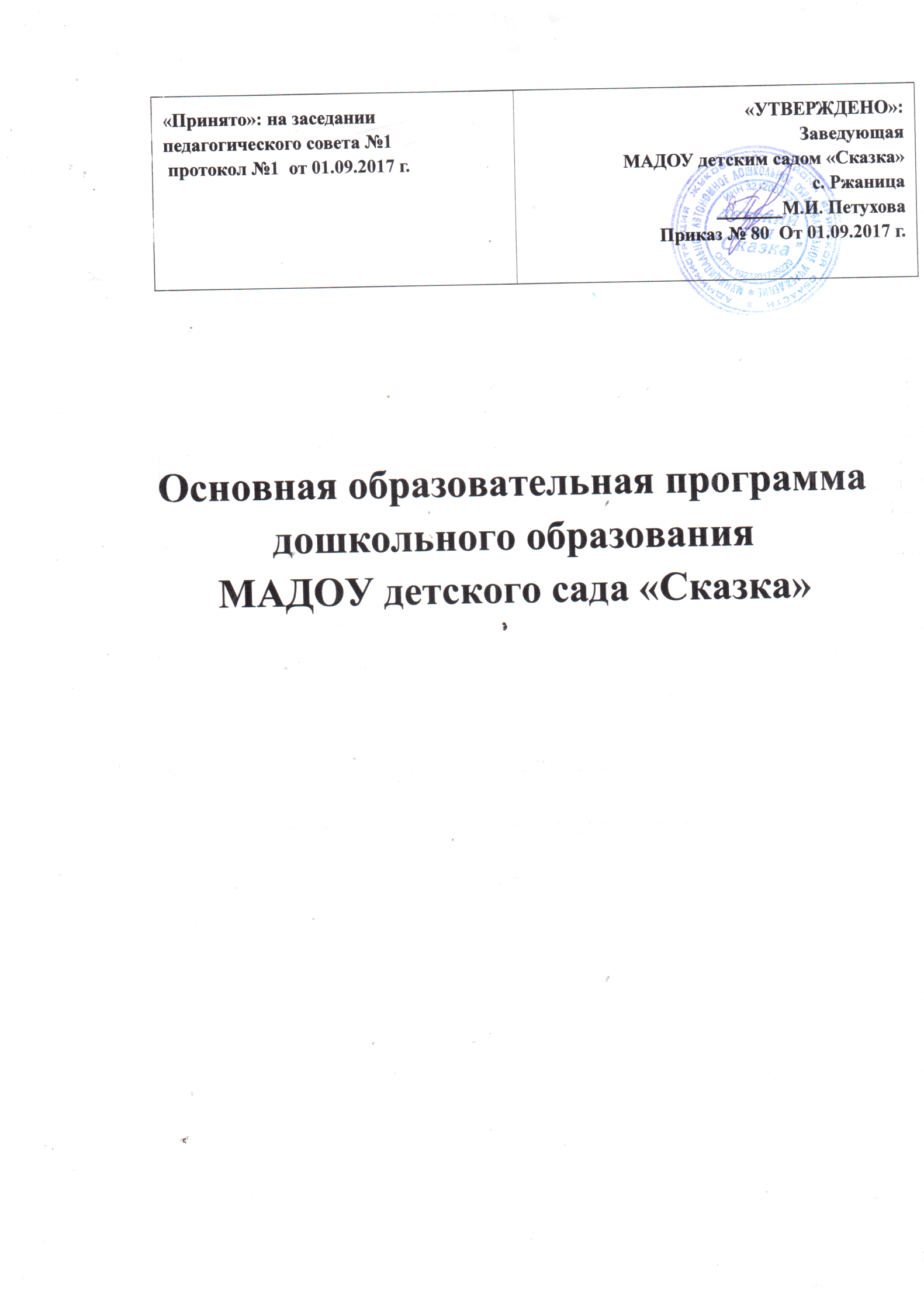 Структура программы ВВЕДЕНИЕСогласно Федеральному закону «Об образовании в Российской Федерации»
от 29 декабря 2012 г. №273-ФЗ (далее – Федеральный закон «Об образовании в Российской Федерации») дошкольное образование является уровнем общего образования наряду с начальным общим, основным общим и средним общим образованием.Именно в дошкольном детстве закладываются ценностные установки развития личности ребенка, основы его идентичности, отношения к миру, обществу, семье и самому себе.Поэтому миссия дошкольного образования – сохранение уникальности и самоценности дошкольного детства как отправной точки включения и дальнейшего овладения разнообразными формами жизнедеятельности в быстро изменяющемся мире, содействие развитию различных форм активности ребенка, передача общественных норм и ценностей, способствующих позитивной социализации в поликультурном многонациональном обществе.Трансформация России в постиндустриальное общество, процессы информатизации, усиление значимости средств массовой информации как института социализации, широкий диапазон информационных и образовательных ресурсов открывают новые возможности развития личности ребенка, но одновременно несут и различного рода риски.Задача приобщения детей к жизни в современном социальном пространстве требует обновления не только содержания дошкольного образования, но и способов взаимодействия между детьми и взрослыми, формирования базового доверия ребенка к миру, комфортного и безопасного образа жизни.Необходимость в таком обновлении вызвана целым рядом объективных факторов развития современного общества и экономики и связанных с этим новых требований к образованию, изменениями условий жизни и взросления детей, обобщаемых в понятии «новая социокультурная ситуация развития детства», а также новыми данными многочисленных исследований в области нейронауки, психологии развития, исследований семьи и детства и др.Международные педагогические исследования, такие как сравнительные исследования достижений учащихся TIMSS, PISA и PIRLS, исследования, проводившиеся ОЭСР, такие как StartingStrong, движение за права детей, получившее распространение во всем мире после принятия ООН в 1989 г. Конвенции о правах ребенка, свидетельствуют о понимании ключевого значения образования в стабильном развитии общества, о важности создания условий доступности качественного образования для детей на самых ранних этапах развития.Переосмысление роли и задач образования в период раннего и дошкольного детства, происходящее во всем мире, связано с выявлением образовательного потенциала детей раннего и дошкольного возраста, факторов, влияющих на развитие детей, краткосрочных и долгосрочных эффектов условий жизни и образовательных стратегий на ранних этапах развития, их влияния на биографию отдельного человека, значения для стабильного развития общества и экономики в целом. Все это требует разработки инновационных программ раннего и дошкольного образования, соответствующих современному уровню развития педагогической науки и практики, учитывающей и интегрирующей лучшие образцы отечественного и зарубежного опыта. Современные образовательные программы и современный педагогический процесс должны быть направлены на поддержку разнообразия детства, что предполагает вариативность содержания и организации дошкольного образования. Вариативность содержания дошкольного образования может быть достигнута только через сохранение широкого разнообразия образовательных программ, уже существующих в российском образовательном пространстве и разрабатываемых в настоящий момент.В условиях стремительного роста социальных, экономических, технологических и психологических перемен современные  программы психолого-педагогической поддержки подрастающих поколений направлены, прежде всего, на раскрытие разнообразных форм активности, присущих самому ребенку. Современные достижения цивилизации открывают новые возможности для развития ребенка с первых дней его жизни. Эти возможности связаны:– с повышением ценностного статуса детства в современном обществе;– с созданием новых форм и видов развивающих сред, способных мотивировать детей;– с появлением коммуникационных и сетевых технологий;– с расширением инновационных программ профессиональной подготовки педагогов и воспитателей, обладающих мастерством коммуникативной компетентности и искусством мотивирования поведения детей. В то же время рост социальной неопределенности, нарастающая скорость социально-экономических изменений, расширяющиеся границы информационного общества, спектр информационно-коммуникационных технологий порождают новую социальную ситуацию развития ребенка, несущую определенные риски для детей дошкольного возраста:– ярко выраженная дифференциация социально-экономических условий жизни российских граждан  ведет к нарастанию  различий в траекториях развития детей из разных слоев, из разных  регионов, из городской и сельской местности, несет угрозу утраты единого образовательного пространства;– рост группы детей, характеризующихся ускоренным развитием, при увеличении количества детей с проблемными вариантами развития, детей, растущих в условиях социально-экономического, медико-биологического, экологического, педагогического и психологического риска, приводит к нарастанию различий в динамике развития детей, в степени развития их способностей, к мотивационным различиям; –игнорирование возрастной специфики дошкольного детства, перенос  учебно-дисциплинарной модели  в практику педагогической работы на уровне дошкольного образования  создает увеличивающийся разрыв между ступенями дошкольного и общего образования;     – тенденция к «школяризации» дошкольного образования, к форсированию интеллектуального развития детей в форме искусственной акселерации за счет вытеснения типично детских видов деятельности и замещения их псевдоучебной деятельностью приводит к снижению общей активности детей – игровой, познавательной, исследовательской, коммуникативной и пр., что ведет к слабой сформированности  у детей предпосылок учебной деятельности, а следовательно, к снижению их мотивации к учению на следующих уровнях образования; – неблагоприятная тенденция к обеднению и ограничению общения детей с другими детьми приводит к росту явлений социальной изоляции (детского одиночества), отвержения, к низкому уровню коммуникативной компетентности детей, низкой мотивации общения и сотрудничества, недостаточному развитию жизненных навыков взаимодействия и сотрудничества с другими детьми, усилению проявлений тревожности и детской агрессивности.С учетом культурно-исторических особенностей современного общества, вызовов неопределенности и сложности изменяющегося мира и обозначенных выше рисков для полноценного развития и безопасности детей, в соответствии с Федеральным законом «Об образовании в Российской Федерации» и Федеральным государственным образовательным стандартом дошкольного образования (далее – ФГОС ДО, Стандарт), разработана настоящая Примерная основная образовательная программа дошкольного образования (далее – Программа).Данная Программа опирается на междисциплинарные исследования природы детства как особого культурно-исторического феномена в развитии человечества, на историко-эволюционный подход к развитию личности в природе и обществе, культурно-деятельностную психологию социализации ребенка, педагогическую антропологию, педагогику достоинства и педагогику сотрудничества.Согласно историко-эволюционному, культурно-деятельностному подходам к развитию ребенка накопленные в опыте предыдущих поколений знания не просто  передаются напрямую от взрослого к ребенку; ребенок  сам активно приобретает собственный опыт, творчески созидает собственные знания и смыслы, строит  взаимодействия в совместно-разделенной деятельности и в общении с другими детьми и взрослыми. Таким образом, знания и смыслы не механически усваиваются, но активно создаются (конструируются) самим ребенком в процессе взаимодействия и диалога с природным и социальным миром. Программа направлена на создание социальной ситуации развития дошкольников, социальных и материальных условий, открывающих возможности позитивной социализации ребенка, формирования у него доверия к миру, к людям и к себе, его личностного и познавательного развития, развития инициативы и творческих способностей посредством культуросообразных и возрастосообразных видов деятельности в сотрудничестве со взрослыми и другими детьми, а также на обеспечение здоровья и безопасности детей.Социальная ситуация развития определяется местом ребенка в обществе; общественными требованиями и ожиданиями относительно возрастных норм поведения детей, соответствующими исторически сложившемуся образу детства; интересами самого ребенка, характером и содержанием его активности. Формируемая социальная ситуация развития выступает как источник социализации и развития личности ребенка, определяет уклад жизнедеятельности дошкольника, включая формы и содержание общения и совместной деятельности ребенка в семье и в образовательной организации. На основе Программы на разных возрастных этапах развития и социализации дошкольников конструируется мотивирующая образовательная среда. Мотивирующая образовательная среда предоставляет систему условий развития детей, включая пространственно-временные (гибкость и трансформируемость пространства и его предметного наполнения, гибкость планирования), социальные (формы сотрудничества и общения, ролевые и межличностные отношения всех участников образовательных отношений, включая педагогов, детей, родителей (законных представителей), администрацию), условия детской активности (доступность и разнообразие видов деятельности, соответствующих возрастно-психологическим особенностям дошкольников, задачам развития каждого ребенка), материально-технические и другие условия образовательной деятельности.Содержание Программы в соответствии с требованиями Стандарта включает три основных раздела – целевой, содержательный и организационный. Целевой раздел Программы определяет ее цели и задачи, принципы и подходы к формированию Программы, планируемые результаты ее освоения в виде целевых ориентиров. Содержательный раздел Программы включает описание образовательной деятельности в соответствии с направлениями развития ребенка в пяти образовательных областях – социально-коммуникативной, познавательной, речевой, художественно-эстетической, физической.Программа определяет содержание образовательных областей с учетом возрастных и индивидуальных особенностей детей в различных видах деятельности, таких как:– игровая (сюжетно-ролевая игра, игра с правилами и другие виды игры), – коммуникативная (общение и взаимодействие со взрослыми и другими детьми), – познавательно-исследовательская (исследование и познание природного и социального миров в процессе наблюдения и взаимодействия с ними), а также такими видами активности ребенка, как:– восприятие художественной литературы и фольклора, – самообслуживание и элементарный бытовой труд (в помещении и на улице),– конструирование из разного материала, включая конструкторы, модули, бумагу, природный и иной материал, – изобразительная (рисование, лепка, аппликация),– музыкальная (восприятие и понимание смысла музыкальных произведений, пение, музыкально-ритмические движения, игры на детских музыкальных инструментах),– двигательная (овладение основными движениями) формы активности ребенка.Содержательный раздел Программы включает описание коррекционно-развивающей работы, обеспечивающей адаптацию и интеграцию детей с ограниченными возможностями здоровья в общество.Организационный раздел Программы описывает систему условий реализации образовательной деятельности, необходимых для достижения целей Программы, планируемых результатов ее освоения в виде целевых ориентиров, а также особенности организации образовательной деятельности, а именно описание: – психолого-педагогических, кадровых, материально-технических и финансовых условий,– особенностей организации развивающей предметно-пространственной среды, – особенностей образовательной деятельности разных видов и культурных практик,– способов и направлений поддержки детской инициативы, – особенностей взаимодействия педагогического коллектива с семьями дошкольников, – особенностей разработки режима дня и формирования распорядка дня с учетом возрастных и индивидуальных особенностей детей, их специальных образовательных потребностей.Объем обязательной части основной образовательной программы должен составлять не менее 60% от ее общего объема. Объем части основной образовательной программы, формируемой участниками образовательных отношений, должен составлять не более 40% от ее общего объема. В соответствии с Программой описание традиционных событий, праздников и мероприятий с учетом региональных и других социокультурных особенностей включается в часть, формируемую участниками образовательных отношений самостоятельно.Программа также содержит рекомендации по развивающему оцениванию достижения целей в форме педагогической и психологической диагностики  развития детей, а также качества реализации основной общеобразовательной программы Организации. Система оценивания качества реализации  программы Организации направлена в первую очередь на оценивание созданных Организацией условий внутри  образовательного  процесса. I. ЦЕЛЕВОЙ РАЗДЕЛ ОБРАЗОВАТЕЛЬНОЙ ПРОГРАММЫ. 1. Обязательная часть1. 1. Пояснительная записка. Основная образовательная программа муниципального автономного дошкольного образовательного учреждения детского сада «Сказка» с. Ржаница Жуковского района, Брянской области (далее Программа) разработана в соответствии с:- Федеральным законом от 29 декабря 2012г. №273-ФЗ «Об образовании в Российской Федерации»                - «Федеральным государственным  образовательным стандартом  дошкольного образования». Приказ Министерства образования и науки Российской Федерации от 17 октября 2013 г. № 1155. - Постановлением Главного государственного санитарного врача Российской Федерации от 15.05. 2013 г. №26 г. Москва «Об утверждении СанПиН 2.4.1.3049-13.- «Порядком  организации и осуществления образовательной деятельности по основным общеобразовательным программам- образовательным программам дошкольного образования». Приказ Минобразования и науки РФ от 30.08. 2013 г. № 1014 - Примерной образовательной программой дошкольного образования, одобренной решением федерального учебно-методического объединения по общему образованию (протокол от 20 мая 2015 г. № 2/15) и основной общеобразовательной программой  «От рождения до школы» под редакцией Н.Е. Вераксы, Т.С. Комаровой, М.А. Васильевой. 2016-Уставом МАДОУ Постановление администрации Жуковского района №1525 от 24.12.2015;- Лицензией № 4088 от 20.06.2016 г.Основная образовательная программа разработана на основании ФГОС ДО. Срок реализации ООП ДО МАДОУ детского сада «Сказка» может быть изменен в зависимости от условий работы учреждения, также в ООП ДО могут вноситься изменения на основании приказа заведующего1.1.1. Цель основной образовательной Программы: обеспечивать развитие личности детей дошкольного возраста  в различных видах общения и деятельности с учетом их возрастных,  индивидуальных психологических и физиологических особенностей (п.2.1.ФГОС) и должна быть направлена на решение задач, указанных в п.1.6.Стандарта. охраны и укрепления физического и психического здоровья детей, в том числе их эмоционального благополучия; обеспечения равных возможностей полноценного развития каждого ребёнка в период дошкольного детства независимо от места проживания, пола, нации, языка, социального статуса, психофизиологических особенностей (в том числе ограниченных возможностей здоровья);обеспечение преемственности основных образовательных программ дошкольного и начального общего образования;создания благоприятных условий развития детей в соответствии с его возрастными и индивидуальными особенностями и склонностями развития способностей и творческого потенциала каждого ребёнка как субъекта отношений с самим собой, другими детьми, взрослыми и миром;объединения обучения и воспитания в целостный образовательный процесс на основе духовно-нравственных и социокультурных ценностей и принятых в обществе правил и норм поведения в интересах человека, семьи, общества;                                                                                     формирования общей культуры личности детей, развития их социальных, нравственных, эстетических, интеллектуальных, физических качеств, инициативности, самостоятельности и ответственности ребёнка, формирования предпосылок учебной деятельности;обеспечения вариативности и разнообразия содержания образовательных программ и организационных форм уровня дошкольного образования, возможности формирования образовательных программ различной направленности с учётом образовательных потребностей и способностей детей;формирования социокультурной среды, соответствующей возрастным, индивидуальным, психологическим  и физиологическим особенностям детей;обеспечения психолого-педагогической поддержки семьи и повышения компетентности родителей (законных представителей) в вопросах развития и образования, охраны и укрепления здоровья детей;определения направлений для систематического взаимодействия физических и         юридических лиц, а также взаимодействия педагогических и общественных объединений. 1.1.2.Принципы и подходы к формированию ПрограммыВ соответствии со Стандартом Программа построена на следующих принципах:1. Поддержка разнообразия детства. Современный мир характеризуется возрастающим многообразием и неопределенностью, отражающимися в самых разных аспектах жизни человека и общества. Многообразие социальных, личностных, культурных, языковых, этнических особенностей, религиозных и других общностей, ценностей и убеждений, мнений и способов их выражения, жизненных укладов особенно ярко проявляется в условиях Российской Федерации – государства с огромной территорией, разнообразными природными условиями, объединяющего многочисленные культуры, народы, этносы. Возрастающая мобильность в обществе, экономике, образовании, культуре требует от людей умения ориентироваться в этом мире разнообразия, способности сохранять свою идентичность и в то же время гибко, позитивно и конструктивно взаимодействовать с другими людьми, способности выбирать и уважать право выбора других ценностей и убеждений, мнений и способов их выражения. Принимая вызовы современного мира, Программа рассматривает разнообразие как ценность, образовательный ресурс и предполагает использование разнообразия для обогащения образовательного процесса. Организация выстраивает образовательную деятельность с учетом региональной специфики, социокультурной ситуации развития каждого ребенка, его возрастных и индивидуальных особенностей, ценностей, мнений и способов их выражения.2. Сохранение уникальности и самоценности детства как важного этапа в общем развитии человека. Самоценность детства – понимание детства как периода жизни значимого самого по себе, значимого тем, что происходит с ребенком сейчас, а не тем, что этот этап является подготовкой к последующей жизни. Этот принцип подразумевает полноценное проживание ребенком всех этапов детства (младенческого, раннего и дошкольного детства), обогащение (амплификацию) детского развития.3. Позитивная социализация ребенка предполагает, что освоение ребенком культурных норм, средств и способов деятельности, культурных образцов поведения и общения с другими людьми, приобщение к традициям семьи, общества, государства происходят в процессе сотрудничества со взрослыми и другими детьми, направленного на создание предпосылок к полноценной деятельности ребенка в изменяющемся мире.4. Личностно-развивающий и гуманистический характер взаимодействия взрослых (родителей(законных представителей), педагогических и иных работников Организации) и детей. Такой тип взаимодействия предполагает базовую ценностную ориентацию на достоинство каждого участника взаимодействия, уважение и безусловное принятие личности ребенка, доброжелательность, внимание к ребенку, его состоянию, настроению, потребностям, интересам. Личностно-развивающее взаимодействие является неотъемлемой составной частью социальной ситуации развития ребенка в организации, условием его эмоционального благополучия и полноценного развития. 5. Содействие и сотрудничество детей и взрослых, признание ребенка полноценным участником (субъектом) образовательных отношений. Этот принцип предполагает активное участие всех субъектов образовательных отношений – как детей, так и взрослых – в реализации программы. Каждый участник имеет возможность внести свой индивидуальный вклад в ход игры, занятия, проекта, обсуждения, в планирование образовательного процесса, может проявить инициативу. Принцип содействия предполагает диалогический характер коммуникации между всеми участниками образовательных отношений. Детям предоставляется возможность высказывать свои взгляды, свое мнение, занимать позицию и отстаивать ее, принимать решения и брать на себя ответственность в соответствии со своими возможностями. 6. Сотрудничество Организации с семьей. Сотрудничество, кооперация с семьей, открытость в отношении семьи, уважение семейных ценностей и традиций, их учет в образовательной работе являются важнейшим принципом образовательной программы. Сотрудники Организации должны знать об условиях жизни ребенка в семье, понимать проблемы, уважать ценности и традиции семей воспитанников. Программа предполагает разнообразные формы сотрудничества с семьей как в содержательном, так и в организационном планах. 7. Сетевое взаимодействие с организациями социализации, образования, охраны здоровья и другими партнерами, которые могут внести вклад в развитие и образование детей, а также использование ресурсов местного сообщества и вариативных программ дополнительного образования детей для обогащения детского развития. Программа предполагает, что Организация устанавливает партнерские отношения не только с семьями детей, но и с другими организациями и лицами, которые могут способствовать обогащению социального и/или культурного опыта детей, приобщению детей к национальным традициям (посещение театров, музеев, освоение программ дополнительного образования), к природе и истории родного края; содействовать проведению совместных проектов, экскурсий, праздников, посещению концертов, а также удовлетворению особых потребностей детей, оказанию психолого-педагогической и/или медицинской поддержки в случае необходимости (центры семейного консультирования и др.). 8. Индивидуализация дошкольного образования предполагает такое построение образовательной деятельности, которое открывает возможности для индивидуализации образовательного процесса, появления индивидуальной траектории развития каждого ребенка с характерными для данного ребенка спецификой и скоростью, учитывающей его интересы, мотивы, способности и возрастно-психологические особенности. При этом сам ребенок становится активным в выборе содержания своего образования, разных форм активности. Для реализации этого принципа необходимы регулярное наблюдение за развитием ребенка, сбор данных о нем, анализ его действий и поступков; помощь ребенку в сложной ситуации; предоставление ребенку возможности выбора в разных видах деятельности, акцентирование внимания на инициативности, самостоятельности и активности ребенка.9. Возрастная адекватность образования. Этот принцип предполагает подбор педагогом содержания и методов дошкольного образования в соответствии с возрастными особенностями детей. Важно использовать все специфические виды детской деятельности (игру, коммуникативную и познавательно-исследовательскую деятельность, творческую активность, обеспечивающую художественно-эстетическое развитие ребенка), опираясь на особенности возраста и задачи развития, которые должны быть решены в дошкольном возрасте. Деятельность педагога должна быть мотивирующей и соответствовать психологическим законам развития ребенка, учитывать его индивидуальные интересы, особенности и склонности.10. Развивающее вариативное образование. Этот принцип предполагает, что образовательное содержание предлагается ребенку через разные виды деятельности с учетом его актуальных и потенциальных возможностей усвоения этого содержания и совершения им тех или иных действий, с учетом его интересов, мотивов и способностей. Данный принцип предполагает работу педагога с ориентацией на зону ближайшего развития ребенка (Л.С. Выготский), что способствует развитию, расширению как явных, так и скрытых возможностей ребенка.11. Полнота содержания и интеграция отдельных образовательных областей. В соответствии со Стандартом Программа предполагает всестороннее социально-коммуникативное, познавательное, речевое, художественно-эстетическое и физическое развитие детей посредством различных видов детской активности. Деление Программы на образовательные области не означает, что каждая образовательная область осваивается ребенком по отдельности, в форме изолированных занятий по модели школьных предметов. Между отдельными разделами Программы существуют многообразные взаимосвязи: познавательное развитие тесно связано с речевым и социально-коммуникативным, художественно-эстетическое – с познавательным и речевым и т.п. Содержание образовательной деятельности в одной конкретной области тесно связано с другими областями. Такая организация образовательного процесса соответствует особенностям развития детей раннего и дошкольного возраста.12. Инвариантность ценностей и целей при вариативности средств реализации и достижения целей Программы. Стандарт и Программа задают инвариантные ценности и ориентиры, с учетом которых Организация должна разработать свою основную образовательную программу и которые для нее являются научно-методическими опорами в современном мире разнообразия и неопределенности. При этом Программа оставляет за Организацией право выбора способов их достижения, выбора образовательных программ, учитывающих многообразие конкретных социокультурных, географических, климатических условий реализации Программы, разнородность состава групп воспитанников, их особенностей и интересов, запросов родителей (законных представителей), интересов и предпочтений педагогов и т.п. 1.1.3.Характеристика образовательного учреждения МАДОУ детский сад1.1.4. Характеристики особенностей развития детей раннего и дошкольного возраста Возрастная характеристика детей 1-2 лет Постепенно совершенствуется ходьба, исчезает шаркающая походка. В подвижных играх и на музыкальных занятиях дети делают боковые шаги, медленно кружатся на месте. В простых подвижных играх и плясках дети начинают координировать свои движения. На втором году из отдельных действий складываются элементы, основа деятельности, свойственной дошкольному детству: предметная с характерным для нее сенсорным уклоном, конструктивная и сюжетно-ролевая игра (последнюю на втором году можно считать лишь отобразительной). Интенсивно формируется речь, понимание речи окружающих опережает умение говорить. Дети усваивают названия предметов, действий, обозначения некоторых качеств и состояний. Важным приобретением речи и мышления является формирующаяся на втором году жизни способность обобщения. Активный словарь на протяжении года увеличивается неравномерно. К полутора годам он равен примерно 20-30 словам. После 1 года 8-10 месяцев происходит скачок, развивается активно используемый словарь. В нем много глаголов и существительных, встречаются простые прилагательные и наречия (тут, там, туда и т.д.), а также предлоги. Совершенствуется самостоятельность детей в предметно-игровой деятельности и самообслуживании. Малыш овладевает умением самостоятельно есть любую пищу, умываться и мыть руки, приобретает навыки опрятности. Расширяется ориентировка в ближайшем окружении. Знание того, как называются части помещения группы (мебель, одежда, посуда), помогает ребенку выполнять несложные (из одного, а к концу года из 2-3 действий) поручения взрослых, постепенно он привыкает соблюдать элементарные правила поведения, обозначаемые словами «можно», «нельзя», «нужно». Общение со взрослым носит деловой, объектно-направленный характер. На втором году закрепляется и углубляется потребность общения со взрослым по самым разным поводам. При этом к двум годам дети постепенно переходят от языка жестов, мимики, выразительных звукосочетаний к выражению просьб, желаний, предложений с помощью слов и коротких фраз. Так речь становится основным средством общения со взрослым, хотя в этом возрасте ребенок охотно говорит только с близкими, хорошо знакомыми ему людьми. На втором году жизни у детей сохраняется и развивается тип эмоционального взаимообщения. Однако опыт взаимообщения у детей невелик и основа его еще не сформирована. Возрастная характеристика детей 2-3 лет Физическое развитие Дети владеют основными жизненно важными движениями (ходьба, бег, лазание, действия с предметами), сидят на корточках, спрыгивают с нижней ступеньки. Социально-личностное развитие У 2 летних детей наблюдается устойчивое эмоциональное состояние. Для них характерны яркие эмоциональные реакции, связанные с непосредственными желаниями ребенка. Проявления агрессии бывают редко, проявляется эмоциональный механизм сопереживания, сочувствия, радости. Все дети называют себя по имени, употребляют местоимение «я» и дают себе первичную самооценку – «я хороший», «я сам». Для детей 3-х летнего возраста характерна неосознанность мотивов, импульсивность и зависимость чувств и желаний от ситуации. Дети легко заражаются эмоциональным состоянием сверстников. Однако в этом возрасте начинает складываться и произвольность поведения. У детей к 3 годам появляются чувство гордости и стыда, начинают формироваться элементы сознания, связанные с идентификацией с именем и полом. Ранний возраст завершается кризисом 3-х лет. Кризис часто сопровождается рядом отрицательных проявлений: упрямство, негативизм, нарушение общения со взрослыми и др. Игра носит процессуальный характер, главное в ней - действия. Дети уже спокойно играют рядом с другими детьми, но моменты общей игры кратковременны. Они совершаются с игровыми предметами, приближенными к реальности. Появляются действия с предметами - заместителями. Для детей 3х летнего возраста игра рядом. В игре дети выполняют отдельные игровые действия, носящие условный характер. Роль осуществляется фактически, но не называется. Сюжет игры - цепочка из 2х действий; воображаемую ситуацию удерживает взрослый. Познавательно-речевое развитие В ходе совместной со взрослыми предметной деятельности продолжает развиваться понимание речи. Слово отделяется от ситуации и приобретает самостоятельное значение. Возрастает количество понимаемых слов. Интенсивно развивается активная речь детей. К 3-м годам они осваивают основные грамматические структуры, пытаются строить простые предложения, в разговоре со взрослым используют практически все части речи. Активный словарь достигает 1000-1500 слов. К концу 3-го года жизни речь становится средством общения ребенка со сверстниками, дети воспринимают все звуки родного языка, но произносят их с большими искажениями. В сфере познавательного развития восприятие окружающего мира - чувственное - имеет для детей решающее значение. Они воспринимают мир всеми органами чувств, но воспринимают целостные вещи, а не отдельные сенсорные свойства. Возникает взаимодействие в работе разных органов чувств. Зрение и осязание начинают взаимодействовать при восприятии формы, величины и пространственных отношений. Слух и речедвигательные системы начинают взаимодействовать при восприятии и различении речи. Постепенно учитывается острота зрения и возрастает способность к различению цветов. Внимание детей непроизвольно. Ребенок просто не понимает, что значит заставить себя быть внимательным, т.е. произвольно направлять и удерживать свое внимание на каком-либо объекте. Устойчивость внимания ребенка зависит от его интереса к объекту. Направить на что-либо внимание ребенка путем словесного указания - очень трудно. Детям сложно немедленно выполнять просьбы. Объем внимания ребенка очень невелик - один предмет. Память проявляется главным образом в узнавании воспринимающихся ранее вещей и событий. Преднамеренного запоминания нет, но при этом запоминаю то, что им понравилось, что они с интересом слушали или за чем наблюдали. Ребенок запоминает то, что запомнилось само. Основной формой мышления становится наглядно-действенная. Художественно-эстетическое развитие В этом возрасте наиболее доступными видами изобразительной деятельности является рисование и лепка. Ребенок уже способен сформулировать намерение изобразить какой-либо предмет. Но, естественно, сначала у него ничего не получается: рука не слушается. Основные изображения: линии, штрихи, округлые предметы. Типичным является изображение человека в виде «головонога» - и отходящих от нее линий. В музыкальной деятельности у ребенка возникает интерес и желание слушать музыку, выполнять простейшие музыкально-ритмические и танцевальные движения. Ребенок вместе со взрослым способен подпевать элементарные музыкальные фразы. Возрастная характеристика, контингента детей 3-4 лет. Физическое развитие 3-хлетний ребенок владеет основными жизненно важными движениями (ходьба, бег, лазание, действия с предметами). Возникает интерес к определению соответствия движений образцу. Дети испытывают свои силы в более сложных видах деятельности, но вместе с тем им свойственно неумение соизмерять свои силы со своими возможностями. Моторика выполнения движений характеризуется более или менее точным воспроизведением структуры движения, его фаз, направления и т.д. К 4-м годам ребенок может без остановки пройти по гимнастической скамейке, руки в стороны; ударять мяч об пол и ловить его двумя руками (3 раза подряд); перекладывать по одному мелкие предметы (пуговицы, горошины и т.п. – всего 20 шт.) с поверхности стола в небольшую коробку (правой рукой). Начинает развиваться самооценка при выполнении физических упражнений, при этом дети ориентируются в значительной мере на оценку воспитателя. 3-4-х летний ребенок владеет элементарными гигиеническими навыками самообслуживания (самостоятельно и правильно моет руки с мылом после прогулки, игр, туалета; аккуратно пользуется туалетом: туалетной бумагой, не забывает спускать воду из бачка для слива; при приеме пищи пользуется ложкой, салфеткой; умеет пользоваться носовым платком; может самостоятельно устранить беспорядок в одежде, прическе, пользуясь зеркалом, расческой). Социально-личностное развитие К трем годам ребенок достигает определенного уровня социальной компетентности: он проявляет интерес к другому человеку, испытывает доверие к нему, стремится к общению и взаимодействию со взрослыми и сверстниками. У ребенка возникают личные симпатии, которые проявляются в желании поделиться игрушкой, оказать помощь, утешить. Ребенок испытывает повышенную потребность в эмоциональном контакте со взрослыми, ярко выражает свои чувства - радость, огорчение, страх, удивление, удовольствие и др. Для налаживания контактов с другими людьми использует речевые и неречевые (взгляды, мимика, жесты, выразительные позы и движения) способы общения. Осознает свою половую принадлежность («Я мальчик», «Я девочка»). Фундаментальная характеристика ребенка трех лет - самостоятельность («Я сам», «Я могу»). Он активно заявляет о своем желании быть, как взрослые (самому есть, одеваться), включаться в настоящие дела (мыть посуду, стирать, делать покупки и т.п.)». Взаимодействие и общение детей четвертого года жизни имеют поверхностный характер, отличаются ситуативностью, неустойчивостью, кратковременностью, чаще всего инициируются взрослым. Для детей 3х летнего возраста характерна игра рядом. В игре дети выполняют отдельные игровые действия, носящие условный характер. Роль осуществляется фактически, но не называется. Сюжет игры - цепочка из 2х действий; воображаемую ситуацию удерживает взрослый. К 4м годам дети могут объединяться по 2-3 человека, для разыгрывания простейших сюжетно-ролевых игр. Игровые действия взаимосвязаны, имеют четкий ролевой характер. Роль называется, по ходу игры дети могут менять роль. Игровая цепочка состоит из 3-4 взаимосвязанных действий. Дети самостоятельно удерживают воображаемую ситуацию. Познавательно-речевое развитие Общение ребенка в этом возрасте ситуативно, инициируется взрослым, неустойчиво, кратковременно. Осознает свою половую принадлежность. Возникает новая форма общения со взрослым – общение на познавательные темы, которое сначала включено в совместную со взрослым познавательную деятельность. Уникальность речевого развития детей в этом возрасте состоит в том, что в этот период ребенок обладает повышенной чувствительностью к языку, его звуковой и смысловой стороне. В младшем дошкольном возрасте осуществляется переход от исключительного господства ситуативной (понятной только в конкретной обстановке) речи к использованию и ситуативной, и контекстной (свободной от наглядной ситуации) речи. Овладение родным языком характеризуется использованием основных грамматических категорий (согласование, употребление их по числу, времени и т.д., хотя отдельные ошибки допускаются) и словаря разговорной речи. Возможны дефекты звукопроизношения. В развитии познавательной сферы расширяются и качественно изменяются способы и средства ориентировки ребенка в окружающей обстановке. Ребенок активно использует по назначению некоторые бытовые предметы, игрушки, предметы-заместители и словесные обозначения объектов в быту, игре, общении. Формируются качественно новые свойства сенсорных процессов: ощущение и восприятие. В практической деятельности ребенок учитывает свойства предметов и их назначение: знает название 3-4 цветов и 2-3 форм; может выбрать из 3-х предметов разных по величине «самый большой». Рассматривая новые предметы (растения, камни и т.п.) ребенок не ограничивается простым зрительным ознакомлением, а переходит к осязательному, слуховому и обонятельному восприятию. Важную роль начинают играть образы памяти. Память и внимание ребенка носит непроизвольный, пассивный характер. По просьбе взрослого ребенок может запомнить не менее 2-3 слов и 5-6 названий предметов. К 4-м годам способен запомнить значительные отрывки из любимых произведений.. Рассматривая объекты, ребенок выделяет один, наиболее яркий признак предмета, и ориентируясь на него, оценивает предмет в целом. Его интересуют результаты действия, а сам процесс достижения еще не умеет прослеживать. Конструктивная деятельность в 3-4 года ограничивается возведением несложных построек по образцу (из 2-3 частей) и по замыслу. Ребенок может заниматься, не отрываясь, увлекательным для него деятельностью в течение 5 минут. Художественно-эстетическое развитие Ребенок с удовольствием знакомится с элементарными средствами выразительности (цвет, звук, форма, движения, жесты), проявляется интерес к произведениям народного и классического искусства, к литературе (стихи, песенки, потешки), к исполнению и слушанию музыкальных произведений. Изобразительная деятельность ребенка зависит от его представлений о предмете. В 3-4 года они только начинают формироваться. Графические образы бедны, предметны, схематичны. У одних дошкольников в изображении отсутствуют детали, у других рисунки могут быть более детализированы. Замысел меняется по ходу изображения. Дети уже могут использовать цвет. Большое значение для развития моторики в этом возрасте имеет лепка. Ребенок может вылепить под руководством взрослого простые предметы. В 3-4 года из-за недостаточного развития мелких мышц руки, дети не работают с ножницами, апплицируют из готовых геометрических фигур. Ребенок способен выкладывать и наклеивать элементы декоративного узора и предметного схематичного изображения из 2-4 основных частей. В музыкально-ритмической деятельности ребенок 3-4 лет испытывает желание слушать музыку и производить естественные движения под звучащую музыку. К 4 годам овладевает элементарными певческими навыками несложных музыкальных произведений. Ребенок хорошо перевоплощается в образ зайчика, медведя, лисы, петушка и т.п. в движениях, особенно под плясовую мелодию. Приобретает элементарные навыки подыгрывания на детских ударных музыкальных инструментах (барабан, металлофон). Закладываются основы для развития музыкально-ритмических и художественных способностей. Возрастная характеристика, контингента детей 4-5 лет К пяти годам складывается «психологический портрет» личности, в котором важная роль принадлежит компетентности, в особенности интеллектуальной (это возраст «почемучек»), а также креативности. Физическое развитие В этом возрасте продолжается рост всех органов и систем, сохраняется потребность в движении. Двигательная активность становится целенаправленной, отвечает индивидуальному опыту и интересу, движения становятся осмысленными, мотивированными и управляемыми. Сохраняется высокая эмоциональная значимость процесса деятельности для ребенка, неспособность завершить ее по первому требованию. Появляется способность к регуляции двигательной активности. У детей появляется интерес к познанию себя, своего тела, его строения, возможностей. У детей возникает потребность действовать совместно, быстро, ловко, в едином для всех детей темпе; соблюдать определенные интервалы во время передвижения в разных построениях, быть ведущим. Уровень функциональных возможностей повышается. Позитивные изменения наблюдаются в развитии моторики. Дошкольники лучше удерживают равновесие перешагивая через небольшие преграды., нанизывает бусины (20 шт.) средней величины (или пуговицы) на толстую леску. В 4-5 лет у детей совершенствуются культурно-гигиенические навыки (хорошо освоен алгоритм умывания, одевания, приема пищи): они аккуратны во время еды, умеют правильно надевать обувь, убирают на место свою одежду, игрушки, книги. В элементарном самообслуживании (одевание, раздевание, умывание и др.) проявляется самостоятельность ребенка. Социально-личностное развитие К 5 годам у детей возрастает интерес и потребность в общении, особенно со сверстниками, осознание своего положения среди них. Ребенок приобретает способы взаимодействия с другими людьми. Использует речь и другие средства общения для удовлетворения разнообразных потребностей. Лучше ориентируется в человеческих отношениях: способен заметить эмоциональное состояние близкого  взрослого, сверстника, проявить внимание и сочувствие. У детей формируется потребность в уважении со стороны взрослого, для них оказывается чрезвычайно важной его похвала. Это приводит к их повышенной обидчивости на замечания. Повышенная обидчивость представляет собой возрастной феномен. Совершенствуется умение пользоваться установленными формами вежливого обращения. В игровой деятельности появляются ролевые взаимодействия. Они указывают на то, что дошкольники начинают отделять себя от принятой роли. В процессе игры роли могут меняться. В этом возрасте начинают появляться постоянные партнеры по игре. В общую игру может вовлекаться от двух до пяти детей, а продолжительность совместных игр составляет в среднем 15-20 мин. Ребенок начитает регулировать свое поведение в соответствии с принятыми в обществе нормами; умеет довести начатое дело до конца (соорудить конструкцию, убрать игрушки, правила игры и т. п.) - проявление произвольности. У детей начинает формироваться способность контролировать свои эмоции в движении, чему способствует освоение ими языка эмоций (гаммы переживаний, настроений). Эмоциональность пятилетнего ребенка отличается многообразием способов выражения своих чувств: радости, грусти, огорчения, удовольствия. Ребенок способен проявить сочувствие, сопереживание, которое лежит в основе нравственных поступков. К 5-ти годам в элементарном выполнении отдельных поручений (дежурство по столовой, уход за растениями и животными) проявляется самостоятельность. Познавательно-речевое развитие Изменяется содержание общения ребенка и взрослого. Оно выходит за пределы конкретной ситуации, в которой оказывается ребенок. Ведущим становится познавательный мотив. Информация, которую ребенок получает в процессе общения, может быть сложной и трудной для понимания, но она вызывает интерес. В речевом развитии детей 4-5 лет улучшается произношение звуков (кроме сонорных) и дикция. Речь становится предметом активности детей. Они удачно имитируют голоса животных, интонационно выделяют речь тех или иных персонажей. Интерес вызывают ритмическая структура речи, рифмы. Развивается грамматическая сторона речи. Дети занимаются словотворчеством на основе грамматических правил. Речь детей при взаимодействии друг с другом носит ситуативный характер, а при общении со взрослым становится внеситуативной. В познавательном развитии 4-5 летних детей характерна высокая мыслительная активность. 5-ти летние «почемучки» интересуются причинно-следственными связями в разных сферах жизни (изменения в живой и неживой природе, происхождение человека), профессиональной деятельностью взрослых и др., то есть начинает формироваться представление о различных сторонах окружающего мира. К 5-ти годам более развитым становится восприятие. Дети оказываются способными назвать форму на которую похож тот или иной предмет. Они могут вычленять в сложных объектах простые формы и из простых форм воссоздавать сложные объекты. Дети способны упорядочить группы предметов по сенсорному признаку – величине, цвету; выделить такие параметры, как высота, длина и ширина. Совершенствуется ориентация в пространстве. Возрастает объем памяти. Дети запоминают до 7-8 названий предметов. Начинает складываться произвольное запоминание: дети способны принять задачу на запоминание, помнят поручения взрослых, могут выучить небольшое стихотворение и т.д. Начинает развиваться образное мышление. Дети оказываются способными использовать простыне схематизированные изображения для решения несложных задач. Увеличивается устойчивость внимания. Ребенку оказывается доступной сосредоточенная деятельность в течение 15-20 минут. Усложняется конструирование. Постройки могут включать 5-6 деталей. Формируются навыки конструирования по собственному замыслу, а также планирование последовательности действий. Художественно-эстетическое развитие На пятом году жизни ребенок осознаннее воспринимает произведения художественно-изобразительно-музыкального творчества, легко устанавливает простые причинные связи в сюжете, композиции и т.п., эмоционально откликается на отраженные в произведении искусства действия, поступки, события, соотносит увиденное со своими представлениями о красивом, радостном, печальном, злом и т.д. У ребенка появляется желание делиться своими впечатлениями от встреч с искусством, со взрослыми и сверстниками. Продолжает развиваться воображение. Формируются такие его особенности, как оригинальность и произвольность. Дети могут самостоятельно придумать небольшую сказку на заданную тему. Значительное развитие получает изобразительная деятельность. Рисунки становятся предметным и детализированным. В этом возрасте дети рисуют предметы прямоугольной, овальной формы, простые изображения животных. Дети могут своевременно насыщать ворс кисти краской, промывать по окончании работы. Графическое изображение человека характеризуется наличием туловища, глаз, рта, носа, волос, иногда одежды и ее деталей. Дети могут вырезать ножницами по прямой, диагонали, к 5 годам овладевают приемами вырезывания предметов круглой и овальной формы. Лепят предметы круглой, овальной, цилиндрической формы, простейших животных, рыб, птиц. К 5-ти годам ребенок выполняет элементарные танцевальные движения (пружинка, подскоки, кружение и т.д.). Может петь протяжно, при этом вместе начинать и заканчивать пение. Развитию исполнительской деятельности способствует доминирование в данном возрасте продуктивной мотивации (спеть песню, станцевать танец, сыграть на Возрастная характеристика, контингента детей 5-6 лет Физическое развитие Продолжается процесс окостенения скелета ребенка. Дошкольник более совершенно овладевает различными видами движений. Тело приобретает заметную устойчивость. Дети к 6 годам уже могут совершать пешие прогулки, но на небольшие расстояния. Шестилетние дети значительно точнее выбирают движения, которые им надо выполнить. У них обычно отсутствуют лишние движения, которые наблюдаются у детей 3-5 лет. В период с 5 до 6 лет ребенок постепенно начинает адекватно оценивать результаты своего участия в играх соревновательного характера. Удовлетворение полученным результатом к 6 годам начинает доставлять ребенку радость, способствует эмоциональному благополучию и поддерживает положительное отношение к себе («я хороший, ловкий» и т.д.). Уже начинают наблюдаться различия в движениях мальчиков и девочек (у мальчиков - более прерывистые, у девочек – мягкие, плавные). К 6 годам совершенствуется развитие мелкой моторики пальцев рук. Некоторые дети могут продеть шнурок в ботинок и завязать бантиком. В старшем возрасте продолжают совершенствоваться культурно-гигиенические навыки: умеет одеться в соответствии с условиями погоды, выполняет основные правила личной гигиены, соблюдает правила приема пищи, проявляет навыки самостоятельности. Полезные привычки способствуют усвоению основ здорового образа жизни. Познавательно-речевое развитие Общение детей выражается в свободном диалоге со сверстниками и взрослыми, выражении своих чувств и намерений с помощью речевых и неречевых (жестовых, мимических, пантомимических) средств. Продолжает совершенствоваться речь, в том числе ее звуковая сторона. Дети могут правильно воспроизводить шипящие, свистящие и сонорные звуки. Развивается фонематический слух, интонационная выразительность речи при чтении стихов в сюжетно-ролевой игре и в повседневной жизни. Совершенствуется грамматический строй речи. Дети используют все части речи, активно занимаются словотворчеством. Богаче становится лексика: активно используются синонимы и антонимы. Развивается связная речь: дети могут пересказывать, рассказывать по картинке, передавая не только главное, но и детали. В познавательной деятельности продолжает совершенствоваться восприятие цвета, формы и величины, строения предметов; представления детей систематизируются. Дети называют не только основные цвета и их оттенки, но и промежуточные цветовые оттенки; форму прямоугольников, овалов, треугольников. К 6-ти годам дети легко выстраивают в ряд – по возрастанию или убыванию – до десяти предметов разных по величине. Однако дошкольники испытывают трудности при анализе пространственного положения объектов, если сталкиваются с несоответствием формы и их пространственного расположения. В старшем дошкольном возрасте продолжает развиваться образное мышление. Дети способны не только решить задачу в наглядном плане, но и совершить преобразования объекта. Продолжают совершенствоваться обобщения, что является основой словесно-логического мышления. 5-6 лет - это возраст творческого воображения. Дети самостоятельно могут сочинить оригинальные правдоподобные истории. Наблюдается переход от непроизвольного к произвольному вниманию. Конструирование характеризуется умением анализировать условия, в которых протекает эта деятельность. Дети используют и называют различные детали деревянного конструктора. Могут заменять детали постройки в зависимости от имеющегося материала. Овладевают обобщенным способом обследования образца. Конструктивная деятельность может осуществляться на основе схемы, по замыслу и по условиям. Дети могут конструировать из бумаги, складывая ее в несколько раз (2,4,6 сгибов); из природного материала. Социально-личностное развитие Дети проявляют высокую познавательную активность. Ребенок нуждается в содержательных контактах со сверстниками. Их речевые контакты становятся все более длительными и активными. Дети самостоятельно объединяются в небольшие группы на основе взаимных симпатий. В этом возрасте дети имеют дифференцированное представление о совей гендерной принадлежности по существенным признакам (женские и мужские качества, особенности проявления чувств). Ярко проявляет интерес к игре. В игровой деятельности дети шестого года жизни уже могут распределять роди до начала игры и строят свое поведение, придерживаясь роли. Игровое взаимодействие сопровождается речью, соответствующей и по содержанию, и интонационно взятой роли. Речь, сопровождающая реальные отношения детей, отличается от ролевой речи. При распределении ролей могут возникать конфликты, связанные с субординацией ролевого поведения. Наблюдается организация игрового пространства, в котором выделяются смысловой «центр» и «периферия». В игре дети часто пытаются контролировать друг друга - указывают, как должен вести себя тот или иной персонаж. Ребенок пытается сравнивать ярко выраженные эмоциональные состояния, видеть проявления эмоционального состояния в выражениях, жестах, интонации голоса. Проявляет интерес к поступкам сверстников. В трудовой деятельности освоенные ранее виды детского труда выполняются качественно, быстро, осознанно. Активно развиваются планирование и самооценивание трудовой деятельности. Художественно-эстетическое развитие В изобразительной деятельности 5-6 летний ребенок свободно может изображать предметы круглой, овальной, прямоугольной формы, состоящих из частей разной формы и соединений разных линий. Расширяются представления о цвете (знают основные цвета и оттенки, самостоятельно может приготовить розовый и голубой цвет). Старший возраст – это возраст активного рисования. Рисунки могут быть самыми разнообразными по содержанию: это жизненные впечатления детей, иллюстрации к фильмам и книгам, воображаемые ситуации. Обычно рисунки представляют собой схематичные изображения различных объектов, но могут отличаться оригинальностью композиционного решения. Изображение человека становится более детализированным и пропорциональным. По рисунку можно судить о половой принадлежности и эмоциональном состоянии изображенного человека. Рисунки отдельных детей отличаются оригинальностью, креативностью. В лепке детям не представляется трудности создать более сложное по форме изображение. Дети успешно справляются с вырезыванием предметов прямоугольной и круглой формы разных пропорций. Старших дошкольников отличает яркая эмоциональная реакция на музыку. Появляется интонационно-мелодическая ориентация музыкального восприятия. Дошкольники могут петь без напряжения, плавно, отчетливо произнося слова; свободно выполняют танцевальные движения: полуприседания с выставлением ноги на пятку, поочередное выбрасывание ног вперед в прыжке и т.д. Могут импровизировать, сочинять мелодию на заданную тему. Формируются первоначальные представления о жанрах и видах музыки. Возрастная характеристика, контингента детей 6-7 лет Физическое развитие К 7 годам скелет ребенка становится более крепким, поэтому он может выполнять различные движения, которые требуют гибкости, упругости, силы. Его тело приобретает заметную устойчивость, чему способствует усиленный рост ног. Ноги и руки становятся более выносливыми, ловкими, подвижными. В этом возрасте дети уже могут совершать довольно длительные прогулки, долго бегать, выполнять сложные физические упражнения. У семилетних детей отсутствуют лишние движения. Ребята уже самостоятельно, без специальных указаний взрослого, могут выполнить ряд движений в определенной последовательности, контролируя их, изменяя (произвольная регуляция движений). Ребенок уже способен достаточно адекватно оценивать результаты своего участия в подвижных и спортивных играх соревновательного характера. Удовлетворение полученным результатом доставляет ребенку радость и поддерживает положительное отношение к себе и своей команде («мы выиграли, мы сильнее»). Имеет представление о своем физическом облике (высокий, толстый, худой, маленький и т.п.) и здоровье, заботиться о нем. Владеет культурно-гигиеническими навыками и понимает их необходимость. Социально-личностное развитие К семи годам у ребенка ярко проявляется уверенность в себе и чувство собственного достоинства, умение отстаивать свою позицию в совместной деятельности. Семилетний ребенок способен к волевой регуляции поведения, преодолению непосредственных желаний, если они противоречат установленным нормам, данному слову, обещанию. Способен проявлять волевые усилия в ситуациях выбора между «можно» и «нельзя», «хочу» и «должен». Проявляет настойчивость, терпение, умение преодолевать трудности. Может сдерживать себя, высказывать просьбы, предложения, несогласие в социально приемлемой форме. Произвольность поведения — один из важнейших показателей психологической готовности к школе. Самостоятельность ребенка проявляется в способности без помощи взрослого решать различные задачи, которые возникают в повседневной жизни (самообслуживание, уход за растениями и животными, создание среды для самодеятельной игры, пользование простыми безопасными приборами — включение освещения, телевизора, проигрывателя и т.п.). В сюжетно-ролевых играх дети 7-го года жизни начинают осваивать сложные взаимодействия людей, отражающих характерные значимые жизненные ситуации, например, свадьбу, болезнь и т.п. Игровые действия становятся более сложными, обретают особый смысл, который не всегда открывается взрослому. Игровое пространство усложняется. В нем может быть несколько центров, каждый из которых поддерживает свою сюжетную линию. При этом дети способны отслеживать поведение партнеров по всему игровому пространству и менять свое поведение в зависимости от места в нем (например, ребенок обращается к продавцу не просто как покупатель/, а как покупатель-мама). Если логика игры требует появления новой роли, то ребенок может по ходу игры взять на себя новую роль, сохранив при этом роль, взятую ранее. Семилетний ребенок умеет заметить изменения настроения взрослого и сверстника, учесть желания других людей; способен к установлению устойчивых контактов со сверстниками. Ребенок семи лет отличается большим богатством и глубиной переживаний, разнообразием их проявлений и в то же время большей сдержанностью эмоций. Ему свойственно «эмоциональное предвосхищение» — предчувствие собственных переживаний и переживаний других людей, связанных с результатами тех или иных действий и поступков («Если я подарю маме свой рисунок, она очень обрадуется»). Познавательно-речевое развитие Происходит активное развитие диалогической речи. Диалог детей приобретает характер скоординированных предметных и речевых действий. В недрах диалогического общения старших дошкольников зарождается и формируется новая форма речи - монолог. Дошкольник внимательно слушает рассказы родителей, что у них произошло на работе, живо интересуется тем, как они познакомились, при встрече с незнакомыми людьми спрашивают, кто это, есть ли у них дети и т.п. У детей продолжает развиваться речь: ее звуковая сторона, грамматический строй, лексика. Развивается связная речь. В высказываниях детей отражаются как расширяющийся словарь, так и характер обобщений, формирующихся в этом возрасте. Дети начинают активно употреблять обобщающие существительные, синонимы, антонимы, прилагательные и т.д. Познавательные процессы претерпевают качественные изменения; развивается произвольность действий. Наряду с наглядно-образным мышлением появляются элементы словесно-логического мышления. Продолжают развиваться навыки обобщения и рассуждения, но они еще в значительной степени ограничиваются наглядными признаками ситуации. Продолжает развиваться воображение, однако часто приходится констатировать снижение развития воображения в этом возрасте в сравнении со старшей группой. Это можно объяснить различными влияниями, в том числе средств массовой информации, приводящими к стереотипности детских образов. Внимание становится произвольным, в некоторых видах деятельности время произвольного сосредоточения достигает 30 минут. У детей появляется особы интерес к печатному слову, математическим отношениям. Они с удовольствием узнают буквы, овладевают звуковым анализом слова, счетом и пересчетом отдельных предметов. К 7 годам дети в значительной степени освоили конструирование из строительного материала. Они свободно владеют обобщенными способами анализа как изображений, так и построек. Свободные постройки становятся симметричными и пропорциональными. Дети точно представляют себе последовательность, в которой будет осуществляться постройка. В этом возрасте дети уже могут освоить сложные формы сложения из листа бумаги и придумывать собственные. Усложняется конструирование из природного материала. Художественно-эстетическое развитие В изобразительной деятельности детей 6-7 лет рисунки приобретают более детализированный характер, обогащается их цветовая гамма. Более явными становятся различия между рисунками мальчиков и девочек. Мальчики охотно изображают технику, космос, военные действия; девочки обычно рисуют женские образы: принцесс, балерин, и т.д. Часто встречаются бытовые сюжеты: мама и дочка, комната и т.п. При правильном подходе у детей формируются художественно-творческие способности в изобразительной деятельности. Изображение человека становится еще более детализированным и пропорциональным. Появляются пальцы на руках, глаза, рот, нос, брови, подбородок. Одежда может быть украшена различными деталями. Предметы, которые дети лепят и вырезывают, имеют различную форму, цвет, строение, по-разному расположены в пространстве. Вместе с тем могут к 7-ми годам передать конкретные свойства предмета с натуры. Семилетнего ребенка характеризует активная деятельностная позиция, готовность к спонтанным решениям, любопытство, постоянные вопросы к взрослому, способность к речевому комментированию процесса и результата собственной деятельности, стойкая мотивация достижений, развитое воображение. Процесс создания продукта носит творческий поисковый характер: ребенок ищет разные способы решения одной и той же задачи. Ребенок семи лет достаточно адекватно оценивает результаты своей деятельности по сравнению с другими детьми, что приводит к становлению представлений о себе и своих возможностях. Значительно обогащается индивидуальная интерпретация музыки. Ребенок определяет к какому жанру принадлежит прослушанное произведение. Чисто и выразительно поет, правильно передавая мелодию (ускоряя, замедляя). Дошкольник может самостоятельно придумать и показать танцевальное или ритмическое движение. 1.2.Планируемые результатыВ соответствии с ФГОС ДО специфика дошкольного детства и системные особенности дошкольного образования делают неправомерными требования от ребенка дошкольного возраста конкретных образовательных достижений. Поэтому результаты освоения Программы представлены в виде целевых ориентиров дошкольного образования и представляют собой возрастные характеристики возможных достижений ребенка к концу дошкольного образования. Реализация образовательных целей и задач Программы направлена на достижение целевых ориентиров дошкольного образования, которые описаны как основные характеристики развития ребенка. Основные характеристики развития ребенка представлены в виде изложения возможных достижений воспитанников на разных возрастных этапах дошкольного детства. В соответствии с периодизацией психического развития ребенка, принятой в культурно-исторической психологии, дошкольное детство подразделяется на три возраста детства: младенческий (первое и второе полугодия жизни), ранний (от 1 года до 3 лет) и дошкольный возраст (от 3 до 7 лет). 1.2.1. Целевые ориентиры в младенческом возрастеК концу первого полугодия жизни ребенок: обнаруживает выраженную потребность в общении со взрослыми: проявляет интерес и положительные эмоции в ответ на обращения взрослого, сам инициирует общение, привлекая взрослого с помощью голосовых проявлений, улыбок, движений, охотно включается в эмоциональные игры; проявляет поисковую и познавательную активность по отношению к предметному окружению: с интересом рассматривает игрушки и другие предметы, следит за их перемещением, прислушивается к издаваемым ими звукам, радуется, стремится взять игрушку в руки, обследовать ее. К концу первого года жизни ребенок: активно проявляет потребность в эмоциональном общении, поиске разнообразных впечатлений, чувствительность к эмоциям и смыслам слов взрослых, избирательное отношение к близким и посторонним людям; активно обследует разнообразные предметы, интересуется и манипулирует ими, пытается подражать действиям взрослых; проявляет инициативу и настойчивость в желании получить ту или иную игрушку и действовать с ней по своему усмотрению; во взаимодействии со взрослым пользуется разнообразными средствами общения: мимикой, жестами, голосовыми проявлениями (лепечет, произносит первые слова); стремится привлечь взрослого к совместным действиям с предметами; различает поощрение и порицание взрослыми своих действий; охотно слушает детские стишки, песенки, игру на музыкальных инструментах, рассматривает картинки, узнает, что на них изображено, по просьбе взрослого может показать названный предмет; пытается сам использовать мелки и карандаши;  стремится проявлять самостоятельность при овладении навыками самообслуживания (есть ложкой, пить из чашки и пр.); проявляет двигательную активность: свободно изменяет позу, сидит, ползает, встает на ножки, переступает ногами, ходит самостоятельно или при поддержке взрослых. 1.2.2. Целевые ориентиры в раннем возрастеК трем годам ребенок: интересуется окружающими предметами, активно действует с ними, исследует их свойства, экспериментирует. Использует специфические, культурно фиксированные предметные действия, знает назначение бытовых предметов (ложки, расчески, карандаша и пр.) и умеет пользоваться ими. Проявляет настойчивость в достижении результата своих действий;  стремится к общению и воспринимает смыслы в различных ситуациях общения со взрослыми, активно подражает им в движениях и действиях, умеет действовать согласованно;  владеет активной и пассивной речью: понимает речь взрослых, может обращаться с вопросами и просьбами, знает названия окружающих предметов и игрушек; проявляет интерес к сверстникам; наблюдает за их действиями и подражает им.  Взаимодействие с ровесниками окрашено яркими эмоциями;  в короткой игре воспроизводит действия взрослого, впервые осуществляя игровые замещения; проявляет самостоятельность в бытовых и игровых действиях. Владеет простейшими навыками самообслуживания;  любит слушать стихи, песни, короткие сказки, рассматривать картинки, двигаться под музыку. Проявляет живой эмоциональный отклик на эстетические впечатления. Охотно включается в продуктивные виды деятельности (изобразительную деятельность, конструирование и др.); с удовольствием двигается – ходит, бегает в разных направлениях, стремится осваивать различные виды движения (подпрыгивание, лазанье, перешагивание и пр.).1.2.3.Целевые ориентиры на этапе завершения освоения ПрограммыК семи годам: ребенок овладевает основными культурными способами деятельности, проявляет инициативу и самостоятельность в игре, общении, конструировании и других видах детской активности. Способен выбирать себе род занятий, участников по совместной деятельности; ребенок положительно относится к миру, другим людям и самому себе, обладает чувством собственного достоинства. Активно взаимодействует со сверстниками и взрослыми, участвует в совместных играх. Способен договариваться, учитывать интересы и чувства других, сопереживать неудачам и радоваться успехам других, адекватно проявляет свои чувства, в том числе чувство веры в себя, старается разрешать конфликты; ребенок обладает воображением, которое реализуется в разных видах деятельности и прежде всего в игре. Ребенок владеет разными формами и видами игры, различает условную и реальную ситуации, следует игровым правилам;  ребенок достаточно хорошо владеет устной речью, может высказывать свои мысли и желания, использовать речь для выражения своих мыслей, чувств и желаний, построения речевого высказывания в ситуации общения, может выделять звуки в словах, у ребенка складываются предпосылки грамотности; у ребенка развита крупная и мелкая моторика. Он подвижен, вынослив, владеет основными произвольными движениями, может контролировать свои движения и управлять ими;  ребенок способен к волевым усилиям, может следовать социальным нормам поведения и правилам в разных видах деятельности, во взаимоотношениях со взрослыми и сверстниками, может соблюдать правила безопасного поведения и личной гигиены;  ребенок проявляет любознательность, задает вопросы взрослым и сверстникам, интересуется причинно-следственными связями, пытается самостоятельно придумывать объяснения явлениям природы и поступкам людей. Склонен наблюдать, экспериментировать, строить смысловую картину окружающей реальности, обладает начальными знаниями о себе, о природном и социальном мире, в котором он живет. Знаком с произведениями детской литературы, обладает элементарными представлениями из области живой природы, естествознания, математики, истории и т.п. Способен к принятию собственных решений, опираясь на свои знания и умения в различных видах деятельности.Степень реального развития этих характеристик и способности ребенка их проявлять к моменту перехода на следующий уровень образования могут существенно варьировать у разных детей в силу различий в условиях жизни и индивидуальных особенностей развития конкретного ребенка.Программа строится на основе общих закономерностей развития личности детей дошкольного возраста с учетом сенситивных периодов в развитии.Дети с различными недостатками в физическом и/или психическом развитии могут иметь качественно неоднородные уровни речевого, познавательного и социального развития личности. Поэтому целевые ориентиры основной образовательной программы Организации, реализуемой с участием детей с ограниченными возможностями здоровья (далее - ОВЗ), должны учитывать не только возраст ребенка, но и уровень развития его личности, степень выраженности различных нарушений, а также индивидуально-типологические особенности развития ребенка.1.3. Развивающее оценивание качества образовательной деятельности по ПрограммеОценивание качества образовательной деятельности, осуществляемой Организацией по Программе, представляет собой важную составную часть данной образовательной деятельности, направленную на ее усовершенствование. Концептуальные основания такой оценки определяются требованиями Федерального закона «Об образовании в Российской Федерации», а также Стандарта, в котором определены государственные гарантии качества образования. Оценивание качества, т. е. оценивание соответствия образовательной деятельности, реализуемой Организацией, заданным требованиям Стандарта и Программы в дошкольном образовании направлено в первую очередь на оценивание созданных Организацией условий в процессе образовательной деятельности.	Система оценки образовательной деятельности, предусмотренная Программой, предполагает оценивание качества условий образовательной деятельности, обеспечиваемых Организаций, включая психолого-педагогические, кадровые, материально-технические, финансовые, информационно-методические, управление Организацией и т. д..Программой не предусматривается оценивание качества образовательной деятельности Организации на основе достижения детьми планируемых результатов освоения Программы.Целевые ориентиры, представленные в Программе:не подлежат непосредственной оценке;не являются непосредственным основанием оценки как итогового, так и промежуточного уровня развития детей; не являются основанием для их формального сравнения с реальными достижениями детей;не являются основой объективной оценки соответствия установленным требованиям образовательной деятельности и подготовки детей; не являются непосредственным основанием при оценке качества образования. Программой предусмотрена система мониторинга динамики развития детей, динамики их образовательных достижений, основанная на методе наблюдения и включающая:– педагогические наблюдения, педагогическую диагностику, связанную с оценкой эффективности педагогических действий с целью их дальнейшей оптимизации;– детские портфолио, фиксирующие достижения ребенка в ходе образовательной деятельности; – карты развития ребенка; – различные шкалы индивидуального развития. Программа предоставляет Организации право самостоятельного выбора инструментов  педагогической и психологической диагностики развития детей, в том числе, его динамики.В соответствии со Стандартом и принципами Программы оценка качества образовательной деятельности по Программе:1) поддерживает ценности развития и позитивной социализации ребенка дошкольного возраста;2) учитывает факт разнообразия путей развития ребенка в условиях современного постиндустриального общества;3) ориентирует систему дошкольного образования на поддержку вариативности используемых образовательных программ и организационных форм дошкольного образования;4) обеспечивает выбор методов и инструментов оценивания для семьи, образовательной организации и для педагогов Организации в соответствии:– с разнообразием вариантов развития ребенка в дошкольном детстве, – разнообразием вариантов образовательной среды, – разнообразием местных условий в разных регионах и муниципальных образованиях Российской Федерации;5)представляет собой основу для развивающего управления программами дошкольного образования на уровне Организации, учредителя, региона, страны, обеспечивая тем самым качество основных образовательных программ дошкольного образования в разных условиях их реализации в масштабах всей страны.Система оценки качества реализации программ дошкольного образования на уровне Организации должна обеспечивать участие всех участников образовательных отношений и в то же время выполнять свою основную задачу – обеспечивать развитие системы дошкольного образования в соответствии с принципами и требованиями Стандарта. Программой предусмотрены следующие уровни системы оценки качества: диагностика развития ребенка, используемая как профессиональный инструмент педагога с целью получения обратной  связи от собственных педагогических действий и планирования дальнейшей индивидуальной работы с детьми по Программе; внутренняя оценка, самооценка Организации;внешняя оценка Организации, в том числе независимая профессиональная и общественная оценка.На уровне образовательной организации система оценки качества реализации Программы решает задачи:повышения качества реализации программы дошкольного образования;реализации требований Стандарта к структуре, условиям и целевым ориентирам основной образовательной программы дошкольной организации; обеспечения объективной экспертизы деятельности Организации в процессе оценки качества программы дошкольного образования; задания ориентиров педагогам в их профессиональной деятельности и перспектив развития самой Организации;создания оснований преемственности между дошкольным и начальным общим образованием.Важнейшим элементом системы обеспечения качества дошкольного образования в  Организации  является оценка качества  психолого-педагогических условий реализации основной образовательной программы, и именно психолого-педагогические условия являются основным предметом оценки в предлагаемой системе оценки качества образования на уровне Организации. Это позволяет выстроить систему оценки и повышения качества вариативного, развивающего дошкольного образования в соответствии со Стандартом посредством экспертизы условий реализации Программы.Ключевым уровнем оценки является уровень образовательного процесса, в котором непосредственно участвует ребенок, его семья и педагогический коллектив Организации. Система оценки качества предоставляет педагогам и администрации Организации материал для рефлексии своей деятельности и для серьезной работы над Программой, которую они реализуют. Результаты оценивания качества образовательной деятельности формируют доказательную основу для изменений основной образовательной программы, корректировки образовательного процесса и условий образовательной деятельности.Важную роль в системе оценки качества образовательной деятельности играют также семьи воспитанников и другие субъекты образовательных отношений, участвующие в оценивании образовательной деятельности Организации, предоставляя обратную связь о качестве образовательных процессов Организации. Система оценки качества дошкольного образования:– должна быть сфокусирована на оценивании психолого-педагогических и других условий реализации основной образовательной программы в Организации в пяти образовательных областях, определенных Стандартом; – учитывает образовательные предпочтения и удовлетворенность дошкольным образованием со стороны семьи ребенка;– исключает использование оценки индивидуального развития ребенка в контексте оценки работы Организации;– исключает унификацию и поддерживает вариативность программ, форм и методов дошкольного образования;– способствует открытости по отношению к ожиданиям ребенка, семьи, педагогов, общества и государства;– включает как оценку педагогами Организации собственной работы, так и независимую профессиональную и общественную оценку условий образовательной деятельности в дошкольной организации;– использует единые инструменты, оценивающие условия реализации программы в Организации,  как для самоанализа, так и для внешнего оценивания.2. Часть, формируемая участниками образовательных отношенийформирование  у детей первичных представлений о достопримечательностях родного города (села), формирование представлений о природе родного края,  развитие познавательного интереса к истории родного города (поселка),воспитание любви к родному дому, семье, уважения к родителям и их труду.2.1. Задачи, принципы и подходы в организации образовательного процесса:1. Соответствует принципу развивающего образования, целью которого является развитие ребенка. 2. Сочетает принципы научной обоснованности и практической применимости (соответствует основным положениям возрастной психологии и дошкольной педагогики) .3. Соответствует критериям полноты, необходимости и достаточности (позволяет решать поставленные цели и задачи на необходимом и достаточном материале, максимально приближаясь к разумному «минимуму») .4. Обеспечивает единство воспитательных, обучающих и развивающих целей и задач процесса образования детей дошкольного возраста, в ходе реализации которых формируются такие знания, умения и навыки, которые имеют непосредственное отношение к развитию дошкольников. 5. Строится с учетом принципа интеграции образовательных областей в соответствии с возрастными возможностями и особенностями воспитанников. 6. Основывается на комплексно-тематическом принципе построения образовательного процесса. 7. Предусматривает решение программных образовательных задач в совместной деятельности дошкольников не только в рамках непосредственно образовательной деятельности, но и при проведении режимных моментов в соответствии со спецификой дошкольного образования. 8. Предполагает построение образовательного процесса на адекватных возрасту формах работы с детьми (игра) 9. Строится на принципе культуросообразности. Учитывает национальные ценности и традиции в образовании. II. СОДЕРЖАТЕЛЬНЫЙ РАЗДЕЛ.Обязательная часть 2.1. Общие положенияВ содержательном разделе представлены: – описание модулей образовательной деятельности в соответствии с направлениями развития ребенка в пяти образовательных областях: социально-коммуникативной, познавательной, речевой, художественно-эстетической и физического развития, с учетом используемых вариативных программ дошкольного образования и методических пособий, обеспечивающих реализацию данного содержания;– описание вариативных форм, способов, методов и средств реализации Программы с учетом возрастных и индивидуально-психологических особенностей воспитанников, специфики их образовательных потребностей, мотивов и интересов; – адаптивная программа коррекционно-развивающей работы с детьми с ограниченными возможностями здоровья, описывающая образовательную деятельность по профессиональной коррекции нарушений развития детей, предусмотренную Программой.В соответствии с положениями Стандарта и принципами Программы Организации предоставлено право выбора способов реализации образовательной деятельности в зависимости от конкретных условий, предпочтений педагогического коллектива Организации и других участников образовательных отношений, а также с учетом индивидуальных особенностей воспитанников, специфики их индивидуальных потребностей и интересов. При организации образовательной деятельности по направлениям, обозначенным образовательными областями, необходимо следовать принципам Программы, в частности принципам поддержки разнообразия детства, индивидуализации дошкольного образования, возрастной адекватности образования и другим. Определяя содержание образовательной деятельности в соответствии с этими принципами, следует принимать во внимание разнообразие интересов и мотивов детей, значительные индивидуальные различия между детьми, неравномерность формирования разных способностей у ребенка, а также особенности социокультурной среды, в которой проживают семьи воспитанников, и особенности места расположения Организации.  2.2. Описание образовательной деятельности в соответствии с направлениями развития ребенка, представленными в пяти образовательных областях.Описание вариативных форм, способов, методов и средств реализации Программы с учетом возрастных и индивидуальных особенностей дошкольников, специфики их образовательных потребностей и интересов.Реализация Программы обеспечивается на основе   вариативных  форм, способов, методов и средств, представленных в образовательных программах, методических пособиях, соответствующих принципам и целям Стандарта и  выбираемых педагогом с учетом  многообразия конкретных социокультурных, географических, климатических условий реализации Программы, возраста воспитанников, состава групп,  особенностей и интересов детей, запросов родителей (законных представителей). Примером вариативных форм, способов, методов организации образовательной деятельности могут служить  такие формы как: образовательные предложения для целой группы (занятия),  различные виды игр, в том числе свободная игра, игра-исследование, ролевая, и др. виды игр, подвижные и традиционные народные игры; взаимодействие и общение детей и взрослых и/или детей между собой; проекты различной направленности, прежде всего исследовательские;  праздники,  социальные акции т.п., а также использование образовательного потенциала  режимных моментов. Все формы вместе и каждая в отдельности могут быть реализованы через сочетание организованных взрослыми и самостоятельно инициируемых свободно выбираемых детьми видов деятельности.Любые формы, способы, методы и средства реализации Программы  должны осуществляться с учетом базовых принципов Стандарта и раскрытых в разделе 1.1.2  принципов и подходов Программы, то есть должны обеспечивать активное участие ребенка в образовательном процессе в соответствии со своими возможностями и интересами, личностно-развивающий характер  взаимодействия  и общения и др.При подборе форм, методов, способов реализации Программы для достижения  планируемых результатов, описанных в Стандарте в форме целевых ориентиров и представленных в разделе 1.2. Программы, и развития в пяти образовательных областях необходимо учитывать общие характеристики возрастного развития детей и задачи развития для каждого возрастного периода.Основные задачи образовательных областей: Социально – коммуникативное развитие 1) Присвоение норм и ценностей, принятых в обществе, включая моральные и нравственные ценности. 2) Развитие общения и взаимодействия ребёнка со взрослыми и сверстниками. 3) Становление самостоятельности, целенаправленности и саморегуляции собственных действий. 4) Развитие социального и эмоционального интеллекта, эмоциональной отзывчивости, сопереживания. 5) Формирование готовности к совместной деятельности. 6) Формирование уважительного отношения и чувства принадлежности к своей семье и сообществу детей и взрослых в организации. 7) Формирование позитивных установок к различным видам труда и творчества. 8) Формирование основ безопасности в быту, социуме, природе. Познавательное развитие 1) Развитие интересов детей, любознательности и познавательной мотивации. 2) Формирование познавательных действий, становление сознания. 3) Развитие воображения и творческой активности. 4) Формирование первичных представлений о себе, других людях, объектах окружающего мира, их свойствах и отношениях (форме, цвете, размере, материале, звучании, ритме, тепе, количестве, числе, части и целом, пространстве и времени, движении и покое, причинах и следствиях и др.), 5) Формирование первичных представлений о малой родине и Отечестве, представлений о социокультурных ценностях нашего народа, об отечественных традициях и праздниках, о планете Земля как общем доме людей, об особенностях природы, многообразии стран и народов мира. Речевое развитие 1) Владение речью как средством общения. 2) Обогащение активного словаря. 3) Развитие связной, грамматически правильной диалогической и монологической речи. 4) Развитие речевого творчества. 5) Развитие звуковой и интонационной культуры речи, фонематического слуха. 6) Знакомство с книжной культурой, детской литературой, понимание на слух текстов различных жанров детской литературы. 7) Формирование звуковой аналитико – синтетической активности как предпосылки обучения грамоте. Художественно - эстетическое развитие 1) Развитие предпосылок ценностно – смыслового восприятия и понимания произведений искусства (словесного, музыкального, изобразительного), мира природы. 2) Становление эстетического отношения к окружающему миру. 3) Формирование элементарных представлений о видах искусства. 4) Восприятие музыки, художественной литературы, фольклора. 5) Стимулирование сопереживания персонажам художественных произведений. 6) Реализация самостоятельной творческой деятельности детей (изобразительной, конструктивно-модельной, музыкальной и др.)Физическое развитие 1) Развитие физических качеств. 2) Правильное формирование опорно – двигательной системы организма, развитие равновесия, координации движений, крупной и мелкой моторики. 3) Правильное выполнение основных движений. 4) Формирование начальных представлений о некоторых видах спорта. 5) Овладение подвижными играми с правилами. 6) Становление целенаправленности и саморегуляции в двигательной сфере. 7) Овладение элементарными нормами и правилами здорового образа жизни. 2.2.1. Младенческий и ранний возрастФормирование базового доверия к миру, к людям, к себе – ключевая задача периода раннего развития ребенка в период младенческого и раннего возраста. Важнейшая задача взрослых – создать и поддерживать позитивные и надежные отношения, в рамках которых обеспечивается развитие надежной привязанности и базовое доверие к миру как основы здорового психического и личностного развития (Б.Боулби, Э.Эриксон, М.И.Лисина, Д.Б. Эльконин, О.А.Карабанова и др.). При этом ключевую роль играет эмоционально насыщенное общение ребенка со взрослым (М.И. Лисина).С возрастом число близких взрослых увеличивается. В этих отношениях ребенок находит безопасность и признание, и они вдохновляют его исследовать мир и быть открытым для нового. Значение установления и поддержки позитивных надежных отношений в контексте реализации Программы сохраняет свое значение на всех возрастных ступенях.Личностно-развивающее взаимодействие со взрослым предполагает индивидуальный подход к каждому ребенку: учет его возрастных и индивидуальных особенностей, характера, привычек, предпочтений. При таком взаимодействии в центре внимания взрослого находится личность ребенка, его чувства, переживания, стремления, мотивы. Оно направлено на обеспечение положительного самоощущения ребенка, на развитие его способностей и расширение возможностей для их реализации. Это может быть достигнуто только тогда, когда в Организации или в семье создана атмосфера доброжелательности и доверия между взрослыми и детьми, когда каждый ребенок испытывает эмоциональный комфорт, имеет возможность свободно выражать свои желания и удовлетворять потребности. Такое взаимодействие взрослых с ребенком является важнейшим фактором развития эмоциональной, мотивационной, познавательной сфер ребенка, личности ребенка в целом.Особое значение для данного возрастного периода имеет поддержка потребности в поиске, развитие предпосылок ориентировочно-исследовательской активности ребенка.Младенческий возраст (2-12 месяцев)В первом полугодии жизни ребенка основными задачами образовательной деятельности являются создание условий для:– развития надежной привязанности как условия здорового психического и личностного развития на протяжении жизни;– развития базового доверия к миру;– развития эмоционального (ситуативно-личностного) общения младенца со взрослым;– познавательной активности по отношению к предметному окружению и предпосылок ориентировочно-исследовательской активности;– физического развития ребенка.В ходе эмоционального общения на данном возрастном этапе закладываются  потенциальные возможности дальнейшего развития ребенка, создается основа для формирования таких личностных характеристик, как положительное самоощущение, инициативность, любознательность, доверие и доброжелательное отношение к окружающим людям. В области социально-коммуникативного развитияВзрослый удовлетворяет потребность ребенка в общении и социальном взаимодействии: обращается к ребенку с улыбкой, ласковыми словами, бережно берет на руки, поглаживает, отвечает на его улыбку и вокализации, реагирует на инициативные проявления ребенка, поощряет их. Создает условия для положительного самовосприятия ребенка: обращается по имени, хвалит, реагирует на проявления недовольства ребенка, устраняет его причину (пеленает, переодевает, кормит и др.), успокаивает.Способствует предречевому развитию ребенка: сопровождает ласковой речью все свои действия в ходе режимных моментов, комментирует действия ребенка, называет предметы, игрушки, организует эмоциональные игры, напевает песенки.В области познавательного развитияВзрослый создает условия для обогащения ребенка новыми впечатлениями, поддерживает проявления любознательности: помещает в поле зрения и досягаемости ребенка игрушки и предметы разной формы, величины, цвета, фактуры, звучания; после того, как младенцу исполнится 3 месяца, вкладывает игрушку ему в ручку; время от времени носит ребенка на руках, показывает и называет предметы, находящиеся в помещении.В области физического развитияВзрослый способствует росту, укреплению здоровья, мышечного тонуса, развитию движений ребенка: организует питание, правильный режим сна и бодрствования, прогулок; проводит гимнастику, массаж и пр. Во втором полугодии основные задачи образовательной деятельности состоят в создании условий:– развития предметно-манипулятивной и познавательной активности;– ситуативного-действенного общения ребенка со взрослым;– развития речи;– приобщения к художественно-эстетическим видам деятельности;– развития первых навыков самообслуживания;– физического развития.В области социально-коммуникативного развитияВзрослый удовлетворяет потребность ребенка в общении и социальном взаимодействии: играет с ребенком, используя различные предметы. При этом активные действия ребенка и взрослого чередуются. Взрослый показывает образцы действий с предметами; создает предметно-развивающую среду для самостоятельной игры-исследования; поддерживает инициативу ребенка в общении и предметно-манипулятивной активности, поощряет его действия.Способствует развитию у ребенка позитивного представления о себе и положительного самоощущения: подносит к зеркалу, обращая внимание ребенка на детали его внешнего облика, одежды; учитывает возможности ребенка, обращает внимание на достижения ребенка, высказывая радость и поощряя их.Взрослый способствует развитию у ребенка интереса и доброжелательного отношения к другим детям; создает безопасное пространство для взаимодействия детей, насыщая его разнообразными предметами, наблюдает за активностью детей в этом пространстве, проявлениями интереса детей друг к другу, взаимодействием детей, называет детей по имени, комментируя происходящее. На этой стадии развития ребенок еще не может понять интересы другого ребенка, не может делиться игрушкой и/или не брать чужую игрушку. Такие требования к ребенку на этом возрастном этапе не выдвигаются. Задача взрослого – предотвращать возможные конфликты, отвлекая детей, переключая внимание конфликтующих на более интересные объекты или занятия.Взрослый также поддерживает стремление ребенка к самостоятельности в овладении навыками самообслуживания: поощряет попытки ребенка самостоятельно держать ложку, зачерпывать из тарелки пищу, пить из чашки и т. п.В области познавательного развитияВзрослый способствует развитию любознательности ребенка: обогащает окружающую ребенка среду предметами, которые можно исследовать и/или с которыми можно экспериментировать (разбирать на части, соединять и разъединять детали, складывать, выкладывать, извлекать звуки и пр.). Это могут быть предметы различной величины, формы, с разнообразной поверхностью, разного цвета (дерево, пластмасса, бумага, ткань, губка, шерсть, веревка и т. п.), позволяющие ребенку знакомиться с их физическими свойствами; игрушки, стимулирующие развитие памяти (исчезновение и появление предметов); игрушки и предметы, производящие шумы, позволяющие ребенку обнаружить первые причинно-следственные связи (погремушки, колокольчики и т. п.). На регулярных прогулках взрослый наблюдает за проявлениями детского любопытства, интереса к природным объектам, разделяя детское удивление и интерес, называя объекты, которые привлекают внимание детей, вместе с ребенком рассматривает камешки, листья, цветы и т. п. В области речевого развитияВ процессе взаимодействия с ребенком взрослый внимательно относится к попыткам ребенка выразить свои желания, потребности и интересы, тем самым поощряя начало активной речи. Он пытается понять, чего хочет ребенок, и вербализирует то, что тот хочет «сказать» или спросить. В ходе общения и игр взрослый стимулирует понимание ребенком речи: комментирует собственные действия и действия ребенка, называет окружающие предметы, читает детские стихи, поет песенки, показывает картинки, рассказывает, что на них изображено. Организует игры, включающие ритмические стихи и движения.В области художественно-эстетического развития Взрослый организует предметно-пространственную среду, заполняя ее необходимыми оборудованием, предметами и материалами – музыкальными инструментами, репродукциями картин, бумагой, мелками, карандашами, красками и т. п. Взрослый организует прослушивание детьми фрагментов музыкальных произведений; демонстрирует звучание детских музыкальных инструментов, побуждает пританцовывать и/или позволяет детям свободно двигаться под музыку. Взрослый рассматривает вместе с ребенком картинки, репродукции картин; показывает короткие инсценировки с куклами, пальчиковыми игрушками; рисует в присутствии детей, побуждая их тем самым к собственной изобразительной деятельности; предоставляет детям возможность использовать все материалы для самовыражения и/или экспериментирования с ними: извлекать звуки из инструментов, чиркать каракули мелками или карандашами, экспериментировать с красками и т. п. В области физического развитияВзрослый способствует прежде всего двигательному развитию, организует полноценное питание, режим дня, включающий сон и регулярное пребывание на свежем воздухе, время от времени проводит массаж.Развитию крупной и мелкой моторики на данном этапе следует придавать особое значение.В области крупной моторикиВзрослый поощряет самостоятельную активность и развитие свободного движения; организует безопасную предметно-пространственную среду, способствующую развитию свободной двигательной активности, самостоятельному перемещению ребенка в помещении, попыткам делать первые шаги. Для развития здоровой пространственной координации и двигательного аппарата ребенка важно, чтобы ребенок учился перемещению в пространстве и прямостоянию самостоятельно, без активного вмешательства взрослых. Необходимо предоставлять ребенку возможность развиваться по индивидуальной траектории моторного развития. Большинство детей активно ползают, но существует множество детей, пропускающих фазу активного ползания и двигающихся по-другому. Следует также помнить, что сроки развития прямостояния у разных детей сильно варьируются в возрастном диапазоне от 10 месяцев до 1,5 и более лет. Искусственное ускорение этого процесса, беспокойство родителей (законных представителей) и неадекватные требования могут нанести ребенку вред.В области мелкой моторикиВзрослый насыщает среду предметами изразнообразных материалов (дерева, пластмассы, материи, шерсти и т. п.) различной величины и формы, ощупывание которых способствует развитию мелкой моторики ребенка, учитывая требования по обеспечению безопасности жизни и здоровья детей. Развитию мелкой моторики способствует также экспериментирование с карандашами, мелками и т.п.2.2.1. Младенческий и ранний возраст (1-3 года)Социально-коммуникативное развитиеВ области социально-коммуникативного развития основными задачами образовательной деятельности являются создание условий для: – дальнейшего развития общения ребенка со взрослыми;– дальнейшего развития общения ребенка с другими детьми;– дальнейшего развития игры – дальнейшего развития навыков самообслуживания. В сфере развития общения со взрослымВзрослый удовлетворяет потребность ребенка в общении и социальном взаимодействии, поощряя ребенка к активной речи. Взрослый не стремится искусственно ускорить процесс речевого развития. Он играет с ребенком, используя различные предметы, при этом активные действия ребенка и взрослого чередуются; показывает образцы действий с предметами; создает предметно-развивающую среду для самостоятельной игры-исследования; поддерживает инициативу ребенка в общении и предметно-манипулятивной активности, поощряет его действия.Способствует развитию у ребенка позитивного представления о себе и положительного самоощущения: подносит к зеркалу, обращая внимание ребенка на детали его внешнего облика, одежды; учитывает возможности ребенка, поощряет достижения ребенка, поддерживает инициативность и настойчивость в разных видах деятельности.Взрослый способствует развитию у ребенка интереса и доброжелательного отношения к другим детям: создает безопасное пространство для взаимодействия детей, насыщая его разнообразными предметами, наблюдает за активностью детей в этом пространстве, поощряет проявление интереса детей друг к другу и просоциальное поведение, называя детей по имени, комментируя (вербализируя) происходящее. Особое значение в этом возрасте приобретает вербализация различных чувств детей, возникающих в процессе взаимодействия: радости, злости, огорчения, боли и т. п., которые появляются в социальных ситуациях. Взрослый продолжает поддерживать стремление ребенка к самостоятельности в различных повседневных ситуациях и при овладении навыками самообслуживания. В сфере развития социальных отношений и общения со сверстникамиВзрослый наблюдает за спонтанно складывающимся взаимодействием детей между собой в различных игровых и/или повседневных ситуациях; в случае возникающих между детьми конфликтов не спешит вмешиваться; обращает внимание детей на чувства, которые появляются у них в процессе социального взаимодействия; утешает детей в случае обиды и обращает внимание на то, что определенные действия могут вызывать обиду. В ситуациях, вызывающих позитивные чувства, взрослый комментирует их, обращая внимание детей на то, что определенные ситуации и действия вызывают положительные чувства удовольствия, радости, благодарности и т. п. Благодаря этому дети учатся понимать собственные действия и действия других людей в плане их влияния на других, овладевая таким образом социальными компетентностями.В сфере развития игрыВзрослый организует соответствующую игровую среду, в случае необходимости знакомит детей с различными игровыми сюжетами, помогает освоить простые игровые действия (покормить куклу, помешать в кастрюльке «еду»), использовать предметы-заместители, поддерживает попытки ребенка играть в роли (мамы, дочки, врача и др.), организуют несложные сюжетные игры с несколькими детьми.В сфере социального и эмоционального развитияВзрослый грамотно проводит адаптацию ребенка к Организации, учитывая привязанность детей к близким, привлекает родителей (законных представителей) или родных для участия и содействия в период адаптации. Взрослый, первоначально в присутствии родителей (законных представителей) или близких, знакомится с ребенком и налаживает с ним эмоциональный контакт. В период адаптации взрослый следит за эмоциональным состоянием ребенка и поддерживает постоянный контакт с родителями (законными представителями); предоставляет возможность ребенку постепенно, в собственном темпе осваивать пространство и режим Организации, не предъявляя ребенку излишних требований. Ребенок знакомится с другими детьми. Взрослый же при необходимости оказывает ему в этом поддержку, представляя нового ребенка другим детям, называя ребенка по имени, усаживая его на первых порах рядом с собой. Также в случае необходимости взрослый помогает ребенку найти себе занятия, знакомя его с пространством Организации, имеющимися в нем предметами и материалами. Взрослый поддерживает стремление детей к самостоятельности в самообслуживании (дает возможность самим одеваться, умываться и пр., помогает им), поощряет участие детей в повседневных бытовых занятиях; приучает к опрятности, знакомит с правилами этикета.Познавательное развитиеВ сфере познавательного развития основными задачами образовательной деятельности являются создание условий для:– ознакомления детей с явлениями и предметами окружающего мира, овладения предметными действиями;– развития познавательно-исследовательской активности и познавательных способностей. В сфере ознакомления с окружающим миромВзрослый знакомит детей с назначением и свойствами окружающих предметов и явлений в группе, на прогулке, в ходе игр и занятий; помогает освоить действия с игрушками-орудиями (совочком, лопаткой и пр.). В сфере развития познавательно-исследовательской активности и познавательных способностейВзрослый поощряет любознательность и исследовательскую деятельность детей, создавая для этого насыщенную предметно-развивающую среду, наполняя ее соответствующими предметами. Для этого можно использовать предметы быта – кастрюли, кружки, корзинки, пластмассовые банки, бутылки,  а также грецкие орехи, каштаны, песок и воду. Взрослый с вниманием относится к проявлению интереса детей к окружающему природному миру, к детским вопросам, не спешит давать готовые ответы, разделяя удивление и детский интерес. Речевое развитиеВ области речевого развития основными задачами образовательной деятельности являются создание условий для: – развития речи у детей в повседневной жизни;– развития разных сторон речи в специально организованных играх и занятиях.В сфере развития речи в повседневной жизниВзрослые внимательно относятся к выражению детьми своих желаний, чувств, интересов, вопросов, терпеливо выслушивают детей, стремятся понять, что ребенок хочет сказать, поддерживая тем самым активную речь детей. Взрослый не указывает на речевые ошибки ребенка, но повторяет за ним слова правильно. Взрослый использует различные ситуации для диалога с детьми, а также создает условия для развития общения детей между собой. Он задает открытые вопросы, побуждающие детей к активной речи; комментирует события и ситуации их повседневной жизни; говорит с ребенком о его опыте, событиях из жизни, его интересах; инициирует обмен мнениями и информацией между детьми.В сфере развития разных сторон речиВзрослые читают детям книги, вместе рассматривают картинки, объясняют, что на них изображено, поощряют разучивание стихов; организуют речевые игры, стимулируют словотворчество; проводят специальные игры и занятия, направленные на обогащение словарного запаса, развитие грамматического и интонационного строя речи, на развитие планирующей и регулирующей функций речи.Художественно-эстетическое развитиеВ области художественно-эстетического развития основными задачами образовательной деятельности являются создание условий для: – развития у детей эстетического отношения к окружающему миру;– приобщения к изобразительным видам деятельности;– приобщения к музыкальной культуре;– приобщения к театрализованной деятельности.В сфере развития у детей эстетического отношения к окружающему мируВзрослые привлекают внимание детей к красивым вещам, красоте природы, произведениям искусства, вовлекают их в процесс сопереживания по поводу воспринятого, поддерживают выражение эстетических переживаний ребенка. В сфере приобщения к изобразительным видам деятельностиВзрослые предоставляют детям широкие возможности для экспериментирования с материалами – красками, карандашами, мелками, пластилином, глиной, бумагой и др.; знакомят с разнообразными простыми приемами изобразительной деятельности; поощряют воображение и творчество детей.В сфере приобщения к музыкальной культуреВзрослые создают в Организации и в групповых помещениях музыкальную среду, органично включая музыку в повседневную жизнь. Предоставляют детям возможность прослушивать фрагменты музыкальных произведений, звучание различных, в том числе детских музыкальных инструментов, экспериментировать с инструментами и звучащими предметами. Поют вместе с детьми песни, побуждают ритмично двигаться под музыку; поощряют проявления эмоционального отклика ребенка на музыку.В сфере приобщения детей к театрализованной деятельностиВзрослые знакомят детей с театрализованными действиями в ходе разнообразных игр, инсценируют знакомые детям сказки, стихи, организуют просмотры театрализованных представлений. Побуждают детей принимать посильное участие в инсценировках, беседуют с ними по поводу увиденного.Физическое развитиеВ области физического развития основными задачами образовательной деятельности являются создание условий для: – укрепления здоровья детей, становления ценностей здорового образа жизни;– развития различных видов двигательной активности;– формирования навыков безопасного поведения.В сфере укрепления здоровья детей, становления ценностей здорового образа жизниВзрослые организуют правильный режим дня, приучают детей к соблюдению правил личной гигиены, в доступной форме объясняют, что полезно и что вредно для здоровья.В сфере развития различных видов двигательной активностиВзрослые организую пространственную среду с соответствующим оборудованием – как внутри помещений Организации, так и на внешней ее территории (горки, качели и т. п.) для удовлетворения естественной потребности детей в движении, для развития ловкости, силы, координации и т. п. Проводят подвижные игры, способствуя получению детьми радости от двигательной активности, развитию ловкости, координации движений, правильной осанки. Вовлекают детей в игры с предметами, стимулирующие развитие мелкой моторики.В сфере формирования навыков безопасного поведенияВзрослые создают в Организации безопасную среду, а также предостерегают детей от поступков, угрожающих их жизни и здоровью. Требования безопасности не должны реализовываться за счет подавления детской активности и препятствования деятельному исследованию мира.2.2.2. Дошкольный возрастСоциально-коммуникативное развитиеВ области социально-коммуникативного развития ребенка в условиях информационной социализации основными задачами образовательной деятельности являются создание условий для: – развития положительного отношения ребенка к себе и другим людям; – развития коммуникативной и социальной компетентности, в том числе информационно-социальной компетентности;– развития игровой деятельности; – развития компетентности в виртуальном поиске.В сфере развития положительного отношения ребенка к себе и другим людямВзрослые создают условия для формирования у ребенка положительного самоощущения – уверенности в своих возможностях, в том, что он хороший, его любят.Способствуют развитию у ребенка чувства собственного достоинства, осознанию своих прав и свобод (иметь собственное мнение, выбирать друзей, игрушки, виды деятельности, иметь личные вещи, по собственному усмотрению использовать личное время).Взрослые способствуют развитию положительного отношения ребенка к окружающим его людям: воспитывают уважение и терпимость к другим детям и взрослым, вне зависимости от их социального происхождения, расовой и национальной принадлежности, языка, вероисповедания, пола, возраста, личностного и поведенческого своеобразия; воспитывают уважение к чувству собственного достоинства других людей, их мнениям, желаниям, взглядам.В сфере развития коммуникативной и социальной компетентностиУ детей с самого раннего возраста возникает потребность в общении и социальных контактах. Первый социальный опыт дети приобретают в семье, в повседневной жизни, принимая участие в различных семейных событиях. Уклад жизни и ценности семьи оказывают влияние на социально-коммуникативное развитие детей. Взрослые создают в Организации различные возможности для приобщения детей к ценностям сотрудничества с другими людьми, прежде всего реализуя принципы личностно-развивающего общения и содействия, предоставляя детям возможность принимать участие в различных событиях, планировать совместную работу. Это способствует развитию у детей чувства личной ответственности, ответственности за другого человека, чувства «общего дела», понимания необходимости согласовывать с партнерами по деятельности мнения и действия. Взрослые помогают детям распознавать эмоциональные переживания и состояния окружающих, выражать собственные переживания. Способствуют формированию у детей представлений о добре и зле, обсуждая с ними различные ситуации из жизни, из рассказов, сказок, обращая внимание на проявления щедрости, жадности, честности, лживости, злости, доброты и др., таким образом создавая условия освоения ребенком этических правил и норм поведения.Взрослые предоставляют детям возможность выражать свои переживания, чувства, взгляды, убеждения и выбирать способы их выражения, исходя из имеющегося у них опыта. Эти возможности свободного самовыражения играют ключевую роль в развитии речи и коммуникативных способностей, расширяют словарный запас и умение логично и связно выражать свои мысли, развивают готовность принятия на себя ответственности в соответствии с уровнем развития. Интерес и внимание взрослых к многообразным проявлениям ребенка, его интересам и склонностям повышает его доверие к себе, веру в свои силы. Возможность внести свой вклад в общее дело и повлиять на ход событий, например при участии в планировании, возможность выбора содержания и способов своей деятельности помогает детям со временем приобрести способность и готовность к самостоятельности и участию в жизни общества, что характеризует взрослого человека современного общества, осознающего ответственность за себя и сообщество.Взрослые способствуют развитию у детей социальных навыков: при возникновении конфликтных ситуаций не вмешиваются, позволяя детям решить конфликт самостоятельно и помогая им только в случае необходимости. В различных социальных ситуациях дети учатся договариваться, соблюдать очередность, устанавливать новые контакты. Взрослые способствуют освоению детьми элементарных правил этикета и безопасного поведения дома, на улице. Создают условия для развития бережного, ответственного отношения ребенка к окружающей природе, рукотворному миру, а также способствуют усвоению детьми правил безопасного поведения, прежде всего на своем собственном примере и примере других, сопровождая собственные действия и/или действия детей комментариями.В сфере развития игровой деятельностиВзрослые создают условия для свободной игры детей, организуют и поощряют участие детей в сюжетно-ролевых, дидактических, развивающих компьютерных играх и других игровых формах; поддерживают творческую импровизацию в игре. Используют дидактические игры и игровые приемы в разных видах деятельности и при выполнении режимных моментов.Познавательное развитиеВ области познавательного развития ребенка основными задачами образовательной деятельности являются создание условий для: – развития любознательности, познавательной активности, познавательных способностей детей;– развития представлений в разных сферах знаний об окружающей действительности, в том числе о виртуальной среде, о возможностях и рисках Интернета. В сфере развития любознательности, познавательной активности, познавательных способностейВзрослые создают насыщенную предметно-пространственную среду, стимулирующую познавательный интерес детей, исследовательскую активность, элементарное экспериментирование с различными веществами, предметами, материалами.Ребенок с самого раннего возраста проявляет исследовательскую активность и интерес к окружающим предметам и их свойствам, а в возрасте 3-5 лет уже обладает необходимыми предпосылками для того, чтобы открывать явления из естественнонаучной области, устанавливая и понимая простые причинные взаимосвязи «если… то…».Уже в своей повседневной жизни ребенок приобретает многообразный опыт соприкосновения с объектами природы – воздухом, водой, огнем, землей (почвой), светом, различными объектами живой и неживой природы и т. п. Ему нравится наблюдать природные явления, исследовать их, экспериментировать с ними. Он строит гипотезы и собственные теории, объясняющие явления, знакомится с первичными закономерностями, делает попытки разбираться во взаимосвязях, присущих этой сфере. Возможность свободных практических действий с разнообразными материалами, участие в элементарных опытах и экспериментах имеет большое значение для умственного и эмоционально-волевого развития ребенка, способствует построению целостной картины мира, оказывает стойкий долговременный эффект. У ребенка формируется понимание, что окружающий мир полон загадок, тайн, которые еще предстоит разгадать. Таким образом, перед ребенком открывается познавательная перспектива дальнейшего изучения природы, мотивация расширять и углублять свои знания.Помимо поддержки исследовательской активности, взрослый организует познавательные игры, поощряет интерес детей к различным развивающим играм и занятиям, например лото, шашкам, шахматам, конструированию и пр.В сфере развития представлений в разных сферах знаний об окружающей действительностиВзрослые создают возможности для развития у детей общих представлений об окружающем мире, о себе, других людях, в том числе общих представлений в естественнонаучной области, математике, экологии. Взрослые читают книги, проводят беседы, экскурсии, организуют просмотр фильмов, иллюстраций познавательного содержания и предоставляют информацию в других формах. Побуждают детей задавать вопросы, рассуждать, строить гипотезы относительно наблюдаемых явлений, событий. Знакомство с социокультурным окружением предполагает знакомство с названиями улиц, зданий, сооружений, организаций и их назначением, с транспортом, дорожным движением и правилами безопасности, с различными профессиями людей.Усвоение детьми ценностей, норм и правил, принятых в обществе, лучше всего происходит при непосредственном участии детей в его жизни, в практических ситуациях, предоставляющих поводы и темы для дальнейшего обсуждения.Широчайшие возможности для познавательного развития предоставляет свободная игра. Следуя интересам и игровым потребностям детей, взрослые создают для нее условия, поддерживают игровые (ролевые) действия, при необходимости предлагают варианты развертывания сюжетов, в том числе связанных с историей и культурой, а также с правилами поведения и ролями людей в социуме.Участвуя в повседневной жизни, наблюдая за взрослыми, ребенок развивает математические способности и получает первоначальные представления о значении для человека счета, чисел, приобретает знания о формах, размерах, весе окружающих предметов, времени и пространстве, закономерностях и структурах. Испытывая положительные эмоции от обращения с формами, количествами, числами, а также с пространством и временем, ребенок незаметно для себя начинает еще до школы осваивать их математическое содержание.Благодаря освоению математического содержания окружающего мира в дошкольном возрасте у большинства детей развиваются предпосылки успешного учения в школе и дальнейшего изучения математики на протяжении всей жизни. Для этого важно, чтобы освоение математического содержания на ранних ступенях образования сопровождалось позитивными эмоциями – радостью и удовольствием. Предлагая детям математическое содержание, нужно также иметь в виду, что их индивидуальные возможности и предпочтения будут различными и поэтому освоение детьми математического содержания носит сугубо индивидуальный характер. По завершении этапа дошкольного образования между детьми наблюдается большой разброс в знаниях, умениях и навыках, касающихся математического содержания. В соответствии с принципом интеграции образовательных областей Программа предполагает взаимосвязь математического содержания с другими разделами Программы. Особенно тесно математическое развитие в раннем и дошкольном возрасте связано с социально-коммуникативным и речевым развитием. Развитие математического мышления происходит и совершенствуется через речевую коммуникацию с другими детьми и взрослыми, включенную в контекст взаимодействия в конкретных ситуациях.Воспитатели систематически используют ситуации повседневной жизни для математического развития, например, классифицируют предметы, явления, выявляют последовательности в процессе действий «сначала это, потом то…» (ход времени, развитие сюжета в сказках и историях, порядок выполнения деятельности и др.), способствуют формированию пространственного восприятия (спереди, сзади, рядом, справа, слева и др.) и т. п., осуществляя при этом речевое сопровождение.Элементы математики содержатся и могут отрабатываться на занятиях музыкой и танцами, движением и спортом. На музыкальных занятиях при освоении ритма танца, при выполнении физических упражнений дети могут осваивать счет, развивать пространственную координацию. Для этого воспитателем совместно с детьми осуществляется вербализация математических знаний, например фразами «две ноги и две руки», «встать парами», «рассчитаться на первый и второй», «в команде играем вчетвером»; «выполняем движения под музыку в такт: раз, два, три, раз, два, три»; «встаем в круг» и др. Математические элементы могут возникать в рисунках детей (фигуры, узоры), при лепке, конструировании и др. видах детской творческой активности. Воспитатели обращают внимание детей на эти элементы, проговаривая их содержание и употребляя соответствующие слова-понятия (круглый, больше, меньше, спираль – о домике улитки, квадратный, треугольный – о рисунке дома с окнами и т. п.).У детей развивается способность ориентироваться в пространстве (право, лево, вперед, назад и т. п.); сравнивать, обобщать (различать, классифицировать) предметы; понимать последовательности, количества и величины; выявлять различные соотношения (например, больше – меньше, толще – тоньше, длиннее – короче, тяжелее – легче и др.); применять основные понятия, структурирующие время (например, до – после, вчера – сегодня – завтра, названия месяцев и дней); правильно называть дни недели, месяцы, времена года, части суток. Дети получают первичные представления о геометрических формах и признаках предметов и объектов (например, круглый, с углами, с таким-то количеством вершин и граней), о геометрических телах (например, куб, цилиндр, шар).У детей формируются представления об использовании слов, обозначающих числа. Они начинают считать различные объекты (например, предметы, звуки и т. п.) до 10, 20 и далее, в зависимости от индивидуальных особенностей развития. Развивается понимание соотношения между количеством предметов и обозначающим это количество числовым символом; понимание того, что число является выражением количества, длины, веса, времени или денежной суммы; понимание назначения цифр как способа кодировки и маркировки числа (например, номер телефона, почтовый индекс, номер маршрута автобуса).Развивается умение применять такие понятия, как «больше, меньше, равно»; устанавливать соотношения (например, «как часто», «как много», «насколько больше») использовать в речи геометрические понятия (например, «треугольник, прямоугольник, квадрат, круг, куб, шар, цилиндр, точка, сторона, угол, площадь, вершина угла, грань»). Развивается способность воспринимать «на глаз» небольшие множества до 6–10 объектов (например, при играх с использованием игральных костей или на пальцах рук). Развивается способность применять математические знания и умения в практических ситуациях в повседневной жизни (например, чтобы положить в чашку с чаем две ложки сахара), в различных видах образовательной деятельности (например, чтобы разделить кубики поровну между участниками игры), в том числе в других образовательных областях.Развитию математических представлений способствует наличие соответствующих математических материалов, подходящих для счета, сравнения, сортировки, выкладывания последовательностей и т. п.Программа оставляет Организации право выбора способа формирования у воспитанников математических представлений, в том числе с учетом особенностей реализуемых основных образовательных программ, используемых вариативных образовательных программ. Речевое развитиеВ области речевого развития ребенка основными задачами образовательной деятельности является создание условий для: – формирования основы речевой и языковой культуры, совершенствования разных сторон речи ребенка;– приобщения детей к культуре чтения художественной литературы.В сфере совершенствования разных сторон речи ребенкаРечевое развитие ребенка связано с умением вступать в коммуникацию с другими людьми, умением слушать, воспринимать речь говорящего и реагировать на нее собственным откликом, адекватными эмоциями, то есть тесно связано с социально-коммуникативным развитием. Полноценное речевое развитие помогает дошкольнику устанавливать контакты, делиться впечатлениями. Оно способствует взаимопониманию, разрешению конфликтных ситуаций, регулированию речевых действий. Речь как важнейшее средство общения позволяет каждому ребенку участвовать в беседах, играх, проектах, спектаклях, занятиях и др., проявляя при этом свою индивидуальность. Педагоги должны стимулировать общение, сопровождающее различные виды деятельности детей, например, поддерживать обмен мнениями по поводу детских рисунков, рассказов и т. д.Овладение речью (диалогической и монологической) не является изолированным процессом, оно происходит естественным образом в процессе коммуникации: во время обсуждения детьми (между собой или со взрослыми) содержания, которое их интересует, действий, в которые они вовлечены. Таким образом, стимулирование речевого развития является сквозным принципом ежедневной педагогической деятельности во всех образовательных областях. Взрослые создают возможности для формирования и развития звуковой культуры, образной, интонационной и грамматической сторон речи, фонематического слуха, правильного звуко- и словопроизношения, поощряют разучивание стихотворений, скороговорок, чистоговорок, песен; организуют речевые игры, стимулируют словотворчество.В сфере приобщения детей к культуре чтения литературных произведенийВзрослые читают детям книги, стихи, вспоминают содержание и обсуждают вместе с детьми прочитанное, способствуя пониманию, в том числе на слух. Детям, которые хотят читать сами, предоставляется такая возможность. У детей активно развивается способность к использованию речи в повседневном общении, а также стимулируется использование речи в области познавательно-исследовательского, художественно-эстетического, социально-коммуникативного и других видов развития. Взрослые могут стимулировать использование речи для познавательно-исследовательского развития детей, например отвечая на вопросы «Почему?..», «Когда?..», обращая внимание детей на последовательность повседневных событий, различия и сходства, причинно-следственные связи, развивая идеи, высказанные детьми, вербально дополняя их. Например, ребенок говорит: «Посмотрите на это дерево», а педагог отвечает: «Это береза. Посмотри, у нее набухли почки и уже скоро появятся первые листочки».Детям с низким уровнем речевого развития взрослые позволяют отвечать на вопросы не только словесно, но и с помощью жестикуляции или специальных средств.Речевому развитию способствуют наличие в развивающей предметно-пространственной среде открытого доступа детей к различным литературным изданиям, предоставление места для рассматривания и чтения детьми соответствующих их возрасту книг, наличие других дополнительных материалов, например плакатов и картин, рассказов в картинках, аудиозаписей литературных произведений и песен, а также других материалов.Программа оставляет Организации право выбора способа речевого развития детей, в том числе с учетом особенностей реализуемых основных образовательных программ, используемых вариативных образовательных программ и других особенностей реализуемой образовательной деятельности. Художественно-эстетическое развитиеВ области художественно-эстетического развития ребенка основными задачами образовательной деятельности являются создание условий для: – развития у детей интереса к эстетической стороне действительности, ознакомления с разными видами и жанрами искусства (словесного, музыкального, изобразительного), в том числе народного творчества;– развития способности к восприятию музыки, художественной литературы, фольклора; – приобщения к разным видам художественно-эстетической деятельности, развития потребности в творческом самовыражении, инициативности и самостоятельности в воплощении художественного замысла.В сфере развития у детей интереса к эстетической стороне действительности, ознакомления с разными видами и жанрами искусства, в том числе народного творчестваПрограмма относит к образовательной области художественно-эстетического развития приобщение детей к эстетическому познанию и переживанию мира, к искусству и культуре в широком смысле, а также творческую деятельность детей в изобразительном, пластическом, музыкальном, литературном и др. видах художественно-творческой деятельности. Эстетическое отношение к миру опирается прежде всего на восприятие действительности разными органами чувств. Взрослые способствуют накоплению у детей сенсорного опыта, обогащению чувственных впечатлений, развитию эмоциональной отзывчивости на красоту природы и рукотворного мира, сопереживания персонажам художественной литературы и фольклора. Взрослые знакомят детей с классическими произведениями литературы, живописи, музыки, театрального искусства, произведениями народного творчества, рассматривают иллюстрации в художественных альбомах, организуют экскурсии на природу, в музеи, демонстрируют фильмы соответствующего содержания, обращаются к другим источникам художественно-эстетической информации.В сфере приобщения к разным видам художественно-эстетической деятельности, развития потребности в творческом самовыражении, инициативности и самостоятельности в воплощении художественного замыслаВзрослые создают возможности для творческого самовыражения детей: поддерживают инициативу, стремление к импровизации при самостоятельном воплощении ребенком художественных замыслов; вовлекают детей в разные виды художественно-эстетической деятельности, в сюжетно-ролевые и режиссерские игры, помогают осваивать различные средства, материалы, способы реализации замыслов. В изобразительной деятельности (рисовании, лепке) и художественном конструировании взрослые предлагают детям экспериментировать с цветом, придумывать и создавать композицию; осваивать различные художественные техники, использовать разнообразные материалы и средства. В музыкальной деятельности (танцах, пении, игре на детских музыкальных инструментах) – создавать художественные образы с помощью пластических средств, ритма, темпа, высоты и силы звука. В театрализованной деятельности, сюжетно-ролевой и режиссерской игре – языковыми средствами, средствами мимики, пантомимы, интонации передавать характер, переживания, настроения персонажей.Физическое развитиеВ области физического развития ребенка основными задачами образовательной деятельности являются создание условий для: – становления у детей ценностей здорового образа жизни;– развития представлений о своем теле и своих физических возможностях;– приобретения двигательного опыта и совершенствования двигательной активности; –формирования начальных представлений о некоторых видах спорта, овладения подвижными играми с правилами.В сфере становления у детей ценностей здорового образа жизниВзрослые способствуют развитию у детей ответственного отношения к своему здоровью. Они рассказывают детям о том, что может быть полезно и что вредно для их организма, помогают детям осознать пользу здорового образа жизни, соблюдения его элементарных норм и правил, в том числе правил здорового питания, закаливания и пр. Взрослые способствуют формированию полезных навыков и привычек, нацеленных на поддержание собственного здоровья, в том числе формированию гигиенических навыков. Создают возможности для активного участия детей в оздоровительных мероприятиях.В сфере совершенствования двигательной активности детей, развития представлений о своем теле и своих физических возможностях, формировании начальных представлений о спортеВзрослые уделяют специальное внимание развитию у ребенка представлений о своем теле, произвольности действий и движений ребенка.Для удовлетворения естественной потребности детей в движении взрослые организуют пространственную среду с соответствующим оборудованием как внутри помещения так и на внешней территории (горки, качели и т. п.), подвижные игры (как свободные, так и по правилам), занятия, которые способствуют получению детьми положительных эмоций от двигательной активности, развитию ловкости, координации движений, силы, гибкости, правильного формирования опорно-двигательной системы детского организма. Взрослые поддерживают интерес детей к подвижным играм, занятиям на спортивных снарядах, упражнениям в беге, прыжках, лазании, метании и др.; побуждают детей выполнять физические упражнения, способствующие развитию равновесия, координации движений, ловкости, гибкости, быстроты, крупной и мелкой моторики обеих рук, а также правильного не наносящего ущерба организму выполнения основных движений.Взрослые проводят физкультурные занятия, организуют спортивные игры в помещении и на воздухе, спортивные праздники; развивают у детей интерес к различным видам спорта, предоставляют детям возможность кататься на коньках, лыжах, ездить на велосипеде, плавать, заниматься другими видами двигательной активности.2.3. Взаимодействие взрослых с детьмиВзаимодействие взрослых с детьми является важнейшим фактором развития ребенка и пронизывает все направления образовательной деятельности. С помощью взрослого и в самостоятельной деятельности ребенок учится познавать окружающий мир, играть, рисовать, общаться с окружающими. Процесс приобщения к культурным образцам человеческой деятельности (культуре жизни, познанию мира, речи, коммуникации, и прочим), приобретения культурных умений при взаимодействии со взрослыми и в самостоятельной деятельности в предметной среде называется процессом овладения культурными практиками.Процесс приобретения общих культурных умений во всей его полноте возможен только в том случае, если взрослый выступает в этом процессе в роли партнера, а не руководителя, поддерживая и развивая мотивацию ребенка. Партнерские отношения взрослого и ребенка в Организации и в семье являются разумной альтернативой двум диаметрально противоположным подходам: прямому обучению и образованию, основанному на идеях «свободного воспитания». Основной функциональной характеристикой партнерских отношений является равноправное относительно ребенка включение взрослого в процесс деятельности. Взрослый участвует в реализации поставленной цели наравне с детьми, как более опытный и компетентный партнер. Для личностно-порождающего взаимодействия характерно принятие ребенка таким, какой он есть, и вера в его способности. Взрослый не подгоняет ребенка под какой-то определенный «стандарт», а строит общение с ним с ориентацией на достоинства и индивидуальные особенности ребенка, его характер, привычки, интересы, предпочтения. Он сопереживает ребенку в радости и огорчениях, оказывает поддержку при затруднениях, участвует в его играх и занятиях. Взрослый старается избегать запретов и наказаний. Ограничения и порицания используются в случае крайней необходимости, не унижая достоинство ребенка. Такой стиль воспитания обеспечивает ребенку чувство психологической защищенности, способствует развитию его индивидуальности, положительных взаимоотношений со взрослыми и другими детьми.Личностно-порождающее взаимодействие способствует формированию у ребенка  различных позитивных качеств. Ребенок учится уважать себя и других, так как отношение ребенка к себе и другим людям всегда отражает характер отношения к нему окружающих взрослых. Он приобретает чувство уверенности в себе, не боится ошибок. Когда взрослые предоставляют ребенку  самостоятельность, оказывают поддержку, вселяют веру в его силы, он не пасует перед трудностями, настойчиво ищет пути их преодоления.Ребенок не боится быть самим собой, быть искренним. Когда взрослые поддерживают индивидуальность ребенка, принимают его таким, каков он есть, избегают неоправданных ограничений и наказаний, ребенок не боится быть самим собой, признавать свои ошибки. Взаимное доверие между взрослыми и детьми способствует истинному принятию ребенком моральных норм.Ребенок учится брать на себя ответственность за свои решения и поступки. Ведь взрослый везде, где это возможно, предоставляет ребенку  право выбора того или действия. Признание за ребенком права иметь свое мнение, выбирать занятия по душе, партнеров по игре способствует формированию у него личностной зрелости и, как следствие, чувства ответственности за свой выбор. Ребенок приучается думать самостоятельно, поскольку взрослые не навязывают ему своего решения, а способствуют тому, чтобы он принял собственное.Ребенок учится адекватно выражать свои чувства. Помогая ребенку осознать свои переживания, выразить их словами, взрослые содействуют формированию у него умения проявлять чувства социально приемлемыми способами.Ребенок учится понимать других и сочувствовать им, потому что получает этот опыт из общения со взрослыми и переносит его на других людей.2.3.1. Способы и направления поддержки детской инициативы в соответствии с психолого- педагогическими требованиями ФГОС ДООсновным принципом дошкольного образования согласно ФГОС является построение образовательной деятельности на основе индивидуальных особенностей каждого ребенка, при котором сам ребенок становится полноценным участником (субъектом) образовательных отношений, а так же поддержка  инициативы  детей в различных видах деятельности.Инициатива, инициативность — активность в начинании, активность продвигать начинания, запускать новые дела, вовлекая туда окружающих людей.Детская инициатива проявляется в свободной деятельности детей по выбору и интересам. Возможность играть, рисовать, конструировать, сочинять и прочее, в соответствии с собственными интересами.Создание условий для свободного выбора детьми деятельности, а так же участников совместной деятельности:предметно-развивающая среда должна быть разнообразна по своему содержанию. Например, в центре искусства, один ребенок будет рвать бумагу, а другой вырежет из нее ножницами замысловатую фигурку. Должно быть отведено время на занятия по выбору — так дети учатся сознательно делать выбор и реализовывать свои интересы и способности. Умение детей осуществлять выбор, решать проблемы, взаимодействовать с окружающими людьми, ставить и достигать цели- вот, что является наиболее важным для освоения образовательной программы в ДОУ.Образовательная и игровая среда, должна стимулировать развитие поисково-познавательной деятельности детей. Не следует забывать, что особенно легко запоминается и долго сохраняется в памяти тот материал, с которым ребёнок что-то делал сам: ощупывал, вырезал, строил, составлял, изображал. Дети должны приобретать опыт творческой, поисковой деятельности, выдвижение новых идей, актуализации прежних знаний при решении новых задач.Содержание развивающей среды должно учитывать индивидуальные особенности и интересы детей конкретной группы. Это значит, что все материалы и оборудование, которые находятся в группе, ее интерьер способствуют развитию каждого из детей, и что предлагаемые виды деятельности учитывают разброс уровней развития разных детейНе все дети занимают активную позицию, не могут определиться с видом деятельности и тогда задача воспитателя оказать помощь.В образовательном процессе ребёнок и взрослые (педагоги, родители, медицинский персонал) выступают как субъекты педагогической деятельности, в которой взрослые определяют содержание, задачи, способы их реализации, а ребёнок творит себя и свою природу, свой мир.Детям предоставляется широкий спектр специфических для дошкольников видов деятельности, выбор которых осуществляется при участии взрослых с ориентацией на интересы, способности ребёнка.Ситуация выбора важна для дальнейшей социализации ребёнка, которому предстоит во взрослой жизни часто сталкиваться с необходимостью выбора. Задача педагога в этом случае — помочь ребёнку определиться с выбором, направить и увлечь его той деятельностью, в которой, с одной стороны, ребёнок в большей степени может удовлетворить свои образовательные интересы и овладеть определёнными способами деятельности, с другой — педагог может решить собственно педагогические задачи.Уникальная природа ребёнка дошкольного возраста может быть охарактеризована как деятельностная. Включаясь в разные виды деятельности, ребёнок стремится познать, преобразовать мир самостоятельно за счёт возникающих инициатив.Все виды деятельности, предусмотренные программой МАДОУ, используются в равной степени и моделируются в соответствии с теми задачами, которые реализует педагог в совместной деятельности, в режимных моментах и др. Воспитателю важно владеть способами поддержки детской инициативы.Взрослым необходимо научиться тактично сотрудничать с детьми: не стараться всё сразу показывать и объяснять, не преподносить сразу какие-либо неожиданные сюрпризные, шумовые эффекты и т.п. Необходимо создавать условия, чтобы дети о многом догадывались самостоятельно, получали от этого удовольствие.Обязательным условием взаимодействия педагога с ребёнком является создание развивающей среды, насыщенной социально значимыми образцами деятельности и общения, способствующей формированию таких качеств личности, как: активность, инициативность, доброжелательность и др. Важную роль здесь играет сезонность и событийность образования дошкольников. Чем ярче будут события, происходящие в детской жизни, тем больше вероятность того, что они найдут отражение в деятельности ребёнка, в его эмоциональном развитии.2-3 годаПриоритетной сферой проявления детской инициативы в этом возрасте является исследовательская деятельность с предметами, материалами, веществами; обогащение собственного сенсорного опыта восприятия окружающего мира. Для поддержки детской инициативы взрослым необходимо:​ предоставлять детям самостоятельность во всем, что не представляет опасности для их жизни и здоровья, помогая им реализовывать собственные замыслы;​ отмечать и приветствовать даже самые минимальные успехи детей;​ не критиковать результаты деятельности ребенка и его самого как личность;​ формировать у детей привычку самостоятельно находить для себя интересные занятия; приучать свободно пользоваться игрушками и пособиями; знакомить детей с группой, другими помещениями и сотрудниками детского сада, территорией участка с целью повышения самостоятельности;​ побуждать детей к разнообразным действиям с предметами, направленным на ознакомление с их качествами и свойствами (вкладыши, разборные игрушки, открывание и закрывание, подбор по форме и размеру);​ поддерживать интерес ребенка к тому, что он рассматривает и наблюдает в разные режимные моменты;​ устанавливать простые и понятные детям нормы жизни группы, четко исполнять правила поведения всеми детьми;​ проводить все режимные моменты в эмоционально положительном настроении, избегать ситуации спешки и потарапливания детей;​ для поддержания инициативы в продуктивной деятельности по указанию ребенка создавать для него изображения или поделку;​ содержать в доступном месте все игрушки и материалы;​ поощрять занятия двигательной, игровой, изобразительной, конструктивной деятельностью, выражать одобрение любому результату труда ребенка.3-4 годаПриоритетной сферой проявления детской инициативы является игровая и продуктивная деятельность. Для поддержание инициативы ребенка 3-4 лет взрослым необходимо:​ создавать условия для реализации собственных планов и замыслов каждого ребенка;​ рассказывать детям о из реальных, а также возможных в будущем достижениях;​ отмечать и публично поддерживать любые успехи детей;​ всемерно поощрять самостоятельность детей и расширять её сферу;​ помогать ребенку найти способ реализации собственных поставленных целей;​ способствовать стремлению научиться делать что-то и поддерживать радостное ощущение возрастающей умелости;​ в ходе занятий и в повседневной жизни терпимо относится к затруднениям ребенка, позволять действовать ему в своем темпе;​ не критиковать результаты деятельности детей, а также их самих. Ограничить критику исключительно результатами продуктивной деятельности, используя в качестве субъекта критики игровые персонажи;​ учитывать индивидуальные особенности детей, стремиться найти подход к застенчивым, нерешительным, конфликтным, непопулярным детям;​ уважать и ценить каждого ребенка независимо от его достижений, достоинств и недостатков;​ создавать в группе положительный психологический микроклимат, в равной мере проявлять любовь ко всем детям: выражать радость при встрече, использовать ласку и теплые слова для выражения своего отношения к каждому ребенку, проявлять деликатность и терпимость;​ всегда предоставлять детям возможность для реализации замыслов в творческой игровой и продуктивной деятельности.4-5- летПриоритетной сферой проявления детской инициативы в данном возрасте является познавательная деятельность, расширение информационного кругозора, игровая деятельность со сверстниками. Для поддержки детской инициативы взрослым необходимо:​ способствовать стремлению детей делать собственные умозаключения, относится к их попыткам внимательно, с уважением;​ обеспечивать для детей возможности осуществления их желания переодеваться и наряжаться, примеривать на себя разные роли. Иметь в группе набор атрибутов и элементов костюмов для переодевания, а также технические средства, обеспечивающие стремление детей петь, двигаться, танцевать под музыку;​ создавать условия, обеспечивающие детям возможность конструировать из различных материалов себе "дом", укрытие для сюжетных игр;​ при необходимости осуждать негативный поступок ребенка с глазу на глаз, но не допускать критики его личности, его качеств;​ не допускать диктата, навязывания в выборе сюжетов игр;​ обязательно участвовать в играх детей по их приглашению (или при их добровольном согласии) в качестве партнера, равноправного участника, но не руководителя игры. Руководство игрой проводить опосредованно (прием телефона, введения второстепенного героя, объединения двух игр);​ привлекать детей к украшению группы к различным мероприятиям, обсуждая разные возможности и предложения;​ побуждать детей формировать и выражать собственную эстетическую оценку воспринимаемого, не навязывая им мнение взрослого;​ привлекать детей к планированию жизни группы на день, опираться на их желание во время занятий;​ читать и рассказывать детям по их просьбе, включать музыку.5-6 летПриоритетной сферой проявления детской инициативы в старшем дошкольном возрасте является внеситуативно – личностное общение со взрослыми и сверстниками, а также информационно познавательная инициатива.Для поддержки детской инициативы взрослым необходимо:​ создавать в группе положительный психологический микроклимат, в равной мере проявляя любовь и заботу ко всем детям: выражать радость при встрече, использовать ласку и теплое слово для выражения своего отношения к ребенку;​ уважать индивидуальные вкусы и привычки детей;​ поощрять желание создавать что- либо по собственному замыслу; обращать внимание детей на полезность будущего продукта для других или ту радость, которую он доставит кому-то (маме, бабушке, папе, другу)​ создавать условия для разнообразной самостоятельной творческой деятельности детей;​ при необходимости помогать детям в решении проблем организации игры;​ привлекать детей к планированию жизни группы на день и на более отдаленную перспективу. Обсуждать совместные проекты;​ создавать условия и выделять время для самостоятельной творческой, познавательной деятельности детей по интересам.6-8 летПриоритетной сферой проявления детской инициативы в данном возрасте является научение, расширение сфер собственной компетентности в различных областях практической предметности, в том числе орудийной деятельности, а также информационная познавательная деятельность. Для поддержки детской инициативы взрослым необходимо:​ вводить адекватную оценку результата деятельности ребенка с одновременным признанием его усилий и указанием возможных путей и способов совершенствования продукта деятельности;​ спокойно реагировать на неуспех ребенка и предлагать несколько вариантов исправления работы: повторное исполнение спустя некоторое время, доделывание, совершенствование деталей. Рассказывать детям о своих трудностях, которые испытывали при обучении новым видам деятельности;​ создавать ситуации, позволяющие ребенку реализовать свою компетентность, обретая уважение и признание взрослых и сверстников;​ обращаться к детям, с просьбой продемонстрировать свои достижения и научить его добиваться таких же результатов сверстников;​ поддерживать чувство гордости за свой труд и удовлетворение его результатами;​ создавать условия для различной самостоятельной творческой деятельности детей по их интересам и запросам, предоставлять детям на данный вид деятельности определенное время;​ при необходимости помогать детям решать проблемы при организации игры;​ проводить планирование жизни группы на день, неделю, месяц с учетом интересов детей, стараться реализовывать их пожелания и предложения;​ презентовать продукты детского творчества другим детям, родителям, педагогам (концерты, выставки и др.)2.3.2.1. Технологии личностно-ориентированного взаимодействия педагога с детьми Характерные особенности: 1) смена педагогического воздействия на педагогическое взаимодействие; изменение направленности педагогического «вектора» — не только от взрослого к ребенку, но и от ребенка к взрослому; 2) основной доминантой является выявление личностных особенностей каждого ребенка как индивидуального субъекта познания и других видов деятельности; 3) содержание образования не должно представлять собой только лишь набор социокультурных образцов в виде правил, приемов действия, поведения, оно должно включая содержание субъектного опыта ребенка как опыта его индивидуальной жизнедеятельности, без чего содержание образования становится обезличенным, формальным, невостребованным. Характерные черты личностно-ориентированного взаимодействия педагога с детьми в ДОУ: создание педагогом условий для максимального влияния образовательного процесса на развитие индивидуальности ребенка (актуализация субъектного опыта детей; оказание помощи в поиске и обретении своего индивидуального стиля и темпа деятельности, раскрытии и развитии индивидуальных познавательных процессов и интересов; содействие ребенку в формировании положительной Я-концепции, развитии творческих способностей, овладении умениями и навыками самопознания). Интегрированные свойства личности педагога, которые в основном определяют успешность в личностно-ориентированном взаимодействии: 1) Социально-педагогическая ориентация — осознание педагогом необходимости отстаивания интересов, прав и свобод ребенка на всех уровнях педагогической деятельности. 2) Рефлексивные способности, которые помогут педагог остановиться, оглянуться, осмыслить то, что он делает: «Не навредить!» 3) Методологическая культура — система знаний и способов деятельности, позволяющих грамотно, осознанно выстраивать свою деятельность в условиях выбора образовательных альтернатив; одним из важных элементов этой культуры является умение педагога мотивировать деятельность своих воспитанниковСоставляющие педагогической технологии: Построение субъект-субъектного взаимодействия педагога с детьми, которое требует от педагога высокого профессионального мастерства, развитой педагогической рефлексий способности конструировать педагогический процесс на основе педагогической диагностики. Построение педагогического процесса на основе педагогической диагностики, которая представляет собой набор специально разработанных информативных методик и тестовых заданий, позволяющих воспитателю в повседневной жизни детского сада диагностировать реальный уровень развития ребенка, находить пути помощи ребенку в его развитии (задания направлены на выявление успешности освоения содержания различных разделов программы, на определение уровня владения ребенком позиции субъекта, на возможность отслеживания основных параметров эмоционального благополучия ребенка в группе сверстников, на выявление успешности формирования отдельных сторон социальной компетентности (экологическая воспитанность, ориентировка в предметном мире и др). Осуществление индивидуально-дифференцированного подхода, при котором воспитатель дифференцирует группу на типологические подгруппы, объединяющие детей с общей социальной ситуацией развития, и конструирует педагогическое воздействие в подгруппах путем создания дозированных по содержанию, объему, сложности, физическим, эмоциональным и психическим нагрузкам заданий и образовательных ситуаций (цель индивидуально-дифференцированного подхода — помочь ребенку максимально реализовать свой личностный потенциал, освоить доступный возрасту социальный опыт; в старших группах конструирование педагогического процесса требует дифференциации его содержания в зависимости от половых интересов и склонностей детей). Творческое конструирование воспитателем разнообразных образовательных ситуаций (игровых, практических, театрализованных и т.д.), позволяющих воспитывать гуманное отношение к живому, развивать любознательность, познавательные, сенсорные, речевые, творческие способности. Наполнение повседневной жизни группы интересными делами, проблемами, идеями, включение каждого ребенка в содержательную деятельность, способствующую реализации детских интересов и жизненной активности. Нахождение способа педагогического воздействия для того, чтобы поставить ребенка в позицию активного субъект^ детской деятельности (использование игровых ситуаций, требующих оказание помощи любому персонажу, исполь-зование дидактических игр, моделирования, использование в старшем дошкольном возрасте занятий по интере-сам, которые не являются обязательными, а предполагают объединение взрослых и детей на основе свободного детского выбора, строятся по законам творческой деятельности, сотрудничества, сотворчества). Создание комфортных условий, исключающих «дидактический синдром», заорганизованность, излишнюю регламентацию, при этом важны атмосфера доверия, сотрудничества, сопереживания, гуманистическая система взаимодействия взрослых и детей во взаимоувлекательной деятельности (этим обусловлен отказ от традиционных занятий по образцу, ориентированных на репродуктивную детскую деятельность, формирование навыков). Предоставление ребенку свободы выбора, приобретение индивидуального стиля деятельности (для этого используются методика обобщенных способов создания поделок из разных материалов, а также опорные схемы, модели, операционные карты, простейшие чертежи, детям предоставляется широкий выбор материалов, инструментов). Сотрудничество педагогического коллектива детского сада с родителями (выделяются три ступени взаимодействия: создание общей установки на совместное решение задач воспитания; разработка общей стратегии сотрудничества; реализация единого согласованного индивидуального подхода к ребенку с целью максимального развития его личностного потенциала). Организация материальной развивающей среды, состоящей из ряда центров (сенсорный центр, центр математики, центр сюжетной игры, центр строительства, центр искусства и др.), которая способствовала бы организации содержательной деятельности детей и соответствовала бы ряду показателей, по которым воспитатель может оценить качество созданной в группе развивающей предметно-игровой среды и степень ее влияния на детей (включенность всех детей в активную самостоятельную деятельность; низкий уровень шума в группе; низкая конфликтность между детьми; выраженная продуктивность самостоятельной деятельности детей; положительный эмоциональный настрой детей, их жизнерадостность, открытость). Интеграция образовательного содержания программы. 2.3.2.2.Технологии проектной деятельности Этапа в развитии проектной деятельности: 1) Подражателъско-исполнительский, реализация которого возможна с детьми трех с половиной — пяти лет. На этом этапе дети участвуют в проекте «из вторых ролях», выполняют действия по прямому предложению взрослого или путем подражания ему, что не противоречит природе маленького ребенка: в этом возрасте еще силья*1 как потребность установить и сохранить положительное отношение к взрослому, так и подражательность. 2) Общеразвивающий он характерен для детей пяти-шести лет, которые уже имеют опыт разнообразной совместной деятельности, могут согласовывать действия, оказывать друг другу помощь. Ребенок уже реже обращается ко взрослому с просьбами, активнее организует совместную деятельность со сверстниками. У детей развиваются самоконтроль и самооценка, они способны достаточно объективно оценивать как собственные поступки так и поступки сверстников. В этом возрасте дети принимают проблему, уточняют цель, способны выбрать необходимые средства для достижения результата деятельности. Они не только проявляют готовность участвовать в проектах, предложенных взрослым, но и самостоятельно находят проблемы, являющиеся отправной точкой творческих, исследовательских, опытно-ориентировочных проектов. 3) Творческий, он характерен для детей шести-семи лет. Взрослому очень важно на этом этапе развивать и поддерживать творческую активность детей, создавать условия для самостоятельного определения детьми цели и содержания предстоящей деятельности, выбора способов работы над проектом и возможности организовать ее последовательность. Алгоритм деятельности педагога: педагог ставит перед собой цель, исходя из потребностей и интересов детей; вовлекает дошкольников в решение проблемы намечает план движения к цели (поддерживает интерес детей и родителей); обсуждает план с семьями; обращается за рекомендациями к специалистам ДОУ; вместе с детьми и родителями составляет план-схему проведения проекта; собирает информацию, материал; проводит занятия, игры, наблюдения, поездки (мероприятия основной части проекта); дает домашние задания родителям и детям; поощряет самостоятельные творческие работы детей и родителей (поиск материалов, информации, изготовлении поделок, рисунков, альбомов и т.п.); организует презентацию проекта (праздник, открытое занятие, акция, КВН), составляет книгу, альбом совместный с детьми; подводит итоги (выступает на педсовете, обобщает опыт работы). 2.3.2.3.Технологии исследовательской деятельности Этапы становления исследовательской деятельности: ориентировка (выделение предметной области осуществления исследования); проблематизация (определение способов и средств проведения исследования); планирование (формулировка последовательных задач исследования, распределение последовательности действий для осуществления исследовательского поиска); эмпирия (сбор эмпирического материала, постановка и проведение исследования, первичная систематизация полученных данных); анализ (обобщение, сравнение, анализ, интерпретация данных); Алгоритм действий: 1) Выявление проблемы, которую можно исследовать и которую хотелось бы разрешить (в переводе с древнегреческого слово problems означает «задача», «преграда», «трудность»). Главное качество любого исследователя — уметь отыскать что-то необычное в обычном, увидеть сложности и противоречия там, где другим все кажется привычным, ясным и простым. Настоящему исследователю надо уметь задавать себе вопросы и находить неожиданное, удивительное в самом простом и привычном. 2) Выбор темы исследования. Выбирая тему, следует иметь в виду, что можно провести исследование, а можно заняться проектированием. Принципиальное отличие исследования от проектирования состоит в том, что исследование — процесс бескорыстного поиска неизвестного, новых знаний (человек стремится к знанию, часто не зная, что принесет ему сделанное открытие и как можно будет на практике использовать полученные сведения), а проект — это всегда решение какой-то практической задачи (человек, реализующий проект, решает реальную проблему). 3) Определение цели исследования (нахождение ответа на вопрос о том, зачем проводится исследование). Примерные формулировки целей исследования обычно начинаются со слов «выявить», «изучить», «определить». Примерные формулировки целей проектов обычно начинаются словами «разработать», «создать», «выполнить». 4) Определение задач исследования (основных шагов направления исследования). Некоторые ученые убеждены, что формулировать цель и задачи собственного исследования до того, как оно завершено, не только бесполезно, но даже вредно и опасно. Ясная формулировка делает предсказуемым процесс и лишает его черт творческого поиска, а исследователя — права импровизировать. 5) Выдвижение гипотезы (предположения, догадки, недоказанной логически и не подтвержденной опытом). Гипотеза — это попытка предвидения событий. Важно научиться вырабатывать гипотезы по принципу «Чем больше, тем лучше» (гипотезы дают возможность увидеть проблему в другом свете, посмотреть на ситуацию с другой стороны). 6) Составление предварительного плана исследования. Для того чтобы составить план исследования, надо ответить на вопрос «Как мы можем узнать что-то новое о том, что исследуем?». Список возможных путей и методов исследования в данном случае: подумать самому; прочитать книги о том, что исследуешь; посмотреть видеофильмы по этой проблеме; обратиться к компьютеру; спросить у других людей; понаблюдать; провести эксперимент. 7) Провести эксперимент (опыт), наблюдение, проверить гипотезы, сделать выводы. ) Указать пути дальнейшего изучения проблемы. Для настоящего творца завершение одной работы – это не просто окончание исследования, а начало решения следующей. Принципы исследовательского обучения ориентации на познавательные интересы детей (исследование — процесс творческий, творчество невозможно навязать извне, оно рождается только на основе внутренней потребности, в данном случае на потребности в познании); опоры на развитие умнений самостоятельного поиска информации; сочетания репродуктивных и продуктивных методов обучения (психология усвоения свидетельствует о том, что легко и непроизвольно усваивается тот материал, который включен в активную работу мышления); формирования представлений об исследовании как стиле жизни. Пути создания проблемных ситуаций, личностно значимых для ребенка: преднамеренное столкновение жизненных представлений детей с научными фактами, объяснить которые они не могут- не хватает знаний, жизненного опыта; преднамеренное побуждение детей к решению новых задач старыми способами; побуждение детей выдвигать гипотезы, делать предварительные выводы и обобщения (противоречие — ядро проблемной ситуации — в данном случае возникает в результате столкновения различных мнений, выдвинутого пред-положения и результатов его опытной проверки в процессе диалога Методические приемы: подведение детей к противоречию и предложение самостоятельно найти способ его разрешения;  изложение различных точек зрения на один и тот же вопрос; предложение детям рассмотреть явление с различных позиций; побуждение детей к сравнению, обобщению, выводам из ситуации, сопоставлению фактов; постановка конкретных вопросов на обобщение, обоснование, конкретизацию, логику, рассуждения; постановка проблемных задач (например, с недостаточными или избыточными исходными данными, неопределенностью в постановке вопроса, противоречивыми данными, заведомо допущенными ошибками, ограниченным временем решения и т.д.) Условия исследовательской деятельности: использование различных приемов воздействия на эмоционально-волевую сферу дошкольника (заботясь о том, чтобы в процессе познания нового материала он испытывал чувство радости, удовольствия, удовлетворения) создание проблемных ситуаций, вызывающих у детей удивление, недоумение, восхищение; четкая формулировка проблемы, обнажающей противоречия в сознании ребенка; выдвижение гипотезы и обучение этому умению детей, принимая любые их предложения; развитие способности к прогнозированию и предвосхищению решений; обучение детей обобщенным приемам умственной деятельности — умению выделять главное, сравнивать, делать выводы, классифицировать, знакомить с различными научными методами исследования; создание атмосферы свободного обсуждения, побуждение детей к диалогу, сотрудничеству; побуждение к самостоятельной постановке вопросов, обнаружению противоречий; подведение детей к самостоятельным выводам и обобщениям, поощрение оригинальных решений, умений делать выбор; знакомство с жизнью и деятельностью выдающихся ученых, с историей великих открытий. 	2.3.2.4. Технологии «Портфолио дошкольника» Разделы портфолио Раздел 1 «Давайте познакомимся». В разделе помещается фотография ребенка, указываются его фамилия и имя, номер группы; можно ввести рубрику «Я люблю...» («Мне нравится...», «Обожаю, когда...»), в которой будут записаны ответы ребенка. Раздел 2 «Я расту!». В раздел вносятся антропометрические данные (в художественно-графическом исполнении): «Вот я какой!», «Как я расту», «Я вырос», «Я большой». Раздел 3 «Портрет моего ребенка». В разделе помещаются сочинения родителей о своем малыше. Раздел 4 «Я мечтаю...». В разделе фиксируются высказывания самого ребенка на предложение продолжить фразы: «Я мечтаю о...», «Я бы хотел быть...», «Я жду, когда...», «Я вижу себя...», «Я хочу видеть себя...», «Мои любимые дела...»; ответы на вопросы: «Кем и каким я буду, когда вырасту?», «О чем я люблю думать?». Раздел 5 «Вот что я могу». В разделе помещаются образцы творчества ребенка (рисунки, рассказы, книги-самоделки). Раздел 6 «Мои достижения». В разделе фиксируются грамоты, дипломы (от различных организаций: детского сада, СМИ, проводящих конкурсы). Раздел 7 «Посоветуйте мне...». В разделе даются рекомендации родителям воспитателем и всеми специалистами, работающими с ребенком. Раздел 8 «Спрашивайте, родители!». В разделе родители формулируют свои вопросы к специалистам ДО 2.3.2.5. Информационно - коммуникативные технологии В МАДОУ детский сад «Сказка» применяются информационно-коммуникационные технологии с использованием мультимедийных презентации, клипов, видеофильмов, которые дают возможность педагогу выстроить объяснение с использованием видеофрагментов. Основные требования при проведении занятий с использованием компьютеров: образовательная деятельность должна быть четко организована и включать многократное переключение внимания детей на другой вид деятельности на образовательной деятельности дети должны не просто получить какую-то информацию, а выработать определенный навык работы с ней или получить конечный продукт (продукт должен быть получен за одно занятие, без переноса части работы, так как у детей происходит ослабление мотивации в процессе длительной работы);на образовательной деятельности не рекомендуется использовать презентации и видеоматериалы, пропагандирующие применение физической силы к персонажам, программный продукт, с одной стороны, должен критически реагировать на неправильные действия ребенка, а с другой — реакция не должна быть очень острой перед образовательной деятельностью должна быть проведена специализированная подготовка — социально-ориентированная мотивация действий ребенка2.4. Взаимодействие педагогического коллектива с семьями дошкольниковЦели и задачи партнерства с родителями (законными представителями)Семья является институтом первичной социализации и образования, который оказывает большое влияние на развитие ребенка в младенческом, раннем и дошкольном возрасте. Поэтому педагогам, реализующим образовательные программы дошкольного образования, необходимо учитывать в своей работе такие факторы, как условия жизни в семье, состав семьи, ее ценности и традиции, а также уважать и признавать способности и достижения родителей(законных представителей) в деле воспитания и развития их детей. Тесное сотрудничество с семьей делает успешной работу Организации. Только в диалоге обе стороны могут узнать, как ребенок ведет себя в другой жизненной среде. Обмен информацией о ребенке является основой для воспитательного партнерства между родителями(законными представителями) и воспитателями, то есть для открытого, доверительного и интенсивного сотрудничества обеих сторон в общем деле образования и воспитания детей.Взаимодействие с семьей в духе партнерства в деле образования и воспитания детей является предпосылкой для обеспечения их полноценного развития. Партнерство означает, что отношения обеих сторон строятся на основе совместной ответственности за воспитание детей. Кроме того, понятие «партнерство» подразумевает, что семья и Организация равноправны, преследуют одни и те же цели и сотрудничают для их достижения. Согласие партнеров с общими целями и методами воспитания и сотрудничество в их достижении позволяют объединить  усилия и обеспечить преемственность и взаимодополняемость в семейном и внесемейном образовании.Особенно важен диалог между педагогом и семьей в случае наличия у ребенка отклонений в поведении или каких-либо проблем в развитии. Диалог позволяет совместно анализировать поведение или проблемы ребенка, выяснять причины проблем и искать подходящие возможности их решения. В диалоге проходит консультирование родителей(законных представителей) по поводу лучшей стратегии в образовании и воспитании, согласование мер, которые могут быть предприняты со стороны Организации и семьи. Педагоги поддерживают семью в деле развития ребенка и при необходимости привлекают других специалистов и службы (консультации психолога, логопеда, дефектолога и др.).Таким образом, Организации занимаются профилактикой и борются с возникновением отклонений в развитии детей на ранних стадиях развития.Уважение, сопереживание и искренность являются важными позициями, способствующими позитивному проведению диалога.Диалог с родителями(законными представителями) необходим также для планирования педагогической работы. Знание педагогами семейного уклада доверенных им детей позволяет эффективнее решать образовательные задачи, передавая детям дополнительный опыт.     Педагоги, в свою очередь, также должны делиться информацией с родителями(законными представителями) о своей работе и о поведении детей во время пребывания в Организации. Родители(законные представители), как правило, хотят знать о возможностях сотрудничества, способствующего адаптации ребенка к Организации, его развитию, эффективному использованию предлагаемых форм образовательной работы. В этом случае ситуативное взаимодействие способно стать настоящим образовательным партнерством. Организация может предложить родителям(законным представителям) активно участвовать в образовательной работе и в отдельных занятиях. Родители (законные представители)могут привнести в жизнь Организации свои особые умения, пригласить детей к себе на работу, поставить для них спектакль, организовать совместное посещение музея, театра, помочь с уборкой территории и вывозом мусора, сопровождать группу детей во время экскурсий и т. п. Разнообразные возможности для привлечения родителей(законных представителей) предоставляет проектная работа. Родители(законные представители) могут принимать участие в планировании и подготовке проектов, праздников, экскурсий и т. д., могут также самостоятельно планировать родительские мероприятия и проводить их своими силами.  Организацией поощряется обмен мнениями между родителями(законными представителями), возникновение социальных сетей и семейная самопомощь.2.5.  Описание форм, способов, методов реализации Программы2.5.1.  Образовательная область «Физическое развитие» Цель: 1) гармоничное физическое развитие; 2) формирование интереса и ценностного отношения к занятиям физической культурой; 3) формирование основ здорового образа жизни. Задачи: 1) Оздоровительные:  охрана жизни и укрепление здоровья, обеспечение нормального функционирования всех органов и систем организм;  всестороннее физическое совершенствование функций организма;  повышение работоспособности и закаливание. 2) Образовательные:  формирование двигательных умений и навыков;  развитие физических качеств;  овладение ребенком элементарными знаниями о своем организме, роли физических упражнений в его жизни, способах укрепления собственного здоровья. 3) Воспитательные:  формирование интереса и потребности в занятиях физическими упражнениями;  разностороннее гармоничное развитие ребенка (не только физическое, но и умственное, нравственное, эстетическое, трудовое. Направления физического развития: 1) Приобретение детьми опыта в двигательной деятельности:  связанной с выполнением упражнений;  направленной на развитие таких физических качеств как координация и гибкость;  способствующей правильному формированию опорно- двигательной системы организма, развитию равновесия, координации движений, крупной и мелкой моторики;  связанной с правильным, не наносящим вреда организму, выполнением основных движений (ходьба, бег, мягкие прыжки, повороты в обе стороны). 2) Становление целенаправленности и саморегуляции в двигательной сфере. 3) Становление ценностей здорового образа жизни, овладение его элементарными нормами и правилами (в питании, двигательном режиме, закаливании, при формировании полезных привычек и др.) Принципы физического развития: 1) Дидактические:  систематичность и последовательность;  развивающее обучение;  доступность;  воспитывающее обучение;  учет индивидуальных и возрастных особенностей;  сознательность и активность ребенка;  наглядность. 2) Специальные:  непрерывность;  последовательность наращивания тренирующих воздействий;  цикличность. 3) Гигиенические:  сбалансированность нагрузок;  рациональность чередования деятельности и отдыха;  возрастная адекватность;  оздоровительная направленность всего образовательного процесса;  осуществление личностно- ориентированного обучения и воспитания. Методы физического развития: 1) Наглядные:  наглядно-зрительные приемы (показ физических упражнений, использование наглядных пособий, имитация, зрительные ориентиры);  наглядно-слуховые приемы (музыка, песни);  тактильно-мышечные приемы (непосредственная помощь воспитателя). 2) Словесные:  объяснения, пояснения, указания;  подача команд, распоряжений, сигналов;  вопросы к детям;  образный сюжетный рассказ, беседа;  словесная инструкция. 3) Практические:  Повторение упражнений без изменения и с изменениями;  Проведение упражнений в игровой форме;  Проведение упражнений в соревновательной форме. Формы организации работы с детьми по образовательной области«Физическое развитие»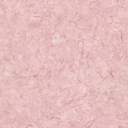 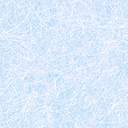 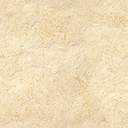 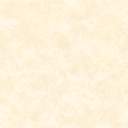 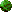 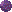 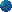 2.5.2.  Образовательная область «Социально-коммуникативное развитие» Цель: Позитивная социализация детей дошкольного возраста, приобщение детей к социокультурным нормам, традициям семьи, общества и государства. Задачи: 1) Усвоение норм и ценностей, принятых в обществе, включая моральные и нравственные ценности. 2) Развитие общения и взаимодействия ребёнка со взрослыми и сверстниками. 3) Становление самостоятельности, целенаправленности и саморегуляции собственных действий. 4) Развитие социального и эмоционального интеллекта, эмоциональной отзывчивости, сопереживания. 5) Формирование уважительного отношения и чувства принадлежности к своей семье и к сообществу детей и взрослых в ДОУ 6) Формирование позитивных установок к различным видам труда и творчества. 7) Формирование основ безопасного поведения в быту, социуме, природе. 8) Формирование готовности к совместной деятельности со сверстниками. Направления: 1) Развитие игровой деятельности детей с целью освоения различных социальных ролей. 2) Формирование основ безопасного поведения в быту, социуме, природе. 3) Трудовое воспитание. 4) Патриотическое воспитание детей дошкольного возрастаФормы работы с детьми по образовательной области «Социально-коммуникативное развитие»2.5.2.1.  Игровая деятельность. Сюжетная самодеятельная игра как деятельность предъявляет к ребенку ряд требований, способствующих формированию психических новообразований: действие в воображаемом плане способствует развитию символической функции мышления; наличие воображаемой ситуации способствует формированию плана представлений; игра направлена на воспроизведение человеческих взаимоотношений, следовательно, она способствует формированию у ребенка способности определенным образом в них ориентироваться; необходимость согласовывать игровые действия способствует формированию реальных взаимоотношений между играющими детьми. Принципы руководства сюжетно-ролевой игрой: 1) Для того, чтобы дети овладели игровыми умениями, воспитатель должен играть вместе с ними. 2) На каждом возрастном этапе игра развертывается особым образом, так, чтобы детьми «открывался» и усваивался новый, более сложный способ построения игры. 3) На каждом возрастном этапе при формировании игровых умений необходимо ориентировать детей как на осуществление игрового действия, так и на пояснение его смысла партнерам. Руководя сюжетно-ролевой игрой, педагог должен помнить: об обязательном общении с детьми: диалогическом общении, полилогическом общении, предполагающем диалог с несколькими участниками игры одновременно (во время многоотраслевого сюжетного построения) и воспитывающем полифоничное слуховое восприятие;создании проблемных ситуаций, позволяющих стимулировать творческие проявления детей в поиске решения задачи. Немаловажно способствовать развитию игры, используя прямые (предполагают «вмешательство» взрослого в виде прямого показа и руководства деятельностью) и косвенные (предполагают ненавязчивое побуждение к деятельности) воздействия на игру и играющих.Комплексный метод руководства игрой2.5.2.2. Патриотическое воспитание. ЦЕЛЬ: способствовать воспитанию гуманной, социально активной, самостоятельной, интеллектуально развитой творческой личности, обладающей чувством национальной гордости, любви к Отечеству, родному городу, своему народу. ЗАДАЧИ: 1) Заложить основы гражданско- патриотической позиции личности; 2) Освоение наиболее значимых российских культурных традиций и традиций родного города; 3) получение и расширение доступных знаний о стране и родном городе: его истории, культуре, географии, традициях, достопримечательностях, народных промыслах, архитектуре, выдающихся земляках, природе и т.д. 4) Воспитание чувства гордости за туляков; 5) Формирование модели поведения ребенка во взаимоотношениях с другими людьми. Для детей на этапе завершения дошкольного образования характерно: проявление доброжелательного внимания к окружающим, стремление оказать помощь, поддержку другому человеку; уважение к достоинству других; стремление к познанию окружающей действительности; решение вопросов о далёком прошлом и будущем, об устройстве мира; бережное отношение к окружающей природе, результатам труда других людей, чужим и своим вещам. Основу содержания гражданско- патриотического воспитания составляют общечеловеческие ценности. Из всего спектра общечеловеческих ценностей, имеющих особое значение для содержания и организации воспитательного процесса можно выделить следующие: «Человек» - абсолютная ценность, «мера всех вещей». Сегодня гуманизму возвращается его индивидуальное начало, из средства человек становиться целью. Личность ребенка становится реальной ценностью. «Семья» - первый коллектив ребенка и естественная среда его развития, где закладываются основы будущей личности. Необходимо возрождать в людях чувства чести рода, ответственность за фамилию, перестроить взгляды на роль семьи, ее природное назначение. «Труд» - основа человеческого бытия, «вечное естественное условие человеческой жизни». Приобщение детей к труду всегда было важной частью воспитания. Задача педагога - воспитывать у детей уважение к людям, прославившим наш тульский край честным трудом. «Культура» -богатство, накопленное человечеством в сфере духовной и материальной жизни людей, высшее проявление творческих сил и способностей человека. Воспитание должно быть культуросообразно. Задача педагога- помочь воспитанникам в овладении духовной культурой своего народа, при этом надо иметь в виду, что одна из главных особенностей русского национального характера- высокая духовность. «Отечество» - единственная уникальная для каждого человека Родина, данная ему судьбой, доставшаяся от его предков. Задача педагога- воспитание уважительного, бережного отношения к истории и традициям своего народа, любви к родному краю, формирование представлений о явлениях общественной жизни , т.е. воспитание патриотических чувств. «Земля» - общий дом человечества. Это земля людей и живой природы. Важно подвести детей к пониманию, что будущее Земли зависит от того, как к ней относятся люди. На данном этапе неоценимо экологическое воспитание, формирование интереса к общечеловеческим проблемаВоспитание чувства патриотизма у дошкольника – процесс сложный и длительный, требующий от педагога большой личной убеждённости и вдохновения. Эта весьма кропотливая работа должна вестись систематически, планомерно во всех группах, в разных видах деятельности и по разным направлениям: воспитание любви к близким, к детскому саду, к родному городу, к своей стране.2.5.2.3. Формирование основ безопасности жизнедеятельности Цели:1) Формирование основ безопасности собственной жизнедеятельности.2) Формирование предпосылок  экологического сознания (безопасности окружающего мира) Задачи: 1) формирование представлений об опасных для человека и окружающего мира природы ситуациях и способах поведения в них; 2) приобщение к правилам безопасного для человека и окружающего мира природы поведения; 3) передачу детям знаний о правилах безопасности дорожного движения в качестве пешехода и пассажира транспортного средства; 4) формирование осторожного и осмотрительного отношения к потенциально опасным для человека и окружающего мира природы ситуациям. Основные направления работы по ОБЖУсвоение дошкольниками первоначальных знаний о правилах безопасного поведения;Формирование у детей качественно новых двигательных навыков и бдительного восприятия окружающей обстановки;Развитие у детей способности к предвидению возможной опасности в конкретной  меняющейся ситуации и построению адекватного безопасного поведения;Основные принципы работы по воспитанию у детей навыков безопасного поведенияВажно не механическое заучивание детьми правил безопасного поведения, а воспитание у них навыков безопасного поведения в окружающей его обстановке.Воспитатели и родители не должны ограничиваться словами и показом картинок(хотя это тоже важно). С детьми надо рассматривать и анализировать различные жизненные ситуации, если возможно, проигрывать их в реальной обстановке.Занятия проводить не только по графику или плану, а использовать каждую возможность (ежедневно), в процессе игр, прогулок и т.д., чтобы помочь детям полностью усвоить правила, обращать внимание детей на ту или иную сторону правил.Развивать качества ребенка: его координацию, внимание, наблюдательность, реакцию и т.д. Эти качества очень нужны и для безопасного поведения.Примерное содержание работы 1) Ребенок и другие люди: О несовпадении приятной внешности и добрых намерений. Опасные ситуации контактов с незнакомыми людьми. Ситуации насильственного поведения со стороны незнакомого взрослого. Ребенок и другие дети, в том числе подросток. Если «чужой» приходит в дом. Ребенок как объект сексуального насилия. 2) Ребенок и природа: В природе все взаимосвязано. Загрязнение окружающей среды. Ухудшение экологической ситуации. Бережное отношение к живой природе. Ядовитые растения. Контакты с животными. Восстановление окружающей среды. 3) Ребенок дома: Прямые запреты и умение правильно обращаться с некоторыми предметами. Открытое окно, балкон как источник опасности. Экстремальные ситуации в быту. 4) Ребенок и улица: Устройство проезжей части. Дорожные знаки для водителей и пешеходов. Правила езды на велосипеде. О работе ГИБДД. Полицейский- регулировщик. Правила поведения в транспорте. Если ребенок потерялся на улице. 2) Ребенок и природа: В природе все взаимосвязано. Загрязнение окружающей среды. Ухудшение экологической ситуации. Бережное отношение к живой природе. Ядовитые растения. Контакты с животными. Восстановление окружающей среды. 3) Ребенок дома: Прямые запреты и умение правильно обращаться с некоторыми предметами. Открытое окно, балкон как источник опасности. Экстремальные ситуации в быту. 4) Ребенок и улица: Устройство проезжей части. Дорожные знаки для водителей и пешеходов. Правила езды на велосипеде. О работе ГИБДД. Милиционер- регулировщик. Правила поведения в транспорте. Если ребенок потерялся на улице. 2.5.2.4.Развитие трудовой деятельности. Цель: формирование положительного отношения к труду. Задачи: 1) Воспитание в детях уважительного отношения к труженику и результатам его труда, желания подражать ему в своей деятельности, проявлять нравственные качества. (Решение этой задачи должно привести к развитию осознания важности труда для общества). 2) Обучение детей трудовым умениям, навыкам организации и планирования своего труда, осуществлению самоконтроля и самооценки. (Решение этой задачи должно привести к формированию интереса к овладению новыми навыками, ощущению радости от своих умений, самостоятельности). 3) Воспитание нравственно-волевых качеств (настойчивости, целеустремленности, ответственности за результат своей деятельности), привычки к трудовому усилию. (Это должно привести к формированию у детей готовности к труду, развитию самостоятельности). 4) Воспитание нравственных мотивов деятельности, побуждающих включаться в труд при необходимости. (Действие этих мотивов должно вызывать у ребенка активное стремление к получению качественного результата, ощущению радости от собственного труда). 5) Воспитание гуманного отношения к окружающим: умения и желания включаться в совместный труд со сверстниками, проявлять доброжелательность, активность и инициативу, стремление к качественному выполнению общего дела, осознания себя как члена детского общества. Компоненты трудовой деятельности. 1) Планирование и контроль (умение ставить перед собой цель возникает у детей в среднем дошкольном возрасте). 2) Оценка достигнутого результата с точки зрения его важности для самого ребенка и для всей группы. 3) Мотивы, побуждающие детей к труду: интерес к процессу действий; интерес к будущему результату; интерес к овладению новыми навыками; соучастие в труде совместно с взрослыми; осознание своих обязанностей; осознание смысла, общественной важности труда. Чем выше уровень развития трудовой деятельности, тем выше ее воспитательный потенциал. Своеобразие трудовой деятельности детей: 1) «субъективная значимость труда», то есть оценка результата не с точки зрения выполненного объема работы, а с учетом проявления заботливости, настойчивости, затраченных трудовых или волевых усилий. 2) связь с игрой, которая проявляется: в манипулятивных действиях детей, исполняющих роли взрослых; в продуктивных действиях, составляющих сюжет игры; во включении игровых действий в трудовой процесс; в ролевом поведении ребенка, создающего образ труженика Виды труда: 1) Самообслуживание. 2) Хозяйственно-бытовой труд. 3) Труд в природе. 4) Ручной труд. 5) Ознакомление с трудом взрослых. Формы организации трудовой деятельности: 1) Поручения: простые и сложные; эпизодические и длительные; коллективные. 2) Дежурства. 3) Коллективный труд. Типы организации труда детей 1) Индивидуальный труд. 2) Труд рядом. 3) Общий труд. 4) Совместный труд. Особенности структуры и формы детской трудовой деятельностиМетоды и приемы трудового воспитания детей I группа методов: формирование нравственных представление, суждений, оценок. 1) Решение маленьких логических задач, загадок. 2) Приучение к размышлению, логические беседы. 3) Беседы на этические темы. 4) Чтение художественной литературы. 5) Рассматривание иллюстраций. 6) Рассказывание и обсуждение картин, иллюстраций. 7) Просмотр телепередач, диафильмов, видеофильмов. 8) Задачи на решение коммуникативных ситуаций. 9) Придумывание сказок. II группа методов: создание у детей практического опыта трудовой деятельности. 1) Приучение к положительным формам общественного поведения. 2) Показ действий. 3) Пример взрослого и детей. 4) Целенаправленное наблюдение. 5) Организация интересной деятельности (общественно-полезный труд). 6) Разыгрывание коммуникативных ситуаций. 7) Создание контрольных педагогических ситуаций. 2.5.3. Образовательная область «Речевое развитие» Цель: Формирование устной речи и навыков речевого общения с окружающими на основе овладения литературным языком своего народа. Задачи: 1) Овладение речью как средством общения и культуры. 2) Обогащение активного словаря. 3) Развитие связной, грамматически правильной диалоговой и монологической речи. 4) Развитие речевого творчества. 5) Знакомство с книжной культурой, детской литературой, понимание на слух текстов различных жанров детской литературы. 6) Формирование звуковой аналитико-синтетической активности как предпосылки обучения грамоте. 7) Развитие звуковой и интонационной культуры речи, фонематического слуха. Принципы развития речи. 1) Принцип взаимосвязи сенсорного, умственного и речевого развития. 2) Принцип коммуникативно-деятельного подхода к развитию речи. 3) Принцип развития языкового чутья. 4) Принцип формирования элементарного сознания явлений языка. 5) Принцип взаимосвязи работы над различными сторонами речи. 6) Принцип обогащения мотивации речевой деятельности. 7) Принцип обогащения активной языковой практик Основные направления работы по развитию речи детей в ДОУ. 1) Развитие словаря: освоение значений слов и их уместное употребление в соответствии с контекстом высказывания, с ситуацией, в которой происходит общение. 2) Воспитание звуковой культуры речи: развитие восприятия звуков родной речи и произношения. 3) Формирование грамматического строя: морфология (изменение слов по родам, числам, падежам); синтаксис (освоение различных типов словосочетаний и предложений); словообразование. 4) Развитие связной речи: диалогическая (разговорная) речь; монологическая речь (рассказывание). 5) Формирование элементарного осознания явлений языка и речи: различение звука и слова, нахождение места звука в слове. 6) Воспитание любви и интереса к художественному слову. Методы развития речи. 1) Наглядные: непосредственное наблюдение и его разновидности (наблюдение в природе, экскурсии); опосредованное наблюдение (изобразительная наглядность: рассматривание игрушек, картин, рассказывание по игрушкам и картинам.). 2) Словесные: чтение и рассказывание художественных произведений; заучивание наизусть; пересказ; общая беседа; рассказывание без опоры на наглядный материал. 3) Практические: дидактические игры; игры-драматизации, инсценировки, дидактические упражнения, пластические этюды, хороводные игры. Средства развития речи: 1) Общение взрослых и детей. 2) Культурная языковая среде. 3) Обучение родной речи в организованной деятельности. 4) Художественная литература. 5) Изобразительное искусство, музыка, театр. 6) Непосредственно образовательная деятельность по другим разделам программы. Воспитание любви и интереса к художественному слову, знакомство детей с художественной литературой. Цель: Формирование интереса и потребности в чтении (восприятии книг). Задачи. 1) Вызывать интерес к художественной литературе как средству познания, приобщения к словесному искусству, воспитания культуры чувств и переживаний 2) Приобщение к словесному искусству, в том числе развитие художественного восприятия и эстетического вкуса 3) Формировать и совершенствовать связную речь, поощрять собственное словесное творчество через прототипы, данные в художественном тексте 4) Развитие литературной речи Формы работы: 1) Чтение литературного произведения. 2) Рассказ литературного произведения. 3) Беседа о прочитанном произведении. 4) Обсуждение литературного произведения. 5) Инсценирование литературного произведения. Театрализованная игра. 6) Игра на основе сюжета литературного произведения. 7) Продуктивная деятельность по мотивам прочитанного. 8) Сочинение по мотивам прочитанного. 9) Ситуативная беседа по мотивам прочитанного. Основные принципы организации работы по воспитанию у детей интереса к художественному слову Ежедневное чтение детям вслух является обязательным и рассматривается как традиция. В отборе художественных текстов учитываются предпочтения педагогов и особенности детей, а также способность книги конкурировать с видеотехникой не только на уровне содержания, но и на уровне зрительного ряда. Создание по поводу художественной литературы детско-родительских проектов с включением различных видов деятельности: игровой, продуктивной, коммуникативной, познавательно-исследовательской, в ходе чего создаются целостные продукты в виде книг самоделок, выставок изобразительного творчества, макетов, плакатов, карт и схем, сценариев викторин, досугов, детско-родительских праздников и др. Отказ от обучающих занятий по ознакомлению с художественной литературой в пользу свободного непринудительного чтения Формы работы с детьми по образовательной области «Речевое развитие»2.5.4. Образовательная область «Познавательное развитие» Цель: развитие познавательных интересов и познавательных способностей детей, которые можно подразделить на сенсорные, интеллектуально-познавательные и интеллектуально-творческие. Задачи: 1) Развитие интересов детей, любознательности и познавательной мотивации. 2) Формирование познавательных действий, становление сознания. 3) Развитие воображения и творческой активности. 4) Формирование первичных представлений о себе, других людях, объектах окружающего мира, о свойствах и отношениях объектов окружающего мира (форме, цвете, размере, материале, звучании, ритме, темпе, количестве, числе, части и целом, пространстве и времени, движении и покое, причинах и следствиях и др.). 5) Формирование первичных представлений о малой родине и Отечестве, представлений о социокультурных ценностях народа, об отечественных традициях и праздниках. 6) Формирование первичных представлений о планете Земля как общем доме людей, об особенностях её природы, многообразии стран и народовПостроение образовательной деятельности в зоне ближайшего развития ребенкаПедагогические условия успешного
и полноценного интеллектуального развития детей дошкольного возраста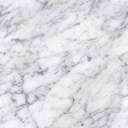 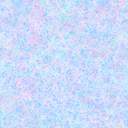 Педагогические условия успешного
и полноценного интеллектуального развития детей дошкольного возраста2.5.4.1.Развитие элементарных математических представленийЦель: интеллектуальное развитие детей, формирование приемов умственной деятельности, творческого и вариативного мышления на основе овладения детьми количественными отношениями предметов и явлений окружающего мира. Развивающие задачи РЭМП 1) Формировать представление о числе. 2) Формировать геометрические представления. 3) Формировать представление о преобразованиях (временные представления, представления об изменении количества, об арифметических действиях). 4) Развивать сенсорные возможности. 5) Формировать навыки выражения количества через число (формирование навыков счета и измерения различных величин Развивать логическое мышление (формирование представлений о порядке и закономерности, об операциях классификации и сериации, знакомство с элементами логики высказываний) навыков счета и измерения различных величин. 7) Развивать абстрактное воображение, образную память, ассоциативное мышление, мышление по аналогии – 8) предпосылки творческого продуктивного мышления. Принципы организации работы по развитию элементарных математических представлений Формирование математических представлений на основе перцептивных (ручных) действий детей, накопления чувственного опыта и его осмысления Использование разнообразного и разнопланового дидактического материала, позволяющего обобщить понятия «число», «множество», «форма» Стимулирование активной речевой деятельности детей, речевое сопровождение перцептивных действий Возможность сочетания самостоятельной деятельности детей и их разнообразного взаимодействия при освоении математических понятий Формы работы по развитию элементарных математических представлений 1) Обучение в повседневных бытовых ситуациях (МлДВ). 2) Демонстрационные опыты (МлДВ). 3) Сенсорные праздники на основе народного календаря (МлДВ). 4) Театрализация с математическим содержанием – на этапе объяснения или повторения и закрепления (средняя и старшая группы). Коллективное занятие при условии свободы участия в нем (средняя и старшая группы). 6) Занятие с четкими правилами, обязательное для всех, фиксированной продолжительности (подготовительная группа, на основе соглашения с детьми). 7) Свободные беседы гуманитарной направленности по истории математики, о прикладных аспектах математики (МлДВ). Самостоятельная деятельность в развивающей среде (все возрастные группы). 2.5.4.2. Детское экспериментирование.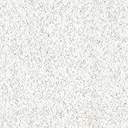 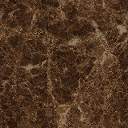 2.5.4.3.Ребенок и мир природы. Задачи ознакомления дошкольников с социальным миром: 1) Сформировать у ребенка представление о себе как о представителе человеческого рода. 2) Сформировать у ребенка представлений о людях, живущих на Земле, об их чувствах, поступках, правах и обязанностях; о разнообразной деятельности людей. 3) На основе познания развивать творческую, свободную личность, обладающую чувством собственного достоинства и уважением к людям. Триединая функция знаний о социальном мире: Знания должны нести информацию (информативность знаний. Знания должны вызывать эмоции, чувства, отношения (эмоциогенность знаний). Знания должны побуждать к деятельности, поступкам (побудительность). Формы организации образовательной деятельности Познавательные эвристические беседы. Чтение художественной литературы. Изобразительная и конструктивная деятельность. Экспериментирование и опыты. Музыка. Игры (сюжетно-ролевые, драматизации, подвижные). Наблюдения. Трудовая деятельность. Праздники и развлечения. Индивидуальные беседы2.5.4.4.Ознакомление с социальным  миромФормы работы с детьми образовательная область «Познавательное развитие»2.5.5. Образовательная область «Художественно-эстетическое развитие» Цель: Достижение целей формирования интереса к эстетической стороне окружающей действительности, удовлетворение потребности детей в самовыражении. Задачи: 1) Развитие предпосылок ценностно-смыслового восприятия и понимания произведений искусства (словесного, музыкального, изобразительного), мира природы. 2) Становление эстетического отношения к окружающему миру. 3) Формирование элементарных представлений о видах искусства. 4) Восприятие музыки, художественной литературы, фольклора. 5) Стимулирование сопереживания персонажам художественных произведений. 6) Реализация самостоятельной творческой деятельности детей (изобразительной, конструктивно-модельной, музыкальной и др.). Задачи художественно-эстетического развития в младшем дошкольном возрасте: 1) Эстетическое восприятие мира природы:Побуждать детей наблюдать за окружающей живой природой, всматриваться, замечать красоту природы.Обогащать яркими впечатлениями от разнообразия красоты природы.Воспитывать эмоциональный отклик на окружающую природу.Воспитывать любовь ко всему живому, умение любоваться, видеть красоту вокруг себя.2) Эстетическое восприятие социального мира: Дать детям представление о том, что все люди трудятся. Воспитывать интерес, уважение к труду, людям труда. Воспитывать бережное отношение к окружающему предметному миру. Формировать интерес к окружающим предметам. Уметь обследовать их, осуществлять простейший сенсорный анализ, выделять ярко выраженные свойства, качества предмета. Различать эмоциональное состояние людей. Воспитывать чувство симпатии к другим детям. 3) Художественное восприятие произведений искусства: Развивать эстетические чувства, художественное восприятие ребенка. Воспитывать эмоциональный отклик на произведения искусства. Учить замечать яркость цветовых образов изобразительного и прикладного искусства. Учить выделять средства выразительности в произведениях искусства. Дать элементарные представления об архитектуре. Учить делиться своими впечатлениями со взрослыми, сверстниками. Формировать эмоционально-эстетическое отношение ребенка к народной культуре. 4) Художественно-изобразительная деятельность: Развивать интерес детей к изобразительной деятельности, к образному отражению увиденного, услышанного, прочувствованного. Формировать представления о форме, величине, строении, цвете предметов, упражнять в передаче своего отношения к изображаемому, выделять главное в предмете и его признаки, настроение. Учить создавать образ из округлых форм и цветовых пятен. Учить гармонично располагать предметы на плоскости листа. Развивать воображение, творческие способности. Учить видеть средства выразительности в произведениях искусства (цвет, ритм, объем). Знакомить с разнообразием изобразительных материалов. Задачи художественно-эстетического развития в старшем дошкольном возрасте 1) Эстетическое восприятие мира природы: Развивать интерес, желание и умение наблюдать за живой и неживой природой Воспитывать эмоциональный отклик на красоту природы, любовь к природе, основы экологической культуры Подводить к умению одухотворять природу, представлять себя в роли животного, растения, передавать его облик, характер, настроение 2) Эстетическое восприятие социального мира: Дать детям представление о труде взрослых, о профессиях Воспитывать интерес, уважение к людям, которые трудятся на благо других людей Воспитывать предметное отношение к предметам рукотворного мира Формировать знания о Родине, Москве, БрянскеЗнакомить с ближайшим окружением, учить любоваться красотой окружающих предметов Учить выделять особенности строения предметов, их свойства и качества, назначение Знакомить с изменениями, происходящими в окружающем мире Развивать эмоциональный отклик на человеческие взаимоотношения, поступки 3) Художественное восприятие произведений искусства Развивать эстетическое восприятие, умение понимать содержание произведений искусства, всматриваться в картину, сравнивать произведения, проявляя к ним устойчивый интерес Развивать эмоционально-эстетическую отзывчивость на произведения искусства Учить выделять средства выразительности в произведениях искусства Воспитывать эмоциональный отклик на отраженные в произведениях искусства поступки, события, соотносить со своими представлениями о красивом, радостном, печальном и т.д. Развивать представления детей об архитектуре Формировать чувство цвета, его гармонии, симметрии, формы, ритма Знакомить с произведениями искусства, знать, для чего создаются красивые вещи Содействовать эмоциональному общению 4) Художественно-изобразительная деятельность Развивать устойчивый интерес детей к разным видам изобразительной деятельности Развивать эстетические чувства Учить создавать художественный образ Учить отражать свои впечатления от окружающего мира в продуктивной деятельности, придумывать, фантазировать, экспериментировать Учить изображать себя в общении с близкими, животными, растениями, отражать общественные события Развивать художественное творчество детей Учить передавать животных, человека в движении Учить использовать в изодеятельности разнообразные изобразительные материалы 2.5.5.1. Художественно-изобразительная деятельность Принципы, обусловленные особенностями художественно-эстетической деятельности: 1) Эстетизация предметно-развивающей среды и быта в целом. 2) Культурное обогащение (амплификации) содержания изобразительной деятельности, в соответствии с особенностями познавательного развития детей разных возрастов. 3) Взаимосвязь продуктивной деятельности с другими видами детской активности. 4) Интеграция различных видов изобразительного искусства и художественной деятельности. 5) Эстетический ориентир на общечеловеческие ценности (воспитание человека думающего, чувствующего, созидающего, рефлектирующего). 6) Обогащение сенсорно-чувственного опыта. 7) Организация тематического пространства (информационного поля) - основы для развития образных представлений; 8) Взаимосвязь обобщённых представлений и обобщённых способов действий, направленных на создание выразительного художественного образа. 9) Естественная радость (радость эстетического восприятия, чувствования и деяния, сохранение непосредственности эстетических реакций, эмоциональной открытости). Педагогические условия необходимые для эффективного художественного развития детей дошкольного возраста: 1) Формирование эстетического отношения и художественных способностей в активной творческой деятельности детей. 2) Создание развивающей среды для занятий по рисованию, лепке, аппликации, художественному труду и самостоятельного детского творчества. 3) Ознакомление детей с основами изобразительного и народного декоративно-прикладного искусства в среде музея и дошкольного образовательного учреждения. Модель эстетического отношения к окружающему миру. 1) Способность эмоционального переживания. 2) Способность к активному усвоению художественного опыта (эстетической апперцепции), к самостоятельной творческой деятельности, к саморазвитию и экспериментированию (поисковым действиям). 3) Специфические художественные и творческие способности (восприятие, исполнительство и творчество). Методы эстетического воспитания: 1) Метод пробуждения ярких эстетических эмоций и переживаний с целью овладения даром сопереживания. 2) Метод побуждения к сопереживанию, эмоциональной отзывчивости на прекрасное в окружающем мире. 3) Метод эстетического убеждения (По мысли А.В. Бакушинского «Форма, ко-лорит, линия, масса и пространство, фактура должны убеждать собою не-посредственно, должны быть самоценны, как чистый эстетический факт».). 4) Метод сенсорного насыщения (без сенсорной основы немыслимо приобщение детей к художественной культуре). 5) Метод эстетического выбора («убеждения красотой»), направленный на формирование эстетического вкуса; » метод разнообразной художественной практики. 6) Метод сотворчества (с педагогом, народным мастером, художником, свер-стниками). 7) Метод нетривиальных (необыденных) творческих ситуаций, пробуждающих интерес к художественной деятельности. 8) Метод эвристических и поисковых ситуаций. Принципы интегрированного подхода: 1) В основе лежит понятие полихудожественного развития. Все искусства выступают как явления жизни в целом. Каждый ребенок может успешно продвигаться в каждом из видов художественной деятельности и творчества. 2) Искусство взаимодействует даже в том случае, если педагог об этом не знает или не хочет с этим считаться. Цвет, звук, пространство, движение, форма тесно связаны, взаимозаменяемы. Они являются разным выражением тех же духовных явлений и качеств мира. В интегрированном подходе важно учитывать внутренние, образные, духовные связи искусств- на уровне творческого процесса. Это нужно отличать от привычных межпредметных связей или взаимного иллюстрирования одного искусства примерами другого - по их сюжету и содержанию. 3) Интегрированный подход предполагает учет географических, исторических, культурогенных факторов сознания произведений искусства в едином потоке культуры. Искусства развивались неравномерно, причем у некоторых народов в определенные исторические периоды некоторые искусства либо преобладали, либо просто отсутствовали. 4) Учет региональных, национально-исторических художественных традиций, связанных с местностью, материальными объектами, духовной устремлен-ностью народа. Связи региональной и мировой художественных культур. 5) Связи искусства с науками в едином поле творческих проявлений человечества там, где они питаются достижениями друг друга, нередко совмещаясь в одном лице. 2.5.5.2. Детское конструирование 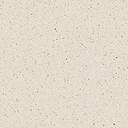 Виды детского конструирования: 1) Из строительного материала. 2) Из бумаги. 3) Из природного материала. 4) Из промышленных отходов. 5) Из деталей конструкторов. 6) Из крупно - габаритных модулей. 7) Практическое и компьютерное. Формы организации обучения конструированию: 1) Конструирование по модели. 2) Конструирование по условиям. 3) Конструирование по образцу. 4) Конструирование по замыслу. 5) Конструирование по теме. 6) Каркасное конструирование. 7) Конструирование по чертежам и схемам. Взаимосвязь конструирования и игры: Ранний возраст: конструирование слито с игрой. Младший дошкольный возраст: игра становится побудителем к конструированию, которое начинает приобретать для детей самостоятельное значение. Старший дошкольный возраст: сформированная способность к полноценному конструированию стимулирует развитие сюжетной линии игры и само, порой, приобретает сюжетный характер, когда создается несколько конструкций, объединенных общим сюжетом. 2.5.5.3.Музыкальное развитие. Основные цели: развитие музыкальности детей и их способности эмоционально воспринимать музыку. Задачи: 1) Развитие музыкально-художественной деятельности. 2) Приобщение к музыкальному искусству. 3) Развитие воображения и творческой активности. Направления образовательной работы: 1) Слушание. 2) Пение. 3) Музыкально-ритмические движения. 4) Игра на детских музыкальных инструментах. 5) Развитие детского творчества (песенного, музыкально-игрового, танцевального). Методы музыкального развития: 1) Наглядный: сопровождение музыкального ряда изобразительным, показ движений. 2) Словесный: беседы о различных музыкальных жанрах. 3) Словесно-слуховой: пение. 4) Слуховой: слушание музыки. 5) Игровой: музыкальные игры. 6) Практический: разучивание песен, танцев, воспроизведение мелодий. Содержание работы: «Слушание»: ознакомление с музыкальными произведениями, их запоминание, накопление музыкальных впечатлений; развитие музыкальных способностей и навыков культурного слушания музыки; развитие способности различать характер песен, инструментальных пьес, средств их выразительности; формирование музыкального вкуса; развитие способности эмоционально воспринимать музыку. Содержание работы: «Пение» формирование у детей певческих умений и навыков; обучение детей исполнению песен на занятиях и в быту, с помощью воспитателя и самостоятельно, с сопровождением и без сопровождения инструмента; развитие музыкального слуха, т.е. различение интонационно точного и неточного пения, звуков по высоте, длительности, слушание себя при пении и исправление своих ошибок; развитие певческого голоса, укрепление и расширение его диапазона. развитие музыкального восприятия, музыкально-ритмического чувства и в связи с этим ритмичности движений; обучение детей согласованию движений с характером музыкального произведения, наиболее яркими средствами музыкальной выразительности, развитие пространственных и временных ориентировок; обучение детей музыкально-ритмическим умениям и навыкам через игры, пляски и упражнения; развитие художественно-творческих способностей. Содержание работы: «Игра на детских музыкальных инструментах» совершенствование эстетического восприятия и чувства ребенка; становление и развитие волевых качеств: выдержка, настойчивость, целеустремленность, усидчивость; развитие сосредоточенности, памяти, фантазии, творческих способностей, музыкального вкуса; знакомство с детскими музыкальными инструментами и обучение детей игре на них; развитие координации музыкального мышления и двигательных функций организма. Содержание работы: «Творчество»: песенное, музыкально-игровое, танцевальное; импровизация на детских музыкальных инструментах развивать способность творческого воображения при восприятии музыки; способствовать активизации фантазии ребенка, стремлению к достижению самостоятельно поставленной задачи, к поискам форм для воплощения своего замысла; развивать способность к песенному, музыкально-игровому, танцевальному творчеству, к импровизации на инструментах. Формы работы с детьми по образовательной области «Художественно- эстетическое развитие»2.6. Коррекционная работаКоррекционная работа направлена  на решение следующих задач:1) обеспечение коррекции нарушений развития речи  детей  старшего дошкольного возраста,   оказание им квалифицированной помощи в освоении Программы;2) освоение детьми с ограниченными возможностями здоровья Программы, их разностороннее развитие с учетом возрастных и индивидуальных особенностей и особых образовательных потребностей, социальной адаптации.3) оказание консультативной помощи родителям, педагогам образовательного учреждения по вопросам предупреждения и устранения речевых нарушений у детей.Условия эффективного решения задач1. Творческий профессиональный контакт учителя-логопеда , педагога-психолога с воспитателями.2. Четкое  понимание  цели  коррекционно-развивающего   обучения,   общих  и частных задач систематической работы.3. Отслеживание динамики речевого и общего развития детей.4. Выявление и анализ всех имеющихся у детей затруднений.5. Разноуровневый подход в работе с детьми на фронтальных и подгрупповых занятиях.6. Усиленная индивидуальная работа с детьми с особыми проблемами.7. Решение целого комплекса задач на материале каждой лексической темы (словарь, словообразование, словоизменение, типы предложения, развитие психических функций и т.д.)Особенности организации коррекционной работыОбразовательный процесс организуется с использованием педагогических технологий, обеспечивающих коррекцию и компенсацию отклонений в речевом развитии детей, учитывающих возрастные и психофизиологические особенности детей дошкольного возраста;организация образовательного процесса регламентируется планом работы учителя-логопеда, педагога-психолога, режимом работы и расписанием занятий, согласованным с администрацией ДОУ;Индивидуальная (подгрупповая) деятельность с каждым ребёнком проводиться 1 раз в неделю.Особенности организации коррекционной работыКоррекционная образовательная деятельность проводиться с 15 сентября по 15 мая учебного года. В соответствии с СанПиНом продолжительность образовательной деятельности для детей 5-6 лет - 20-25 минут, для детей 6-7 лет - 25-30 минут.Образовательная деятельность с детьми проводиться в первую половину дня.Индивидуальные занятия проводятся ежедневно, продолжительность индивидуальных занятий 10-15 минут.Содержание коррекционной работы.Программа коррекционной работы по преодолению общего недоразвития речи у детей представляет коррекционно-развивающую систему, обеспечивающую полноценное овладение фонетическим строем русского языка, интенсивное развитие фонематического восприятия, лексико-грамматических категорий языка, развитие связной речи, что обуславливает формирование коммуникативных способностей, речевого и общего психического развития ребёнка дошкольного возраста с речевой патологией.Годовой план работы и рабочая программа учителя-логопеда МАДОУ детского сада «Сказка»Годовой план педагога-психолога и рабочая программа МАДОУ детского сада «Сказка»Содержание коррекционного процессаСодержание коррекционного процесса  разработано на основе: «Программы логопедической работы по преодолению общего недоразвития речи у детей» Филичевой Т.Б., Чиркиной Г.В., Тумановой Т.В., Мироновой С.А., Лагутиной А.В. Программа логопедической работы по преодолению ФФНР у детей. Т.Б. Филичева, Г.В. Чиркина. Программа позволяет осуществлять логопедическую помощь детям 5-7 лет, и рассчитана на два учебных года. Это дает возможность ранней диагностики речевого дефекта, коррекции нарушений устной речи на каждом возрастном этапе, учитывая единство требований, подходов и методов обучения и воспитания дошкольников.«Программа работы психолога в детском дошкольном учреждении» Андреевой А.Д., Вохмяниной Т.В.Шарохина В.Л., Катаева Л.И. Коррекционно-развивающие занятия: младшая - подготовительная группы. В пособии большое внимание уделено воспитанию сотрудничества, доброжелательного отношения к сверстникам и взрослым, совершенствованию коммуникативных способностей детей.2.7. Часть, формируемая участниками образовательных отношений 2.7.1. Приоритетные направления МАДОУ«Познавательно-речевое развитие дошкольников».2.7.2.Назначение части, формируемой участниками образовательных отношений:защита и развитие системой образования региональных культурных традиций и особенностей; сохранение единого образовательного пространства России; обеспечение прав подрастающего поколения на доступное образование; вооружение дошкольников системой знаний о регионе.Обучение в вариативной части строится на основе преемственности поколений, уникальности природной и культурно-исторической среды и региональной системы образования как важнейшего фактора развития территории.Природное, культурно-историческое, социально-экономическое своеобразие местности предопределяет отбор содержания регионального компонента образования, усвоение которого позволяет выпускникам ДОУ адаптироваться к условиям жизни в ближайшем социуме, проникнуться любовью к родной земле, воспитать у себя потребность в здоровом образе жизни, рациональном использовании природных богатств, в охране окружающей среды.Содержание вариативной части образования призвано способствовать формированию у дошкольников духовно-нравственных ориентаций, развитию их творческого потенциала, толерантности в условиях современного мира.В ДОУ реализация данной части осуществляется в рамках:- образовательной деятельности;- кружковой работы и развивающих занятий;- проектной деятельности; - организации взаимодействия всех специалистов ДОУ;- организации взаимодействия с родителями воспитанников; - организации взаимодействия с социумом;- участие в смотрах-конкурсах, выставках, фестивалях;- организации праздников и досугов, экскурсий.Знакомство с родным краем входит в образовательный процесс, выстроенный на основе доминирующих целей базовой программы, в которую гармонично вписывается краеведческий материал (образовательная деятельность по ознакомлению дошкольников с Малой Родиной)2.7.3.Особенности организации образовательной деятельности- организация образовательной деятельности без принуждения; ненасильственные формы организации;- присутствие субъектных отношений педагога и детей ( сотрудничество, партнерство) игровая цель или другая интересная детям;преобладание диалога воспитателя с детьми;предоставление детям возможности выбора материалов, оборудования, деятельности;более свободная структура ОД;приемы развивающего обучения.2.7.4.Содержание  образовательной деятельности по ознакомлению дошкольников с Малой Родиной2.7.5.Организация экскурсий Экскурсии – один из основных видов занятий и особая форма организации работы по всестороннему развитию детей, нравственно-патриотическому, эстетическому воспитанию, но в то же время одна из очень трудоёмких и сложных форм обучения. Экскурсии являются наиболее эффективным средством комплексного воздействия на формирование личности ребенка. Познавательный интерес, потребность получать новые знания формируются, если постоянно заботиться о расширении кругозора ребенка – прогулки, знакомства с памятными местами. Экскурсия как живая, непосредственная форма общения развивает эмоциональную отзывчивость, закладывает основы нравственного облика. Правильная организация наблюдений способствует формированию таких важных качеств ребёнка, как наблюдательность и внимание, которые способствуют обогащению знаний об окружающем мире.2.7.6.Особенности взаимодействия педагогического коллектива с семьями воспитанников2.7.7.Преемственность  дошкольного и начального образования Цель: обеспечение преемственности и непрерывности в организации образовательной, воспитательной, учебно-методической работы между дошкольным и начальным звеном образования. Задачи: Согласовать цели и задачи дошкольного и школьного начального образования.Создать психолого-педагогические условия, обеспечивающие сохранность и укрепление здоровья, непрерывность психофизического развития дошкольника и младшего школьника. Обеспечить условия для реализации плавного, бесстрессового перехода детей от игровой к учебной деятельности.Преемственность учебных планов и программ дошкольного и школьного начального образования. Школа и детский сад нацелена на реализацию комплекса образовательных задач, которые исходят из двух взаимодействующих целей – подготовить ребёнка дошкольного возраста к обучению в школе и в начальной школе заложить базу для дальнейшего активного обучения. Готовность к обучению в начальной школе предполагает физиологическую зрелость и психологическую готовность, готовность к обучению в основной школе - наличие способности обучаться. Организация работы по предшкольному обучению детей старшего дошкольного возраста осуществляется по следующим направлениям: организационно-методическое обеспечение;работа с детьми;работа с родителями.Организационно-методическое обеспечение включает: Совместные педагогические советы по вопросам преемственности. Совместные заседания МО по вопросам эффективности работы учителей и воспитателей ДОУ по подготовке детей к обучению в школе. Семинары-практикумы. Взаимопосещения занятий. Изучение опыта использования вариативных форм, методов и приёмов работы в практике учителей и воспитателей.Разработку и создание единой системы диагностических методик “предшкольного” образования. Работа с детьми включает: Организацию адаптационных занятий с детьми в ШБП (Школа будущего первоклассника). Совместную работу психологов по отслеживанию развития детей, определению “школьной зрелости”.Совместное проведение праздников, спортивных мероприятий. Система взаимодействия педагога и родителей включает: Совместное проведение родительских собраний. Проведение дней открытых дверей. Посещение уроков и адаптационных занятий родителями. Открытые занятия педагогов дополнительного образования.Консультации психолога и учителя. Организация экскурсий по школе. Привлечение родителей к организации детских праздников, спортивных соревнований. Взаимодействие ДОУ и школы в процессе подготовки детей к школьному обучению предполагает создание комплекса условий, обеспечивающих формирование готовности ребенка к школе на основе единых требований. Адаптационные занятия позволяют преодолеть последствия имеющегося у ребенка негативного опыта общения с социумом и предполагают более легкую адаптацию к условиям школы. Ожидаемые результаты:Такая целенаправленная работа по подготовке детей к школе должна способствовать:1.Созданию и совершенствованию благоприятных условий для обеспечения:личностного развития ребенка;укрепления психического и физического здоровья;целостного восприятия картины окружающего мира;формирования социально-нравственных норм и готовности к школьному обучению;преодоления разноуровневой подготовки.2.Созданию единой системы диагностических методик за достигнутым уровнем развития детей и дальнейшего прогнозирования его развития.3.Совершенствованию форм организации учебно-воспитательного процесса и методов обучения в ДОУ и начальной школе. 4.Обеспечению более успешной адаптации детей к обучению в начальных классах, сохранению желания дошкольников учиться и развиваться.5.Для педагогов организация работы по предшкольному образованию дает возможность лучше понять детей и выстроить свою работу в соответствии с их развитием.2.7.8.Взаимодействие ДОУ и социумаВ реализации образовательной  программы с использованием сетевой формы наряду
с организациями, осуществляющими образовательную деятельность, участвуют  научные, медицинские, культурные, физкультурно-спортивные и иные организации, обладающие ресурсами, необходимыми для осуществления видов учебной деятельности, предусмотренных соответствующей образовательной программойИспользование сетевой формы реализации образовательной программы  осуществляется
на основании договора между организациямиIII. ОРГАНИЗАЦИОННЫЙ РАЗДЕЛ. 3.1. Психолого-педагогические условия, обеспечивающие развитие ребенкаПрограмма предполагает создание следующих психолого-педагогических условий, обеспечивающих развитие ребенка в соответствии с его возрастными и индивидуальными возможностями и интересами.1. Личностно-порождающее взаимодействие взрослых с детьми, предполагающее создание таких ситуаций, в которых каждому ребенку предоставляется возможность выбора деятельности, партнера, средств и пр.; обеспечивается опора на его личный опыт при освоении новых знаний и жизненных навыков.2. Ориентированность педагогической оценки на относительные показатели детской успешности, то есть сравнение нынешних и предыдущих достижений ребенка, стимулирование самооценки.3. Формирование игры как важнейшего фактора развития ребенка.4. Создание развивающей образовательной среды, способствующей физическому, социально-коммуникативному, познавательному, речевому, художественно-эстетическому развитию ребенка и сохранению его индивидуальности.5. Сбалансированность репродуктивной (воспроизводящей готовый образец) и продуктивной (производящей субъективно новый продукт) деятельности, то есть деятельности по освоению культурных форм и образцов и детской исследовательской, творческой деятельности; совместных и самостоятельных, подвижных и статичных форм активности.6. Участие семьи как необходимое условие для полноценного развития ребенка дошкольного возраста.7. Профессиональное развитие педагогов, направленное на развитие профессиональных компетентностей, в том числе коммуникативной компетентности и мастерства мотивирования ребенка, а также владения правилами безопасного пользования Интернетом, предполагающее создание сетевого взаимодействия педагогов и управленцев, работающих по Программе.3.2. Организация развивающей предметно-пространственной средыРазвивающая предметно-пространственная среда Организации (далее – РППС) должна соответствовать требованиям Стандарта и санитарно-эпидемиологическим требованиям (см. раздел 3.9.Перечень нормативных и нормативно-методических документов). Развивающая предметно-пространственная среда в Организации должна обеспечивать реализацию основной образовательной программы, разработанную с учетом Программы. Программа не выдвигает жестких требований к организации РППС и оставляет за Организацией право самостоятельного проектирования развивающей предметно-пространственной среды на основе целей, задач и принципов Программы. При проектировании РППС Организации должна учесть особенности своей образовательной деятельности, социокультурные, экономические и другие  условия, требования используемых вариативных образовательных программ, возможности и потребности участников образовательной деятельности (детей и их семей, педагогов и других сотрудников Организации, участников сетевого взаимодействия и пр.).Развивающая предметно-пространственная среда – часть образовательной среды, представленная специально организованным пространством (помещениями Организации, прилегающими и другими территориями, предназначенными для реализации Программы), материалами, оборудованием, электронными образовательными ресурсами (в том числе  развивающими компьютерными играми) и средствами обучения и воспитания детей дошкольного возраста, охраны и укрепления их здоровья, предоставляющими возможность учета особенностей и коррекции недостатков их развития.В соответствии со Стандартом возможны разные варианты создания РППС при условии учета целей и принципов Программы, возрастной и гендерной специфики для реализации основной образовательной программы.В соответствии со Стандартом РППС Организации должна обеспечивать и гарантировать:– охрану и укрепление физического и психического здоровья и эмоционального благополучия детей, в том числе с учетом специфики информационной социализации и рисков Интернет-ресурсов, проявление уважения к их человеческому достоинству, чувствам и потребностям, формирование и поддержку положительной самооценки, уверенности в собственных возможностях и способностях, в том числе при взаимодействии детей друг с другом и в коллективной работе; – максимальную реализацию образовательного потенциала пространства Организации, группы и прилегающих территорий, приспособленных для реализации образовательной программы, а также материалов, оборудования и инвентаря для развития детей дошкольного возраста в соответствии с потребностями каждого возрастного этапа, охраны и укрепления их здоровья, возможностями учета особенностей и коррекции недостатков их развития; – построение вариативного развивающего образования, ориентированного на возможность свободного выбора детьми материалов, видов активности, участников совместной деятельности и общения как с детьми разного возраста, так и со взрослыми, а также свободу в выражении своих чувств и мыслей;– создание условий для ежедневной трудовой деятельности и мотивации непрерывного самосовершенствования и профессионального развития педагогических работников, а также содействие в определении собственных целей, личных и профессиональных потребностей и мотивов;– открытость дошкольного образования и вовлечение родителей (законных представителей) непосредственно в образовательную деятельность, осуществление их поддержки в деле образования и воспитания детей, охране и укреплении их здоровья, а также поддержки образовательных инициатив внутри семьи;– построение образовательной деятельности на основе взаимодействия взрослых с детьми, ориентированного на уважение достоинства и личности, интересы и возможности каждого ребенка и учитывающего социальную ситуацию его развития и соответствующие возрастные и индивидуальные особенности (недопустимость как искусственного ускорения, так и искусственного замедления развития детей);– создание равных условий, максимально способствующих реализации различных образовательных программ в Организации, для детей, принадлежащих к разным национально-культурным, религиозным общностям и социальным слоям, а также имеющих различные (в том числе ограниченные) возможности здоровья. РППС обладает свойствами открытой системы и выполняет образовательную, воспитывающую, мотивирующую функции. Среда должна быть не только развивающей, но и развивающейся. Предметно-пространственная среда Организации должна обеспечивать возможность реализации разных видов детской активности, в том числе с учетом специфики информационной социализации детей и правил безопасного пользования Интернетом: игровой, коммуникативной, познавательно-исследовательской, двигательной, конструирования, восприятия произведений словесного, музыкального и изобразительного творчества, продуктивной деятельности и пр. в соответствии с потребностями каждого возрастного этапа детей, охраны и укрепления их здоровья, возможностями учета особенностей и коррекции недостатков их развития.При проектировании пространства внутренних помещений Организации, прилегающих территорий, предназначенных для реализации Программы, наполнении их мебелью, средствами обучения, материалами и другими компонентами необходимо руководствоваться следующими принципами формирования среды.Развивающая предметно-пространственная среда Организации создается педагогами для развития индивидуальности каждого ребенка с учетом его возможностей, уровня активности и интересов, поддерживая формирование его индивидуальной траектории развития. Для выполнения этой задачи РППС должна быть: содержательно-насыщенной – включать средства обучения (в том числе технические и информационные), материалы (в том числе расходные), инвентарь, игровое, спортивное и оздоровительное оборудование, которые позволяют обеспечить игровую, познавательную, исследовательскую и творческую активность всех категорий детей, экспериментирование с материалами, доступными детям; двигательную активность, в том числе развитие крупной и мелкой моторики, участие в подвижных играх и соревнованиях; эмоциональное благополучие детей во взаимодействии с предметно-пространственным окружением; возможность самовыражения детей;трансформируемой – обеспечивать возможность изменений РППС в зависимости от образовательной ситуации, в том числе меняющихся интересов, мотивов и возможностей детей;полифункциональной – обеспечивать возможность разнообразного использования составляющих РППС (например, детской мебели, матов, мягких модулей, ширм, в том числе природных материалов) в разных видах детской активности;доступной – обеспечивать свободный доступ воспитанников (в том числе детей с ограниченными возможностями здоровья) к играм, игрушкам, материалам, пособиям, обеспечивающим все основные виды детской активности;безопасной – все элементы РППС должны соответствовать требованиям по обеспечению надежности и безопасность их использования, такими как санитарно-эпидемиологические правила и нормативы и правила пожарной безопасности, а также правила безопасного пользования Интернетом.При проектировании РППС необходимо учитывать целостность образовательного процесса в Организации, в заданных Стандартом  образовательных областях: социально-коммуникативной, познавательной, речевой, художественно-эстетической и физической. Для обеспечения образовательной деятельности в социально-коммуникативной области необходимо следующее. В групповых и других помещениях, предназначенных для образовательной деятельности детей (музыкальном, спортивном залах, зимнем саду, изостудии, театре и др.), создаются условия для общения и совместной деятельности детей как со взрослыми, так и со сверстниками в разных групповых сочетаниях. Дети должны иметь возможность собираться для игр и занятий всей группой вместе, а также объединяться в малые группы в соответствии со своими интересами. На прилегающих территориях также должны быть выделены зоны для общения и совместной деятельности больших и малых групп детей из разных возрастных групп и взрослых, в том числе для использования методов проектирования как средств познавательно-исследовательской деятельности детей. Дети должны иметь возможность безопасного беспрепятственного доступа к объектам инфраструктуры Организации, а также к играм, игрушкам, материалам, пособиям, обеспечивающим все основные виды детской активности. В Организации должна быть обеспечена доступность предметно-пространственной среды для воспитанников, в том числе детей с ограниченными возможностями здоровья и детей-инвалидов. Для детей с ограниченными возможностями в Организации должна иметься специально приспособленная мебель, позволяющая заниматься разными видами деятельности, общаться и играть со сверстниками и, соответственно, в помещениях Организации должно быть достаточно места для специального оборудования.Предметно-пространственная среда Организации должна обеспечивать условия для физического и психического развития, охраны и укрепления здоровья, коррекции и компенсации недостатков развития детей.Для этого в групповых и других помещениях должно быть достаточно пространства для свободного передвижения детей, а также выделены помещения или зоны для разных видов двигательной активности детей – бега, прыжков, лазания, метания и др.В Организации должно быть оборудование, инвентарь и материалы для развития крупной моторики и содействия двигательной активности, материалы и пособия для развития мелкой моторики. В Организации могут быть созданы условия для проведения диагностики состояния здоровья детей, медицинских процедур, коррекционных и профилактических мероприятий.Предметно-пространственная среда в Организации должна обеспечивать условия для эмоционального благополучия детей и комфортной  работы педагогических и учебно-вспомогательных сотрудников. Предметно-пространственная среда должна обеспечивать условия для развития игровой и познавательно-исследовательской  деятельности детей.Для этого в групповых помещениях и на прилегающих территориях пространство должно быть организовано так, чтобы можно было играть в различные, в том числе сюжетно-ролевые игры. В групповых помещениях и на прилегающих территориях должны находиться оборудование, игрушки и материалы для разнообразных сюжетно-ролевых и дидактических игр, в том числе предметы-заместители. Предметно-пространственная среда Организации должна обеспечивать условия для познавательно-исследовательского развития детей (выделены помещения или зоны, оснащенные оборудованием и информационными ресурсами, приборами и материалами для разных видов познавательной деятельности детей – книжный уголок, библиотека, зимний сад, огород, живой уголок и др.).Предметно-пространственная среда должна обеспечивать условия для художественно-эстетического развития детей. Помещения Организации и прилегающие территории должны быть оформлены с художественным вкусом; выделены помещения или зоны, оснащенные оборудованием и материалами для изобразительной, музыкальной, театрализованной деятельности детей.В Организации должны быть созданы условия для информатизации образовательного процесса.Для этого желательно, чтобы в групповых и прочих помещениях Организации имелось оборудование для использования  информационно-коммуникационных технологий в образовательном процессе (стационарные и мобильные компьютеры, интерактивное оборудование, принтеры и т. п.). При наличии возможности может быть обеспечено подключение всех групповых, а также иных помещений Организации к сети Интернет с учетом регламентов безопасного пользования Интернетом и психолого-педагогической экспертизы компьютерных игр.Компьютерно-техническое оснащение Организации может использоваться для различных целей: – для демонстрации детям познавательных, художественных, мультипликационных фильмов, литературных, музыкальных произведений и др.; – для поиска в информационной среде материалов, обеспечивающих реализацию основной образовательной программы; – для предоставления информации о Программе семье, всем заинтересованным лицам, вовлеченным в образовательную деятельность, а также широкой общественности; – для обсуждения с родителями (законными представителями)детей вопросов, связанных с реализацией Программы и т. п.Для организации РППС в семейных условиях родителям(законным представителям) также рекомендуется ознакомиться с образовательной программой Организации, которую посещает ребенок, для соблюдения единства семейного и общественного воспитания. Знакомство с Программой будет способствовать конструктивному взаимодействию семьи и Организации в целях поддержки индивидуальности ребенка.3.3. Кадровые условия реализации Программы3.3.1. Организация должна быть укомплектована квалифицированными кадрами, в т. ч. руководящими, педагогическими, учебно-вспомогательными, административно-хозяйственными работниками. Согласно Единому квалификационному справочнику должностей руководителей, специалистов и служащих:– к педагогическим работникам относятся такие специалисты, как воспитатель (включая старшего), педагог-организатор, социальный педагог, учитель-дефектолог, логопед, педагог-психолог, тьютор, педагог дополнительного образования (включая старшего), музыкальный руководитель, руководитель физического воспитания, инструктор по физической культуре, методист, инструктор-методист (включая старшего). – к учебно-вспомогательному персоналу относятся такие специалисты, как помощник воспитателя, младший воспитатель.Программа предоставляет право Организации самостоятельно определять потребность в педагогических работниках и формировать штатное расписание по своему усмотрению, исходя из особенностей реализуемых образовательных программ дошкольного образования, контекста их реализации и потребностей. Согласно ст. 13 п. 1. Федерального закона «Об образовании в Российской Федерации»  Организация вправе реализовывать Программу как самостоятельно, так и посредством сетевых форм реализации. Следовательно, в реализации Программы может быть задействован кадровый состав других организаций, участвующих в сетевом взаимодействии с Организацией.Реализация Программы осуществляется:1) педагогическими работниками в течение всего времени пребывания воспитанников в Организации. 2) учебно-вспомогательными работниками в группе в течение всего времени пребывания воспитанников в Организации. Каждая группа должна непрерывно сопровождаться одним или несколькими учебно-вспомогательным работниками.3) иными педагогическими работниками, вне зависимости от продолжительности пребывания воспитанников в Организации. Соответствующие должности иных педагогических работников устанавливаются Организацией самостоятельно в зависимости от содержания Программы.3.3.2. Реализация Программы требует от Организации осуществления управления, ведения бухгалтерского учета, финансово-хозяйственной и хозяйственной деятельности, организации необходимого медицинского обслуживания. Для решения этих задач  руководитель Организации вправе заключать договора гражданско-правового характера и совершать иные действия в рамках своих полномочий.3.3.3. При работе в группах для детей с ограниченными возможностями здоровья в Организации должны быть дополнительно предусмотрены должности педагогов, имеющих соответствующую квалификацию для работы в соответствии со спецификой ограничения здоровья детей, из расчета не менее одной должности на группу детей.При организации инклюзивного образования: – при включении в общеобразовательную группу иных категорий детей, имеющих специальные образовательные потребности, в т. ч. находящихся в трудной жизненной ситуации, может быть предусмотрено дополнительное кадровое обеспечение. Категории таких детей и особенности их кадрового сопровождения устанавливаются органами власти субъектов Российской Федерации.3.3.4. В целях эффективной реализации Программы Организация должна создать условия для профессионального развития педагогических и руководящих кадров, в т. ч. их дополнительного профессионального образования. Программой предусмотрены различные формы и программы дополнительного профессионального образования, в т. ч. учитывающие особенности реализуемой основной образовательной программы. 3.3.5. Организация должна самостоятельно или с привлечением других организаций и партнеров обеспечивать консультативную поддержку руководящих и педагогических работников по вопросам образования детей, в том числе  реализации  программам дополнительного образования, адаптивных коррекционно-развивающих программ и программ инклюзивного образования дошкольников. Организация должна осуществлять организационно-методическое сопровождение процесса реализации Программы. 3.4. Материально-техническое обеспечение ПрограммыОрганизация, реализующая Программу, должна обеспечить материально-технические условия, позволяющие достичь обозначенные ею цели и выполнить задачи, в т. ч.:─ осуществлять все виды деятельности ребенка, как индивидуальной самостоятельной, так и в рамках каждой дошкольной группы с учетом возрастных и индивидуальных особенностей воспитанников, их особых образовательных потребностей; ─ организовывать участие родителей воспитанников (законных представителей), педагогических работников и представителей общественности в разработке основной образовательной программы, в создании условий для ее реализации, а также мотивирующей образовательной среды, уклада организации, осуществляющей образовательную деятельность;─ использовать в образовательном процессе современные образовательные технологии (в т. ч. игровые, коммуникативные, проектные технологии и культурные практики социализации детей);─ обновлять содержание основной образовательной программы, методики и технологий ее реализации в соответствии с динамикой развития системы образования, запросами воспитанников и их родителей (законных представителей) с учетом особенностей социокультурной среды развития воспитанников и специфики информационной социализации детей;─ обеспечивать эффективное использование профессионального и творческого потенциала педагогических, руководящих и иных работников организации, осуществляющей образовательную деятельность, повышения их профессиональной, коммуникативной, информационной,  правовой компетентности и мастерства мотивирования детей;─ эффективно управлять организацией, осуществляющей образовательную деятельность, с использованием технологий управления проектами и знаниями, управления рисками, технологий разрешения конфликтов, информационно-коммуникационных технологий, современных механизмов финансирования.Организация, осуществляющая образовательную деятельность по Программе, должна создать материально-технические условия, обеспечивающие:1) возможность достижения  воспитанниками планируемых результатов освоения Программы; 2) выполнение Организацией требований:– санитарно-эпидемиологических правил и нормативов: к условиям размещения организаций, осуществляющих образовательную деятельность,оборудованию и содержанию территории,помещениям, их оборудованию и содержанию,естественному и искусственному освещению помещений,отоплению и вентиляции,водоснабжению и канализации,организации питания,медицинскому обеспечению,приему детей в организации, осуществляющие образовательную деятельность,организации режима дня,организации физического воспитания,личной гигиене персонала;– пожарной безопасности и электробезопасности;– охране здоровья воспитанников и охране труда работников Организации;3) возможность для беспрепятственного доступа воспитанников с ограниченными возможностями здоровья, в т. ч. детей-инвалидов, к объектам инфраструктуры организации, осуществляющей образовательную деятельность.При создании материально-технических условий для детей с ограниченными возможностями здоровья Организация должна учитывать особенности их физического и психофизиологического развития.Организация должна иметь необходимое для всех видов образовательной деятельности воспитанников (в т. ч. детей с ограниченными возможностями здоровья и детей-инвалидов), педагогической, административной и хозяйственной деятельности оснащение и оборудование:– учебно-методический комплект Программы (в т. ч. комплект различных развивающих игр);– помещения для занятий и проектов, обеспечивающие образование детей через игру, общение, познавательно-исследовательскую деятельность и другие формы активности ребенка с участием взрослых и других детей; – оснащение предметно-развивающей среды, включающей средства образования и воспитания, подобранные в соответствии с возрастными и индивидуальными особенностями детей дошкольного возраста,– мебель, техническое оборудование, спортивный и хозяйственный инвентарь, инвентарь для художественного творчества, музыкальные инструменты.Программа оставляет за Организацией право самостоятельного подбора разновидности необходимых средств обучения, оборудования, материалов, исходя из особенностей реализации основной образовательной программы. Программа предусматривает необходимость в специальном оснащении и оборудовании для организации образовательного процесса с детьми-инвалидами и детьми с ограниченными возможностями здоровья. Программой предусмотрено также использование Организацией обновляемых образовательных ресурсов, в т. ч. расходных материалов, подписки на актуализацию электронных ресурсов, техническое и мультимедийное сопровождение деятельности средств обучения и воспитания, спортивного, музыкального, оздоровительного оборудования, услуг связи, в т. ч.  информационно-телекоммуникационной сети Интернет. Обеспечение методическими рекомендациями и средствами обучения и воспитания3.5. Финансовые условия реализации ПрограммыФинансовое обеспечение реализации образовательной программы дошкольного образования опирается на исполнение расходных обязательств, обеспечивающих государственные гарантии прав на получение общедоступного и бесплатного дошкольного общего образования. Объем действующих расходных обязательств отражается в государственном (муниципальном) задании образовательной организации, реализующей программу дошкольного образования. Муниципальное задание устанавливает показатели, характеризующие качество и объем муниципальной услуги по предоставлению общедоступного  бесплатного дошкольного образования, а также по уходу и присмотру за детьми в муниципальных организациях, а также порядок ее оказания (выполнения). Основная образовательная программа дошкольного образования является нормативно-управленческим документом образовательного учреждения, характеризующим специфику содержания образования и особенности организации образовательного процесса. Основная образовательная программа дошкольного образования служит основой для определения показателей качества соответствующей муниципальной услуги.Финансовое обеспечение реализации образовательной программы дошкольного образования автономной организации осуществляется на основании муниципального задания и исходя из установленных расходных обязательств, обеспечиваемых предоставляемой субсидией. Финансовое обеспечение реализации образовательной программы дошкольного образования казенной организации осуществляется на основании утвержденной бюджетной сметы.В соответствии со ст.99 Федеральный закон от 29.12.2012 N 273-ФЗ "Об образовании в Российской Федерации" нормативные затраты на оказание государственной или муниципальной услуги в сфере образования определяются по каждому виду и направленности образовательных программ, с учетом форм обучения, типа образовательной организации, сетевой формы реализации образовательных программ, образовательных технологий, специальных условий получения образования воспитанниками с ограниченными возможностями здоровья, обеспечения дополнительного профессионального образования педагогическим работникам, обеспечения безопасных условий обучения и воспитания, охраны здоровья воспитанников, а также с учетом иных предусмотренных законодательством особенностей организации и осуществления образовательной деятельности (для различных категорий воспитанников), за исключением образовательной деятельности, осуществляемой в соответствии с образовательными стандартами, в расчете на одного воспитанника, если иное не установлено законодательством.Нормативные затраты на коммунальные услуги рассчитываются как произведение норматива потребления коммунальных услуг, необходимых для оказания единицы муниципальной услуги, на тариф, установленный на соответствующий год.Нормативные затраты на содержание недвижимого имущества включают в себя:нормативные затраты на эксплуатацию системы охранной сигнализации и противопожарной безопасности;нормативные затраты на аренду недвижимого имущества;нормативные затраты на проведение текущего ремонта объектов недвижимого имущества;нормативные затраты на содержание прилегающих территорий в соответствии с утвержденными санитарными правилами и нормами;прочие нормативные затраты на содержание недвижимого имущества.Нормативные затраты на эксплуатацию систем охранной сигнализации и противопожарной безопасности устанавливаются таким образом, чтобы обеспечивать покрытие затрат, связанных с функционированием установленных в организации средств и систем (системы охранной сигнализации, системы пожарной сигнализации, первичных средств пожаротушения).Нормативные затраты на содержание прилегающих территорий, включая вывоз мусора, сброс снега с крыш, в соответствии с санитарными нормами и правилами, устанавливаются, исходя из необходимости покрытия затрат, произведенных организацией в предыдущем отчетном периоде году).3.6. Планирование образовательной деятельностиПрограмма не предусматривает жесткого регламентирования образовательного процесса и календарного планирования образовательной деятельности, оставляя педагогам Организации пространство для гибкого планирования их деятельности, исходя из особенностей реализуемой основной образовательной программы, условий образовательной деятельности, потребностей, возможностей и готовностей, интересов и инициатив воспитанников и их семей, педагогов и других сотрудников Организации. Планирование НОД для групп общеразвивающей направленности3.6.1.Учебный планПояснительная запискаНастоящий Учебный план образовательной деятельности по реализации основной образовательной программы дошкольного образования муниципального автономного дошкольного образовательного учреждения детский сад «Сказка» с. Ржаница является нормативным документом, регламентирующим организацию образовательного процесса в муниципальном автономном дошкольном образовательном учреждении детский сад «Сказка» с учетом учебно-методического, кадрового и материально-технического оснащения.Нормативная база для составления учебного плана       Нормативной базой для составления планирования являются:Закон Российской Федерации от 29.12.2012г. № 273 - ФЗ «Об образовании Российской Федерации»;Санитарно-эпидемиологические правила и нормативы СанПиН 2.4.1.3049-13 «Санитарно-эпидемиологические требования к устройству, содержанию и организации режима работы в дошкольных образовательных организациях» (утверждены Постановлением Главного государственного санитарного врача РФ от 15.05.2013 г. № 26 с внесением изменений от 27.08.2015 г. №41);Основная  общеобразовательная программа дошкольного образования «От рождения до школы» под ред. Н.Е. Вераксы, Т.С. Комаровой, М.А. Васильевой, 2016 год;Устав МАДОУ детский сад «Сказка» с.Ржаница №1525 от 24.12.2015;Лицензия № 4088 от 20.06.2016 г. Основная образовательная программа МАДОУ детский сад «Сказка» 2017-2020 уч.год.Приказ Минобрнауки России от 17.10.2013 года № 1155 "Об утверждении федерального государственного образовательного стандарта дошкольного образования"Приказ Минобрнауки России от 30.08.2013 года № 1014 "Об утверждении Порядка организации и осуществления образовательной деятельности по основным общеобразовательным программам дошкольного образования»Основные задачи учебного планарегулирование объёма образовательной нагрузки; реализация федерального государственного образовательного стандарта к содержанию и организации образовательного процесса в ДОУ;обеспечение углублённой работы по приоритетным направлениям деятельности ДОУ.Общая характеристика учрежденияВ МАДОУ детский сад «Сказка» функционирует 5 групп: 2 группа раннего возраста, младшая группа средняя группа, старшая группа, подготовительная к школе группа, укомплектованных в соответствии с возрастными нормами.Детский сад работает в условиях пятидневной учебной недели 10,5-часового рабочего дня. Учебный год начинается с 1 сентября и заканчивается 31 мая, продолжительность составляет 39 учебных недель (с учетом каникулярного времени).Учебно-материальная база находится в хорошем состоянии, библиотечный фонд достаточен и ежегодно пополняется, развивающая предметно- пространственная среда и условия пребывания детей соответствуют санитарно-гигиеническим требованиям. Программно-методическое и учебно-дидактическое обеспечение образовательного процесса соответствует реализуемым образовательным программам.Обязательная (инвариантная) часть учебного планаВ дошкольном учреждении строго соблюдается максимально допустимый объём образовательной недельной нагрузки в соответствии с санитарно-эпидемиологическими правилами и нормативами. Также строго выполняются временные нормативы по продолжительности образовательной деятельности.В первой половине дня в младших группах планируются не более двух интеллектуальных форм, в группах старшего дошкольного возраста - не более трех.В группах детей старшего дошкольного возраста ОД планируется во второй половине дня, преимущественно художественно-продуктивного или двигательного характера.Образовательная деятельность, требующая повышенной познавательной активности и умственного напряжения детей, проводится только в первой половине дня и в дни наиболее высокой работоспособности детей (вторник, среда), сочетаясь с музыкой и физической культурой.В середине времени, отведённого на образовательную деятельность, проводятся физкультминутки. Перерывы между периодами непрерывной образовательной деятельности - не менее 10 минут.В середине года (январь) для воспитанников дошкольных групп организуются недельные каникулы, во время которых проводится ОД только эстетически-оздоровительного цикла.В летний период жизнь детей максимально выносится на свежий воздух, где проводятся согласно плану летней - оздоровительной работы спортивные и подвижные игры, праздники, развлечения, а также увеличивается время прогулок. В летний период группы работают в каникулярном режиме. Максимальный объем недельной нагрузки по обязательной части не превышает допустимую нагрузку.2 группа раннего возрастаДля детей третьего года жизни продолжительность образовательной деятельности составляет не более 1,5 часов в неделю, ОД осуществляется в первую и во вторую половину дня , по подгруппам.Продолжительность образовательной деятельности составляет 10 мин, общее количество ОД - 11.  Допускается осуществлять образовательную деятельность на игровой площадке во время прогулки в теплое время года.Виды и периодичность ОД на неделюЕжедневно во второй половине дня для детей 2-3 лет для эффективного решения программных задач планируется:чтение художественной литературы с обсуждением прочитанного продолжительностью 5-10 минут,конструктивно-модельная деятельность 1 раз в неделю.Младшая группаДля детей четвертого года жизни продолжительность образовательной нагрузки составляет 2 часа 45 мин в неделю, продолжительность ОД - не более 15 минут, максимально допустимый объем образовательной нагрузки в первой половине дня не превышает 30 минут, общее количество занятий – 10.Средняя группаДля детей пятого года жизни продолжительность организованной образовательной нагрузки составляет 4 часа в неделю, продолжительность ОД - не более 20 минут, максимально допустимый объем образовательной нагрузки в первой половине дня не превышает 40 минут, общее количество занятий - 10.Ежедневно во второй половине дня для детей 4 -5 лет для эффективного решения программных задач планируется:чтение художественной литературы с обсуждением прочитанного, продолжительностью 10- 15минут,конструктивно-модельная деятельность 1 раз в неделю.Старшая группаДля детей шестого года жизни продолжительность образовательной нагрузки составляет 6 часов 15 минут в неделю, продолжительность ОД - не более 25 минут, максимально допустимый объем образовательной нагрузки в первой половине дня не превышает 50 мин, общее количество занятий - 12.Ежедневно во второй половине дня для детей 5-6 лет для эффективного решения программных задач планируется:чтение художественной литературы с обсуждением прочитанного, продолжительностью 20- 25 минутПодготовительная к школе группаДля детей седьмого года жизни продолжительность организованной образовательной нагрузки составляет 8 часов 30 минут в неделю, продолжительность ОД - не более 30 минут, максимально допустимый объем образовательной нагрузки в первой половине дня не превышает 1,5 часа, общее количество занятий - 14.Ежедневно во второй половине дня для детей 6 -7 лет для эффективного решения программных задач планируется:чтение художественной литературы с обсуждением прочитанного продолжительностью 25- 30минутВ группах раннего возраста допускается проводить одно занятие в первую и одно занятие во вторую половину дня. В теплое время года максимальное число занятий проводиться на участке во время прогулки. Максимально допустимое количество занятий в первой половине дня в младших и средних группах не превышает 2-х, а в старшей и подготовительной 3-х занятий. Перерыв между занятиями составляет не менее 10 мин. В середине образовательной деятельности статического характера проводятся физкультурные минутки.В середине времени, отведенного на образовательную деятельность, проводится физкультурная минутка, включающая упражнения на профилактику зрения, общей и мелкой моторики, снятие мышечной усталости.Перерывы между периодами образовательной деятельности - не менее 10 минут. Образовательная деятельность, требующая повышенной активности и умственного напряжения детей, организуется в первую половину дня. Для профилактики утомления детей проводятся физкультурные, музыкальные занятия.Образовательная  деятельность по физическому развитию детей в возрасте от 3 до 7 лет организуется не менее 3-х раз в неделю (в спортивном зале- 2 раза).В связи с имеющимися в ОУ условиями, с целью оздоровления детей третий период образовательной деятельности по физическому развитию в дошкольных группах (3-7 лет) реализуется через организацию игровой деятельности по физическому воспитанию на улице.В соответствии с годовым календарным графиком в середине учебного года (январь) для детей дошкольного возраста организуются недельные каникулыВариативная часть учебного планаЧасть образовательной программы, формируемая участниками образовательных отношений, представлена парциальными программами, технологиями, учебными пособиями:«Юный эколог» // Николаева С.Н. В кн.: Юный эколог: Программа экологического воспитания в детском саду. - М.:МОЗАИКА-СИНТЕЗ, 2010 . Основы безопасности жизнедеятельности под ред.Р.Н. Стеркиной, Н.А. Авдеевой, О.Л. Князевой./ М.: Просвещение, 2007. Приобщение детей к истокам русской народной культуры. О.Л. Князева, М.Д. Маханева – Детство – Пресс 2006 г. Программа музыкального воспитания дошкольников «Ладушки»/  автор: Каплунова И., Новоскольцева И. Издательство: Композитор - Санкт-Петербург. Программа художественного воспитания и развития детей 2-7 лет/ Лыкова И.А. «Цветные ладошки».Жукова Н.С. «Обучение грамоте»Е.В.Колесникова  Математические  ступеньки. Учебно-методическое пособие. – М.: МОЗАИКА-СИНТЕЗ, 2013Программа логопедической работы по преодолению ФФНР у детей. Т.Б. Филичева, Г.В. Чиркина. Изобразительная деятельность в детском саду. Лыкова И.А. Методическое пособиеКонструирование и художественный труд в детском саду. Куцакова Л.В..-М.:ТЦ сфера, 2016Развивающие занятия реализуются в первой и во второй половине дня в образовательной деятельности взрослого и детей. Продолжительность занятий для детей младшей группы 15, средней группы 20 мин, в старшей 25 мин, в подготовительной группе 30 минут в соответствии с СанПиН 2.4.1.3049-13, форма организации фронтальная и подгрупповая 1 раз в неделю, 4 занятия в месяц, все занятия практического вида. Для реализации кружковой деятельности разработаны рабочие программы на 1 год обучения на основе парциальных программ, технологий, учебных пособий.Работа по парциальной программе «Юный эколог» С.Н. Николаевой (подготовительная группа).Парциальная  программа «Юный эколог» дополняет содержание образовательной области «Познание».Целью программы является своевременное, соответствующее возрастным, половым, этническим особенностям детейдошкольного возраста, и качественное, обеспечивающее достижение оптимального уровня, социально-коммуникативноеразвитие дошкольников.Основное содержание работы по программе строится по направлениям:«Живая природа»,«Неживая природа»,«Физические явления»,«Человек»,«Рукотворный мир»Формы организации работы:Фронтальная НОД 2 раза в месяц по 15 минут;Индивидуальные занятия с детьми, имеющими низкий уровень под руководством воспитателя;Дидактические игры;Чтение литературно художественных произведений;Работа в альбомах с развивающими заданиями;Создание предметно-развивающей среды для самостоятельных игр и упражнений детей.Работа по парциальной программе «Обучение грамоте»  Н.С.Жукова.Парциальная программа «Обучение дошкольников грамоте» дополняют содержание образовательной области «Речевое развитие»  Цель программы состоит в том, чтобы ребенок творчески освоил нормы и правила родного языка, умел гибко их применять в конкретных ситуациях, овладел основными коммуникативными способностями.Основное содержание работы по программе строится по направлениям: - Воспитание звуковой культуры речи - Словарная работа - Формирование грамматического строя речи - Развитие связной речи.Формы организации работы:• Фронтальная НОД: 1раз в неделю по  25  - 30минут (старшая  –подготовительная группы);• Индивидуальные занятия с детьми, имеющими низкий уровень под руководством воспитателя;• Дидактические игры;• Чтение литературно художественных произведений;• Работа в альбомах с развивающими заданиями;• Создание предметно-развивающей среды для самостоятельных игр и упражнений детей.Реализация цели осуществляется в процессе разнообразных видов деятельности: - игровой, коммуникативной, трудовой, познавательно-исследовательской, продуктивной, музыкально-художественной, чтения; - образовательной деятельности, осуществляемой в ходе режимных моментов; - самостоятельной деятельности детей; - взаимодействии с семьями детей по реализации программы «Обучение грамоте»  Н.С.ЖуковаПарциальная программа  художественного воспитания, обучения и развития детей 2-7 лет «Цветные ладошки» Автор: Лыкова И.А.Авторская программа художественного воспитания, обучения и развития детей 2-7 лет «Цветные ладошки» (формирование эстетического отношения и художественно-творческое развитие в изобразительной деятельности) представляет вариант реализации базисного содержания и специфических задач художественно-эстетического образования детей в изобразительной деятельности, дополняет содержание образовательной области «Художественно-эстетическое развитие».Программа «Цветные ладошки» содержит систему занятий по лепке, аппликации и рисованию для всех возрастных групп ДОУ (задачи, планирование, конспекты занятий).Цели программы — художественное воспитание и развитие детей путем приобщения к духовному миру  отечественной культуры; формирование глубоких и доверительных отношений детей и воспитателей в процессе  совместной художественной деятельности.Задачи программы: постижение художественного образа произведений изобразительного искусства путем  последовательного изучения произведения, мастера, эпохи; открытие в художественном образе произведения искусства духовного мира его творца; построение целостной картины отечественной художественной культуры, ее стилевой, тематической и духовно-нравственной уникальности; развитие в процессе художественной деятельностиспособности к сочувствию, пониманию, сопереживанию; формирование доброжелательного психологического климата, создания безоценочных взаимоотношений.Интеграция. Новая педагогическая стратегия – взаимосвязь познавательной и продуктивной деятельности  детей.Реализация Программы основывается на трех составляющих:1. Непосредственно образовательная деятельность.2. Образовательная деятельность, осуществляемая в ходе режимных моментов и специально организованных мероприятий. 3. Свободная (нерегламентированная) деятельность воспитанников.Преемственность. Единое творческое пространство – система развивающих занятий по рисованию лепке аппликации с детьми 2-7 лет на основе планирования.Инновации. Полное обеспечение педагогической технологии современными пособиями – учебными наглядно –методическими и практическими.Работа по парциальной программе «Ладушки» автор Каплунова И., Новоскольцева И.Парциальная   программа «Ладушки» дополняет содержание образовательной области «Художественно-эстетическое развитие».Цель программы – формирование основ музыкальной культуры детей дошкольного возраста. Программа содержит научно обоснованную и методически выстроенную систему формирования основ музыкальной культуры детей  дошкольного возраста (от трех до семи лет), учитывающую индивидуальные и психофизиологические особенности использовании произведений «высокого искусства», подлинных образцов мировой музыкальной классики.Принципы построения программыОсновной принцип - тематический. Принцип концентрический или принцип цикличности (повторяемость тем) - позволяет легко вернуться в следующем году к первой теме. Дети применяют усвоенное и познают новое на следующем этапе музыкального и общего развитияПринцип - контрастное сопоставление репертуара (пьесы с одинаковыми или близкими названиями). Такие сопоставления рождают проблемную познавательно – оценочную ситуацию, заинтересовывают детей, позволяют лучше осознать услышанное.Принцип адаптивности предполагает гибкое применение содержания и методов музыкального развития детей в зависимости от индивидуальных и психофизиологических особенностей каждого ребёнка. Допускает вариативное применение репертуара внутри каждой темыПринцип синкретизма программы предполагает взаимосвязь разных видов музыкальной и художественно – эстетической деятельности в непосредственной образовательной деятельности при объединяющей роли восприятия, «творческого слушания» музыки, побуждает к творческой активности в следующих формах: музыкально – ритмические движения, ритмопластика, подпевание, дирижирование, пение, певческие импровизации; оркестровка, игра на детских музыкальных инструментах; рисование, восприятие произведений изобразительного искусства, чтение стихотворений, сочинение сказок, игр –драматизаций, постановка музыкальных сказок на сюжеты литературных произведений(c ведущей ролью музыки),кукольного музыкального театра и др. видов детской деятельности.Формы организации работы:Материал программы используется в НОД , начиная с младших групп от 3х минут в младшем возрасте и до 7 минут в подготовительной группе, а также в повседневной жизни: слушание знакомых музыкальных произведений музыкальные игры – путешествия в прошлое и настоящее игры – сказки звучание музыки как фон во время тихих игр, рисования,тематические музыкальные вечера беседы – концерты театральные постановки праздничные утренники.Работа по парциальной программе  «Конструирование и ручной труд в детском саду» Л. В. Куцакова Данная программа опирается на концепцию художественно-эстетического образования дошкольников. Основная цель – развить конструктивные умения и художественно-творческие способности детей, познакомить их с различными приемами моделирования и конструирования. Строится на комплексном использовании всех видов конструирования и художественного труда в детском саду. Программа рассчитана на весь дошкольный возраст – от трех до шести лет. Предусматривает дифференцированный подход к детям с разным уровнем интеллектуального и художественного раз вития, включая детей со слабой и сильной мотивацией, а также одаренных. Подбор учебного материала для творчества отвечает принципам дошкольной дидактики и возрастным возможностям детей. Содержит технологии, строящиеся на использовании нетрадиционных методов и приемов обучения, позволяющих педагогу развить у детей ассоциативное мышление, воображение, творческие умения, практические навыки, художественный вкус, эстетическое отношение к действительности. Большое внимание уделено творческому характеру совместной деятельности педагога и детейНастоящая программа описывает курс подготовки по конструированию детей младшей группы (3-4 года) и разработана на основе методического пособия Куцаковой Л.В. «Конструирование и художественный труд в детском саду».Реализация данной программы проводится в ходе организованной образовательной деятельности, образовательной деятельности при проведении режимных моментов, самостоятельной деятельности детей, во взаимодействии с семьями детей 1 раз в неделю в совместной деятельности.Работа по парциальной программе «Приобщение к истокам русской народной культуры» автор О.Л.Князева, М.Д.Маханева. Парциальная программа «Приобщение детей к истокам русской народной культуры» О.Л. Князевой М. Д. Маханёвой определяет новые ориентиры в нравственно - патриотическом воспитании детей, основанные на их приобщении к русскому народному творчеству и культуре. Программа расширяет представления детей о традициях русской народной культуры: места проживания наших предков; быт и основные занятия русских людей; историю одежды, кухни; народные приметы, обычаи, праздники, художественные промыслы, песни, игры. Программа «Приобщение детей к истокам русской народной культуры» способствует познавательному, речевому, художественно - эстетическому, физическому, социально - коммуникативному развитию детей. В основе человеческой культуры лежит духовное начало. Поэтому приобретение ребёнком совокупности культурных ценностей способствует развитию его духовности - интегрированного свойства личности, которое проявляет себя на уровне человеческих отношений, чувств, нравственно - патриотических позиций, то есть в конечном итоге определяет меру его общего развитияПарциальная  программа «Приобщение детей к истокам русской народной культуры» О. Л. Князевой рассчитана на работу с детьми младшего и старшего дошкольного возраста - с 3 до 7 лет. Оптимальные условия для развития ребёнка - это продуманное соотношение свободной, регламентированной и нерегламентированной деятельности. Объём регламентированной (НОД) деятельности в год составляет 35 часов. В процессе НОД сочетается групповая и индивидуальная работа. Образовательный процесс строится в соответствии с возрастными и психофизиологическими особенностями детей. Цель: Формирование у детей базиса личностной культуры на основе ознакомления с бытом и жизнью родного народа, его характером, присущими ему нравственными ценностями, традициями, особенностями культуры. Приобщение детей к социокультурным нормам, традициям общества и государства. Задачи: 1. Обеспечение условий для всестороннего нравственно-патриотического воспитания дошкольников, основанные на их приобщение к истокам русской народной культуры; 2. Раскрытие и воспитание духовно - нравственной личности ребенка с активной жизненной позицией и творческим потенциалом; Построение нового типа взаимоотношений с семьями воспитанников; активизация позиции родителей через совместную творческую деятельность детей и родителей в рамках тематического годового плана по приобретению детьми культурного богатства русского народа.Принципы и подходы к формированиюПрограмма определяет новые ориентиры в нравственно - патриотическом воспитании детей, основанные на их приобщении к истокам русской народной культуры. Теоретическую основу программы составляет известное положение (Д. Лихачев, И. Ильин) о том, что дети в процессе ознакомления с родной культурой приобщаются к непреходящим общечеловеческим ценностям. Образовательная цель программы состоит в приобщении детей ко всем видам национального искусства – от архитектуры до живописи, от пляски, сказки и музыки до театра.В режимных моментах, развивающее занятие в старшей группе.Приоритетным направлением образовательной деятельности в части Программы, формируемой участниками образовательных отношений, является   «Познавательно -речевое развитие»Парциальные программы реализуются через развивающие занятия, совместную деятельность взрослых и детей, самостоятельную деятельность и при проведении режимных моментов.Программа логопедической работы по преодолениюФФНР у детей. Т.Б.Филичева, Г.В.ЧиркинаОсновные цели деятельности учителя-логопеда:1. Своевременная систематическая помощь детям с отклонениями в речевом развитии;2. Консультативно-методическая поддержка их родителей в организации воспитания и обучения ребенка;Основные задачи работы учителя-логопеда:1. Своевременное выявление речевых нарушений у детей дошкольного возраста;2. Формирование правильного произношения, усвоение лексических и грамматических средств языка, развитиенавыков связной речи;3. Развитие фонематического слуха;4. Развитие моторики речевого аппарата;5. Развитие мелкой моторики рук; 6. Осуществление необходимой коррекции нарушений речи детей;7. Создание развивающей предметно-пространственной среды и условий для обогащенной, разнообразнойдеятельности детей;8. Пропаганда логопедических знаний среди педагогов, родителей (законных представителей).Развивающая коррекционная работа с детьми Диагностика речевого развития ребёнка Развитие речевого общения и обучение грамотеФормы занятий Методы работы Разделы программы по РР Индивидуальные Подгрупповые обучающие и дидактические игры и упражнения фонетическая ритмика артикуляционные упражнения массаж органов артикуляционного  аппарата пальчиковая гимнастика массаж речевых зон Звуковая культура речи Развитие и обогащение словаря Коррекция речи Развитие связной речи Формирование грамматического строя речиЗвуковая культура речи Развитие фонематического слуха Развитие умения воспроизводить слова сложной слоговой структуры Обучение звукобуквенному анализу слов, чтению Воспитание чёткого произношения Развитие голоса и речевого дыхания Развитие фонематического восприятияРазвитие и обогащение словаря Образование относительных и притяжательных прилагательных Развитие навыка подбора синонимов и антонимов Развитие словаря признаков Развитие глагольного словаря Обобщение группы слов Уточнение названий понятий, предметов и их частей Уточнение лексического значения словКоррекция речи Развитие общей координации и мелкой моторики руки Охрана зрения Развитие сенсорики Коррекция эмоционально-волевой сферы Развитие высших психических функций Коррекция звукопроизношенияРазвитие связной речи Развитие невербальных средств общения Развитие речевого общения Обучение передавать свои мысли и чувства Обучение пересказу Обучение рассказыванию по серии картин Обучение составлению рассказа по картинеФормирование грамматического строя речи Учить образовывать множественное число существительных, родительный падеж множественного числа Согласование: прилагательные с существительными; существительные с числительными; предлоги ссуществительными Образование уменьшительно-ласкательных форм существительныхРабота с родителями: индивидуальные и тематические консультации, беседы; показ открытых занятий;  подбор и знакомство со специальной литературой по заявленной тематике; лекции-выступления на родительских собраниях; систематический контроль над поставленными звуками; итоговый концерт-конкурс чтецов.Работа с воспитателем индивидуальные и тематические консультации; открытые занятия; подбор и распространение специальной педагогической литературы; проведение лекций и бесед на педагогических советах; разработка индивидуальных программ для развития ребёнка; рекомендации по развитию фонематического слуха, навыки звукового анализа и синтеза; занятия по заданию логопеда на закрепление речевого материала; упражнения по развитию внимания, понятий, логического мышления.Работа с музыкальным руководителем упражнения: воспитывающие темп и ритм речи; на развитие дыхания и голоса; артикуляционногоаппарата; досуги; согласование сценариев праздников, развлечений; театрализация: внятность произнесения слов.*Недопустимо требовать от Организаций, реализующих Программу, календарных учебных графиков (жестко привязанных к годовому и другому типу планирования) и привязанных к календарю рабочих программ по реализации содержательных компонентов Программы.Планирование деятельности педагогов опирается на результаты педагогической оценки индивидуального развития детей и должно быть направлено в первую очередь на создание психолого-педагогических условий для развития каждого ребенка, в том числе, на , формирование развивающей предметно-пространственной среды. Планирование деятельности Организации должно быть направлено на  совершенствование ее деятельности  и учитывать результаты как внутренней, так и внешней оценки качества реализации программы Организации. Примеры гибких учебных планов Организации представлены в образовательных программах, (См. п. 3.10.  Перечень литературных источников).3.6.2. Особенности традиционных событий, праздников, мероприятий.В основе лежит комплексно-тематическое планирование воспитательно-образовательной работы в ДОУ	Цель: построение  воспитательно–образовательного процесса, направленного  на  обеспечение единства  воспитательных, развивающих и обучающих целей и задач,  с учетом интеграции  на необходимом и достаточном материале, максимально приближаясь к разумному «минимуму» с учетом  контингента воспитанников, их индивидуальных и возрастных  особенностей, социального заказа родителей.	Организационной основой реализации комплексно-тематического принципа построения программы  являются примерные темы (праздники, события, проекты),  которые ориентированы на все направления развития ребенка дошкольного возраста и посвящены различным сторонам человеческого бытия, а так же вызывают личностный интерес детей к:•	явлениям нравственной жизни ребенка •	окружающей природе•	миру искусства и литературы •	традиционным для семьи, общества и государства праздничным событиям•	событиям, формирующим чувство гражданской принадлежности ребенка (родной город, поселок, День народного единства, День защитника Отечества и др.)•	сезонным явлениям •	народной культуре и  традициям.Тематический принцип построения образовательного процесса позволил  ввести региональные и культурные компоненты, учитывать приоритет дошкольного учреждения.Построение всего образовательного процесса вокруг одного центрального блока дает большие возможности для развития детей. Темы помогают организовать информацию оптимальным способом. У дошкольников появляются многочисленные возможности для практики, экспериментирования, развития основных навыков, понятийного мышления.Введение похожих тем в различных возрастных группах обеспечивает достижение единства образовательных целей и преемственности в детском развитии на протяжении всего дошкольного возраста, органичное развитие детей в соответствии с их индивидуальными возможностями.В каждой возрастной группе выделен блок, разделенный на несколько тем. Одной теме уделяется не менее одной недели. Тема отражается  в подборе материалов, находящихся в группе    и уголках развития.	 Для каждой возрастной группы дано комплексно-тематическое планирование, которое  рассматривается как примерное. Педагоги вправе по своему усмотрению частично или полностью менять темы или названия тем, содержание работы, временной период в соответствии с особенностями своей возрастной группы, другими значимыми событиямиФормы подготовки  и реализации тем  носят интегративный  характер, то есть позволяют решать задачи психолого-педагогической работы нескольких образовательных областей. 3.6.3.Комплексно-тематическое планирование Тематика комплексно-тематического планирования разрабатывается и дополняется (расширяется) педагогами ДОУ. 3.7. Режим дня и распорядокПрограмма оставляет за Организацией право на самостоятельное определение режима и распорядка дня, устанавливаемых с учетом условий реализации программы Организации, потребностей участников образовательных отношений, особенностей реализуемых авторских вариативных образовательных программ, в т. ч.программ дополнительного образования дошкольников и других особенностей образовательной деятельности, а также санитарно-эпидемиологических требований.Организация режима пребывания детей в образовательном учреждении Ежедневная организации жизни и деятельности детей осуществляется с учетом: построения образовательного процесса на адекватных возрасту формах работы с детьми: основной формой работы с детьми дошкольного возраста и ведущим видом деятельности для них является игра; решения программных образовательных задач в совместной деятельности взрослого и детей и самостоятельной деятельности детей не только в рамках непосредственно образовательной деятельности, но и при проведении режимных моментов в соответствии со спецификой дошкольного образования. Организация режима дня. При проведении режимных процессов МАДОУ придерживается следующих правил: Полное и своевременное удовлетворение всех органических потребностей детей (во сне, питании). Тщательный гигиенический уход, обеспечение чистоты тела, одежды, постели. Привлечение детей к посильному участию в режимных процессах; поощрение самостоятельности и активности. Формирование культурно-гигиенических навыков. Эмоциональное общение в ходе выполнения режимных процессов. Учет потребностей детей, индивидуальных особенностей каждого ребенка. Спокойный и доброжелательный тон обращения, бережное отношение к ребенку, устранение долгих ожиданий, так как аппетит и сон малышей прямо зависят от состояния их нервной системы. Основные принципы построения режима дня: Режим дня выполняется на протяжении всего периода воспитания детей в дошкольном учреждении, сохраняя последовательность, постоянство и постепенность. Соответствие правильности построения режима дня возрастным психофизиологическим особенностям дошкольника. Поэтому в ДОУ для каждой возрастной группы определен свой режим дня. В детском саду выделяют следующее возрастное деление детей по группам: Организация режима дня проводится с учетом теплого и холодного периода года Режим дня на теплый (летний) периодОРГАНИЗАЦИЯ ДВИГАТЕЛЬНОГО РЕЖИМА в МАДОУ детский сад «Сказка»МОДЕЛЬ ДВИГАТЕЛЬНОГО РЕЖИМА в МАДОУ детский сад «Сказка»ЗДОРОВЬЕСБЕРЕГАЮЩИЕ ТЕХНОЛОГИИ, ИСПОЛЬЗУЕМЫЕв МАДОУ детский сад «Сказка»Система закаливающих мероприятий в МАДОУ детский сад «Сказка»3.8. Перспективы работы по совершенствованию и развитию содержания Программы и обеспечивающих ее реализацию нормативно-правовых, финансовых, научно-методических, кадровых, информационных и материально-технических ресурсов3.8.1. Совершенствование и развитие Программы и сопутствующих нормативных и правовых, научно-методических, кадровых, информационных и материально-технических ресурсов предполагается осуществлять с участием научного, экспертного и широкого профессионального сообщества педагогов дошкольного образования, федеральных, региональных, муниципальных органов управления образованием Российской Федерации, руководства Организаций, а также других участников образовательных отношений и сетевых партнеров по реализации образовательных программ (далее – Участники совершенствования Программы).Организационные условия для участия вышеуказанной общественности в совершенствовании и развитии Программы будут включать: ─ предоставление доступа к открытому тексту Программы в электронном и бумажном виде; ─предоставление возможности давать экспертную оценку, рецензировать и комментировать ее положения на открытых научных, экспертных и профессионально-педагогических семинарах, научно-практических конференциях;─предоставление возможности апробирования Программы, в т. ч.  ее отдельных положений, а также  совместной реализации с вариативными образовательными программами на базе экспериментальных площадок и других заинтересованных организаций, участвующих в образовательной деятельности и  обсуждения результатов апробирования с Участниками совершенствования Программы. 3.8.2. В целях совершенствования нормативных и научно-методических ресурсов Программы запланирована следующая работа.1. Разработка и публикация в электронном и бумажном виде:– научно-методических материалов, разъясняющих цели, принципы, научные основы и смыслы отдельных положений Программы;– нормативных и научно-методических материалов по обеспечению условий реализации Программы; – научно-методических материалов по организации образовательного процесса в соответствии с Программой; методических рекомендаций по разработке основной образовательной программы Организации с учетом положений Программы и вариативных  образовательных программ, а также адаптивных коррекционно-развивающих программ; – практических материалов и рекомендаций по реализации Программы. 2. Апробирование разработанных материалов в организациях, осуществляющих образовательную деятельность на дошкольном уровне общего образования.3. Обсуждение разработанных нормативных, научно-методических и практических материалов с Участниками совершенствования Программы, в т. ч. с учетом результатов апробирования, обобщение материалов обсуждения и апробирования.4. Внесение корректив в Программу, разработка рекомендаций по особенностям ее реализации и т. д.5.Регулярное научно-методическое консультационно-информационное сопровождение Организаций, реализующих Программу. 3.8.3. Для совершенствования и развития кадровых ресурсов, требующихся для реализации Программы разработчиками предусмотрена разработка профессиональных образовательных программ высшего и дополнительного образования, а также их научно-методическое сопровождение. 3.8.4. Развитие информационных ресурсов, необходимых для разработки и утверждения основных образовательных программ Организаций с учетом Программы и вариативных образовательных программ дошкольного образования, направлено на осуществление научно-методической, научно-практической поддержки Организаций и предполагает создание веб-страницы Программы, которая должна содержать:─тексты нормативно-правовой документации дошкольного образования, ─ перечни научной, методической, практической литературы,─ перечни вариативных образовательных программ дошкольного образования, а также дополнительного образования детей дошкольного возраста,─ информационные текстовые и видео-материалы, ─ разделы, посвященные обмену опытом;─ актуальную информацию о программах профессиональной подготовки, переподготовки и дополнительного образования,– актуальную информацию о проведении научно-практических и обучающих семинаров, тренингов и вебинаров, конференций.3.8.5. Совершенствование материально-технических условий, в т. ч. необходимых для создания развивающей предметно-пространственной среды, планируется осуществлять в процессе реализации Программы.3.8.6. Совершенствование финансовых условий реализации Программы направлено в первую очередь на повышение эффективности экономики содействия. Совершенствование финансовых условий нацелено на содействие:–развитию кадровых ресурсов путем разработки проектов различных программ мотивации сотрудников Организаций, разработки предложений по совершенствованию эффективных контрактов с сотрудниками, управления Организацией; –развитию материально-технических, информационно-методических и других ресурсов, необходимых для достижения целей Программы;–сетевому взаимодействию с целью эффективной реализации Программы, в т. ч. поддержке работы Организации с семьями воспитанников; –достаточному обеспечению условий реализации Программы разных Организаций, работающих в различных географических, экономических, социокультурных, климатических и других условиях. 3.9.  Нормативные и методические материалы.1. Конвенция о правах ребенка. Принята резолюцией 44/25 Генеральной Ассамблеи
от 20 ноября 1989 года.─ ООН 1990.2 .Федеральный закон от 29 декабря 2012 г. № 273-ФЗ (ред. от 31.12.2014, с изм. от 02.05.2015) «Об образовании в Российской Федерации» [Электронный ресурс] // Официальный интернет-портал правовой информации: ─ Режим доступа: pravo.gov.ru..3. Федеральный закон 24 июля 1998 г. № 124-ФЗ «Об основных гарантиях прав ребенка в Российской Федерации».4. Распоряжение Правительства Российской Федерации от 4 сентября 2014 г. № 1726-р о Концепции дополнительного образования детей.5. Распоряжение Правительства Российской Федерации от 29 мая 2015 г. № 996-р о Стратегии развития воспитания до 2025 г.[Электронный ресурс].─ Режим доступа:http://government.ru/docs/18312/.6. Постановление Главного государственного санитарного врача Российской Федерации
от 19 декабря 2013 г. № 68 «Об утверждении СанПиН 2.4.1.3147-13 «Санитарно-эпидемиологические требования к дошкольным группам, размещенным в жилых помещениях жилищного фонда».7. Постановление Главного государственного санитарного врача Российской Федерации от 15 мая 2013 г. № 26 «Об утверждении СанПиН 2.4.1.3049-13 «Санитарно-эпидемиологические требования к устройству, содержанию и организации режима работы дошкольных образовательных организаций» // Российская газета. – 2013. – 19.07(№ 157).8. Постановление Главного государственного санитарного врача Российской Федерации
от 3 июня 2003 г. № 118 (ред. от 03.09.2010) «О введении в действие санитарно-эпидемиологических правил и нормативов СанПиН 2.2.2/2.4.1340-03» (вместе с «СанПиН 2.2.2/2.4.1340-03. 2.2.2. Гигиена труда, технологические процессы, сырье, материалы, оборудование, рабочий инструмент. 2.4. Гигиена детей и подростков. Гигиенические требования к персональным электронно-вычислительным машинам и организации работы. Санитарно-эпидемиологические правила и нормативы», утв. Главным государственным санитарным врачом Российской Федерации 30 мая 2003 г.) (Зарегистрировано в Минюсте России 10 июня 2003 г., регистрационный № 4673)9. Приказ Министерства образования и науки Российской Федерации от17 октября 2013г.  № 1155 «Об утверждении федерального государственного образовательного стандарта дошкольного образования» (зарегистрирован Минюстом России 14 ноября 2013г., регистрационный  № 30384). 10. Приказ Министерства образования и науки Российской Федерации от6 октября 2009 г.
№ 373 (ред. от 29.12.2014) «Об утверждении и введении в действие федерального государственного образовательного стандарта начального общего образования» (зарегистрирован Минюстом России 22 декабря 2009 г., регистрационный № 15785).11. Приказ Министерства образования и науки Российской Федерации  от 17 декабря 2010 г. № 1897 (ред. от 29.12.2014) «Об утверждении федерального государственного образовательного стандарта основного общего образования» (зарегистрирован Минюстом России 1 февраля 2011 г., регистрационный № 19644).12. Приказ Министерства образования и науки Российской Федерации от 17 мая 2012 г. № 413 (ред. от 29.12.2014) «Об утверждении федерального государственного образовательного стандарта среднего общего образования» (зарегистрирован Минюстом России 7 июня 2012 г., регистрационный № 24480).13. Приказ Минздравсоцразвития России от 26 августа 2010 г. № 761н (ред. от 31.05.2011) «Об утверждении Единого квалификационного справочника должностей руководителей, специалистов и служащих, раздел «Квалификационные характеристики должностей работников образования» (Зарегистрирован в Минюсте России 6 октября 2010 г. № 18638)14. Письмо Минобрнауки России «Комментарии к ФГОС ДО» от 28 февраля 2014 г. № 08-249 // Вестник образования.– 2014. – Апрель. – № 7.15. Письмо Минобрнауки России от 31 июля 2014 г. № 08-1002 «О направлении методических рекомендаций» (Методические рекомендации по реализации полномочий субъектов Российской Федерации по финансовому обеспечению реализации прав граждан на получение общедоступного и бесплатного дошкольного образования).3.10. Перечень литературных источников При разработке Программы использовались следующие литературные источники, представленные в данном перечне в порядке, учитывающем значимость и степень влияния их на содержание Программы.Амонашвили Ш.А. Основы гуманной педагогики. В 20 кн. Кн. 6. Педагогическая симфония. Ч. 1. Здравствуйте, Дети! / Шалва Амонашвили. — М. : Амрита, 2013. Антология дошкольного образования: Навигатор образовательных программ дошкольного образования:сборник. – М.: Издательство «Национальное образование», 2015. Асмолов А.Г. Оптика просвещения: социокультурные перспективы. – М.: Просвещение, 2015.Асмолов А.Г. Психология личности. Культурно-историческое понимание развития человека. – М., Академия, 2011.Бостельман А., Финк М. Применение портфолио в дошкольных организациях: 3–6 лет. – М.: Издательство «Национальное образование», 2015. Венгер Л.А. Восприятие и обучение. – М., 1969.Веракса Н.Е. и др. Познавательное развитие. – М.: Мозаика-синтез, 2014. Выготский Л.С.  Мышление и речь // Собр. соч.: В 6 т. – Т. 2. – М.: Педагогика, 1982.Запорожец А.В. Избранные психологические труды: в 2 т. – М.:  Педагогика, 1986. Инклюзивная практика в дошкольном образовании: методич. пособие для педагогов дошк. учреждений / под ред. Т.В. Волосовец, Е.Н. Кутеповой. – М.: Мозаика-Синтез, 2011. Короткова Н.А., Нежнов П.Г. Наблюдение за развитием детей в дошкольных группах / Изд. 3-е, дораб. – М.: Линка-Пресс, 2014. Корчак Януш. Как любить ребенка / Януш Корчак; пер. с польск. К.Э. Сенкевич. – Москва: АСТ, 2014.  (Библиотека Ю. Гиппенрейтер).Корчак Януш. Уважение к ребенку. –СПб.: Питер, 2015.Кравцов Г.Г., Кравцова Е.Е. Психология и педагогика обучения дошкольников: учеб. пособие. – М: Мозаика-Синтез, 2013.Кривцова С.В. Патяева Е.Ю.Семья. Искуство общения с ребенком / под ред. А.Г. Асмолова. – М.: Учебная книга БИС, 2008.Кудрявцев В.Воображение, творчество и личностный рост ребёнка / Владимир Товиевич Кудрявцев.– М. : Чистые пруды, 2010.(Библиотечка “Первого сентября”, серия “Воспитание. Образование. Педагогика”. Вып. 25).Леонтьев А.Н. Психологические основы развития ребенка и обучения. – М.: Смысл, 2012.Лисина М.И. Формирование личности ребенка в общении. – СПб.: Питер, 2009.Манске К. Учение как открытие. Пособие для педагогов. – М.: Смысл, 2014.Мид М. Культура и мир Детства. –  М., 1988.Михайленко Н.Я., Короткова Н.А. Организация сюжетной игры в детском саду. – М., 2009.Михайленко Н.Я., Короткова Н.А. Ориентиры и требования к обновлению содержания дошкольного образования: метод. рекомендации. – М., 1993.Михайлова-Свирская Л.В. Индивидуализация образования детей дошкольного возраста. Пособие для педагогов ДОО (0–7 лет). – М.: Просвещение, 2014. Навигатор образовательных программ дошкольного образования [Электронный ресурс].─ Режим доступа:http://Navigator.firo.ru.Уденховен Н. ван, Вазир Р. Новое детство. Как изменились условия и  потребности  жизни детей. – М.: Университетская книга, 2010.Обухова Л.Ф. Возрастная психология: учеб. для вузов: гриф МО, М.: Юрайт, 2014. Патяева Е.Ю. От рождения до школы. Первая книга думающего родителя. –М.: Смысл, 2014.Педагогика достоинства: идеология дошкольного и дополнительного образования. – М.: Федеральный институт развития образования, 2014.Поддьяков А.Н. Исследовательское поведение. 2-е изд. испр. и доп. – М.: Издательство «Национальное образование», 2015. Поддьяков Н.Н. Психическое развитие и саморазвитие ребенка-дошкольника. Ближние и дальние горизонты. – М., 2013. Стеркина Р.Б., Юдина Е.Г., Князева О.Л., Авдеева Н.Н.,. Галигузова Л.Н, Мещерякова С.Ю. Аттестация и аккредитация дошкольных образовательных учреждений. – М., АСТ, 1996.Ушинский К. Человек как предмет воспитания Т. 1 Опыт педагогической антропологии / Константин Ушинский. – М., 2012. – 892 с.Шкалы для комплексной оценки качества образования в дошкольных образовательных организациях / под ред. В.К. Загвоздкина, И.В. Кириллова. – М.: Издательство «Национальное образование», 2015. – 116 с. Шулешко Е. Понимание грамотности.  О педагогическом решении проблем преемственности в начальном образовании детей от пяти до одиннадцати лет. Книга первая. Условия успеха. Общая организация жизни детей и взрослых в детском саду и начальной школе, их взаимоотношений вне занятий и на занятиях по разным родам деятельности / Под ред. А. Рускова. – СПб.: Образовательные проекты, Участие, Агентство образовательного сотруднгичества, 2011. – 288 с.Эльконин Д.Б. Детская психология: учеб. пособие для студ. высш. учеб. заведений / Д.Б. Эльконин; – 4-е изд., стер. – М.: Издательский центр «Академия», 2007. – 384 с.Эльконин Д.Б. Избранные психологические труды. – М., 1989.Эльконин Д.Б. Психология игры. – М., Владос, 1999.Эриксон Э. Детство и общество / 2-е изд., перераб. и доп.; пер. с англ. – СПб.: Ленато: ACT: Фонд «Университетская книга», 1996.Юдина Е.Г., Степанова Г.Б., Денисова Е.Н. (Ред. и введение Е.Г. Юдиной) Педагогическая диагностика в детском саду. – М.: Просвещение, 2005. Приложение к Основной Образовательной программе   МАДОУ детского сада   «Сказка»  Дополнительный раздел (краткая презентация программы для родителей).П. 2.13. ФГОС ДО – дополнительным разделом Программы является текст ее краткой презентации. Краткая презентация Программы ориентирована на родителей (законных представителей) детей и доступна для ознакомления.Краткая презентация Образовательной программы МАДОУ детского сада   «Сказка»Образовательная программа   МАДОУ детского сада   «Сказка»  (Программа МАДОУ) разработана в соответствии с ФГОС дошкольного образования (Приказ Министерства образования и науки РФ от 17 октября . №1155).Программа направлена на разностороннее развитие детей от 1,5  до 7 лет с учётом их возрастных и индивидуальных особенностей, в том числе достижение детьми дошкольного возраста уровня развития, необходимого и достаточного для успешного освоения ими образовательных программ начального общего образования, на основе индивидуального подхода к детям дошкольного возраста и специфичных для детей дошкольного возраста видов деятельности.Основной структурной единицей дошкольного образовательного учреждения является группа детей дошкольного возраста.В МАДОУ группы функционируют 5 групп в режиме 5 – дневной рабочей недели, с 10,5 – часовым пребыванием. Воспитание и обучение в детском саду носит общедоступный характер и ведется на русском языке.Программа включает три основных раздела: целевой, содержательный и организационный, в каждом из которых отражается обязательная часть и часть, формируемая участниками образовательных отношений.Разделы программы
Целевой раздел включает в себя пояснительную записку, в которой отражены:
цели и задачи реализации Программы;
принципы и подходы к формированию Программы;
планируемые результаты освоения Программы:
Содержательный раздел представляет общее содержание Программы, обеспечивающее полноценное развитие личности детей.
Организационный раздел содержит описание материально-технического обеспечения Программы, обеспеченности методическими материалами и средствами обучения и воспитания, включает режим дня, а также особенности традиционных событий, праздников, мероприятий; особенности организации развивающей предметно-пространственной среды.Образовательная Программа МАДОУ   обеспечивает разностороннее развитие детей в возрасте от1,5 до 7 лет с учетом их возрастных и индивидуальных особенностей. Программа обеспечивает достижение воспитанниками готовности к школе. Содержание Программы обеспечивает развитие личности, мотивации и способностей детей в различных видах деятельности, и охватывает следующие образовательные области, представляющие определенные направления развития и образования детей:
Социально-коммуникативное развитие направлено на усвоение норм и ценностей, принятых в обществе, включая моральные и нравственные ценности; развитие общения и взаимодействия ребенка со взрослыми и сверстниками; становление самостоятельности, целенаправленности и саморегуляции собственных действий; развитие социального и эмоционального интеллекта, эмоциональной отзывчивости, сопереживания, формирование готовности к совместной деятельности со сверстниками, формирование уважительного отношения и чувства принадлежности к своей семье и к сообществу детей и взрослых в Организации; формирование позитивных установок к различным видам труда и творчества; формирование основ безопасного поведения в быту, социуме, природе.
Познавательное развитие предполагает развитие интересов детей, любознательности и познавательной мотивации; формирование познавательных действий, становление сознания; развитие воображения и творческой активности; формирование первичных представлений о себе, других людях, объектах окружающего мира, о свойствах и отношениях объектов окружающего мира (форме, цвете, размере, материале, звучании, ритме, темпе, количестве, числе, части и целом, пространстве и времени, движении и покое, причинах и следствиях и др.), о малой родине и Отечестве, представлений о социокультурным ценностях нашего народа, об отечественных традициях и праздниках, о планете Земля как общем доме людей, об особенностях ее природы, многообразии стран и народов мира.
Речевое развитие включает владение речью как средством общения и культуры; обогащение активного словаря; развитие связной, грамматически правильной диалогической и монологической речи; развитие речевого творчества; развитие звуковой и интонационной культуры речи, фонематического слуха; знакомство с книжной культурой, детской литературой, понимание на слух текстов различных жанров детской литературы; формирование звуковой аналитико-синтетической активности как предпосылки обучения грамоте.
Художественно-эстетическое развитие предполагает развитие предпосылок ценностно-смыслового восприятия и понимания произведений искусства (словесного, музыкального, изобразительного), мира природы; становление эстетического отношения к окружающему миру; формирование элементарных представлений о видах искусства; восприятие музыки, художественной литературы, фольклора; стимулирование сопереживания персонажам художественных произведений; реализацию самостоятельной творческой деятельности детей (изобразительной, конструктивно-модельной, музыкальной и др.).
Физическое развитие включает приобретение опыта в следующих видах деятельности детей: двигательной, в том числе связанной с выполнением упражнений, направленных на развитие таких физических качеств, как координация и гибкость; способствующих правильному формированию опорно-двигательной системы организма, развитию равновесия, координации движения, крупной и мелкой моторики обеих рук, а также с правильным, не наносящем ущерба организму выполнением основных движений (ходьба, бег, мягкие прыжки, повороты в обе стороны), формирование начальных представлений о некоторых видах спорта, овладение подвижными играми с правилами; становление целенаправленности и саморегуляции в двигательной сфере; становление ценностей здорового образа жизни, овладение его элементарными нормами и правилами (в питании, двигательном режиме, закаливании, при формировании полезных привычек и др.).
Цель Программы: обеспечение развития личности детей дошкольного возраста в различных видах общения и деятельности с учетом их возрастных, индивидуальных психологических и физиологических особенностей и направлена на решение задач в соответствие с требования ФГОС ДО к содержанию и организации образовательной деятельности на уровне дошкольного образования.
Задачи:- охрана и укрепление физического и психического здоровья детей, в том числе их эмоционального благополучия;- обеспечение равных возможностей для полноценного развития каждого ребенка в период дошкольного детства независимо от места жительства, пола, нации, языка, социального статуса, психофизиологических и других особенностей (в том числе ограниченных возможностей здоровья);- обеспечение преемственности целей, задач и содержания образования, реализуемых в рамках образовательных программ различных уровней (далее - преемственность основных образовательных программ дошкольного и начального общего образования);- создание благоприятных условий развития детей в соответствии с их возрастными и индивидуальными особенностями и склонностями, развития способностей и творческого потенциала каждого ребенка как субъекта отношений с самим собой, другими детьми, взрослыми и миром;                                                                                                                                                               - объединение обучения и воспитания в целостный образовательный процесс на основе духовно-нравственных и социокультурных ценностей и принятых в обществе правил и норм поведения винтересах человека, семьи, общества;- формирование общей культуры личности детей, в том числе ценностей здорового образа жизни, развития их социальных, нравственных, эстетических, интеллектуальных, физических качеств, инициативности, самостоятельности и ответственности ребенка, формирования предпосылок учебной деятельности;- обеспечение вариативности и разнообразия содержания Программы и организационных форм дошкольного образования, формирование социокультурной среды, соответствующей возрастным, индивидуальным, психологическим и физиологическим особенностям детей;-обеспечение психолого-педагогической поддержки семьи и повышения компетентности родителей (законных представителей) в вопросах развития и образования, охраны и укрепления здоровья детей.
Обязательная часть программы, в соответствии с которой, осуществляется образовательный процесс в ДОУ, выстроена в соответствии с примерной основной общеобразовательной программой дошкольного образования «От рождения до школы» Под ред. Н.Е. Вераксы, М.А.Васильевой, Т.С. Комаровой.Часть, формируемая участниками образовательных отношенийформирование  у детей первичных представлений о достопримечательностях родного города (села), формирование представлений о природе родного края,  развитие познавательного интереса к истории родного города (поселка),воспитание любви к родному дому, семье, уважения к родителям и их труду.Принципы и подходы в организации образовательного процесса:1. Соответствует принципу развивающего образования, целью которого является развитие ребенка. 2. Сочетает принципы научной обоснованности и практической применимости (соответствует основным положениям возрастной психологии и дошкольной педагогики) .3. Соответствует критериям полноты, необходимости и достаточности (позволяет решать поставленные цели и задачи на необходимом и достаточном материале, максимально приближаясь к разумному «минимуму») .4. Обеспечивает единство воспитательных, обучающих и развивающих целей и задач процесса образования детей дошкольного возраста, в ходе реализации которых формируются такие знания, умения и навыки, которые имеют непосредственное отношение к развитию дошкольников. 5. Строится с учетом принципа интеграции образовательных областей в соответствии с возрастными возможностями и особенностями воспитанников. 6. Основывается на комплексно-тематическом принципе построения образовательного процесса. 7. Предусматривает решение программных образовательных задач в совместной деятельности дошкольников не только в рамках непосредственно образовательной деятельности, но и при проведении режимных моментов в соответствии со спецификой дошкольного образования. 8. Предполагает построение образовательного процесса на адекватных возрасту формах работы с детьми (игра) 9. Строится на принципе культуросообразности. Учитывает национальные ценности и традиции в образовании. Часть программы, формируемая участниками образовательного процесса, разработана в соответствие с приоритетными направлениями образовательной работы, на основе парциальных программ:Князева О.Л., Маханева М.Д. «Приобщение детей к истокам русской народной культуры». В основе программы лежат новые ориентиры в нравственно – патриотическом воспитании детей, основанные на их приобщении к истокам русской народной культуры. Дети в процессе ознакомления с родной культурой приобщаются к непреходящим общечеловеческим ценностям. Радынова О.П. «Музыкальные шедевры». Программа формирования основ музыкальной культурыдетей дошкольного возраста, развитие творческого слышания музыки детьми, которое предполагает побуждение детей к проявлениям различных форм творческой активности – музыкальной, музыкально – двигательной, художественной.Парциальная программа С.Н. Николаева «Юный эколог». Программа формирования экологической культуры у детей дошкольного возраста.Р.Б.Стеркина, О.Л. Князева, Н.Н. Авдеева «Основы безопасности детей дошкольного возраста» здоровьесберегающего направления включает в себя пять блоков: «Ребенок и другие люди», «Ребенок и природа», «Ребенок дома», «Здоровье ребенка» и «Ребенок на улице». Безопасность — это не просто сумма усвоенных знаний, а умение правильно себя вести в различных ситуациях. Кроме того, дети могут оказаться в непредсказуемой ситуации на улице и дома, поэтому главной задачей взрослых является стимулирование развития у них самостоятельности и ответственности. Ведь все, что познают дети, они должны уметь применять в реальной жизни, на практике.Парциальная программа И.А. Лыкова «Изобразительная деятельность» направлена на интегрированный подход, содействию творчества детей через различные виды изобразительной и прикладной деятельности.Парциальная программа «Ознакомление дошкольников с литературой и развитие речи» О.С. Ушакова. Концепция программы базируется на научном положении Ф.А. Сохина о необходимости элементарного осознания ребенком явлений родного языка и речи, лингвинистического развития в дошкольном детстве, описаны направления работы по речевому развитию детей.Парциальные программа «Математические ступеньки» Е.В. Колесникова - это целостная система математического развития ребенка, в которой решающая роль принадлежит именно его деятельности. При разработке программы использовались теории А.В. Запорожца - о самоценности дошкольного детства, Д.Б. Эльконина - о ведущей роли деятельности в психическом развитии ребенка, Выготского - о развивающем обучении.Образовательная программа сформирована на основе основных принципов дошкольного образования:- полноценное проживание ребенком всех этапов детства (младенческого, раннего и дошкольного возраста), обогащение (амплификация) детского развития;- построение образовательной деятельности на основе индивидуальных особенностей каждого ребенка, при котором сам ребенок становится активным в выборе содержания своего образования, становится субъектом образования (далее - индивидуализация дошкольного образования);- содействие и сотрудничество детей и взрослых, признание ребенка полноценным участником (субъектом) образовательных отношений;- поддержка инициативы детей в различных видах деятельности;
            -  сотрудничество ДОУ с семьей;- приобщение детей к социокультурным нормам, традициям семьи, общества и государства;
 формирование познавательных интересов и познавательных действий ребенка в различных видах деятельности;- возрастная адекватность образовательного процесса (соответствие условий, требований, методов возрасту и особенностям развития);- учет этнокультурной ситуации развития детей и др. 
Содержание Программы обеспечивает реализацию ее целей и задач в различных видах деятельности детей.
 Образовательная деятельность в группах дошкольного возраста проходит через виды детской деятельности, приемлемые для детей 3 - 7 лет.
 Непосредственное групповое, подгрупповое, индивидуальное обучение воспитанников в совместной деятельности взрослого и детей с учетом интеграции образовательных областей.
 Образовательная деятельность в режимные моменты.
 Деятельности детей во взаимодействии со сверстникам и взрослыми с опорой на содержание предметно - пространственной развивающей среды группы и возрастные и индивидуальные особенности детей:в раннем возрасте (1, 6 год - 3 года) - предметная деятельность и игры с составными и динамическими игрушками; экспериментирование с материалами и веществами (песок, вода, тесто и пр.), общение с взрослым и совместные игры со сверстниками под руководством взрослого, самообслуживание и действия с бытовыми предметами-орудиями (ложка, совок, лопатка и пр.), восприятие смысла музыки, сказок, стихов, рассматривание картинок, двигательная активность;для детей дошкольного возраста (3 года – 7 (8) лет) - ряд видов деятельности, таких как игровая, включая сюжетно-ролевую игру, игру с правилами и другие виды игры, коммуникативная (общение и взаимодействие со взрослыми и сверстниками), познавательно-исследовательская (исследования объектов окружающего мира и экспериментирования с ними), а также восприятие художественной литературы и фольклора, самообслуживание и элементарный бытовой труд (в помещении и на улице), конструирование из разного материала, включая конструкторы, модули, бумагу, природный и иной материал, изобразительная (рисование, лепка, аппликация), музыкальная (восприятие и понимание смысла музыкальных произведений, пение, музыкально-ритмические движения, игры на детских музыкальных инструментах) и двигательная (овладение основными движениями) формы активности ребенка.Результативность освоения программы:
Планируемые результаты освоения Программы конкретизируют требования Стандарта к целевым ориентирам, с учетом возрастных возможностей и индивидуальных различий детей.  Развивающая предметно-пространственная среда обеспечивает максимальную реализацию образовательного потенциала пространства ДОУ и групп, а также территории, прилегающей к ДОУ, является приспособленной для реализации Программы и оснащена материалами, оборудованием и инвентарем для развития детей дошкольного возраста в соответствии с особенностями каждого возрастного этапа, охраны и укрепления их здоровья, учета особенностей и коррекции недостатков их развития. Развивающая предметно-пространственная среда должна обеспечивать возможность общения и совместной деятельности детей (в том числе детей разного возраста) и взрослых, двигательной активности детей, а также возможности для уединения.Характер взаимодействия педагогического коллектива с семьями детей. Поддержка родителей (законных представителей) в воспитании детей, охране и укреплении их здоровья, вовлечение семей непосредственно в образовательную деятельность осуществляется по программе ДОУ. Цель программы: Всестороннее развитие детей посредством педагогического просвещения родителей с использованием инновационных форм сотрудничества с семьями воспитанников, профилактика нарушений в детско-родительских отношениях и обеспечение интеграции воспитательно-образовательных задач ДОУ и семьи.Основными формами взаимодействия педагогического коллектива с семьями детей являются:- Знакомство с семьёй: встречи-знакомства, посещение семей, анкетирование.- Информирование родителей о ходе образовательного процесса: дни открытых дверей, индивидуальные и групповые консультации, родительские собрания, оформление информационных стендов, организация выставок детского творчества, приглашение родителей на детские концерты, праздники и спектакли, размещение информации на сайте ДОУ.- Образование родителей: (лекции, семинары, семинары-практикумы), проведение мастер-классов, тренингов, родительские конференции.- Совместная деятельность: привлечение родителей к организации театральных постановок, гостиных, концертов, прогулок, экскурсий, к участию в детской исследовательской и проектной деятельности.«Принято»: на заседании
педагогического совета №1
 протокол №1  от 01.09.2017 г.«УТВЕРЖДЕНО»:                                                                                                            Заведующая           МАДОУ детским садом «Сказка» с. Ржаница_______М.И. Петухова    Приказ № 80  От 01.09.2017 г.ВВЕДЕНИЕ4І.Целевой раздел образовательной программы.81.Обязательная часть81. 1.Пояснительная записка81.1. 1.Цели и задачи реализации Программы81.1. 2.Принципы и подходы к формированию Программы91.1.3.  Характеристика образовательного учреждения МАДОУ детский сад «Сказка»111.1.4.Характеристики особенностей развития детей раннего и дошкольного возраста121.2.Планируемые результаты освоения программы211.2.1.Целевые ориентиры в младенческом  возрасте211.2.2.Целевые ориентиры в раннем возрасте221.2.3.Целевые ориентиры на этапе завершения освоения Программы231.3Развивающее оценивание качества ОД по программе232Часть, формируемая участниками образовательных отношений262.1.Задачи, принципы и подходы, планируемые результаты освоения программы 26II. Содержательный раздел программы Обязательная часть272.1.Общие положения	272.2.Описание образовательной деятельности в соответствии с направлениями развития  ребенка, представленными в пяти образовательных областях272.2.1.Младенческий и ранний возраст322.2.2.Дошкольный возраст352.3Взаимодействие взрослых с детьми412.3.1 Способы и направления поддержки детской инициативы 422.3.2.Технологии взаимодействия педагога с детьми 462.3.2.1.Технологии личностно - ориентированного взаимодействия педагога с детьми46  2.3.2.2Технологии проектной деятельности482.3.2.3.Технологии исследовательской деятельности482.3.2.4.Технологии портфолио дошкольника502.3.2.5.Информационно-коммуникативные технологии512.4. Взаимодействие педагогического коллектива с семьями дошкольников512.5.Описание форм, способов, методов реализации Программы522.5.1.Образовательная область «Физическое развитие» 542.5.2.Образовательная область «Социально-коммуникативное развитие»622.5.2.1.Игровая деятельность672.5.2.2.Патриотическое воспитание692.5.2.3.Формирование основ безопасности жизнедеятельности 712.5.2.4.Развитие трудовой деятельности 722.5.3.Образовательная область «Развитие речи»742.5.4.Образовательная область «Познавательное развитие» 802.5.4.1. Развитие элементарных математических представлений822.5.4.2. Детское экспериментирование 832.5.4.3.Ребенок и мир природы852.5.4.4. Ознакомление с социальным миром 862.5.5.Образовательная область «Художественно-эстетическое развитие»902.5.5.1Художественно-изобразительная деятельность922.5.5.2.Детское конструирование 932.5.5.3.Музыкальное развитие952.6 Коррекционная работа1002.7.Часть, формируемая участниками образовательных отношений 1012.7.1.Приоритетные направления МАДОУ1012.7.2.Назначение части, формируемой участниками образовательных отношений1012.7.3Особенности организации ОД1022.7.4Содержание работы по ознакомлению дошкольников с Малой Родиной1022.7.5.Организация экскурсий1042.7.6.Организация работы  с семьями воспитанников1052.7.7.Преемственность школы и дошкольного образования1062.7.8.Взаимодействие ДОУ и социума107III.Организационный раздел. 1093.1.Психолого-педагогические условия, обеспечивающие развитие ребенка1093.2.Организация развивающей предметно-пространственной среды1093.3.Кадровые условия реализации Программы1173.4.Материально-техническое обеспечение Программы1183.5.Финансовые условия реализации Программы1293.6. Планирование образовательной деятельности (учебный  план (извлечение), комплексно-тематическое планирование)1303.7.Режим дня и распорядок1433.8.Перспективы работы по совершенствованию и развитию содержания Программы и обеспечивающих ее реализацию нормативно-правовых, финансовых, научно-методических, кадровых, информационных и материально-технических ресурсов1503.9.Нормативные и  методические  материалы  1523.10Перечень литературных источников153ПриложениеКраткая презентация Образовательной программы МАДОУ детского сада   «Сказка155№Основные показателиИнформация1Полное название ОУ.СокращённоеМуниципальное автономное дошкольное образовательное учреждение детский сад «Сказка»2Юридический (фактический) адрес242725 Брянская область, Жуковский район, с. Ржаница, ул. Лесная, д.7, 3УчредительМуниципальное образование Жуковского района4Лицензия32 № № 000418 Регистрационный номер от 20.06.2016 г.выдан Департаментом общего и профессионального образования Брянской области бессрочно 5УставПостановление администрации Жуковского района Устав МАДОУ детский сад «Сказка» с.Ржаница №1525 от 24.12.2015;6ЗаведующийПетухова Марина Ивановна7Старший воспитатель Буравихина Марина Валентиновна8Плановая  и фактическая наполняемость131, 1319Количество групп510Возрастные группы2-я группа  детей раннего возраста (2-3);Младшая группа (3-4);Средняя группа  (4-5);Старшая группа (5-6);Подготовительная к школе группа (6-7).11Педагогические работники (должности, количество)12 человек из них:- 1 старший воспитатель;- 1- педагог-психолог;- 1 музыкальный руководитель;-1 инструктор по ФК-1 учитель-логопед -7 воспитателей. 12Образование педагогов6 человек – высшее;6 человек – среднее специальное.13Квалификационная категория3 человека – высшая;9 человек – первая.14Режим работы 7.30- 18.00 (10,5 часов)ВозрастОбразовательная деятельность, реализуемая в ходе режимных моментовСамостоятельная деятельность1.Основные движения:-ходьба;бег; катание, бросание, метание, ловля; ползание, лазание; упражнения в равновесии;строевые упражнения; ритмические упражнения.2.Общеразвивающие упражнения3.Подвижные игры4.Спортивные упражнения 5.Активный отдых6. Формированиеначальных представлений о ЗОЖ2-5 лет, 2 гр. р.в -средняя группы ОД по физическому воспитанию: - сюжетно-игровые - тематические -классические -тренирующее В ОД по физическому воспитанию: -тематические комплексы -сюжетные -классические -с предметами -подражательный комплекс Физ.минутки Динамические паузы Обучающие игры по инициативе воспитателя (сюжетно-дидактические), развлеченияУтренний отрезок времени Индивидуальная работа воспитателя Игровые упражнения Утренняя гимнастика: -классическая -сюжетно-игровая -тематическая -полоса препятствий Подражательные движения Прогулка Подвижная игра большой и малой подвижности Игровые упражнения Проблемная ситуация Индивидуальная работа Занятия по физическому воспитанию на улице Подражательные движения Вечерний отрезок времени, включая прогулку Гимнастика после дневного сна: - коррекционная -оздоровительная -сюжетно-игровая -полоса препятствий Физкультурные упражнения Коррекционные упражнения Индивидуальная работа Подражательные движения Физкультурный досуг Физкультурные праздники День здоровья (ср. гр.) Дидактические игры, чтение художественных произведений, личный пример, иллюстративный материалИгра Игровое упражнение Подражательные движения Сюжетно-ролевые игры 1.Основные движения: -ходьба; бег; катание, бросание, метание, ловля; ползание, лазание; упражнения в равновесии; строевые упражнения; ритмические упражнения.  2.Общеразвивающие упражнения 3.Подвижные игры 4.Спортивные упражнения 5.Спортивные игры 6.Активный отдых 7. Формирование начальных представлений о ЗОЖ5-7 лет, старшая и подгот. к школе группы ОД по физическому воспитанию: - сюжетно-игровые - тематические -классические -тренирующее -по развитию элементов двигательной креативности (творчества) В занятиях по физическому воспитанию: -сюжетный комплекс -подражательный комплекс - комплекс с предметами Физ.минутки Динамические паузы Подвижная игра большой, малой подвижности и с элементами спортивных игр Развлечения, ОБЖ, минутка здоровьяУтренний отрезок времени Индивидуальная работа воспитателя Игровые упражнения Утренняя гимнастика: -классическая -игровая -полоса препятствий -музыкально-ритмическая -аэробика (подгот. гр.) Подражательные движения Прогулка Подвижная игра большой и малой подвижности Игровые упражнения Проблемная ситуация Индивидуальная работа Занятия по физическому воспитанию на улице Подражательные движения Занятие-поход (подгот. гр.) Вечерний отрезок времени, включая прогулку Гимнастика после дневного сна -оздоровительная -коррекционная -полоса препятствий Физкультурные упражнения Коррекционные упражнения Индивидуальная работа Подражательные движения Физкультурный досуг Физкультурные праздники День здоровья Объяснение, показ, дидактические игры, чтение художественных произведений, личный пример, иллюстративный материал, досуг, театрализованные игры.Игровые упражнения Подражательные движения Дидактические, сюжетно-ролевые игрыФизическое развитие 1. Изучение состояния здоровья детей совместно со специалистами детской поликлиники, медицинским персоналом ДОУ и родителями. Ознакомление родителей с результатами. 2. Изучение условий семейного воспитания через анкетирование, посещение детей на дому и определение путей улучшения здоровья каждого ребёнка. 3. Формирование банка данных об особенностях развития и медико-педагогических условиях жизни ребёнка в семье с целью разработки индивидуальных программ физкультурно-оздоровительной работы с детьми, направленной на укрепление их здоровья. 4. Создание условий для укрепления здоровья и снижения заболеваемости детей в ДОУ и семье:          -  Зоны физической активностиЗакаливающие процедуры,           -Оздоровительные мероприятия5. Организация целенаправленной работы по пропаганде здорового образа жизни среди родителей. 6. Ознакомление родителей с содержанием и формами физкультурно-оздоровительной работы в ДОУ. 7. Тренинг для родителей по использованию приёмов и методов оздоровления (дыхательная и артикуляционная гимнастика, физические упражнения и т.д.) с целью профилактики заболевания детей. 8. Согласование с родителями индивидуальных программ оздоровления, профилактических мероприятий, организованных в ДОУ. 9. Ознакомление родителей с нетрадиционными методами оздоровления детского организма. 10. Использование интерактивных методов для привлечения внимания родителей к физкультурно-оздоровительной сфере: организация конкурсов, викторин, проектов, развлечений и т.п. 11. Пропаганда и освещение опыта семейного воспитания по физическому развитию детей и расширения представлений родителей о формах семейного досуга. 12. Консультативная, санитарно-просветительская и медико-педагогическая помощь семьям с учётом преобладающих запросов родителей на основе связи ДОУ с медицинскими учреждениями. 13. Организация консультативного пункта для родителей в ДОУ для профилактики и коррекции ранних осложнений в состоянии здоровья ребёнка. 14. Подбор и разработка индивидуальных программ (комплексов упражнений) для укрепления свода стопы, профилактики плоскостопия, осанки, зрения и т.д.с целью регулярного выполнения дома и в ДОУ. 15. Организация «круглых столов» по проблемам оздоровления и физического развития на основе взаимодействия с  МБОУ СОШ с. Ржаница  и участием медицинских работников. 16. Организации дискуссий с элементами практикума по вопросам физического развития и воспитания детей. 17. Проведение дней открытых дверей, вечеров вопросов и ответов, совместных развлечений с целью знакомства родителей с формами физкультурно-оздоровительной работы в ДОУ. 18. Педагогическая диагностическая работа с детьми, направленная на определение уровня физического развития детей. Ознакомление родителей с результатами диагностических исследований. Отслеживание динамики развития детей. 19. Взаимодействие с МБОУ СОШ с. Ржаница  по вопросам физического развития детей. 20. Определение и использование здоровьесберегающих технологий. 21. Правовое просвещение родителей на основе изучения социокультурного состояния родителей с целью повышения эффективности взаимодействия семьи и ДОУ, способствующего укреплению семьи, становлению гражданственности воспитанников, повышению имиджа ДОУ и уважению педагогов. Совместная деятельностьРежимные моментыСамостоятельная деятельностьСамостоятельная деятельность2-7 лет, 2 Группа раннего возраста, младшая, средняя, старшая и подг. к школе группы Занятия, экскурсии, наблюдения, чтение художественной литературы, видеоинформация, досуги, праздники, обучающие игры, досуговые игры, народные игры. Самостоятельные сюжетно-ролевые игры, дидактические игры, досуговые игры с участием воспитателей В соответствии с режимом дня Игры-экспериментирование Сюжетные самодеятельные игры (с собственными знаниями детей на основе их опыта). Внеигровые формы: самодеятельность дошкольников; изобразительная деят-ть; труд в природе; экспериментирование; конструированиебытовая деятельность; наблюдение Игры-экспериментирование Сюжетные самодеятельные игры (с собственными знаниями детей на основе их опыта). Внеигровые формы: самодеятельность дошкольников; изобразительная деят-ть; труд в природе; экспериментирование; конструированиебытовая деятельность; наблюдение 2 . Приобщение к элементарным общепринятым нормам и правилам взаимоотношения со сверстниками и взрослыми 2 . Приобщение к элементарным общепринятым нормам и правилам взаимоотношения со сверстниками и взрослыми 2-5 лет, 2 Группа раннего возраста, младшая, средняя, старшая и подг. к школеБеседы, обучение, чтение худ. литературы, дидактические игры, игровые занятия, сюжетно ролевые игры, игровая деятельность (игры в парах, совместныеигры с несколькими партнерами, пальчиковые игры) Индивидуальная работа во время утреннего приема (беседы, показ); Культурно-гигиенические процедуры (объяснение, напоминание); Игровая деятельность во время прогулки(объяснение, напоминание) Игровая деятельность, дидактические игры, сюжетно ролевые игры, самообслуживаниеИгровая деятельность, дидактические игры, сюжетно ролевые игры, самообслуживание2 . Приобщение к элементарным общепринятым нормам и правилам взаимоотношения со сверстниками и взрослыми 2 . Приобщение к элементарным общепринятым нормам и правилам взаимоотношения со сверстниками и взрослыми 5-7 лет,старшая и подготовит. к школе группы Беседы- занятия, чтение худ. литературы, проблемные ситуации, поисково –творческие задания, экскурсии, праздники, просмотр видиофильмов, театрализованные постановки, решение задачИндивидуальная работа во время утреннего приема Культурно-гигиенические процедуры (напоминание); Игровая деятельность во время прогулки (напоминание); дежурство; тематические досуги. Минутка вежливостиИгровая деятельность (игры в парах, совместные игры с несколькими партнерами, хороводные игры, игры с правилами), дидакт. игры, сюжетно-ролевые игры, дежурство, самообслуживание, подвижные, театрализованные игры, продуктивная деят-тьИгровая деятельность (игры в парах, совместные игры с несколькими партнерами, хороводные игры, игры с правилами), дидакт. игры, сюжетно-ролевые игры, дежурство, самообслуживание, подвижные, театрализованные игры, продуктивная деят-ть3. Формирование гендерной, семейной и гражданской принадлежности * образ Я * семья * детский сад * родная страна * наша армия (со ст. гр.) * наша планета (подг.гр) 3. Формирование гендерной, семейной и гражданской принадлежности * образ Я * семья * детский сад * родная страна * наша армия (со ст. гр.) * наша планета (подг.гр) 2-5 лет, 2 группа ран возрмладшая и средняя группы Игровые упражнения, познавательные беседы, дидактические игры, праздники, музыкальные досуги, развлечения, чтение рассказ экскурсия Прогулка Самостоятельная деятельность Тематические досуги Труд (в природе, дежурство) сюжетно-ролевая игра, дидактическая игра, настольно-печатные игры сюжетно-ролевая игра, дидактическая игра, настольно-печатные игры 3. Формирование гендерной, семейной и гражданской принадлежности * образ Я * семья * детский сад * родная страна * наша армия (со ст. гр.) * наша планета (подг.гр) 3. Формирование гендерной, семейной и гражданской принадлежности * образ Я * семья * детский сад * родная страна * наша армия (со ст. гр.) * наша планета (подг.гр) 5-7 лет старшая и подг. к школе группы Викторины, КВН, познавательные досуги, тематические досуги, чтение рассказ экскурсияТематические досуги Создание коллекций Проектная деятельность Исследовательская деятельностьСюжетно-ролевая игра, дидактическая игра, настольно-печатные игры, продуктивная деятельность, дежурствоСюжетно-ролевая игра, дидактическая игра, настольно-печатные игры, продуктивная деятельность, дежурствопознавательные беседы, развлечения, моделирование, настольные игры, чтение, творческие задания, видеофильмыИгра Наблюдение Упражнениерассматривание иллюстраций, дидактическая игра, изобразительная деятельностьрассматривание иллюстраций, дидактическая игра, изобразительная деятельность6. Формирование основ собственной безопасности *ребенок и другие люди *ребенок и природа *ребенок дома *ребенок и улица6. Формирование основ собственной безопасности *ребенок и другие люди *ребенок и природа *ребенок дома *ребенок и улица2-7 лет2 Группа раннего возраста, младшая, средняя, старшая и подг. к школеБеседы, обучение, Чтение Объяснение, напоминание Упражнения, Рассказ Продуктивная Деятельность Рассматривание иллюстраций Рассказы, чтение Целевые прогулкиДидактические и настольно-печатные игры; Сюжетно-ролевые игры Минутка безопасности Показ, объяснение, бучение, напоминаниеРассматривание иллюстраций Дидактическая игра Продуктивная деятельность Для самостоятельной игровой деятельности - разметка дороги вокруг детского сада, Творческие задания, Рассматривание Иллюстраций, Дидактическая игра, Продуктивная деятельностьРассматривание иллюстраций Дидактическая игра Продуктивная деятельность Для самостоятельной игровой деятельности - разметка дороги вокруг детского сада, Творческие задания, Рассматривание Иллюстраций, Дидактическая игра, Продуктивная деятельность7.Развитие трудовой деятельности 7.Развитие трудовой деятельности 7.Развитие трудовой деятельности 7.Развитие трудовой деятельности 7.Развитие трудовой деятельности 7.Развитие трудовой деятельности 7.Развитие трудовой деятельности 7.1. Самообслуживание 2-4 года, 2 Группа раннего возраста, младшая группа2-4 года, 2 Группа раннего возраста, младшая группаНапоминание, беседы, потешки Разыгрывание игровых ситуацийПоказ, объяснение, обучение, наблюдение. Напоминание Создание ситуаций, побуждающих детей к проявлению навыков самообслуживанияПоказ, объяснение, обучение, наблюдение. Напоминание Создание ситуаций, побуждающих детей к проявлению навыков самообслуживанияДидактическая игра Просмотр видеофильмов7.1. Самообслуживание 4-5 лет средняя группа 4-5 лет средняя группа Упражнение, беседа, объяснение, поручение Чтение и рассматривание книг познавательного характера о труде взрослых, досуг Показ, объяснение, обучение, напоминание Создание ситуаций побуждающих детей к оказанию помощи сверстнику и взрослому. Показ, объяснение, обучение, напоминание Создание ситуаций побуждающих детей к оказанию помощи сверстнику и взрослому. Рассказ, потешки, Напоминание Просмотр видеофильмов, Дидактические игры 7.1. Самообслуживание 5-7 лет старшая и подг. к школе группы 5-7 лет старшая и подг. к школе группы Чтение художественной литературы Поручения, игровые ситуации, Досуг Объяснение, обучение, напоминание Дидактические и развивающие игры Объяснение, обучение, напоминание Дидактические и развивающие игры Дидактические игры, рассматривание иллюстраций, сюжетно-ролевые игры 7.2. Хозяйственно-бытовой труд 2-4 года, 2 Группа раннего возраста, младшая2-4 года, 2 Группа раннего возраста, младшаяОбучение, наблюдение поручения, рассматривание иллюстраций. Чтение художественной литературы, просмотр видеофильмов, Обучение, показ, объяснение, Наблюдение. Создание ситуаций, побуждающих детей к проявлению навыков самостоятельных трудовых действий Обучение, показ, объяснение, Наблюдение. Создание ситуаций, побуждающих детей к проявлению навыков самостоятельных трудовых действий Продуктивная деятельность, поручения, совместный труд детей 7.2. Хозяйственно-бытовой труд 4-5 лет средняя группа 4-5 лет средняя группа Обучение, поручения, совместный труд, дидактические игры, продуктивная деятельность Чтение художественной литературы, просмотр видеофильмов Обучение, показ, объяснение напоминание Дидактические и развивающие игры. Создание ситуаций, побуждающих детей к закреплению желания бережного отношения к своему труду и труду других людейОбучение, показ, объяснение напоминание Дидактические и развивающие игры. Создание ситуаций, побуждающих детей к закреплению желания бережного отношения к своему труду и труду других людейТворческие задания, дежурство, задания, поручения совместный труд детей 7.2. Хозяйственно-бытовой труд 5-7 лет старшая и подг. к школе группы 5-7 лет старшая и подг. к школе группы Обучение, коллективный труд, поручения, дидактические игры, продуктивная деятельность, экскурсии Обучение, показ, объяснение Трудовые поручения, участие в совместной со взрослым в уборке игровых уголков, участие в ремонте атрибутов для игр детей и книг. Уборка постели после сна, Сервировка стола, Самостоятельно раскладывать подготовленные воспитателем материалы для занятий, убирать их Обучение, показ, объяснение Трудовые поручения, участие в совместной со взрослым в уборке игровых уголков, участие в ремонте атрибутов для игр детей и книг. Уборка постели после сна, Сервировка стола, Самостоятельно раскладывать подготовленные воспитателем материалы для занятий, убирать их Творческие задания, дежурство, задания, поручения 7.3. Труд в природе 2-4 года, 2 Группа раннего возраста, Младшая группа2-4 года, 2 Группа раннего возраста, Младшая группаОбучение, совместный труд детей и взрослых, беседы, чтение художественной литературы Показ, объяснение, обучение наблюдение Дидакт. и развивающие игры. Создание ситуаций, побуждающих детей к проявлению заботливого отношения к природе. Наблюдение, как взрослый ухаживает за растениями и животными. Наблюдение за изменениями, произошедшими со знакомыми растениями и животными Показ, объяснение, обучение наблюдение Дидакт. и развивающие игры. Создание ситуаций, побуждающих детей к проявлению заботливого отношения к природе. Наблюдение, как взрослый ухаживает за растениями и животными. Наблюдение за изменениями, произошедшими со знакомыми растениями и животными Продуктивная деятельность, тематические досуги 4-5 лет средняя группа4-5 лет средняя группаОбучение, совместный труд детей и взрослых, беседы, чтение художественной литературы, дидактическая игра Просмотр видеофильмовПоказ, объяснение, обучение напоминания Дидактические и развивающие игры. Трудовые поручения, участие в совместной работе со взрослым в уходе за растениями и животными, уголка природы Выращивание зелени для корма птиц в зимнее время. Подкормка птиц . Работа на огороде и цветникеПоказ, объяснение, обучение напоминания Дидактические и развивающие игры. Трудовые поручения, участие в совместной работе со взрослым в уходе за растениями и животными, уголка природы Выращивание зелени для корма птиц в зимнее время. Подкормка птиц . Работа на огороде и цветникеПродуктивная деятельность, ведение календаря природы совместно с воспитателем, тематические досуги5-7 лет старшая и подг. к школе группы 5-7 лет старшая и подг. к школе группы Обучение, совместный труд детей и взрослых, беседы, чтение художественной литературы, дидактическая игра Просмотр видеофильмов целевые прогулки Показ, объяснение, обучение напоминания Дежурство в уголке природы. Дидактические и развивающие игры. Трудовые поручения, участие в совместной работе со взрослым в уходе за растениями и животными, уголка природы Показ, объяснение, обучение напоминания Дежурство в уголке природы. Дидактические и развивающие игры. Трудовые поручения, участие в совместной работе со взрослым в уходе за растениями и животными, уголка природы Продуктивная деятельность, ведение календаря природы, тематические досуги 5-7 лет старшая и подг. к школе группы5-7 лет старшая и подг. к школе группы Показ, объяснение, обучение, напоминание Дидактические и развивающие игры. Трудовые поручения, Участие со взрослым по ремонту атрибутов для игр детей, подклейке книг, Изготовление пособий для занятий, самостоятельное планирование трудовой деятельности Работа с природным материалом, бумагой, тканью. игры и игрушки своими руками. Показ, объяснение, обучение, напоминание Дидактические и развивающие игры. Трудовые поручения, Участие со взрослым по ремонту атрибутов для игр детей, подклейке книг, Изготовление пособий для занятий, самостоятельное планирование трудовой деятельности Работа с природным материалом, бумагой, тканью. игры и игрушки своими руками. Продуктивная деятельность7.5. Формирование первичных представлений о труде взрослых 2-5 лет, 2 Группа раннего возраста, младшая, средняя группа2-5 лет, 2 Группа раннего возраста, младшая, средняя группаНаблюдение, целевые прогулки, рассказывание, чтение. Рассматривание иллюстраций Дидактические игры, Сюжетно-ролевые игры, чтение, закрепление Дидактические игры, Сюжетно-ролевые игры, чтение, закрепление Сюжетно-ролевые игры, обыгрывание, дидактические игры. Практическая деятельность 7.5. Формирование первичных представлений о труде взрослых 5-7 лет старшая и подг. к школе группы 5-7 лет старшая и подг. к школе группы Экскурсии, наблюдения, рассказы, обучение, чтение, рассматривание иллюстраций, просмотр видео Дидактические игры, обучение, чтение, практическая деятельность, встречи с людьми интересных профессий, создание альбомов, Дидактические игры, обучение, чтение, практическая деятельность, встречи с людьми интересных профессий, создание альбомов, Дидактические игры, сюжетно-ролевые игры Формы взаимодействия с семьями воспитанников«Социально-коммуникативное развитие»1. Привлечение родителей к участию в детском празднике (разработка идей, подготовка атрибутов, ролевое участие). 2. Анкетирование, тестирование родителей, выпуск газеты, подбор специальной литературы с целью обеспечения обратной связи с семьёй. 3. Проведение тренингов с родителями: способы решения нестандартных ситуаций с целью повышения компетенции в вопросах воспитания. 4. Распространение инновационных подходов к воспитанию детей через рекомендованную психолого-педагогическую литературу, периодические издания. 5. Привлечение родителей к совместным мероприятиям по благоустройству и созданию условий в группе и на участке. 6. Организация совместных с родителями прогулок и экскурсий по городу и его окрестностям, создание тематических альбомов. 7. Изучение и анализ детско-родительских отношений с целью оказания помощи детям. 8. Разработка индивидуальных программ взаимодействия с родителями по созданию предметной среды для развития ребёнка. 9. Беседы с детьми с целью формирования уверенности в том, что их любят и о них заботятся в семье. 10. Выработка единой системы гуманистических требований в ДОУ и семье. 11. Повышение правовой культуры родителей. 12. Консультативные часы для родителей по вопросам предупреждения использования методов, унижающих достоинство ребёнка. 13. Создание фотовыставок, фотоальбомов «Я и моя семья», «Моя родословная», «Мои любимые дела», «Моё настроение». 14. Аудио- и видиозаписи высказываний детей по отдельным проблемам с дальнейшим прослушиванием и обсуждением проблемы с родителями (За что любишь свой дом? Кто в твоём доме самый главный? Кто самый добрый? За что ты себя любишь? и др.). игрыигрыигрыКлассыВиды Игры, возникающие по инициативе ребенка Игры-экспериментирования С животными и людьми Игры, возникающие по инициативе ребенка Игры-экспериментирования С природными объектами Игры, возникающие по инициативе ребенка Игры-экспериментирования Общения с людьми Игры, возникающие по инициативе ребенка Игры-экспериментирования Со специальными игрушками для экспериментированияИгры, возникающие по инициативе ребенка Сюжетные самодеятельные игры Сюжетно - отобразительные Игры, возникающие по инициативе ребенка Сюжетные самодеятельные игры Сюжетно - ролевые Игры, возникающие по инициативе ребенка Сюжетные самодеятельные игры Режиссерские Игры, возникающие по инициативе ребенка Сюжетные самодеятельные игры Театрализованные Игры, связанные с исходной инициативой взрослого Обучающие игры Автодидактические предметные Игры, связанные с исходной инициативой взрослого Обучающие игры Сюжетно - дидактические Игры, связанные с исходной инициативой взрослого Обучающие игры Подвижные Игры, связанные с исходной инициативой взрослого Обучающие игры Музыкальные Игры, связанные с исходной инициативой взрослого Обучающие игры Учебно - предметные дидактические Игры, связанные с исходной инициативой взрослого Досуговые игры Интеллектуальные Игры, связанные с исходной инициативой взрослого Досуговые игры Забавы Игры, связанные с исходной инициативой взрослого Досуговые игры Развлечения Игры, связанные с исходной инициативой взрослого Досуговые игры Театральные Игры, связанные с исходной инициативой взрослого Досуговые игры Празднично-карнавальные Игры народные, идущие от исторических традиций этноса Обрядовые игры Культовые Игры народные, идущие от исторических традиций этноса Обрядовые игры Семейные Игры народные, идущие от исторических традиций этноса Обрядовые игры Сезонные Игры народные, идущие от исторических традиций этноса Тренинговые игры Интеллектуальные Игры народные, идущие от исторических традиций этноса Тренинговые игры Сенсомоторные Игры народные, идущие от исторических традиций этноса Тренинговые игры Адаптивные Игры народные, идущие от исторических традиций этноса Досуговые игры Игрища Игры народные, идущие от исторических традиций этноса Досуговые игры Тихие Игры народные, идущие от исторических традиций этноса Досуговые игры Забавляющие Игры народные, идущие от исторических традиций этноса Досуговые игры Развлекающие Особенности структурыНаличие совместных действий в зависимости от участниковИндивидуальный труд Ребенок действует сам, выполняя все задания в индивидуальном темпе Не испытывает никакой зависимости от других детей Труд рядом Ребенок действует сам, выполняя все задания в индивидуальном темпе Не испытывает никакой зависимости от других детей Возникает необходимость согласований при распределении задании, при обобщении результатовНаличие тесной зависимости от партнеров, темпа и качества их деятельностиКаждый участник является контролером деятельности предыдущего участникаСодержаниеВозраст Совместная деятельностьРежимные моменты Самостоятельная деятельность1.Развитие свободного общения со взрослыми и детьми 2 -5 лет,2 Группа раннего возраста, младшая, средняя группы - Эмоционально-практическое взаимодействие (игры с предметами и сюжетными игрушками). - Обучающие игры с использованием предметов и игрушек. - Коммуникативные игры с включением малых фольклорных форм (потешки, прибаутки, пестушки, колыбельные) - Сюжетно-ролевая игра. - Игра-драматизация. - Работа в книжном уголке - Чтение, рассматривание иллюстраций - Сценарии активизирующего общения. - Речевое стимулирование (повторение, объяснение, обсуждение, побуждение, напоминание, уточнение) - Беседа с опорой на зрительное восприятие и без опоры на него. - Хороводные игры, пальчиковые игры. - Речевое стимулирование (повторение, объяснение, обсуждение, побуждение, уточнение напоминание) - формирование элементарного реплицирования. - Беседа с опорой на зрительное восприятие и без опоры на него. - Хороводные игры, пальчиковые игры. - Образцы коммуникативных кодов взрослого. - Тематические досуги. - Содержательное игровое взаимодействие детей (совместные игры с использованием предметов и игрушек) - Совместная предметная и продуктивная деятельность детей (коллективный монолог). - Игра-драматизация с использованием разных видов театров (театр на банках, ложках и т.п.) - Игры в парах и совместные игры (коллективный монолог) 1.Развитие свободного общения со взрослыми и детьми 5-7 лет, старшая и подгот. к школе группы - Имитативные упражнения, пластические этюды. - Сценарии активизирующего общения. - Чтение, рассматривание иллюстраций (беседа.) - Коммуникативные тренинги. - Совместная продуктивная деятельность. - Работа в книжном уголке - Экскурсии. - Проектная деятельность - Поддержание социального контакта (фатическая беседа, эвристическая беседа). - Образцы коммуникативных кодов взрослого. - Коммуникативные тренинги. - Тематические досуги. - Гимнастики (мимическая, логоритмическая). - Самостоятельная художественно-речевая деятельность детей - Сюжетно-ролевая игра. - Игра- импровизация по мотивам сказок. - Театрализованные игры. - Игры с правилами. - Игры парами (настольно-печатные) - Совместная продуктивная деятельность детей 2.Развитие всех компонентов устной речи 2 -5 лет, 2 Группа раннего возраста, младшая, средняя группы - Артикуляционная гимнастика - Дид. Игры, Настольно-печатные игры - Продуктивная деятельность - Разучивание стихотворений, пересказ - Работа в книжном уголке - Разучивание скороговорок, чистоговорок. - обучению пересказу по серии сюжетных картинок, по картине .Называние, повторение, слушание - Речевые дидактические игры. - Наблюдения - Работа в книжном уголке; Чтение. Беседа - Разучивание стихов Совместная продуктивная и игровая деятельность детей. Словотворчество 5-7 лет, старшая и подгот. к школе группы - Сценарии активизирующего общения. - Дидактические игры - Игры-драматизации -Экспериментирование с природным материалом - Разучивание, пересказ   - Речевые задания и упражнения - Разучивание скороговорок, чистоговорок. - Артикуляционная гимнастика - Проектная деятельность - Обучению пересказу литературного произведения- Речевые дид. игры. - Чтение,разучивание - Беседа - Досуги - Разучивание стихов - Игра-драматизация - Совместная продуктивная и игровая деятельность детей. - Самостоятельная художественно-речевая деятельность 3.Практическое овладение нормами речи (речевой этикет) 2 -5 лет, 2 Группа раннего возраста, младшая, средняя группы -Сюжетно-ролевые игры -Чтение художественной литературы -Досуги Образцы коммуникативных кодов взрослого. - Освоение формул речевого этикета (пассивное) Совместная продуктивная и игровая деятельность детей. 3.Практическое овладение нормами речи (речевой этикет) 5-7 лет, старшая и подгот. к школе группы - Интегрированные ОД - Тематические досуги - Чтение художественной литературы - Моделирование и обыгрывание проблемных ситуаций - Образцы коммуникативных кодов взрослого. - Использование в повседневной жизни формул речевого этикета - Беседы - Самостоятельная художественно-речевая деятельность - Совместная продуктивная и игровая деятельность детей. - Сюжетно- ролевые игры 4.Формирование интереса и потребности в чтении 2-5 лет, 2 Группа раннего возраста, младшая, средняя группы Подбор иллюстраций Чтение литературы. Подвижные игры Физкультурные досуги Заучивание Рассказ Обучение Экскурсии Объяснения Физкультминутки, прогулка, прием пищи Беседа Рассказ чтение Д/и Настольно-печатные игры Игры-драматизации, Игры Дид игры Театр Рассматривание иллюстраций Игры Продуктивная деятельность Настольно-печатные игры Беседы Театр 4.Формирование интереса и потребности в чтении 5-7 лет старшая и подг. к школе группы Чтение художественной и познавательной литературы Творческие задания Пересказ Литературные праздники Досуги Презентации проектовСитуативное общение Творческие игры Театр Чтение литературы, подбор загадок, пословиц, поговорок Физкультминутки, прогулка, Работа в театральном уголке Досуги кукольные спектакли Организованные формы работы с детьми Тематические досугиСамостоятельная детская деятельность Драматизация Праздники Литературные викторины Пересказ Драматизация Рассматривание иллюстраций Продуктивная деятельность игры Образовательная область Формы взаимодействия с семьями воспитанниковРечевое развитие1.Информирование родителей о содержании деятельности ДОУ по развитию речи, их достижениях и интересах: - Чему мы научимся- наши достижения-речевые мини-центры для взаимодействия родителей с детьми- аудиозаписи детской речи (описательные, творческие рассказы) 2. Речевые мини-центры для взаимодействия родителей с детьми в условиях ДОУ, Аудиозаписи детской речи (описательные, творческие рассказы, интересные высказывания и т.п.)  «Академия для родителей». Цели: Выявление психолого-педагогических затруднений в семье,  Преодоление сложившихся стереотипов, Повышение уровня компетенции и значимости родителей в вопросах коммуникативного развития дошкольников. Пропаганда культуры речи в семье и при общении с ребенком. 3. Собеседование с ребёнком в присутствии родителей. Проводится с целью определения речевого развития дошкольника и является тактичным способом налаживания общения с родителями, демонстрации возможностей ребёнка. Опосредованно предостерегает родителей от авторитарного управления развитием ребёнка и жёсткой установки на результат. 4. Ознакомление родителей с деятельностью детей (видеозапись). Использование видеоматериалов с целью проведения индивидуальных консультаций с родителями, где анализируется речевое развитие ребёнка, умение общаться со сверстниками. Выявление причин негативных тенденций и совместный с родителями поиск путей их преодоления. 5. Открытые мероприятия с детьми для родителей. 6. Посещение культурных учреждений при участии родителей (театр, библиотека, выставочный зал и др.) с целью расширения представлений об окружающем мире и обогащение словаря детей, формирования адекватных форм поведения в общественных местах, воспитания положительных эмоций и эстетических чувств. 7. Организация партнёрской деятельности детей и взрослых по выпуску семейных газет и журналов с целью обогащения коммуникативного опыта дошкольников; создания продуктов творческой художественно-речевой деятельности (тематические альбомы с рассказами и т.п.) с целью развития речевых способностей и воображения. 8. Совместные досуги, праздники, литературные вечера на основе взаимодействия родителей и детей («Веселый этикет», «В королевстве правильной речи», «АБВГДейка», «Страна вежливых слов», «Путешествие в сказку», «День рождения А.С. Пушкина», «Ф.И.Тютчев– наш великий земляк» и т.п.). Совместная деятельностьРежимные моментыСамостоятельная деятельность2 -5 лет, 2 Группа раннего возраста, младшая, средняя группыИгровые упражнения Напоминание Объяснение Рассматривание (ср. гр.) Наблюдение (ср. гр.)Игры (дидактические, развивающие, подвижные)5-7 лет старшая и подг. к школе группы Интегрированные занятия Проблемно-поисковые ситуации Упражнения Игры (дидактические, подвижные) Рассматривание Наблюдение Досуг, КВН, Чтение Игровые упражнения Объяснение Рассматривание Наблюдение Игры (дидактические, развивающие, подвижные) 2. Детское эксперименти-рование 2 -5 лет, 2 Группа раннего возраста, младшая, средняя группыОбучение в условиях специально оборудованной полифункциональной интерактивной среде Игровые занятия с использованием полифункционального игрового оборудования Игровые упражнения Игры (дидактические, подвижные) Показ Игры экспериментирования (ср. гр.) Простейшие опытыИгровые упражнения Напоминание Объяснение Обследование Наблюдение Наблюдение на прогулке Развивающие игрыИгры (дидактические, развивающие, подвижные) Игры-экспериментирования Игры с использованием дидактических материалов Наблюдение Интегрированная детская деятельность (включение ребенком полученного сенсорного опыта в его практическую деятельность: предметную, продуктивную, игровую)2. Детское эксперименти-рование 5-7 лет старшая и подг. к школе группы Интегрированные занятия Экспериментирование Обучение в условиях специально оборудованной полифункциональной интерактивной среде Игровые занятия с использованием полифункционального игрового оборудования Игровые упражнения Игры (дидактические, подвижные) Показ Тематическая прогулка КВН (подг. гр.) Игровые упражнения Напоминание Объяснение Обследование Наблюдение Наблюдение на прогулке Игры экспериментирования Развивающие игры Проблемные ситуации Игры (дидактические, развивающие, подвижные) Игры-экспериментирования Игры с использованием дидактических материалов Наблюдение Интегрированная детская деятельность (включение ребенком полученного сенсорного опыта в его практическую деятельность: предметную, продуктивную, игровую) 3.Формирование целостной картины мира, расширение кругозора * предметное и социальное окружение * ознакомление с природой 2 -5 лет, 2 Группа раннего возраста, младшая, средняя группыСюжетно-ролевая игра Игровые обучающие ситуации Наблюдение Целевые прогулки Игра-экспериментирование Исследовательская деятельность Конструирование Развивающие игры Экскурсии Ситуативный разговор Рассказ Беседы Экологические, досуги, праздники, развлеченияСюжетно-ролевая игра Игровые обучающие ситуации Наблюдение Труд в уголке природе Экспериментирование Исследовательская деятельность Конструирование Развивающие игры Экскурсии Рассказ Беседа Рассматривание Сюжетно-ролевая игра Игровые обучающие ситуации Игры с правилами Рассматривание Наблюдение Игра-экспериментирование Исследовательская деятельность КонструированиеРазвивающие игры 3.Формирование целостной картины мира, расширение кругозора * предметное и социальное окружение * ознакомление с природой 5-7 лет старшая и подг. к школе группы Сюжетно-ролевая игра Игровые обучающие ситуации Наблюдение Рассматривание, просмотр фильмов, слайдов Труд в уголке природе, огороде, цветнике Целевые прогулки Экологические акции Экспериментирование, опыты Моделирование Исследовательская деятельность Комплексные, интегрированные занятия Конструирование Развивающие игры Беседа Рассказ Создание коллекций, музейных экспозиций Проектная деятельность Проблемные ситуации Экологические, досуги, праздники, развлеченияСюжетно-ролевая игра Игровые обучающие ситуации Наблюдение Труд в уголке природе, огороде, цветнике Подкормка птиц Выращивание растений Экспериментирование Исследовательская деятельность Конструирование Развивающие игры Беседа Рассказ Создание коллекций Проектная деятельность Проблемные ситуации Сюжетно-ролевая игра Игры с правилами Рассматривание Наблюдение Экспериментирование Исследовательская деятельность Конструирование Развивающие игры Моделирование Самостоятельная художественно-речевая деятельность Деятельность в уголке природы Образовательная областьФормы взаимодействия с семьями воспитанниковПознавательное развитие Информирование родителей о содержании и жизнедеятельности детей в ДОУ, их достижениях и интересах: Чему мы научимся наши достиженияПознавательно-игровые мини-центры для взаимодействия родителей с детьми в условиях ДОУ, Выставки продуктов детской и детско-взрослой деятельности (рисунки, поделки, рассказы, проекты и т.п.) 2. «Академия для родителей». Цели: Выявление психолого-педагогических затруднений в семье, Повышение уровня компетенции и значимости родителей в вопросах воспитания и развития дошкольников, Пропаганда гуманных методов взаимодействия с ребёнком. Преодоление сложившихся стереотипов, 3. Собеседование с ребёнком в присутствии родителей. Проводится с целью определения познавательного развития дошкольника и является тактичным способом налаживания общения с родителями, демонстрации возможностей ребёнка. Опосредованно предостерегает родителей от авторитарного управления развитием ребёнка и жёсткой установки на результат. 4. Совместные досуги и мероприятия на основе партнёрской деятельности родителей и педагогов. 5. Ознакомление родителей с деятельностью детей (видеозапись). Использование видеоматериалов с целью проведения индивидуальных консультаций с родителями, где анализируется интеллектуальная активность ребёнка, его работоспособность, развитие речи, умение общаться со сверстниками. Выявление причин негативных тенденций и совместный с родителями поиск путей их преодоления. 6. Открытые мероприятия с детьми для родителей. 7. Посещение культурных учреждений при участии родителей (театр, библиотека, выставочный зал и др.) с целью расширения представлений об окружающем мире, формирования адекватных форм поведения в общественных местах, воспитания положительных эмоций и эстетических чувств. 8. Совместные досуги, праздники, музыкальные и литературные вечера на основе взаимодействия родителей и детей. 9. Совместные наблюдения явлений природы, общественной жизни с оформлением плакатов, которые становятся достоянием группы. Помощь родителей ребёнку в подготовке рассказа или наглядных материалов (изобразительная деятельность, подбор иллюстраций и др.). 10. Создание в группе тематических выставок при участии родителей: «Дары природы», «История вещей», «Родной край», «Любимый город», «Профессии наших родителей», «Транспорт» и др. с целью расширения кругозора дошкольников. 11. Совместная работа родителей с ребёнком над созданием семейных альбомов «Моя семья», «Моя родословная», «Семья и спорт», «Мой город Брянск», «Как мы отдыхаем» и др. 12. Совместная работа родителей, ребёнка и педагога по созданию альбома «Мои интересы и достижения» и др.; по подготовке тематических бесед «Мои любимые игрушки», «Игры детства моих родителей», «На пороге Новый год» и т.п. 13. Проведение встреч с родителями с целью знакомства с профессиями, формирования уважительного отношения к людям труда. 14. Организация совместных выставок «Наши увлечения» с целью формирования у детей Совместная деятельностьРежимные моментыСамостоятельная деятельность1. Развитие продуктивной деятельности *Рисование*Лепка*Аппликация*Конструирование2. Развитие детского творчества 3. Приобщение к изобразительному искусству 2 -5 лет, 2 Группа раннего возраста, младшая, средняя группыНаблюдения по ситуации Занимательные показы Наблюдения по ситуации Индивидуальная работа с детьми *Рисование *Аппликация *Лепка Сюжетно-игровая ситуация Выставка детских работ Конкурсы Интегрированные занятия Интегрированная детская деятельность Игра Игровое упражнение Проблемная ситуация Индивидуальная работа с детьми Самостоятельная художественная деятельность Игра Проблемная ситуация Игры со строительным материалом Постройки для сюжетных игр 1. Развитие продуктивной деятельности *Рисование*Лепка*Аппликация*Конструирование2. Развитие детского творчества 3. Приобщение к изобразительному искусству 5-7 лет старшая и подг. к школе группы Рассматривание предметов искусства Беседа Экспериментирование с материалом Рисование Аппликация Лепка Художественный труд Интегрированные занятия Дидактические игры Художественный досуг Конкурсы Выставки работ декоративно- прикладного искусстваИнтегрированная детская деятельность Игра Игровое упражнение Проблемная ситуация Индивидуальная работа с детьми Проектная деятельность Создание коллекций Выставка репродукций произведений живописи Развивающие игры Рассматривание чертежей и схем Самостоятельное художественное творчество Игра Проблемная ситуация 4.Развитие музыкально-художественной деятельности; приобщение к музыкальному искусству *Слушание * Пение * Песенное творчество * Музыкально-ритмические движения * Развитие танцевально-игрового творчества * Игра на детских музыкальных инструментах 2 -5 лет, 2 Группа раннего возраста, младшая, средняя группыЗанятия Праздники, развлечения Музыка в повседневной жизни: -Театрализованная деятельность -Слушание музыкальных сказок, -Просмотр мультфильмов, фрагментов детских музыкальных фильмов - рассматривание картинок, иллюстраций в детских книгах, репродукций, предметов окружающей действительности; Игры, хороводы - Рассматривание портретов композиторов (ср. гр.) - Празднование дней рождения Использование музыки: -на утренней гимнастике и физкультурных занятиях; - на музыкальных занятиях; - во время умывания - в продуктивных видах деятельности - во время прогулки (в теплое время) - в сюжетно-ролевых играх - перед дневным сном - при пробуждении - на праздниках и развлечениях Создание условий для самостоятельной музыкальной деятельности в группе: подбор музыкальных инструментов (озвученных и неозвученных), музыкальных игрушек, театральных кукол, атрибутов для ряжения, ТСО. Экспериментирование со звуками, используя музыкальные игрушки и шумовые инструменты Игры в «праздники», «концерт» Стимулирование самостоятельного выполнения танцевальных движений под плясовые мелодии Импровизация танцевальных движений в образах животных, Концерты-импровизации Игра на шумовых музы-кальных инструментах; экспериментирование со звуками, Музыкально-дид. игры4.Развитие музыкально-художественной деятельности; приобщение к музыкальному искусству *Слушание * Пение * Песенное творчество * Музыкально-ритмические движения * Развитие танцевально-игрового творчества * Игра на детских музыкальных инструментах 5-7 лет старшая и подг. к школе группы Занятия Праздники, развлечения Музыка в повседневной жизни: -Театрализованная деятельность -Слушание музыкальных сказок, - Беседы с детьми о музыке; -Просмотр мультфильмов, фрагментов детских музыкальных фильмов - Рассматривание иллюстраций в детских книгах, репродукций, предметов окружающей действительности; - Рассматривание портретов композиторов - Празднование дней рождения Использование музыки: -на утренней гимнастике и физкультурных занятиях; - на музыкальных занятиях; - во время умывания - во время прогулки (в теплое время) - в сюжетно-ролевых играх - перед дневным сном - при пробуждении - на праздниках и развлечениях Инсценирование песен -Формирование танцевального творчества, -Импровизация образов сказочных животных и птиц - Празднование дней рождения Создание условий для самостоятельной музыкальной деятельности в группе: подбор музыкальных инструментов (озвученных и неозвученных), музыкальных игрушек, театральных кукол, атрибутов, элементов костюмов для театрализованной деятельности. ТСО Игры в «праздники», «концерт», «оркестр», «музыкальные занятия», «телевизор» Придумывание простейших танцевальных движений Инсценирование содержания песен, хороводов Составление композиций танца Музыкально-дидактические игры Игры-драматизации Аккомпанемент в пении, танце и др Детский ансамбль, оркестр Игра в «концерт», «музыкальные занятия»Образовательная область Формы взаимодействия с семьями воспитанников Художественно - эстетическое развитие 1. Совместная организация выставок произведений искусства (декоративно-прикладного) с целью обогащения художественно-эстетических представлений детей. 2. Организация и проведение конкурсов и выставок детского творчества. 3. Анкетирование родителей с целью изучения их представлений об эстетическом воспитании детей. 4. Организация тематических консультаций, папок-передвижек, раскладушек по разным направлениям художественно-эстетического воспитания ребёнка («Как познакомить детей с произведениями художественной литературы», «Как создать дома условия для развития художественных особенностей детей», «Развитие личности дошкольника средствами искусства» и др.). 5. Организация мероприятий, направленных на распространение семейного опыта художественно-эстетического воспитания ребёнка («Круглый стол», средства массовой информации, альбомы семейного воспитания и др.). 6. Встречи с родителями в «Художественной гостиной». Цель: знакомство с основными направлениями художественно-эстетического развития детей. 7. Участие родителей и детей в театрализованной деятельности6 совместная постановка спектаклей, создание условий, организация декораций и костюмов. 8. Организация совместной деятельности детей и взрослых по выпуску семейных газет с целью обогащения коммуникативного опыта дошкольника. 9. Проведение праздников, досугов, литературных и музыкальных вечеров с привлечением родителей. 10. Приобщение к театрализованному и музыкальному искусству через аудио- и видиотеку. Регулирование тематического подбора для детского восприятия. 11. Семинары-практикумы для родителей художественно-эстетическому воспитанию дошкольников. 12. Создание игротеки по Художественно-эстетическому развитию детей. 13. Организация выставок детских работ и совместных тематических выставок детей и родителей. 14. Сотрудничество с культурными учреждениями города с целью оказания консультативной помощи родителям. 15. Организация тренингов с родителями по обсуждению впечатлений после посещений культурных центров города. 16. Создание семейных клубов по интересам. 17. Организация совместных посиделок. Средняя группаСтаршая группаПодготовительная группа1Я, моя семьяРазличные уклады семейного быта. Семейные традиции. Понятие «предки». Несколько поколений составляют «род». Родословная. Генеалогическое древо.2Родной город, Жуковский район Город, в котором я живу. Улица, на которой я живу. Улица, на которой находится детский сад. Некоторые достопримечательности города. Современные и старинные постройки. Понятия «Родина», «малая родина». Путешествие в прошлое родного края. Исторические памятники родного города. Крестьянские и городские постройки. Храмы. Символика Брянска. Культурно- историческое наследие родного города. Особенности городской и сельской местности. Каменное и деревянное зодчество. Главная улица города. Архитектура и функциональные особенности отдельных зданий. Города, районы, реки Брянской области, их современное и древнее название. 3Природа родного края Растения сада, огорода, цветника, характерные для Жуковского района. Домашние и дикие животные, среда их обитания. Растительный и животный мир Брянской области. Красная книга Брянской области. Охрана природы Брянской  области. Зеленая аптека (лекарственные растения). Особенности ландшафта Брянской области. Растительный и животный мир Брянской области. Красная книга Брянской области. Охрана природы Брянской  области. Зеленая аптека (лекарственные растения). Особенности ландшафта Брянской области. 4Быт, традиции Знакомство с русской избой и домашней утварью. Загадки о предметах быта. Знакомство с традиционными народными праздниками. Функциональное предназначение предметов русского быта. Сочетание сезонного труда и развлечений - нравственная норма народной жизни. Традиционные народные праздники. Чаепитие на Руси. Народный календарь. Традиционные обрядные праздники, особенности их празднования в области, традиционные праздничные блюда. 5Русский народный костюм Знакомство с народным костюмом. Материал, из которого изготовлен костюм. Детали костюма. Знакомство с историей костюма. Орнамент и его предназначение. Одежда наших предков. Особенности русскогонародного костюма. Женский и мужской костюмы. Современный костюм. 6Народная игрушка Народная игрушка «скатка». Разновидность кукол, характерных для Брянской областиМглинская игрушка:приемы лепки. Игрушки- скатки: обрядовые, пасхальная кукла- крестец, кукла плодородия. Соломенные и деревянные игрушки. Мглинская игрушка: от истории возникновения до наших дней. 7Народные игры Русские народные игры, традиционные в Брянской области. Народные обрядовые игры. Знакомство с разными видами жеребьевок (выбором ведущего игры). Разучивание считалок, слов к играм. Старинные и современные народные игры, традиционные в Брянской области. 8Земляки, прославившие наш город Понятие «земляки». Былинные богатыри. Брянские, Жуковские  писатели, поэты и художники. Основоположники Жуковского района. Брянцы -  герои Великой отечественной войны. Наши современники- земляки, прославившие наш город. Понятие «земляки». Былинные богатыри. Брянские, Жуковские  писатели, поэты и художники. Основоположники Жуковского района. Брянцы -  герои Великой отечественной войны. Наши современники- земляки, прославившие наш город. Понятие «земляки». Былинные богатыри. Брянские, Жуковские  писатели, поэты и художники. Основоположники Жуковского района. Брянцы -  герои Великой отечественной войны. Наши современники- земляки, прославившие наш город. №Младшая группа1.Я, моя семьяПонятия «семья». Члены семьи. Место ребенка в семье (сын, дочь, брат, сестра, внук, внучка). Семейные обязанности2.Родной город (село), Жуковский район С. РжаницаГород(село), в котором я живу. Улица, на которой я живу. Улица, на которой находится детский сад. Некоторые достопримечательности 3.Природа родного края Растения сада, огорода, цветника, характерные для Жуковского района. Домашние и дикие животные, среда их обитания.4.Народная игрушка Народная игрушка «скатка». Разновидность кукол, характерных для Брянской области
Матрешка 5.Народные игры Русские народные игры, традиционные в Брянской области.№Содержание основной деятельностиСрок Ответственные 1Экскурсия в школу – на проведение Дня знанийВ течение учебного годаПедагоги2Экскурсия в  магазинВ течение учебного годаПедагоги3Целевая прогулка по ближайшим улицам – правила перехода через проезжую частьВ течение учебного годаПедагоги4Экскурсии детей в школу:знакомство со зданием школы;знакомство с кабинетом (классом);знакомство со школьной мастерской;знакомство с физкультурным залом;-  знакомство со школьной библиотекойВ течение учебного годаПедагоги5Экскурсия в детскую библиотекуВ течение учебного годаПедагоги6Экскурсия в парикмахерскуюВ течение учебного годаПедагоги7Экскурсия в ательеВ течение учебного годаПедагоги8Экскурсия на почтуВ течение учебного годаПедагоги9Экскурсия на бывшую лыжную фабрикуВ течение учебного годаПедагоги10Экскурсия  к месту захоронения погибших воинов в ВОВВ течение учебного годаПедагоги11.Экологические экскурсии(Согласно сезонным условиям)ПедагогиРеальное участие родителейв жизни ДОУФормы участияПериодичностьсотрудничестваВ проведении мониторинговых исследований-Анкетирование- Социологический опрос-интервьюирование- «Родительская почта»3-4 раза в годПо мере необходимости1 раз в кварталВ создании условий- Участие в субботниках по благоустройству территории;-помощь в создании предметно-развивающей среды;-оказание помощи в ремонтных работах;2 раза в годПостоянноежегодноВ управлении ДОУ- участие в работе  родительского комитета, наблюдательного совета ДОУ; педагогических советах.По плануВ просветительской деятельности, направленной на  повышение педагогической культуры, расширение информационного поля родителей-наглядная информация (стенды, папки-передвижки, семейные и групповые фотоальбомы, фоторепортажи «Из жизни группы», «Копилка добрых дел», «Мы благодарим»;-памятки;-создание странички на сайте ДОУ;-консультации, семинары, семинары-практикумы, конференции;- распространение опыта семейного воспитания;-родительские собрания;- выпуск газеты для родителей ;1 раз в кварталОбновление постоянно1 раз в месяцПо годовому плану1 раз в квартал1 раз в кварталВ воспитательно-образовательном процессе ДОУ, направленном на установление сотрудничества и партнерских отношенийс целью вовлечения родителей в единое образовательное пространство-Дни открытых дверей.- Дни здоровья.- Недели творчества- Совместные праздники, развлечения.-Встречи с интересными людьми- - Участие в творческих выставках, смотрах-конкурсах- Мероприятия с родителями в рамках проектной деятельности- Творческие отчеты кружков2 раза в год1 раз в квартал2 раза в годПо плануПо плану1 раз в кварталПостоянно по годовому плану2-3 раза в год1 раз в годНаправлениеНаименование общественных организаций, учрежденийФормы сотрудничестваПериодичностьОбразованиеБрянский институт повышения квалификацииКурсы  повышения квалификации, участие в смотрах, семинарах, конференциях, обмен опытом, посещение выставок По плану ДОУ, БИПКРООбразованиеМБОУ СОШ с.РжаницаПедсоветы, посещение уроков и занятий, семинары, практикумы, консультации для воспитателей и родителей, беседы, методические встречи, экскурсии для воспитанников, дни открытых дверей, совместные выставки, развлечения.По плану преемственности ДОУ и школыОбразованиеДошкольные учреждения города  и районаПроведение методических объединений, консультации, методические встречи, обмен опытомПо плану УО, по мере необх-тиМедицинаПоликлиника -проведение медицинского обследования;-связь медицинских работников по вопросам заболеваемости и профилактики (консультирование)1 раз в годПо мере необходимостиМедицинаАптека- приобретение лекарств-экскурсии с детьми1 раз в кварталФизкультура и спортКомитет по физкультуре и спортуУчастие в спортивных мероприятиях (День здоровья, «Весёлые старты», лыжные соревнования)По плану комитетаФизкультура и спортСтадион-экскурсии, проведение занятий с детьми, соревнованияПо плануКультураДК с.РжаницаЭкскурсии, посещение выставок, занятия по знакомству с музыкой разных направлений, инструментами, посещение концертов.Экскурсии, посещение выставок, совместное творчество. По плану ДККультураСельский историко-краеведческий музейЭкскурсии, игры – занятия, встречи сотрудников в музее и в детском саду, совместная организация выставок, конкурсов; 2-3 раза в годКультураДетская библиотекаКоллективные посещения, литературные вечера, встречи с библиотекарем, познавательные викторины на базе библиотеки для родителей и детей, создание семейной библиотеки, организация встреч с поэтами и писателями.По плануКультураРДК г.ЖуковкаКонкурсы детского творчества, театрализованные представления для детей, выставки детских рисунков, концертыПо плану на годКультураПередвижной планетарий Показ постановок, беседы на базе ДОУВ теч.годаКультураТеатральные коллективыПоказ театрализованных постановок на базе ДОУВ теч.годаБезопасностьПожарная частьЭкскурсии, встречи с работниками пожарной части, конкурсы по ППБ, консультации, инструктажи.По плануБезопасностьГИББДпроведение бесед с детьми по правилам  дорожного движения, участие в выставках, смотрах-конкурсахПо плануБезопасностьКДНвоспитательно-профилактическая работа  с семьями детей, находящимися  в социально опасном положенииПо мере необход-тиИнформационностьГазета «Жуковские новости», Брянская учительская газетаПубликации в газетах, рекламные блоки.По мере необходимостиИнформационностьСМИ(федеральный уровень)журналы  «Обруч», «Цветной мир», электронные педагогические издания: написание статей  из опыта работы, публикация методических разработок  педагоговПо мере необходимостиИнформационностьЦентр  социальной помощи семье и детямКонсультации для педагогов  по работе с семьями «Группы риска», консультирование родителей, попавших в трудную жизненную ситуацию. Проведение акций «Подарок солдату», сбор детских вещей и оказание помощи   малообеспеченным семьям. Посещение детьми и родителями реабилитационных групп, участие в культурно-массовых мероприятиях; трудоустройство подростковПо плану центраИнформационностьМолодежные инициативные группыСовместные акции, фестивали  семейных клубов, конкурсы творчества для родителейПо плануЭкологияКомитет по охране природыСовместная организация выставок, экологические акции, экологический театр.По плануОсновное предназначениеРазвивающая  предметно- пространственная среда  МАДОУРазвивающая  предметно- пространственная среда  МАДОУРазвивающая  предметно- пространственная среда  МАДОУМузыкальный и спортивный залобразовательная деятельность Утренняя гимнастикаДосуговые мероприятияПраздникиТеатрализованные представления Родительские собрания и прочие мероприятия для родителей Телевизор, музыкальный центр, приставка DVD, переносная мультимедийная установка, видеомагнитофон ПианиноДетские музыкальные инструментыРазличные виды театра, ширмы Спортивное оборудование для прыжков, метания, лазания, равновесияМодулиТренажеры Нетрадиционное спортивное оборудованеиШкаф для используемых муз. руководителем пособий, игрушек, атрибутов Медицинский кабинетОсмотр детей, консультации медсестры, врачей;  Консультативно-просветительская работа с родителями и сотрудниками ДОУ Медицинский кабинет Коридоры ДОУИнформационно-просветительская работа с сотрудниками ДОУ и родителями.Стенды для родителей, визитка ДОУ Стенды для сотрудников Прогулки, наблюденияИгровая деятельностьСамостоятельная двигательная деятельностьТрудовая деятельностьПрогулочные площадки для детей всех возрастных групп. Игровое, функциональное, и спортивное оборудование. Физкультурная площадка. Дорожки для ознакомления дошкольников с Огород, цветники. Экологическая тропа Физкультурная площадка образовательная деятельность по физической культуре, спортивные игры, досуговые мероприятия, праздники Спортивное оборудование  Оборудование для спортивных игр Предметно-пространственная среда в группахПредметно-пространственная среда в группахПредметно-пространственная среда в группахМикроцентр «Физкультурный уголок»Расширение индивидуального двигательного опыта в самостоятельной деятельности Оборудование для ходьбы, бега, равновесия Для прыжков Для катания, бросания, ловли Для ползания и лазания Атрибуты к подвижным и спортивным играм Нетрадиционное физкультурное оборудование Микроцентр «Уголок природы»Расширение познавательного опыта, его использование в трудовой деятельности Календарь природы (2 мл, ср, ст, подг гр)  Комнатные растения в соответствии с возрастными рекомендациями  Сезонный материал  Паспорта растений  Стенд со сменяющимся материалом на экологическую тематику  Макеты  Литература природоведческого содержания, набор картинок, альбомы  Обучающие и дидактические игры по экологии  Инвентарь для трудовой деятельности  Материал по астрономии (ст, подг) Материал для проведения элементарных опытов Обучающие и дидактические игры по экологии Природный и бросовый материал. «Уголок развивающих игр»Расширение познавательного сенсорного опыта детейДидактический материал по сенсорному воспитаниюДидактические игры Настольно-печатные игры Познавательный материал Материал для детского экспериментирования Микроцентр «Строительная мастерская»Проживание, преобразование познавательного опыта в продуктивной деятельности. Развитие ручной умелости, творчества. Выработка позиции творца  Напольный строительный материал;  Настольный строительный материал  Пластмассовые конструкторы ( младший возраст- с крупными деталями)  Конструкторы с металлическими деталями- старший возраст  Схемы и модели для всех видов конструкторов – старший возраст  Мягкие строительно- игровые модули- младший возраст  Транспортные игрушки  Схемы, иллюстрации отдельных построек (мосты, дома, корабли, самолёт и др.). Микроцентр «Игровая зона»Реализация ребенком полученных и имеющихся знаний об окружающем мире в игре. Накопление жизненного опыта  Атрибутика для сюжетно-ролевых  игр по возрасту детей («Семья», «Больница», «Магазин», «Школа», «Парикмахерская», «Почта», «Армия», «Космонавты», «Библиотека», «Ателье»)  Предметы- заместители Микроцентр «Уголок безопасности»Расширение познавательного опыта, его использование в повседневной деятельности Дидактические, настольные игры по профилактике ДТП Макеты перекрестков, районов города, Дорожные знаки Литература о правилах дорожного движения «Краеведческийуголок»Расширение краеведческих представлений детей, накопление познавательного опыта Государственная и Брянская  символика Образцы русских и костюмов  Наглядный материала: альбомы, картины, фотоиллюстрации и др.  Предметы народно- прикладного искусства  Предметы русского быта  Детская художественной литературы Микроцентр «Книжный уголок»Формирование умения самостоятельно работать с книгой, «добывать» нужную информацию. Детская художественная литература в соответствии с возрастом детей Иллюстрации по темам образовательной деятельности по ознакомлению с окружающим миром и ознакомлению с художественной литературой Наличие художественной литературы Портрет поэтов, писателей (старший возраст) Материалы о художниках – иллюстраторах Тематические выставки Микроцентр «Театрализованный уголок»Развитие творческих способностей ребенка, стремление проявить себя в играх-драматизациях Ширмы  Элементы костюмов  Различные виды театров (в соответствии с возрастом)  Предметы декорации Микроцентр «Творческая мастерская»Проживание, преобразование познавательного опыта в продуктивной деятельности. Развитие ручной умелости, творчества. Выработка позиции творца Бумага разного формата, разной формы, разного тона Достаточное количество цветных карандашей, красок, кистей, тряпочек, пластилина (стеки, доски для лепки) Наличие цветной бумаги и картона Достаточное количество ножниц с закругленными концами, клея, клеенок, тряпочек, салфеток для аппликации Бросовый материал (фольга, фантики от конфет и др.) Место для сменных выставок детских работ, совместных работ детей и родителей Место для сменных выставок произведений изоискусства Альбомы- раскраски Наборы открыток, картинки, книги и альбомы с иллюстрациями, предметные картинки Предметы народно – прикладного искусства Микроцентр «Музыкальный уголок»Развитие творческих способностей в самостоятельно-ритмической деятельности Детские музыкальные инструменты  Портреты композиторов (старший возраст)  Магнитофон Набор аудиозаписей Музыкальные игрушки (озвученные, не озвученные) Игрушки- самоделки Музыкально- дидактические игры Музыкально- дидактические пособия Мини-музеи:- часов и измерительных приборов;- матрешки-неваляшки;- домашних животных;- подводного мира;- народных росписей;-сказок;- предметов старины.Развитие творческих, познавательных, речевых способностей, формирование гендерной, гражданской принадлежности, патриотических чувствНепосредственно атрибуты и пособия:- Часы, приборы;-матрешки, неваляшки и т.д.ИзостудияРазвитие творческих способностей, формирование интереса к эстетической стороне окружающей действительностиМольберт, доска магнитная, наглядные пособия (изделия ДПИ, муляжи, предметы быта), инструменты и материалы для художественной деятельности: для лепки, рисования, аппликации – карандаши, краски, фломастеры, бумага, пластилин и др.Программы, технологии и пособия по образовательной области «Физическое развитие»  Физическое воспитание в детском саду / Э.Я. Степаненкова. – М.: Мозаика-синтез, 2006.  Теория и методика физического воспитания и развития ребенка / Э.Я. Степаненкова. – М.: Аcademia, 2001.  Двигательная активность ребенка в детском саду / М.А. Рунова. – М.: Мозаика-синтез, 2000.  Ознакомление с природой через движение / М.А. Рунова, А.В. Бутилова. – М.: Мозаика-синтез, 2006  Физкультурное и спортивно-игровое оборудование для дошкольных образовательных учреждений / Т.И. Осокина, Е.А. Тимофеева, М.А. Рунова. – М.: Мозаика-синтез, 1999.  Физическая культура – дошкольникам / Л.Д. Глазырина. – М.: Владос, 2004.  Физическая культура в младшей группе детского сада / Л.Д. Глазырина. – М.: Владос, 2005.  Физическая культура в средней группе детского сада / Л.Д. Глазырина. – М.: Владос, 2005.  Физическая культура в старшей группе детского сада / Л.Д. Глазырина. – М.: Владос, 2005.  Физическая культура в подготовительной группе детского сада / Л.Д. Глазырина. – М.: Владос, 2005.  Физкультура – это радость / Л.Н. Сивачева. – СПб.: Детство-пресс, 2001.  С физкультурой дружить - здоровым быть / М.Д. Маханева. – М.: ТЦ «Сфера», 2009.  Нетрадиционные занятия физкультурой в дошкольном образовательном учрежлении / Н.С. Галицына. – М.: Скрепторий, 2004.  Физическое развитие и здоровье детей 3-7 лет / Л.В. Яковлева, Р.А. Юдина. – М.: Владос, 2003.  Тематические физкультурные занятия и праздники в дошкольном учреждении / А.П. Щербак. – М.: Владос, 1999.  Физкультурные праздники в детском саду / В.Н. Шебеко, Н.Н. Ермак. – М.: Просвещение, 2003.  Подвижные игры и игровые упражнения для детей 5-7 лет / Л.И. Пензулаева. – М.: Владос, 2002.  «Здоровье» В.Г. Алямовская (LINKA PRESS, 1993 г.) Охрана здоровья детей в дошкольных учреждениях / Т.Л. Богина. – М.: Мозаика-синтез, 2006. Букварь здоровья / Л.В. Баль, В.В.Ветрова. – М.: Эксмо, 1995. Уроки Мойдодыра / Г.Зайцев. – СПб.: Акцидент, 1997. Разговор о правильном питании / М.М. Безруких, Т.А. Филиппова. – М.: Олма-Пресс, 2000. Здоровьесберегающие технологии воспитания в детском саду / Под ред. Т.С. Яковлевой. – М.: Школьная пресса, 2006. Растем здоровыми / В.А. Доскин, Л.Г. Голубева. – М.: Просвещение, 2002. ; « Развивающая педагогика оздоровления / В.Т. Кудрявцев, Б.Б. Егоров. – М.: Линка-пресс, 2000. Уроки здоровья / Под ред. С.М.Чечельницкой.  Как воспитать здорового ребенка / В.Г. Алямовская. – М.: linka- press, 1993. Программы, технологии и пособия по образовательной области «Социально-коммуникативное развитие» Элементы программ: «Дружные ребята» / Р.С. Буре и др. – М.: Просвещение, 2002. «Юный эколог» // Николаева С.Н. В кн.: Юный эколог: Программа экологического воспитания в детском саду. - М.:МОЗАИКА-СИНТЕЗ,2010 . «Я-ТЫ-МЫ» / О.Л.Князева,Р.Б.Стеркина- М: Просвещение, 2008. Бондаренко А.К. Дидактические игры в детском саду. – М.: Просвещение, 1991. Борисова М.М. малоподвижные игры и игровые упражнения. Для занятий с детьми 3-7 лет. . – М.: МОЗОИКА – СИНТЕЗ,2014Михайленко И.Я., Короткова Н.А. Игра с правилами в дошкольном возрасте. – М.: Сфера, 2008. Михайленко И.Я., Короткова Н.А. Как играть с ребенком? – М.: Сфера, 2008. Белая К.Ю. Формирование основ безопасности у дошкольников. Пособие для педагогов дошкольных учреждений и родителей. – М.: МОЗАИКА – СИНТЕЗ,2014Белая К.Ю., Кондрыкинская Л.А. Патриотическое воспитание. (Учебно-методическое пособие). – М.: Элти-Кудиц, 2002. Буре Р. Воспитание у дошкольников социальных норм поведения в деятельности на занятиях. Социальное развитие ребенка: Спецкурс. / Под ред. О.Л. Зверевой. – М., 2004. Козлова С.А. «Я – человек». Программа социального развития ребенка. – М.: Школьная Пресса, 2003. Куцакова Л.В. Трудовое воспитание в детском саду.Для занятий с детьми 3-7 лет. – М.: МОЗАИКА – СИНТЕЗ, 2014.Кондрыкинская Л.А. Дошкольникам о Москве. – М.: Ижица, 2004. Кондрыкинская Л.А. Занятия по патриотическому воспитанию в детском саду. – М.: ТЦ Сфера, 2010. Кондрыкинская Л.А., Вострухина Т.Н. Дошкольникам о защитниках Отечества. – М.: ТЦ Сфера, 2005. Основы безопасности детей дошкольного возраста. / Н.Н. Авдеева, О.Л. Князева, Р.Б. Стеркина. М.: Просвещение, 2007. Белая К.Ю. Я и моя безопасность. Тематический словарь в картинках: Мир человека. – М.: Школьная Пресса, 2010. – 48 с. Безопасность на улицах и дорогах: Методическое пособие для работы с детьми старшего дошкольного возраста / Н.Н. Авдеева, О.Л. Князева, Р.Б. Стеркина, М.Д. Маханева. – М.: ООО «Издательство АСТ-ЛТД»Как обеспечить безопасность дошкольников: Конспекты занятий по основам безопасности детей дошкольного возраста: Кн. для воспитателей детского сада. / К.Ю. Белая, В.Н. Зимонина, Л.А. Кондрыкинская и др. – 5-е изд. – М.: Просвещение, 2005. – 24 с. Семенюк В.И., Владимиров Н.В. Изучение правил дорожного движения: Кн. для учителя. – Мн.: Нар. асвета, 1996. Стеркина Р.Б. Основы безопасности детей дошкольного возраста. – М.: Просвещение, 2000. Твоя безопасность: Как себя вести дома и на улице. Для средн. И ст. возраста: Кн. для дошкольников, воспитателей д/сада и родителей. / К.Ю. Белая, В.Н. Зимонина, Л.А. Кондрыкинская и др. - М.: Просвещение, 2005. Храмцова Т.Г. Воспитание безопасного поведения в быту детей дошкольного возраста. Учебное пособие. – М.: Педагогическое общество России, 2005. Дошкольник и экономика. Программа. / А.Д.Шатова – М.: МИПКРО, 1996. Степаненкова Э.Я. Сборник подвижных игр. для занятий с детьми 2-7 лет. М.:МОЗАИКА-СИНТЕЗ, 2014.Дошкольник и рукотворный мир. Пед.технология. / М.В.Крулехт. – СПб.: Детство-Пресс, 2003. Дошкольник и труд. Учебно-методическое пособие. / Р.С.Буре. – СПб.: Детство-Пресс, 2004. Воспитатель и дети. Учебное пособие. Глава « Растим самостоятельных и инициативных». / Р.С. Буре, Л.Ф. Островская. – М.: Ювента, 2001. Теория и методика ознакомления дошкольников с социальной действительностью. Глава 7 «Роль взрослого человека в процессе приобщения детей к социальной действительности». Учебное пособие./ С.А. Козлова. – М.: Академия, 1998. Нравственно-трудовое воспитание ребёнка- дошкольника. Пособие для педагогов. / Л.В.Куцакова. – М.: Владос, 2003. Экономическое воспитание дошкольников. Учебно-методическое пособие./ А.Д.Шатова. – М: Пед. общество России, 2005. Петрова В.И., Стульник Т.Д. Этические беседы с детьми 4-7 лет. – М.: МОЗАИКА – СИНТЕЗ,2013Ребёнок за столом. Методическое пособие. Глава »Дежурство». / В.Г.Алямовская и др. – М: Сфера, 2005. Культура поведения за столом. Глава «Мы с Вовой дежурим по столовой». / В.Г. Алямовская, К.Ю. Белая, В.Н. Зимонина и др.- М.: Ижица, 2004. Конструирование и ручной труд в детском саду. Пособие для воспитателей / Л.В. Куцакова. – М: Просвещение, 1990. Беседы с дошкольниками о профессиях. / Т.В. Потапова – М: Сфера,2005. (Серия «Вместе с дошкольниками»). Рукотворный мир. Сценарии игр-занятий для дошкольников. / О.В.Дыбина. –М: Сфера, 2001. Чудесные поделки из бумаги. Книга для воспитателей детского сада. / З.А. Богатеева. – М.: Просвещение, 1992. Ознакомление дошкольников с секретами кухни. Сценарии игр-занятий. / Под ред.О.В.Дыбиной. – М: Сфера, 2003. 19. Конструирование из природного материала. / Л.А. Парамонова. – М: Карапуз. 20. Кукольный домик (детское рукоделие). / Л.В. Пантелеева. – М: Карапуз, 2005. 21. Печворк (аппликация и поделки из лоскутков)./ Л.В.Пантелеева. – М: Карапуз. 22. Тематический словарь в картинках. Мир человека. Современные профессии. К программе « Я-человек». К.П. Нефёдова. – М: Школьная пресса, 2008. 23. Лото « Кем быть?». Игра для детей 5-7 лет. – М.: ОАО » Московский комбинат игрушек», 1999. Куцакова Л.В. Трудовое воспитание в детском саду. Система работы с детьми 3-7 лет.  – М.: МОЗАИКА – СИНТЕЗ,2012Рыжова Н.А.,Логинова Л.В., Данюкова А.И. Мини-музей в детском саду.- М.: Линка- Пресс, 2008Козлова С.А. Мы имеем право!: (учебно-методическое пособие для пед. коллективов дет. дошк. учреждений). М.- Обруч, 2010 Дыбина О.В. Ознакомление с предметами и социальным окружением. М.:- МОЗАИКА – СИНТЕЗ,2012Программы и технологии по образовательной области «Речевое развитие». Арушанова А.Г. Речь и речевое общение детей: Книга для воспитателей детского сада. – М.: Мозаика-Синтез, 1999. Бондаренко А.К. Дидактические игры в детском саду. – М.: Просвещение, 1985. Грамматические игры в детском саду: Методические рекомендации в помощь воспитателям дошкольных учреждений / Сост. Г.И. Николайчук. – Ровно, 1989. Занятия по развитию речи в детском саду / Под ред. О.С. Ушаковой. – М.: Просвещение, 1993. Илларионова Ю.Г. Учите детей отгадывать загадки. – М.: Просвещение, 1985. Литература и фантазия / Сост. Л.Е. Стрельцова. – М.: Просвещение, 1992. Максаков А.И. Воспитание звуковой культуры речи у детей дошкольного возраста. – М.: 1987. Максаков А.И., Тумакова Г.А. Учите, играя. – М.: Просвещение, 1983. Придумай слово. Речевые игры и упражнения для дошкольников / Под ред. О.С. Ушаковой. – М.: Просвещение, 1966. Скажи по-другому / Речевые Иры, упражнения, ситуации, сценарии / Под ред. О.С. Ушаковой. – Самара, 1994. Тумакова Г.А. Ознакомление дошкольников со звучащим словом. – М.: Просвещение, 1991. Учимся общаться с ребенком: Руководство для воспитателя дет. сада / В.А. Петровский, А.М. Виноградова, Л.М. Кларина и др. – М.: Просвещение, 1993. Гриценко З. Пришли мне чтения доброго…: Методические рекомендации по детской литературе для работающих с детьми 4-6 лет. – М., 1997. Гурович Л., Береговая Л., Логинова В. Ребенок и книга. – СПб., 1996. Крылова Н., Иванова В. Несколько советов педагогу. // Дошкольное воспитание. – 1994. - № 6. Ушакова О.С. Знакомим дошкольников с литературой. – М.: Сфера, 1998. Ушакова О.С. Знакомим дошкольников 3-5 лет с литературой. – М., 2010. Ушакова О.С. Знакомим дошкольников 5-7 лет с литературой. – М., 2010. Программы, технологии и пособия по образовательной области «Познавательное развитие» Теплюк С.Н. игры-занятия на прогулке  с малышами: для занятий с детьми 2-4 лет. . – М.: МОЗАИКА – СИНТЕЗ,2014Павлова Л.Ю. Сборник дидактических игр по ознакомлению с окружающим миром. Для занятий с детьми 4-7 лет. . – М.: МОЗАИКА – СИНТЕЗ,2014Веракса Н.Е., Веракса А.Н. Пронктная деятельность дошкольников. Для занятий с детьми 5-7 лет. . – М.: МОЗАИКА – СИНТЕЗ,2014Веракса Н.Е., Веракса А.Н. Познавательно-исследовательская деятельность дошкольников. Для занятий с детьми 4-7 лет. – М.: МОЗАИКА – СИНТЕЗ,2014Гризик Т. Познавательное развитие детей 4-5 лет. – М., 1997. Дьяченко О.М. Понимаете ли вы своего ребенка? Советы психолога: Кн. для родителей. – М.: просвещение, Учебная литература, 1996. Ерофеева Т. Изучение возможностей интеллектуального развития ребенка в семье // Современная семья: проблемы и перспективы. – Ростов-на-Дону, 1994. Ерофеева Т. Изучение подходов к организации вариативного обучения детей дошкольного возраста (на материале обучения математике) // Проблемы дошкольного образования: Материалы научной конференции. – М., 1994. Ерофеева Т. Использование игровых проблемно-практических ситуаций в обучении дошкольников элементарной математике // Дошк. воспитание. – 1996. - № 2. – С. 17. Ерофеева Т. Психолого-педагогическое изучение особенностей организации занятий с детьми в условиях вариативного обучения // Повышение эффективности воспитания детей дошкольного возраста. – Шадринск, 1992. Логика и математика для дошкольников / Автор-сост. Е.А. Носова, Р.Л. Непомнящая / (Библиотека программы «Детство»). – СПб.: Акцидент, 1997. Математика от трех до шести / Сост. З.А. Михайлова, Э.Н. Иоффе. – СПб.: Акцидент, 1996. Михайлова З.Л. Игровые задачи для дошкольников. – СПб.: Детство-Пресс, 1999. Новикова В.П. Математика в детском саду. Подготовительная группа. – М.: Мозаика-Синтез, 2008. Новикова В.П. Математика в детском саду. Старшая группа. – М.: Мозаика-Синтез, 2008. Новикова В.П. Математика в детском саду. Средняя группа. – М.: Мозаика-Синтез, 2008. Новикова В.П. Математика в детском саду. Младшая группа. – М.: Мозаика-Синтез, 2008. Новикова В.П., Тихонова Л.И. Воспитание ребенка-дошкольника. – М.: Владос, 2008. Проблемы формирования познавательных способностей в дошкольном возрасте (на материале овладения действиями пространственного моделирования): Сб. научных трудов / Под ред. Л.А. Венгера. – М., 1980. Протасова Е.Ю., Родина Н.М. Познание окружающего мира с детьми 3-7 лет. – М., 2009. Развивающие занятия с детьми 2-3 лет / Под ред. Л.А. Парамоновой. – М.: ОЛМА Медиа Групп, 2008. Развивающие занятия с детьми 3-4 лет / Под ред. Л.А. Парамоновой. – М., 2009. Развивающие занятия с детьми 4-5 ле. / Под ред. Л.А. Парамоновой. – М., 2009. Развивающие занятия с детьми 5-6 лет / Под ред. Л.А. Парамоновой. – М.: ОЛМА Медиа Групп, 2008. Развивающие занятия с детьми 6-7 лет / Под ред. Л.А. Парамоновой. – М.: ОЛМА Медиа Групп, 2008.  Чего на свете не бывает?: Занимательные игры для детей с 3 до 6 лет / Под ред. О.М. Дьяченко. – М.: Просвещение, 1991 Крашенинников Е.Е., Холодова О.Л. развитие познавательных способностей дошкольников. Для занятий с детьми 4-7 лет. – М.: МОЗАИКА – СИНТЕЗ,2014Помораева И.А., Позина В.А. Формирование элементарных математических представлений. М.: МОЗАИКА – СИНТЕЗСоломенникова О.А. Ознакомление с природой в детском садуГербова В.В.занятия по развитию речи. – М.: МОЗАИКА – СИНТЕЗ,2012Граб Л.М. Обучение творческому рассказыванию детей. – М.: МОЗАИКА – СИНТЕЗ,2012Развитие речи  и общения детей в старшей группе детского сада. – М.: МОЗАИКА – СИНТЕЗ,2012Колесникова Е.В. Математические ступеньки. Учебно-методическое пособие. – М.: МОЗАИКА – СИНТЕЗ, 2013Метлина Л.С. «Математика в детском саду». М.: - Просвещение, 1985 г.Комарова Т.С., Зацепина М.Б. Интеграция в воспитательно-образовательной работе детского сада. – М.: МОЗАИКА-СИНТЕЗ,2014Программы, технологии и пособия пособий по образовательной области «Художественно-эстетическое развитие»  Программа «Цветные ладошки» И.А. Лыковой (ООО «Карапуз - дидактика», 2007 г  Пантелеева Л.В. «Музей и дети»  Казакова Т.Г. «Рисуем натюрморт»(5-8 лет), «Цветные пейзажи»(3-8 лет)  Копцева Т.А. «Природа и художник». - М.: Сфера, 2001.  Курочкина Н.А. Знакомим с натюрмортом; Детям о книжной графике; Знакомство с пейзажной живописью. – СПб.: Детство-Пресс, 2003.  Лыкова И.А. Программа художественного воспитания, обучения и развития детей 2-7 лет «Цветные ладошки». - М.: Карапуз-дидактика, 2007.  Программа эстетического воспитания детей 2-7 лет «Красота. Радость. Творчество» / Комарова Т.С., Антонова А.В., Зацепина М.Б. - М., 2002.  Швайко Г.С. Занятия по изобразительной деятельности в детском саду (средняя, старшая группы). – М.: Владос, 2001.  Грибовская А.А. Детям о народном искусстве.  Грибовская А.А. Аппликация в детском саду (в 2-х частях).  Грибовская А.А. Дошкольникам о графике, живописи, архитектуре и скульптуре. – М. МИПКРО, 2001.  Григорьева Г.Г. Игровые приемы в обучении дошкольников изобразительной деятельности. М.: Просвещение, 1995.  Доронова Т.Н. Дошкольникам об искусстве. – М., 2002.  Казакова Т.Г. Занятие с дошкольниками по изобразительной деятельности: Кн. для воспитателей дет. сада и родителей. – 2-е изд., дораб. – М.: Просвещение, 1996.  Казакова Т.Г. Изобразительная деятельность младших дошкольников: Пособие для воспитателя.- М.: Просвещение, 1980.  Казакова Т.Г. Развивайте у дошкольников творчество (Конспекты занятий рисованием, лепкой, аппликацией): Пособие для воспитателей дет. сада.- М.: Просвещение, 1985.  Комарова Т.С. Развитие художественных способностей дошкольников. Монография.- М.: МОЗАИКА-СИНТЕЗ,2013 Комарова Т.С., Размыслова А.В. Цвет в детском изобразительном творчестве. – М.: Пед. общество России, 2002.  Лыкова И.А. Изобразительная деятельность: планирование, конспекты занятий, методические рекомендации (младшая, средняя, старшая, подготовительная группы). – М.: Карапуз-Дидактика, 2006.  Лыкова И.А. Изобразительное творчество в детском саду. Занятия в изостудии. – М.: Карапуз-Дидактика, 2007.  Лыкова И.А.художественный труд в детском саду: 4-7 лет. – М.: Карапуз-Дидактика, 2006.  Маслова Т.М. Развитие эмоциональной сферы дошкольников с помощью шедевров мировой живописи. – СПб.: Детство-Пресс, 2007.  Серия «Искусство - детям!» в издательстве «Мозаика-синтез».Народная пластика и декоративная лепка. – М.: Просвещение, 1984г  Куцакова Л.В. Конструирование и ручной труд в детском саду: Программа и конспекты занятий. М.,2007   Парамонова Л.А.Развивающие занятия с детьми 2-3,3-4, 4-5, 5-6,6-7 лет.  Куцакова Л.В. Творим и мастерим. Ручной труд: Пособие для педагогов и родителей. –М., 2007.  Парамонова Л.А. Теория и методика творческого конструирования в детском саду: Учебное пособие для студентов высших педагогических заведений. – М., 2002.  Боронина Е.Г. «Оберег». Программа комплексного изучения музыкального фольклора в детском саду. – М.: Владос, 1999.  Камертон: программа музыкального образования детей раннего и дошкольного возраста / Э. П. Костина. – 2-е изд. – М.: Просвещение, 2006.  Каплунова И., Новоскольцева И. Праздник каждый день. Программа музыкального воспитания детей дошкольного возраста «Ладушки», младшая группа. СПб.: Изд-во «Композитор», 1999.  Коренева Т.Ф. «В мире музыкальной драматургии». – М., «Владос», 1999.  Красота. Радость. Творчество. Программа / сост. Комарова, Т. С., Антонова А.В., Зацепина, М. Б., – Испр. и доп. – М., 2002.  Куцакова Л.В., Мерзлякова С. И. Воспитание ребенка – дошкольника: развитого, образованного, самостоятельного, инициативного, неповторимого, культурного, активно-творческого: / Музыка и музыкальная деятельность / В мире прекрасного: Програм.-метод. пособие. – М.: ВЛАДОС, 2004. – («Росинка»).  Ладушки / И. Каплунова, И. Новооскольцева. // Праздник каждый день. Программа музыкального воспитания детей. – СПб.: Композитор, 1999.  Матяшина А.А. «Путешествие в страну «хореография». Программа развития творческих способностей детей средствами хореографического искусства. – М.: «Владос», 1999.  Мерзлякова С.И. «Волшебный мир театра». Программа развития сценического творчества детей средствами театрализованных игр и игровых представлений». – М.: «Владос», 1999.  Меркулова Л.Р. «Оркестр в детском саду». Программа формирования эмоционального сопереживания и осознания музыки через музицирование. – М., 1999.  Петрова В.А. «Малыш». Программа развития музыкальности у детей раннего возраста (третий год жизни). – М.: «Виоланта», 1998.  Радынова О.П. Музыкальные шедевры. Авторская программа и методические рекомендации. – М.: «Издательство ГНОМ и Д», 2000. – (Музыка для дошкольников и младших школьников.)  Сауко Т.Н., Буренина А.И. Топ-хлоп, малыши: программа музыкально-ритмического воспитания детей 2-3 лет. – СПб., 2001.  Сорокина Н.Ф. , Миланович Л.Г. «Театр- творчество - дети». Программа развития творческих способностей средствами театрального искусства. – М.: МИПКРО, 1995.  Тарасова К.В. , Нестеренко Т.В. , Рубан Т.Г. «Гармония». Программа развития музыкальности у детей. – М.: Центр «Гармония», 1993. Тарасова К.В. , Петрова М.Л. , Рубан Т.Г. «Синтез». Программа развития музыкального восприятия на основе трех видов искусств. – М.: «Виоланта», 1999.  Трубникова М.А. «Играем в оркестре по слуху». – М.: Центр «Гармония», 1994.  Хазова М.В. «Горенка». Программа комплексного изучения музыкального фольклора. – М.: «Владос», 1999.  Циркова Н.П. «В мире бального танца». Программа развития творческих способностей детей средствами танцевального искусства. – М.: «Владос», 1999.  Ветлугина Н.А. Музыкальное воспитание в детском саду. – М.: Просвещение, 1981. – 240 с., нот. – (Б-ка воспитателя дет. сада).  Дзержинская И.Л., Музыкальное воспитание младших дошкольников: Пособие для воспитателя и муз. руководителя дет. сада. (из опыта работы) – М.: Просвещение , 1985 - 160c., нот.  Коренева Т.Ф., «Музыкально-ритмические движения для детей дошкольного и младшего школьного возраста» в 2частях. – Учеб.-метод. пособие. – (Воспитание и дополнительное образование детей). –  (Б-ка музыкального руководителя и педагога музыки). - М.: Гуманит. изд.центр «ВЛАДОС», 2001. – ч.1. – 112с.: ноты.  Куцакова Л.В., Мерзлякова С И. Воспитание ребенка – дошкольника: развитого, образованного, самостоятельного, инициативного, неповторимого, культурного, активно-творческого: В мире прекрасного: Програм.-метод. пособие. – М.: Гуманит. изд. центр ВЛАДОС, 2004. – 368с.: ил. – («Росинка»).  Петрова В.А. Музыка-малышам. – М.: Мозаика-Синтез, 2001.  Петрова В.А., Мы танцуем и поем. – М.: Карапуз, 2003.  Праслова Г.А. Теория и методика музыкального образования детей дошкольного возраста: учебник для студентов высших педагогических учебных заведений. – СПб.: ДЕТСТВО-ПРЕСС, 2005. – 384 с. Методическое обеспечение программы Т.Ф. Кореневой «В мире музыкальной драматургии»: Тарасова К.В., Рубан Т.Г. Дети слушают музыку: методические рекомендации к занятиям с дошкольниками по слушанию музыки. – М.: Мозаика-синтез, 2001.  Фольклор – музыка – театр: Программы и конспекты занятий для педагогов дополнительного образования, работающих с дошкольниками: Программ.-метод. пособие / под ред. С. И. Мерзляковой. – М.: Гуманит. Изд. центр ВЛАДОС, 2003г. – 216 с.: ил. – (Воспитание и доп. образование детей)  Трубникова М. А. «Играем в оркестре по слуху». – М.: Центр «Гармония», 1994.  Т.Ф. Коренева «Музыкально - ритмические движения для детей дошкольного и младшего школьного возраста» в 2частях. – Учеб.-метод. Пособие. – (Воспитание и дополнительное образование детей). –  (Б-ка музыкального руководителя и педагога музыки). - М.: Гуманит. изд. центр «ВЛАДОС», 2001. – ч 1. – 112с.: ноты. Методическое обеспечение программы В.А. Петровой «Малыш»: В.А. Петрова МУЗЫКА-МАЛЫШАМ. – М.: Мозаика-Синтез, 2001.  В.А. Петрова «Мы танцуем и поем». – М.: «Карапуз», 1998. Веракса А.Н. индивидуальная психологическая диагностика дошкольника. Для занятий с детьми 5-7 лет.– М.: МОЗАИКА – СИНТЕЗ,2014Развивающие и                          дидактические игры«Азбука настроений», «Кто чей малыш?», «Что перепутал художник?», «Необычные животные», «Разноцветные гномики», «Чья тень»,          «Волшебный круг», «Неразлучные друзья»,        «Чей домик?»  и др.лото «Ассоциации», «Фрукты», «Овощи», «Цветы», «Птицы», «Рыбы», «Домашние животные», «Дикие животные» и дрНастольные театры: «Волк и семеро козлят», «Репка», «Три поросёнка», «Красная шапочка», «Колобок», «курочка ряба», «Лиса и журавль»Демонстрационный и наглядный материалВремена года: «В школу», «Снегоуборочная машина», «Весна наступила», «Осенью», «Речка замёрзла», «Зимние забавы», «Ледоход», «Летний вечер», «Золотая осень».Домашние животные: «Кошка с котятами», «Собака со щенятами», «Корова с телёнком», «Лошадь с жеребёнком», «Свинья с поросятами», Кролики», «Коза с козлятами», «Овцы с ягнятами», «Куры», «Утки».Дикие животные: «Ежи», «Зайцы», «Белки», «Волки», «Лиса с лисятами», «Бурые медведи», «Белые медведи, «Львы», «Тигры», «Слоны», «Обезьяны».«Книги»,»Дом, в котором я живу», «Профессии», «Бытовая техника», «Витамины», «Овощи», «Фрукты», «Посуда», «Деревья», «Одежда», «Насекомые», «Здоровье». «Осень», «Продукты питания», «Лето», «Игрушки», «Грибы», «Пасха», «Вода», «Космос», «Земля - наш дом родной», «День Побед», «Правила дорожного движения», «Весна», «Транспорт», «Русский быт, «Семья», «Защитники Отечества», «Дикие животные», «Домашние животные», «Моё здоровье – безопасность», «Цветы», «Птицы»,  «Труд людей», «Рыбы», «Россия», «Москва», «Новый год», «Рождество», «Зима», «Зимние забавы», «Народные игрушки», «Народная культура и традиции».. «Дорожная безопасность», «Стихийные явления природы», «зимние виды спорта», «Достопримечательности Москвы», «Москва», «Национальные костюмы народов России» и др.Образовательная областьБазовый вид деятельностиПериодичность ПродолжительностьПродолжительностьОбразовательная областьБазовый вид деятельностиПериодичность 1 занятиеВ неделюФизическое развитиеФизическая культура в помещении2 раза в неделю10 мин20 минФизическое развитиеФизическая культура на воздухе1 раз в неделю10 мин10 минПознавательное развитиеОзнакомление с окружающим миром 1 раз в неделю10 мин10 минПознавательное развитиеФормирование элементарных математических представлений(2-я половина дня)1 раз в неделю10 мин10 минРечевое развитие Развитие речи2 раза в неделю10 мин20 минХудожественно-эстетическое развитиеРисование 1 раз в неделю10 мин10 минХудожественно-эстетическое развитиеЛепка 1 раз в неделю10 мин10 минХудожественно-эстетическое развитиеМузыка 2 раза в неделю10 мин20 минИтого:Итого:11 занятий в неделю 1 час 50 минОбразовательная областьБазовый вид деятельностиПериодичность ПродолжительностьПродолжительностьОбразовательная областьБазовый вид деятельностиПериодичность 1 занятиеВ неделюФизическое развитиеФизическая культура в помещении2 раза в неделю15 мин30 минФизическое развитиеФизическая культура на воздухе1 раз в неделю15 мин15 минПознавательное развитиеОзнакомление окружающим миром1 раз в неделю15 мин15 минПознавательное развитиеФормирование элементарных математических представлений1 раз в неделю15 мин15 минРечевое развитиеРазвитие речи1 раз в неделю15 мин15 минХудожественно-эстетическое развитиеРисование 1 раз в неделю15 мин15 минХудожественно-эстетическое развитиеЛепка 1 раз в 2 недели15 мин15 мин15Художественно-эстетическое развитиеАппликация1 раз в 2 недели15 мин15 мин15Художественно-эстетическое развитиеМузыка 2 раза в неделю15 мин30 минИтого:Итого:10 занятий в неделю2 часа 30 минОбразовательная областьБазовый вид деятельностиПериодичность ПродолжительностьПродолжительностьОбразовательная областьБазовый вид деятельностиПериодичность 1 занятиеВ неделюФизическое развитиеФизическая культура в помещении2 раза в неделю20 мин40 минФизическое развитиеФизическая культура на воздухе1 раз в неделю20 мин20 минПознавательное развитиеОзнакомление окружающим миром1 раз в неделю20 мин20 минПознавательное развитиеФормирование элементарных математических представлений1 раз в неделю20 мин20 минРечевое развитиеРазвитие речи1 раз в неделю20 мин20 минХудожественно-эстетическое развитиеРисование 1 раз в неделю20 мин20 минХудожественно-эстетическое развитиеЛепка 1 раз в 2 недели20 мин20 минХудожественно-эстетическое развитиеАппликация1 раз в 2 недели20 мин20 минХудожественно-эстетическое развитиеМузыка 2 раза в неделю20 мин40 минИтого:Итого:10 занятий в неделю3 часа 20 минОбразовательная областьБазовый вид деятельностиПериодичность ПродолжительностьПродолжительностьОбразовательная областьБазовый вид деятельностиПериодичность 1 занятиеВ неделюФизическое развитиеФизическая культура в помещении2 раза в неделю25 мин50 минФизическое развитиеФизическая культура на воздухе1 раз в неделю25 мин25 минПознавательное развитиеОзнакомление окружающим миром1 раз в неделю25 мин25 минПознавательное развитиеФормирование элементарных математических представлений1 раз в неделю25 мин25 минРечевое развитиеРазвитие речи2 раза в неделю25 мин50 минХудожественно-эстетическое развитиеРисование 2 раза в неделю25 мин50 минХудожественно-эстетическое развитиеЛепка 1 раз в 2 недели25 мин25 минХудожественно-эстетическое развитиеАппликация1 раз в 2 недели25 мин25 минХудожественно-эстетическое развитиеМузыка 2 раза в неделю25 мин50 минИтого:Итого:12 занятий в неделюОбразовательная областьБазовый вид деятельностиПериодичность ПродолжительностьПродолжительностьОбразовательная областьБазовый вид деятельностиПериодичность 1 занятиеВ неделюФизическое развитиеФизическая культура в помещении2 раза в неделю30 мин60 минФизическое развитиеФизическая культура на воздухе1 раз в неделю30 мин30 минПознавательное развитиеОзнакомление окружающим миром1 раз в неделю30 мин30 минПознавательное развитиеПознавательно-исследовательская и конструктивная  деятельность1 раз в неделю3030 мин Познавательное развитиеФормирование элементарных математических представлений2 раза в неделю30 мин60 минРечевое развитиеРазвитие речи2 раза в неделю30 мин60 минХудожественно-эстетическое развитиеРисование 2 раза в неделю30 мин60 минХудожественно-эстетическое развитиеЛепка 1 раз в 2 недели30 мин30 минХудожественно-эстетическое развитиеАппликация1 раз в 2 недели30 мин30 минХудожественно-эстетическое развитиеМузыка 2 раза в неделю30 мин60 минИтого:14 занятий в неделю7 часов Возрастные группыВозрастные группыВозрастные группыВозрастные группыВозрастные группыВозрастные группыВозрастные группыВозрастные группыВозрастные группыВозрастные группыВозрастные группыВозрастные группыВозрастные группы2 группа раннего возраста(2-3 года)Младшая группа(3-4 года)Младшая группа(3-4 года)Младшая группа(3-4 года)Средняя группа(4-5 лет)Средняя группа(4-5 лет)Средняя группа(4-5 лет)Старшая группа(5-6 лет)Старшая группа(5-6 лет)Старшая группа(5-6 лет)Подготовительная к школе группа (6-7 лет)Подготовительная к школе группа (6-7 лет)Подготовительная к школе группа (6-7 лет)Длительность условного учебного часа (в минутах)10151515202020252525303030Количество условных учебных часов в неделюИнвариант.11Инвар.Вариат.Вариат.Инвар.Вариат.Вариат.Инвар.Инвар.Вариат.Инвар.Инвар.Вариат.Количество условных учебных часов в неделюИнвариант.11101110111212313134Количество условных учебных часов в неделю11111111111111151515171717Общее астрономическое время занятий в часах, в неделю1ч.50 мин.2ч.30 мин2ч.30 мин15 мин.3ч.40 мин3ч.40 мин20 мин5 ч.1ч.15 мин1ч.15 мин7 ч.1 ч.30 мин1 ч.30 минИТОГО:1ч.50 мин. 2 ч.45мин 2 ч.45мин 2 ч.45мин 4 часа 4 часа 4 часа 6 ч. 15 мин 6 ч. 15 мин 6 ч. 15 мин8 ч.30 мин.8 ч.30 мин.8 ч.30 мин.По СанПиН 2.4.1.3049 – 13 максимально допустимый объем недельной образовательной нагрузки, включая реализацию доп. образ. программ составляет:1 ч. 50 мин2 ч.45 мин2 ч.45 мин2 ч.45 мин4 часа4 часа4 часа6ч.15 мин6ч.15 мин6ч.15 мин8.ч 30 мин8.ч 30 мин8.ч 30 минДень знаний (4 неделя августа – 1 неделя сентября)Праздник «День знаний»Осень (2 неделя сентября – 1 неделя октября)Осенний праздникВыставка детского творчестваЯ в мире человек (2-4 недели октября)День здоровьяМой город, моя страна (1-2 недели ноября)Развлечение Новый год (3 неделя ноября-4 неделя декабря)Новогодний праздник.Выставка детского творчестваЗима (1 -4 неделя января)Выставка детского творчестваДень защитника Отечества (1-3 неделя февраля)Праздник, посвященный Дню защитника отечестваВыставка детского творчества8 Марта (4 неделя февраля – 1 неделя марта)Праздник 8 МартаВыставка детского творчестваЗнакомство с народной культурой и традициями 2-3 неделя мартаФольклорный  праздникВыставка детского творчестваВесна (4 неделя марта – 3 неделя апреля )Весенний  праздникВыставка детского творчестваДень Победы (4 неделя апреля-1 неделя мая)Праздник, посвященный Дню ПобедыВыставка детского творчестваЛето (2-4 недели мая)Музыкально-спортивный праздникВыставка детского творчестваРежимные моменты2 Группа раннего возрастаМладшая группаСредняя группаСтаршая группаПодготовительная к школе группаПриём детей. Самостоятельная деятельность7.30 -8.307.30 -8.307.30 -8.307.30 -8.307.30 -8.30Утренняя гимнастика8.30 – 8.408.30 – 8.408.30 – 8.408.30 – 8.408.40-8.50Подготовка к завтраку. Завтрак8.40 -8.558.40-8.558.40 – 8.558.40-9.058.50 – 9.05Самостоятельная деятельность8.55-9.008.55-9.208.55 - 9.209.05-9.209.05 - 9.20Образовательная деятельность* по подгруппам  группы раннего возраста9.00-9.10;9.20-9.309.20-10.009.20 – 10.109.20-10.559.20-11.10Второй завтрак9.30-9.4010.00-10.1010.10 – 10.2010.55-11.0511.10 -.11.20Подготовка к прогулке. Прогулка9.40-11.3010.10-12.0510.20 - 12.2011.05-12.3011.20-12.40Возвращение с прогулки. Самостоятельная деятельность. Подготовка к обеду.11.30-11.5512.05-12.2012.20 - 12.3512.30-12.4012.40-12.50Обед11.55-12.3012.20-12.5012.35 - 13.0012.40-13.1012.50-13.15Подготовка ко сну. Сон12.30-15.0012.50-15.0013.00 - 15.0013.10-15.0013.15-15.00                                                                                                                                                                              Постепенный подъём. Пробуждающая гимнастика. Водные процедуры15.00-15.1015.00-15.1515.00 - 15.1515.00-15.1515.00-15.15Подготовка к полднику. Полдник15.10-15.2515.15-15.3015.15- 15.3015.15-15.3015.15 -15. 30Самостоятельная деятельность и организованная детская деятельность. *Образовательная деятельность по подгруппам. *развивающие занятия15.25-16.20*15.30-15.4015.50-16.0015.30-16.20*15.40-15.5515.30 – 16.20*15.40 – 16.0015.30-16.20*15.40-16.0515.30 – 16.20*15.40. - 16.10Подготовка к прогулке. Прогулка. Уход детей домой.16.20-18.0016.20-18.0016.20-18.0016.20-18.0016.20-18.00Режимные моменты2 группа раннего возрастаМладшая Средняя группаПодготовительная к школе группаПрием детей. Самостоятельная деятельность7.30 -8.307.30 -8.307.30 -8.307.30 -8.30Утренняя гимнастика(на воздухе)8.30 – 8.408.30 – 8.408.30 – 8.40Подготовка к завтраку. Завтрак8.30 -8.508.40 -9.008.40 – 9.008.40 – 9.00Самостоятельная деятельность. Игры 8.50-9.009.00-9.109.00-9.109.00-9.10 Подготовка  к прогулке. Занятию. Выход на прогулку9.00 – 9.109.10-9.209.10-9.209.10-9.20Занятия (организованная совместная деятельность)Второй завтрак *9.10-11.309.30-9.409.20-11.209.30-9.409.20-12.2010.10-10.209.20-12.4011.10-11.20Прогулка (игры, наблюдения, труд)9.10-11.309.30-9.409.20-11.209.30-9.409.20-12.2010.10-10.209.20-12.4011.10-11.20Возвращение с прогулки. Самостоятельная деятельность. Водные процедуры11.30-11.4011.20-11.5512.20 - 12.3512.40-12.50 Подготовка к обеду. Обед11.40-12.0011.55-12.3012.35 - 13.0012.50-13.15Подготовка ко сну. Сон12.00-15.0012.30-15.0013.00 - 15.0013.15-15.00                                                                                                                                                                              Постепенный подъем. Пробуждающая гимнастика. Водные процедуры15.00-15.1515.00-15.1515.00 - 15.1515.00-15.15Подготовка к полднику. Полдник15.15-15.3015.15-15.3015.15- 15.3015.15 –15. 30Подготовка к прогулке. Прогулка. Игры. Труд. Уход детей домой15.30-18.0015.30-18.0015.30 - 18.0015.30 -18.002 группа раннего возрастаСолдатенкова Т.А.2 группа раннего возрастаСолдатенкова Т.А.2 группа раннего возрастаСолдатенкова Т.А.Младшая группаПрипадчева О.М.Младшая группаПрипадчева О.М. Средняя группа Орлова Е.Г. Средняя группа Орлова Е.Г.Старшая группаМихайлова Л.В.Старшая группаМихайлова Л.В.Подготовительная  к школе группаКолякина Е.С.Подготовительная  к школе группаКолякина Е.С.Музыкальный руководитель: Стажкова Т.В.                       Музыкальный руководитель: Стажкова Т.В.                       Музыкальный руководитель: Стажкова Т.В.                       Музыкальный руководитель: Стажкова Т.В.                       Музыкальный руководитель: Стажкова Т.В.                       Музыкальный руководитель: Стажкова Т.В.                       Музыкальный руководитель: Стажкова Т.В.                       Музыкальный руководитель: Стажкова Т.В.                       Музыкальный руководитель: Стажкова Т.В.                       Понедельник 1.Развитие речи 2.Музыка9.00-9.109.20-9.3015.30-15.4015.50-16.001.Музыка2.Развитие речи1.Музыка2.Развитие речи9.20-9.359.45-10.001.Рисование 2.Музыка 9.20 – 9.40 9.50-10.101.Развитие речи 2.Лепка/аппликация3.Физическая культура9.20-9.459.55-10.2010.30-10.551.Развитие речи2.Рисование3.Музыка 9.20- 9.50 10.00- 10.3010.40- 11.10Вторник 1.Рисование2.Физическая культура 9.00-9.109.20-9.3015.30-15.4015.05-16.001.Физическая культура 2.Познавательное развитие(Формирование элементарных математических представлений)1.Физическая культура 2.Познавательное развитие(Формирование элементарных математических представлений)9.20-9.359.45-10.001.Познавательное развитие (Формирование элементарных математических представлений)           2.Физическая культура 9.20 – 9.409.50-10.101. Познавательное развитие (Формирование элементарных математических представлений)           2.Рисование3.Физическая культура9.20-9.459.55-10.20прогулка1.Познавательное развитие (Формирование элементарных математических представлений)2.Лепка/аппликация3.Физическая культура 4.* Кружок «Ловкие пальчики»(развитие мелкой моторики и графических навыков)9.20- 9.50 10.00- 10.3010.40- 11.1015.40-16.10Среда1.Музыка2.Познавательное развитие (Формирование элементарных математических представлений)9.00-9.109.20-9.3015.30-15.4015.50-16.001.Лепка /аппликация2.Физическая культура 3.Кружок «Умелые руки» (сенсорно-речевое развитие)1.Лепка /аппликация2.Физическая культура 3.Кружок «Умелые руки» (сенсорно-речевое развитие)9.20-9.359.45-10.0015.40-15.551.Лепка /аппликация2.Физическая культура3. Кружок «Теремок»(фольклорно-патриотическое направление) 9.20 – 9.40прогулка15.40-16.001. Развитие речи2.Музыка3.*Кружок «Разноцветный мир»  (художественно-изобразительная деятельность)9.20-9.459.55-10.2015.40-16.051.*Подготовка к обучению грамоте2.Рисование 3.Музыка 9.20- 9.50 10.00- 10.3010.40-11.1015.40-16,10Четверг 1.Познавательное развитие(Ознакомление с окружающим миром) 2.Физическая культура9.00-9.109.20-9.3015.30-15.4015.50-16.001.Физическая культура2.Рисование 1.Физическая культура2.Рисование 9.20-9.359.45-10.001.Развитие речи2.Физическая культура9.00 -9.209.50 – 10.101. Рисование2. Физическая культура3. *Конструктивно-модельная деятельность9.20-9.459.55-10.2010.30-10.551.Развитие речи2.Познавательное развитие  (Ознакомление с окружающим миром)4.Физическая культура *Кружок «Добро пожаловать в экологию»9.20- 9.50 10.00-10.30Прогулка15.40-16.10Пятница1. Развитие речи 2Физическая культура 3.Лепка9.00-9.109.20-9.30Прогулка15.30-15.4015.50-16.001.Музыка2.Познавательное развитие (Ознакомление с окружающим миром)1.Музыка2.Познавательное развитие (Ознакомление с окружающим миром)9.20-9.359.45-10.001.Познавательное развитие(Ознакомление с окружающим миром) 2.Музыка9.20 – 9.409.50 – 10.101. Музыка2. Познавательное развитие(Ознакомление с окружающим миром) 3. Кружок «Театральный сундучок» (театрализованная деятельность)9.20-9.459.55-10.2010.30-10.551.Познавательное развитие (Формирование элементарных математических представлений)2.Познавательно-исследовательская и конструктивная  деятельность3.Физическая культура 9.20- 9.50 10.00- 10.3010.40-11.10Формы организации Младший возрастМладший возрастСтарший возрастСтарший возрастФормы организации Младшие группыСредняя группа Старшая группаПодготовительная группаОрганизованная деятельность Утренняя гимнастика6-8 минут6-8 минут8- 10 минут10- 12 минутДозированный бег3-4 минуты5-6 минут7-8 минутУпражнения после дневного сна5- 10 минут5- 10 минут5- 10 минут5- 10 минутПодвижные игрыне менее 2-4 раз в деньне менее 2-4 раз в деньне менее 2-4 раз в деньне менее 2-4 раз в деньСпортивные игрыЦеленаправленное обучение педагогом не реже 1 раза в неделюЦеленаправленное обучение педагогом не реже 1 раза в неделюЦеленаправленное обучение педагогом не реже 1 раза в неделюСпортивные упражнения8-12 минут8-15 минут8-15 минутФизкультурные упражнения на прогулкеЕжедневно с подгруппамиЕжедневно с подгруппамиЕжедневно с подгруппамиЕжедневно с подгруппамиФизкультурные упражнения на прогулке5-10 мин 10-12 мин 10-15 минут 10-15 минут Спортивные развлечения1 раз в месяц1 раз в месяц1 раз в месяц1 раз в месяцСпортивные развлечения15 минут 20 минут 30 минут 30- 40 минут Спортивные праздники2- 3 раза в год2- 3 раза в год2- 3 раза в год2- 3 раза в годСпортивные праздники15 минут 20 минут 30 минут 40 минут День здоровьяНе реже 1 раза в кварталНе реже 1 раза в кварталНе реже 1 раза в кварталНе реже 1 раза в кварталДень здоровья1 день в месяц 1 день в месяц 1 день в месяц 1 день в месяц Неделя здоровьяНе реже 1 раза в кварталНе реже 1 раза в кварталНе реже 1 раза в кварталНе реже 1 раза в кварталСамостоятельная двигательная деятельностьежедневно ежедневно ежедневно ежедневно Особенности организации1Утренняя гимнастика Ежедневно на открытом воздухе или в зале, длительность- 10- 12 минут 2Двигательная разминка во время перерыва между занятиями Ежедневно в течение 7- 8 минут 3Динамические паузы во время ОД Ежедневно, в зависимости от вида и содержания занятий 4Подвижные игры и физические упражнения на прогулке Ежедневно с учетом уровней двигательной активности (ДА) детей, длительность 12-15 минут. 5Индивидуальная работа по развитию движений на прогулке Ежедневно во время прогулки, длительность- 12- 15 мин 6Прогулки- походы в лес или парк 1- 3 раза в квартал, во время, отведенное для физкультурного занятия, организованных игр и упражнений 7Оздоровительный бег 2 раза в неделю, подгруппами по 5- 7 человек во время утренней прогулки, длительность - 3-7 мин. 8Гимнастика после дневного сна в сочетании с контрастными воздушными ваннами Ежедневно по мере пробуждения и подъема детей, длительность - не более 10 мин. 9ОД по физической культуре 3 раза в неделю Длительность- 15- 30 минут 10Самостоятельная двигательная деятельность Ежедневно, под руководством воспитателя, продолжительность зависит от индивидуальных особенностей 11Физкультурно- спортивные праздники 2-3 раза в год (последняя неделя квартала) 12Неделя здоровья 1- раза в квартал на воздухе совместно со сверстниками одной- двух групп 13Физкультурный досуг, развлечение1 раз в месяц , внутри детского сада или совместно со сверстниками соседнего учреждения 14Игры- соревнования между возрастными группами или со школьниками начальных классов 1 раз в год в спортивном клубе или в школе микрорайона, длительность - не более 30 мин 15Совместная физкультурно- оздоровительная работа детского сада и семьи По желанию родителей и детей не более 2 раза в неделю, длительность 25- 30 мин 16Физкультурные образовательная деятельность детей совместно с родителями в дошкольном учреждении Определяется воспитателем по обоюдному желанию родителей, воспитателей и детей 17Участие родителей в физкультурно- оздоровительных, массовых мероприятиях детского сада Во время подготовки и проведения физкультурных досугов, праздников, недели здоровья, туристических походов, посещения открытых занятий ВидыОсобенности организации1Медико-профилактические Медико-профилактические 1.1Закаливание в соответствии с медицинскими показаниями Закаливание в соответствии с медицинскими показаниями -обширное умывание после дневного сна (мытье рук до локтя) Дошкольные группы ежедневно -обширное умывание после дневного сна (мытье рук до локтя) Дошкольные группы ежедневно -контрастное обливание ног Средняя, старшая, подготовительная ежедневно -сухое обтирание Средняя, старшая, подготовительная ежедневно -ходьба босиком Все группы ежедневно -облегченная одежда Все группы ежедневно 1.2Профилактические  мероприятия Профилактические  мероприятия -витаминотерапия 2 раза в год (осень, весна) -витаминизация 3-х блюд ежедневно -употребление фитонцидов (лук, чеснок) Осенне-зимний период -полоскание рта после еды ежедневно -чесночные бусы ежедневно, по эпидпоказаниям 2.Медицинские Медицинские -мониторинг здоровья воспитанников В течение года -плановые медицинские осмотры 2 раза в год -антропометрические измерения 2 раза в год -профилактические прививки По возрасту 3.Физкультурно-оздоровительные Физкультурно-оздоровительные -коррегирующие упражнения (улучшение осанки, плоскостопие, зрение) ежедневно -зрительная гимнастика ежедневно -пальчиковая гимнастика ежедневно -дыхательная гимнастика ежедневно -элементы точечного массажа, шиацу средняя, старшая, подготовительная, не реже 1 раза в неделю -элементы упражнений хатха-йога. старшая, подготовительная, не реже 1 раза в неделю -динамические паузы ежедневно -релаксация 2-3 раза в неделю -музотерапия ежедневно -цветотерапия 2-3 раза в неделю -психотерапия 2-3 раза в неделю -сказкотерапияежедневно4.Образовательные Образовательные -привитие культурно-гигиенических навыков ежедневно Содержание                                                    Возрастные группы                                                    Возрастные группы                                                    Возрастные группы                                                    Возрастные группы                                                    Возрастные группы                                                    Возрастные группы                                                    Возрастные группыСодержание2-я младшаясредняясредняястаршаястаршаястаршаяподготовительная1.Элементы повседневного закаливанияВоздушно – температурный режим:В холодное время года допускаются колебания температуры воздуха в присутствии детейВ холодное время года допускаются колебания температуры воздуха в присутствии детейВ холодное время года допускаются колебания температуры воздуха в присутствии детейВ холодное время года допускаются колебания температуры воздуха в присутствии детейВ холодное время года допускаются колебания температуры воздуха в присутствии детейВ холодное время года допускаются колебания температуры воздуха в присутствии детейВ холодное время года допускаются колебания температуры воздуха в присутствии детей1.Элементы повседневного закаливанияВоздушно – температурный режим:От +210 до +19 0СОт +200 до +180СОт +200 до +180СОт +20 0 до +18 0СОт +20 0 до +18 0СОт +20 0 до +18 0СОт +20 0 до +18 0С1.Элементы повседневного закаливанияВоздушно – температурный режим:Обеспечивается рациональное сочетание температуры воздуха и одежды детейОбеспечивается рациональное сочетание температуры воздуха и одежды детейОбеспечивается рациональное сочетание температуры воздуха и одежды детейОбеспечивается рациональное сочетание температуры воздуха и одежды детейОбеспечивается рациональное сочетание температуры воздуха и одежды детейОбеспечивается рациональное сочетание температуры воздуха и одежды детейОбеспечивается рациональное сочетание температуры воздуха и одежды детейОдностороннее проветривание  (в присутствии детей)В холодное время года  –  кратковременно –    5-10минДопускается снижение температуры до 1-2 0СВ холодное время года  –  кратковременно –    5-10минДопускается снижение температуры до 1-2 0СВ холодное время года  –  кратковременно –    5-10минДопускается снижение температуры до 1-2 0СВ холодное время года  –  кратковременно –    5-10минДопускается снижение температуры до 1-2 0СВ холодное время года  –  кратковременно –    5-10минДопускается снижение температуры до 1-2 0СВ холодное время года  –  кратковременно –    5-10минДопускается снижение температуры до 1-2 0СВ холодное время года  –  кратковременно –    5-10минДопускается снижение температуры до 1-2 0ССквозное проветривание  (в отсутствии детей)В холодное время года –  кратковременно –   5-10минКритерием прекращения проветривания помещения является температура, сниженная на 2-30СВ холодное время года –  кратковременно –   5-10минКритерием прекращения проветривания помещения является температура, сниженная на 2-30СВ холодное время года –  кратковременно –   5-10минКритерием прекращения проветривания помещения является температура, сниженная на 2-30СВ холодное время года –  кратковременно –   5-10минКритерием прекращения проветривания помещения является температура, сниженная на 2-30СВ холодное время года –  кратковременно –   5-10минКритерием прекращения проветривания помещения является температура, сниженная на 2-30СВ холодное время года –  кратковременно –   5-10минКритерием прекращения проветривания помещения является температура, сниженная на 2-30СВ холодное время года –  кратковременно –   5-10минКритерием прекращения проветривания помещения является температура, сниженная на 2-30СУтром перед приходом детейК моменту прихода детей температура воздуха восстанавливается до  нормальной.К моменту прихода детей температура воздуха восстанавливается до  нормальной.К моменту прихода детей температура воздуха восстанавливается до  нормальной.К моменту прихода детей температура воздуха восстанавливается до  нормальной.К моменту прихода детей температура воздуха восстанавливается до  нормальной.К моменту прихода детей температура воздуха восстанавливается до  нормальной.К моменту прихода детей температура воздуха восстанавливается до  нормальной.Перед возвращением детей с дневной прогулкиВ теплое время года проводится в течение всего периода отсутствия детей в помещенииВ теплое время года проводится в течение всего периода отсутствия детей в помещенииВ теплое время года проводится в течение всего периода отсутствия детей в помещенииВ теплое время года проводится в течение всего периода отсутствия детей в помещенииВ теплое время года проводится в течение всего периода отсутствия детей в помещенииВ теплое время года проводится в течение всего периода отсутствия детей в помещенииВ теплое время года проводится в течение всего периода отсутствия детей в помещенииПеред возвращением детей с дневной прогулки+21 0С+20 0С+20 0С+20 0С+20 0С+20 0С+20 0СВо время дневного сна+19 0С+19 0С+19 0С+19 0С+19 0С+19 0С+19 0С2. Воздушные ванныПрием детей на воздухеНе ниже 0оСНе ниже 0оСНе ниже 0оСНе ниже 0оСНе ниже 0оСНе ниже 0оСНе ниже 0оСУтренняя гимнастикаВ холодное время года проводится ежедневно в группе, одежда облегченная   -    +18 0СВ теплое время года  -   на участке детского садаВ холодное время года проводится ежедневно в группе, одежда облегченная   -    +18 0СВ теплое время года  -   на участке детского садаВ холодное время года проводится ежедневно в группе, одежда облегченная   -    +18 0СВ теплое время года  -   на участке детского садаВ холодное время года проводится ежедневно в группе, одежда облегченная   -    +18 0СВ теплое время года  -   на участке детского садаВ холодное время года проводится ежедневно в группе, одежда облегченная   -    +18 0СВ теплое время года  -   на участке детского садаВ холодное время года проводится ежедневно в группе, одежда облегченная   -    +18 0СВ теплое время года  -   на участке детского садаВ холодное время года проводится ежедневно в группе, одежда облегченная   -    +18 0СВ теплое время года  -   на участке детского садаФизкультурные занятия   +18 0С   +18 0С+18 0С+18 0С+18 0С+18 0С                +18 0С                Физкультурные занятияОдно занятие в группе. Форма спортивная.Одно занятие  на воздухе.  Одежда облегченная.Одно занятие в группе. Форма спортивная.Одно занятие  на воздухе.  Одежда облегченная.Одно занятие в группе. Форма спортивная.Одно занятие  на воздухе.  Одежда облегченная.Одно занятие в группе. Форма спортивная.Одно занятие  на воздухе.  Одежда облегченная.Одно занятие в группе. Форма спортивная.Одно занятие  на воздухе.  Одежда облегченная.Одно занятие в группе. Форма спортивная.Одно занятие  на воздухе.  Одежда облегченная.Одно занятие в группе. Форма спортивная.Одно занятие  на воздухе.  Одежда облегченная.ПрогулкаОдежда и обувь соответствует метеорологическим условиям в холодное время годаОдежда и обувь соответствует метеорологическим условиям в холодное время годаОдежда и обувь соответствует метеорологическим условиям в холодное время годаОдежда и обувь соответствует метеорологическим условиям в холодное время годаОдежда и обувь соответствует метеорологическим условиям в холодное время годаОдежда и обувь соответствует метеорологическим условиям в холодное время годаОдежда и обувь соответствует метеорологическим условиям в холодное время годаПрогулка-5 0С-5 0С-5 0С-5 0С-10 0С-10 0С-10 0СХождение босикомЕжедневно в теплое время года при температуре воздуха от +20 0С  и вышеВ холодное время года в помещении на физкультурном занятии при соблюдении нормативных температур, но не менее  +180СЕжедневно в теплое время года при температуре воздуха от +20 0С  и вышеВ холодное время года в помещении на физкультурном занятии при соблюдении нормативных температур, но не менее  +180СЕжедневно в теплое время года при температуре воздуха от +20 0С  и вышеВ холодное время года в помещении на физкультурном занятии при соблюдении нормативных температур, но не менее  +180СЕжедневно в теплое время года при температуре воздуха от +20 0С  и вышеВ холодное время года в помещении на физкультурном занятии при соблюдении нормативных температур, но не менее  +180СЕжедневно в теплое время года при температуре воздуха от +20 0С  и вышеВ холодное время года в помещении на физкультурном занятии при соблюдении нормативных температур, но не менее  +180СЕжедневно в теплое время года при температуре воздуха от +20 0С  и вышеВ холодное время года в помещении на физкультурном занятии при соблюдении нормативных температур, но не менее  +180СЕжедневно в теплое время года при температуре воздуха от +20 0С  и вышеВ холодное время года в помещении на физкультурном занятии при соблюдении нормативных температур, но не менее  +180СДневной сонОбеспечивается состояние теплового комфорта, соответствие одежды; Температура воздуха  в помещении не менее +1Обеспечивается состояние теплового комфорта, соответствие одежды; Температура воздуха  в помещении не менее +1Обеспечивается состояние теплового комфорта, соответствие одежды; Температура воздуха  в помещении не менее +1Обеспечивается состояние теплового комфорта, соответствие одежды; Температура воздуха  в помещении не менее +1Обеспечивается состояние теплового комфорта, соответствие одежды; Температура воздуха  в помещении не менее +1Обеспечивается состояние теплового комфорта, соответствие одежды; Температура воздуха  в помещении не менее +1Обеспечивается состояние теплового комфорта, соответствие одежды; Температура воздуха  в помещении не менее +1После дневного снаВ помещении группы температура на 1-2 0С  ниже нормыВ помещении группы температура на 1-2 0С  ниже нормыВ помещении группы температура на 1-2 0С  ниже нормыВ помещении группы температура на 1-2 0С  ниже нормыВ помещении группы температура на 1-2 0С  ниже нормыВ помещении группы температура на 1-2 0С  ниже нормыВ помещении группы температура на 1-2 0С  ниже нормыГигиенические процедурыУмывание, мытье рук до локтя водой комнатной температурыУмывание, мытье рук до локтя водой комнатной температурыУмывание, мытье рук до локтя водой комнатной температурыУмывание, мытье рук до локтя водой комнатной температурыУмывание, обтирание шеи, мытье рук до локтя водой комнатной температурыУмывание, обтирание шеи, мытье рук до локтя водой комнатной температурыУмывание, обтирание шеи, мытье рук до локтя водой комнатной температуры3.Специальные закаливающие    воздействияЗакаливание проводится на фоне теплового комфорта для организма ребенка, что достигается рациональным сочетанием метеорологических факторов среды, теплозащитных свойств одежды детей и уровня их двигательной активности. Учитываются  индивидуальные особенности состояния ребенка и его эмоциональный настрой.Закаливание проводится на фоне теплового комфорта для организма ребенка, что достигается рациональным сочетанием метеорологических факторов среды, теплозащитных свойств одежды детей и уровня их двигательной активности. Учитываются  индивидуальные особенности состояния ребенка и его эмоциональный настрой.Закаливание проводится на фоне теплового комфорта для организма ребенка, что достигается рациональным сочетанием метеорологических факторов среды, теплозащитных свойств одежды детей и уровня их двигательной активности. Учитываются  индивидуальные особенности состояния ребенка и его эмоциональный настрой.Закаливание проводится на фоне теплового комфорта для организма ребенка, что достигается рациональным сочетанием метеорологических факторов среды, теплозащитных свойств одежды детей и уровня их двигательной активности. Учитываются  индивидуальные особенности состояния ребенка и его эмоциональный настрой.Закаливание проводится на фоне теплового комфорта для организма ребенка, что достигается рациональным сочетанием метеорологических факторов среды, теплозащитных свойств одежды детей и уровня их двигательной активности. Учитываются  индивидуальные особенности состояния ребенка и его эмоциональный настрой.Закаливание проводится на фоне теплового комфорта для организма ребенка, что достигается рациональным сочетанием метеорологических факторов среды, теплозащитных свойств одежды детей и уровня их двигательной активности. Учитываются  индивидуальные особенности состояния ребенка и его эмоциональный настрой.Закаливание проводится на фоне теплового комфорта для организма ребенка, что достигается рациональным сочетанием метеорологических факторов среды, теплозащитных свойств одежды детей и уровня их двигательной активности. Учитываются  индивидуальные особенности состояния ребенка и его эмоциональный настрой.Водный душЕжедневно перед обедом в летне-оздоровительный периодЕжедневно перед обедом в летне-оздоровительный периодЕжедневно перед обедом в летне-оздоровительный периодЕжедневно перед обедом в летне-оздоровительный периодЕжедневно перед обедом в летне-оздоровительный периодЕжедневно перед обедом в летне-оздоровительный периодЕжедневно перед обедом в летне-оздоровительный периодИгры с водойВо время прогулки в летне-оздоровительный периодВо время прогулки в летне-оздоровительный периодВо время прогулки в летне-оздоровительный периодВо время прогулки в летне-оздоровительный периодВо время прогулки в летне-оздоровительный периодВо время прогулки в летне-оздоровительный периодВо время прогулки в летне-оздоровительный периодДыхательная гимнастика в игровой форме3 раза в день: на зарядке, на прогулке, после сна3 раза в день: на зарядке, на прогулке, после сна3 раза в день: на зарядке, на прогулке, после сна3 раза в день: на зарядке, на прогулке, после сна3 раза в день: на зарядке, на прогулке, после сна3 раза в день: на зарядке, на прогулке, после сна3 раза в день: на зарядке, на прогулке, после сна